Предметы основного фонда коллекции: «Живопись».п\п№ по КП(АОМ)инвентарный номерИзображение предметаНаименование предметаМестонахождениеАОМ 2142 Хж 2637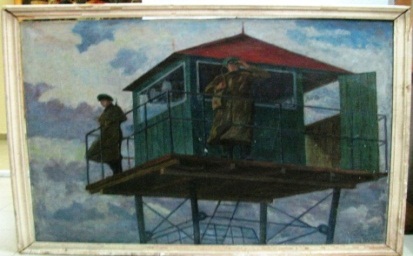 Картина. Петухов О.Е. На заставе. Благовещенск. 1976 г.110х128 см.Холст, масло.Сохранность: сильно загрязнена, потерта, красочный слой потускнел, облупился.Из поступлений 1977 г.Ф/х №  117 стеллаж 1    верхняя полка . ячейка  18     АОМ 2668 Хж 297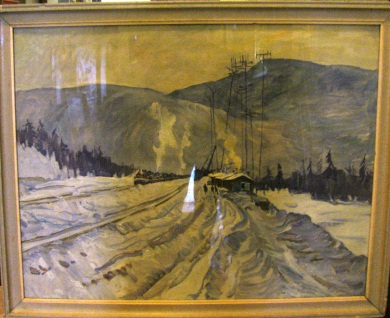 Картина. Цибарев В.С. Пейзаж. БАМ. Ст. Сивачкан. СССР, Амурская область, 1978 г.Картон, масло.78х99 см.Сохранность: на багете скол.Закуплена Управлением культуры для музея Ф/х 223       стеллаж № 7, полка 3,  ячейка 21АОМ 2669 Хж 216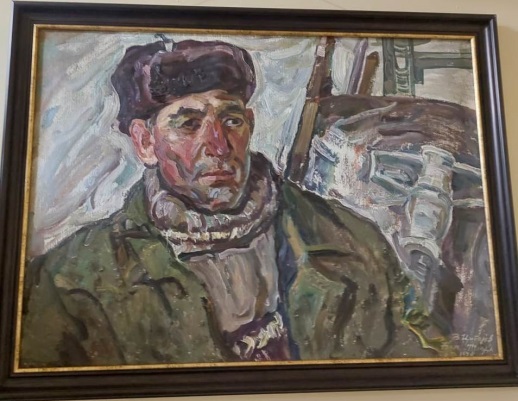 Картина. Цибарев В.С. Портрет Щербакова И.П., почетного транспортного строителя СССР.  БАМ, Тында. 1978 г. Картон, масло.57х78 см.Сохранность: короблдение картона. Закуплена Управлением культуры для музеяф/х 223 над дверьюАОМ 2670 Хж 2638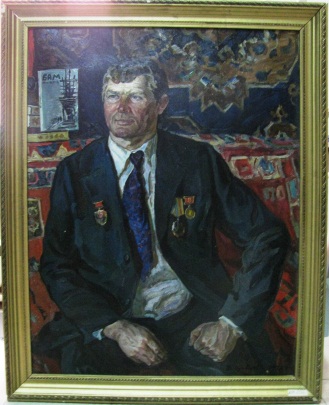 Картина. Цибарев В.С. Портрет Иртегова П.Е., почетный транспортный строитель СССР. СССР, БАМ, Тында. 1978 г.Холст, масло. 78х100 см. Сохранность:  потерта, загрязненаАкт№ 120 от 01.12.1980 г.Ф/х № 117 Стеллаж 2    верхняя полка,  ячейка 19 АОМ 2684 Хж 2586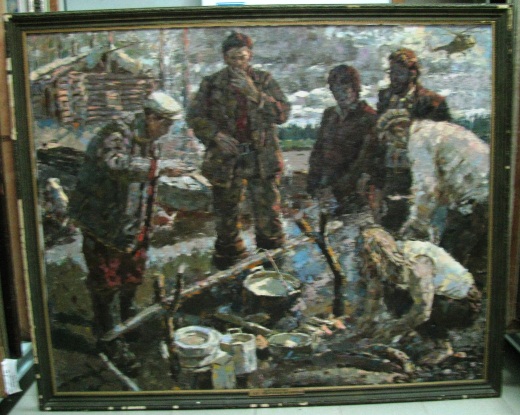 Картина. Маклаков В.А. Изыскатели Мосгипротранса. Уха. СССР, 1970- е гг.Холст, масло.160х130 см.Сохранность: потерта, загрязнена, рама облупись.Закуплена Управлением культуры для музеяФ/х № 117 Стеллаж 1   нижняя полка,  ячейка 18 АОМ 2685 Хж 2683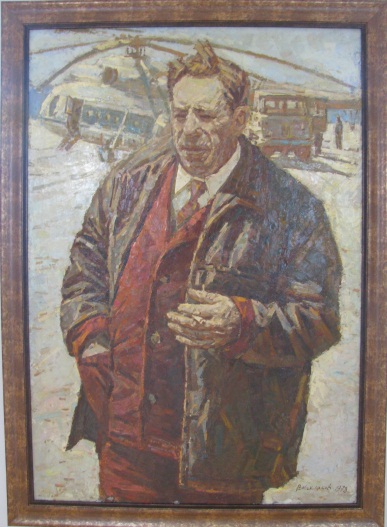 Картина. Маклаков В.А. Изыскатель Побожий А.А, начальник Мосгипротранса. СССР, Амурская область, 1970- е гг.Холст, масло.130х90 см.Сохранность: потерта, загрязнена.Закуплена Управлением культуры для музея.Ф/х 117 Стеллаж № 1, верхняя полка, ячейка 112686Хж 19Петухов О.Е. Дорога на Могот. БАМ. 1980 г. 83,5х104ф/х 111 2-й справаАОМ 4438 Хж 49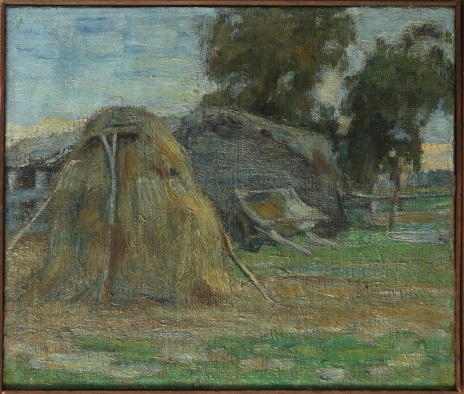 Картина. Евстафьев П.С. Этюд. Сельский мотив. Россия, Благовещенск, 1927 г. Холст, масло.31,5х37 см.Сохранность: после реставрацииДар хабаровского художника В.Н. Высоцкого в 1983 гкабинет 222АОМ 4439Хж 50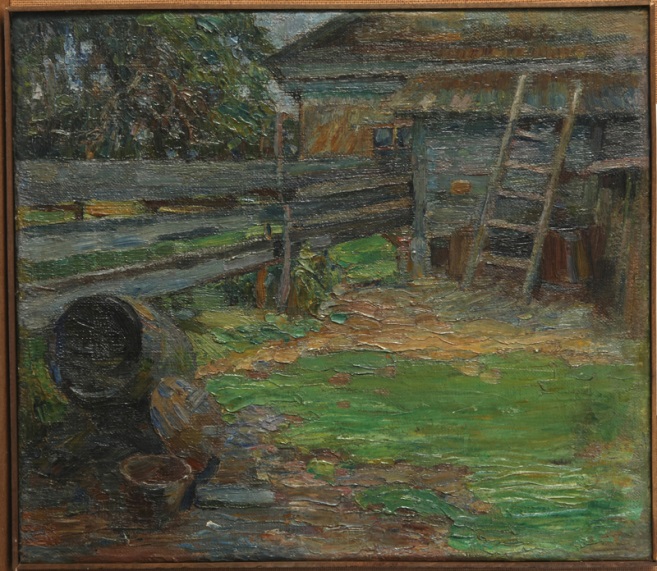 Картина. Евстафьев П.С. Этюд. Дворик.Россия, Благовещенск, 1930 г. Холст, масло.36,5х42 см.Сохранность: после реставрацииДар хабаровского художника В.Н. Высоцкого в 1983 г Ф/х №  220АОМ 4440 Хж 51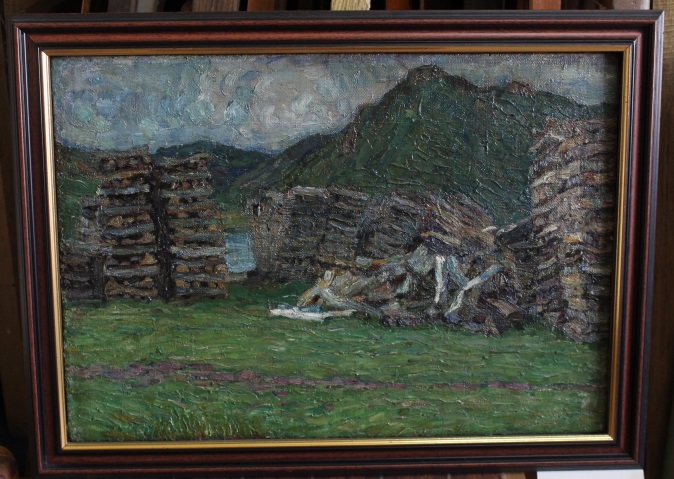 Картина. Евстафьев П.С. Этюд. Дрова для пароходов Амура. Россия, Благовещенск, 1927 г. Холст, масло.36х50 см. Сохранность: после реставрацииДар хабаровского художника В.Н. Высоцкого в 1983 гфонды        каб. 221АОМ 4441 Хж 52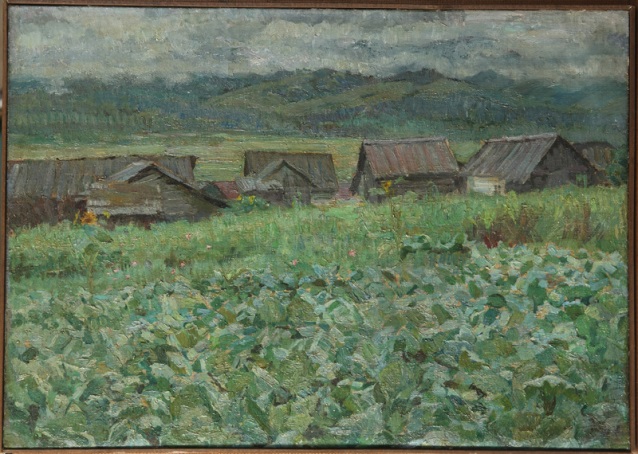 Картина. Евстафьев П.С. Этюд. Село Натальино. Капуста.  Россия, Благовещенск, 1930 г. Холст, масло.36х51 см.Сохранность: после реставрацииДар хабаровского художника В.Н. Высоцкого в 1983 гКорид. Фонды ок. зеркалаАОМ 4442 Хж 53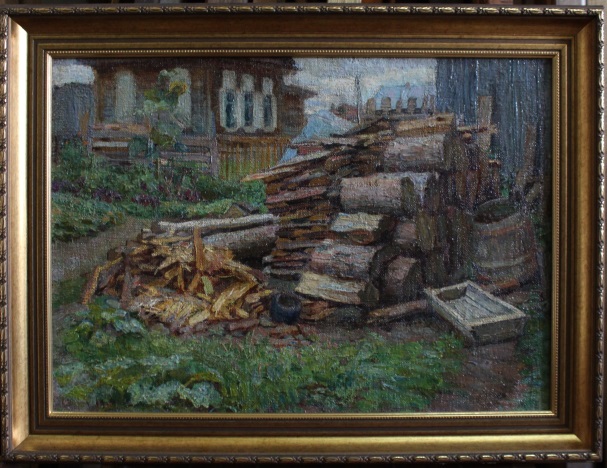 Картина. Евстафьев П.С. Этюд. Дом, в котором жил автор. Россия, Благовещенск, 1934 г. Холст, масло.35х50 см.Сохранность: после реставрацииДар хабаровского художника В.Н. Высоцкого в 1983 гКорид. Фонды ок. зеркалаАОМ 4443 Хж 54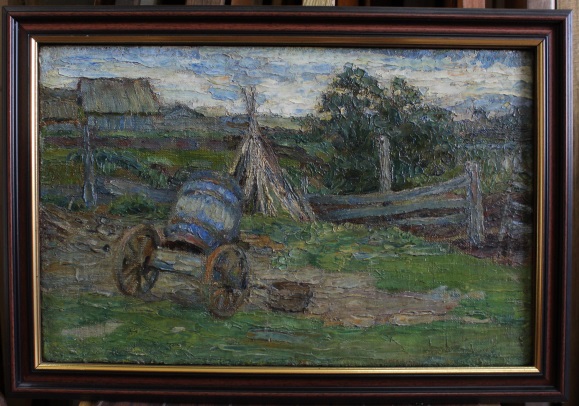 Картина. Евстафьев П.С. Этюд. Суражевка. Окраина села. Россия, Благовещенск, 1929 г. Холст, масло.30,5х47,5 см.Сохранность: после реставрацииДар хабаровского художника В.Н. Высоцкого в 1983 гфонды        каб. 221АОМ 4444 Хж 55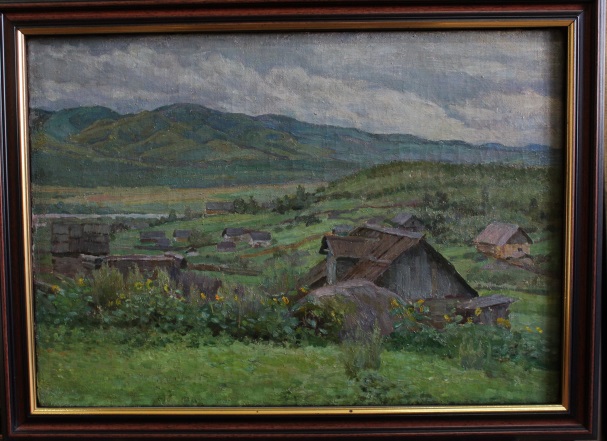 Картина. Евстафьев П.С. Этюд. Дождливый день. Серышево. Россия, Благовещенск, 1932 г. Холст, масло.35х51 см.Сохранность: после реставрацииДар хабаровского художника В.Н. Высоцкого в 1983 гфонды        каб. 221АОМ 4445 Хж 56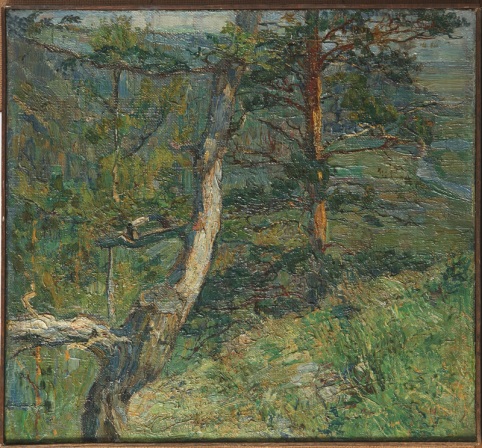 Картина. Евстафьев П.С. Этюд.  Амурские сосны.Благовещенск, 1928 г. Холст, масло.35х38см.Сохранность: после реставрацииДар хабаровского художника В.Н. Высоцкого в 1983 гКабинет № 222АОМ 4446 Хж 2371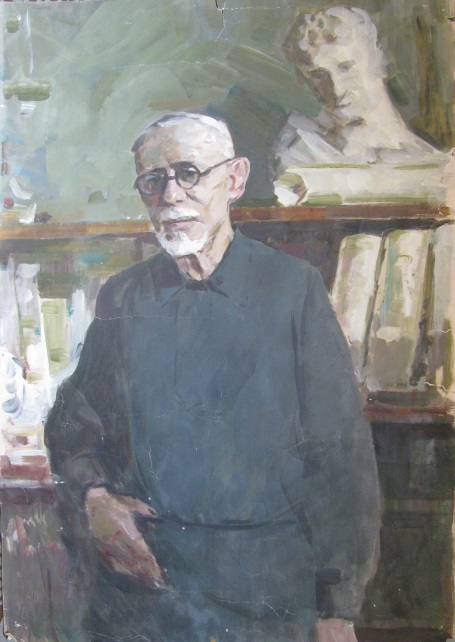 Картина. Овчинников В.Д. Портрет П.С. Евстафьева. СССР, Благовещенск, 1956 г. Картон, масло.53,5х76 см.Сохранность: надрыры и разрывы, сквозные проколы, многочисленные трещины. Дар хабаровского художника В.Н. Высоцкого в 1983 гф/х 223   шкаф-стол  ящ. 8АОМ 4784 Хж 57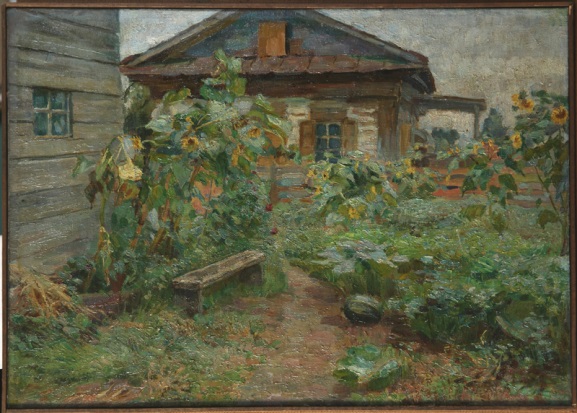 Картина. Евстафьев П.С. Домик в саду.Россия, Благовещенск, 1930- е гг.Холст, масло.46,8х60 см.Сохранность: после реставрацииДар хабаровского художника В.Н. Высоцкого в 1983 гфонды кор. возле 222 АОМ 4785 Хж 35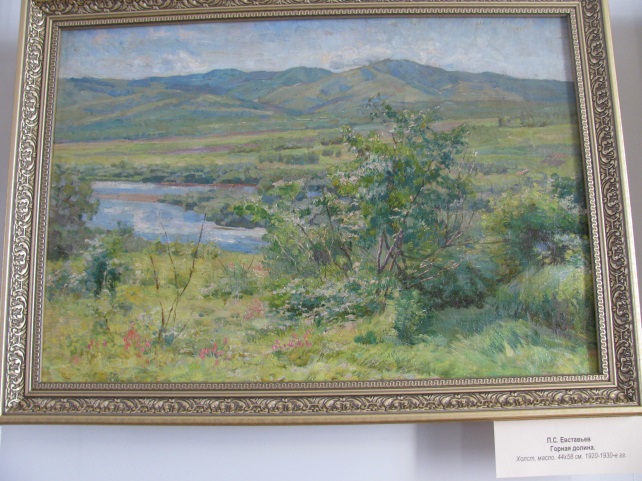 Картина. Евстафьев П.С. Горная долина. СССР, Облучье, 1940- ее г.Холст, масло.44х58 см.Сохранность: после реставрацииДар хабаровского художника В.Н. Высоцкого в 1983 гф/х 220     АОМ 4789 Хж 1645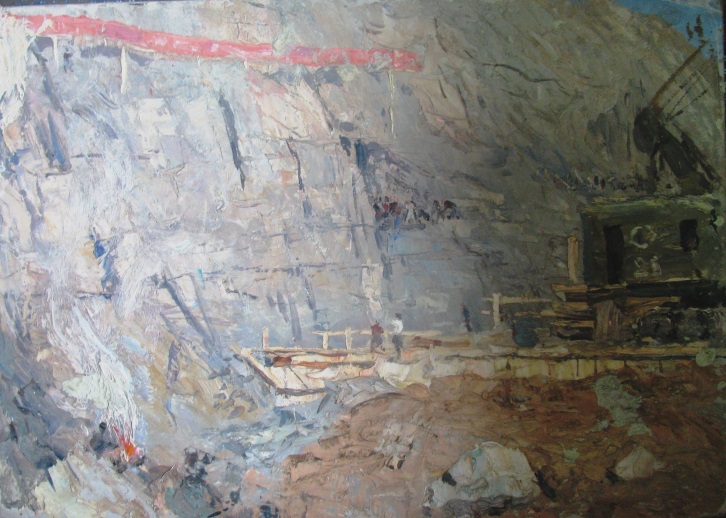 Картина. Титов Ю.А. В котловане. СССР, 1960-1970-е ггХолст, картон, масло.59х79 с.Сохранность: Переда Управлением культуры ф/х 223    ст. 4,  п.7 к. 4АОМ 4790 Хж 298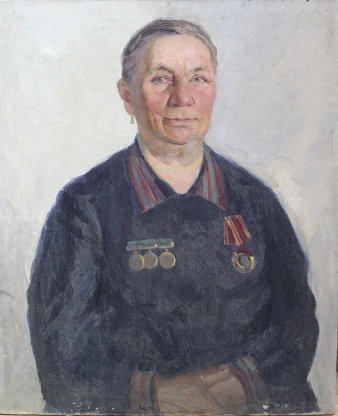 Картина. Фатин А. Портрет Прохоровой , знатной телятницы Амурской области СССР, Амурская область. 1960 г. Холст, масло.85х104 см.Сохранность: потерта, загрязнена.Из старых потсуплений.Ф/х № 223      Стеллаж  2, секция 3, полка 1АОМ 4791 Хж 2760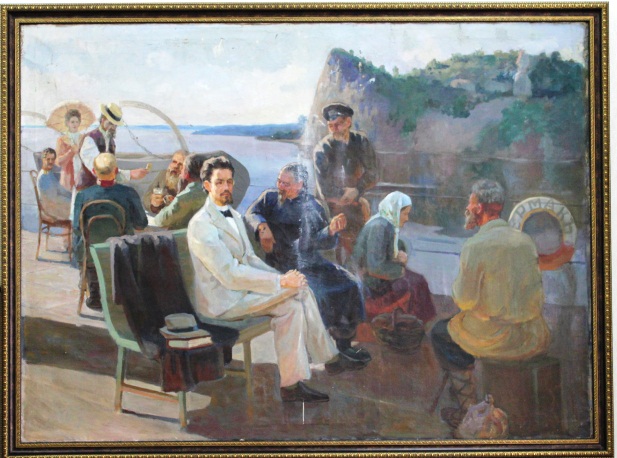 Картина. Литовченко И.М. Чехов на Амуре. СССР. Холст, масло.118х164 см.Сохранность: потерта, загрязнена, светлая полоса по всему полотну, красочный слой местами осыпается.Из поступлений 1960 г.кабинет директораАОМ 4792 Хж 2587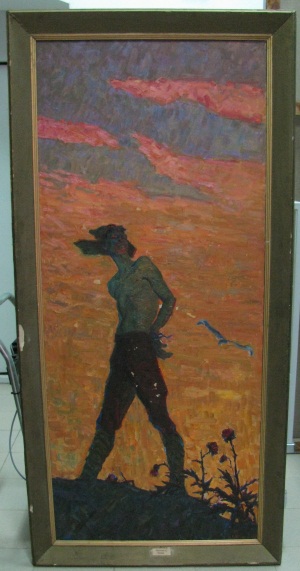 Картина. Мансуров И. Орленок. Сюжет «Юноша со связанными за спиной руками». СССР, 1962 г.Холст, масло.200х95 см.Сохранность: потерта, загрязнена, красочный слой потрескался.Дар Управления культуры (дата записи 13.04.1984 г).Ф/х 117     стеллаж №. 1, нижняя полка, ячейка 15. АОМ 4793 Хж 2639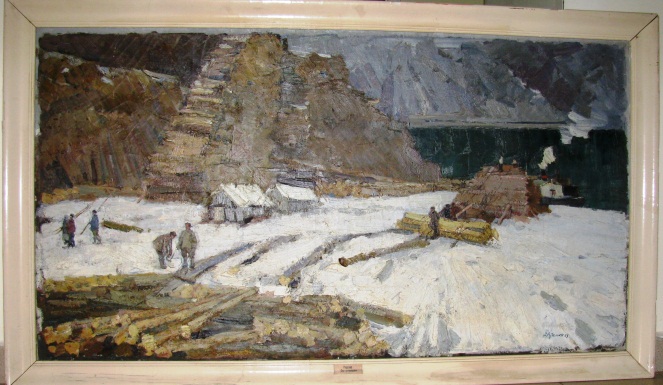 Картина. Руденко А. Лес стройкам.СССР, 1959 г.Холст, масло.155х85 см.Сохранность: потерта, загрязнена, красочный слой потрескался.Передана в 1961 году из художественного фонда РСФСР.Ф/х № 117       Стеллаж 2    верхняя полка,  ячейка  6        АОМ 4794 Хж 2588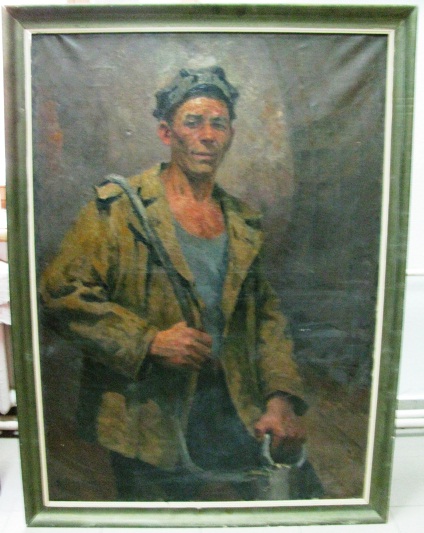 Картина. Симкин Е. Портрет Логоденко К., знатного проходчика Метростроя.СССР, вторая пол. ХХ века.Холст, масло.140х100 см.Сохранность: потерта, загрязнена, поцарапана, красочный слой в трещинах.Дата записи 13.04.1983 г.Дар Управления культуры.Ф/х 117  Стеллаж 1, нижняя полка, ячейка 8         АОМ 4799 Хж 2616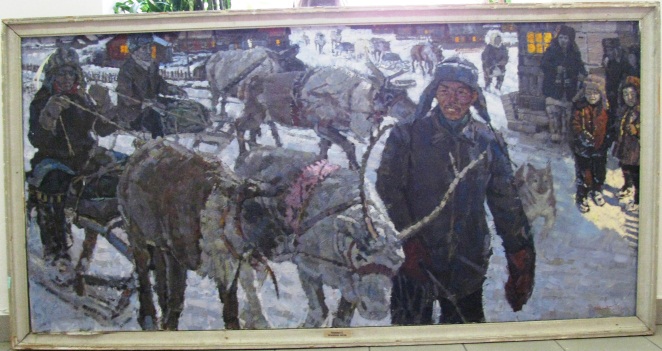 Картина. Маклаков В.А. Эвенкийский поселок. СССР.Холст, масло.206х100 см.Сохранность: потерта, загрязнена. Дата записи 13.04.1983 г.Дар Управления культуры.Ф/х № 117     стеллаж 1, нижняя полка,  ячейка 20          АОМ 4800 Хж 2617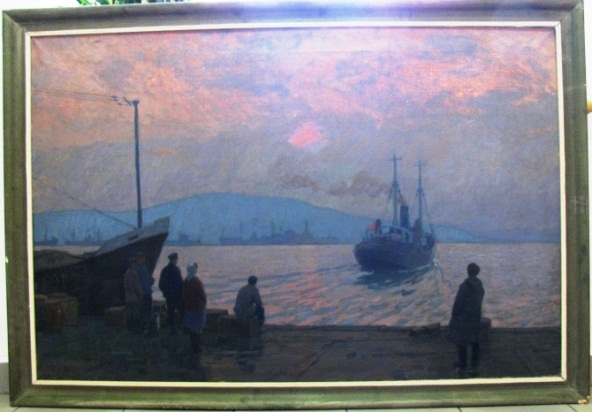 Картина. Глебов Ф. Рыбаки уходят в море.СССР. Холст, масло. 150х98 см.Сохранность: потерта, загрязнения, краски потускнелиДата записи 13.04.1983 гПередана в 1961 году их художественного фонда РСФСР,Ф/х №  117     стеллаж 2, нижняя полка, ячейка 14      АОМ 4801 Хж 2386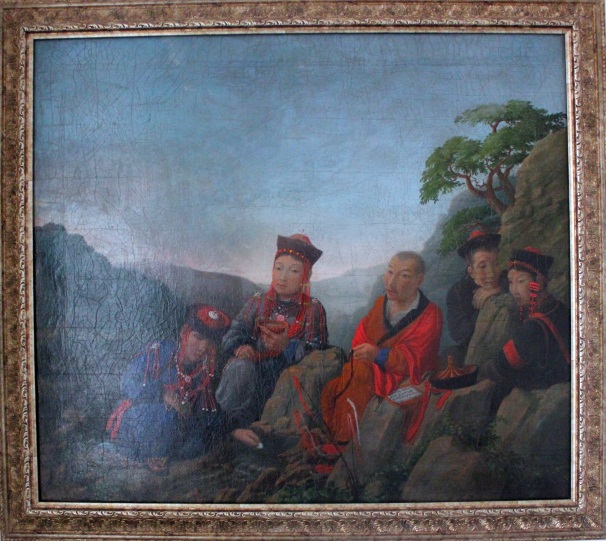 Картина. Рязанцев П. Буряты у ручья. Нерчинск, 1879 г.Холст, масло.102х99 см.Сохранность: после реставрации.Была закуплена за 200 руб. у жителя г. Благовещенска К. Деревцова в феврале 1939 г.Фонды коридор левая сторона. АОМ 4802 Хж 2640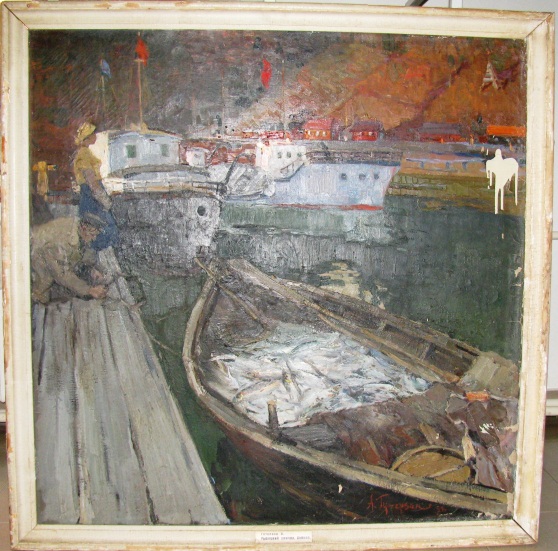 Картина. Гутерзон А. Рыбацкий причал. СССР, Иркутск, 1959 г. Холст, масло.110х109 см.Сохранность: потерта, загрязнена, частично осыпался красочный слой, на холсте справа пятно белой краски.Дата записи 13.04.1983 гПередана в 1961 году из художественного фонда РСФСР,Ф/х № 117     стеллаж  2, верхняя полка, ячейка  20      АОМ 4803 Хж 82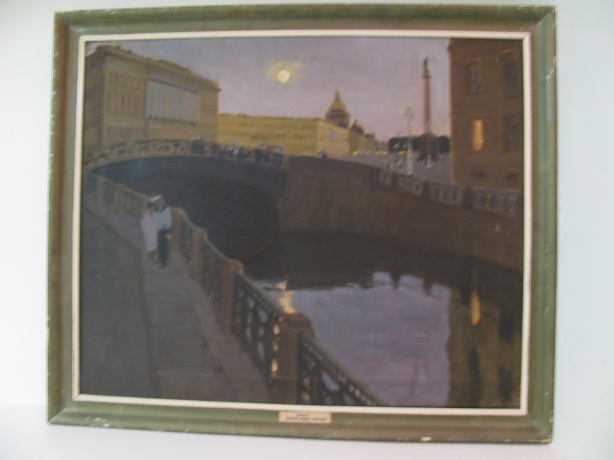 Картина. Кофман С. Дворцовая площадь в белую ночь. СССР, Ленинград, 1960 г.Холст, темпера.108х89 см.Сохранность: в сохранности.Передана в 1961 году из художественного фонда РСФСР.Ф/х № 117 стеллаж 1 ,  верхняя полка, ячейка 12       АОМ 4804 Хж 2618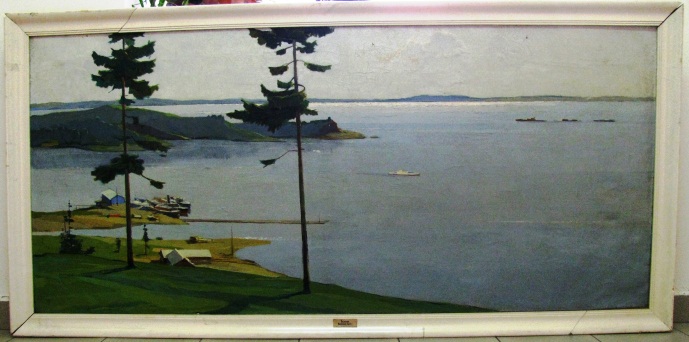 Картина. Охлупин. Камское море. СССР.Холст, масло.200х90,5 см.Сохранность: потерта, загрязнена, краски потускнелиДата записи 13.04.1983 гПередана в 1961 году из художественного фонда РСФСР,Ф/х №  117     стеллаж 1, нижняя полка,  ячейка 16           АОМ 4805 Хж 2619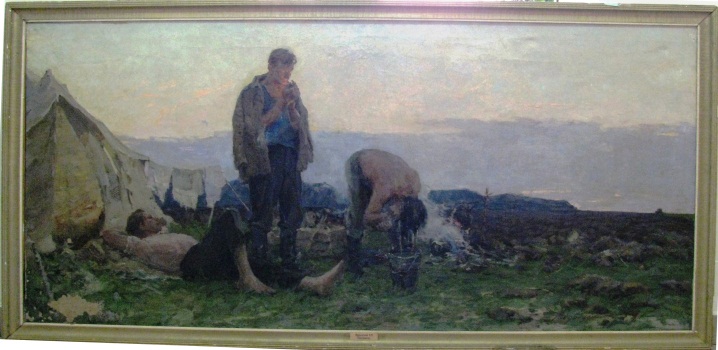 Картина. Медведский В.М. Трактористы. СССР, Приморский край, Уссурийск. Холст, масло.208х95 см.Сохранность: потерта, красочный слой потрескался, частично осыпался.Дата записи 13.04.1983 гПередана в 1961 году из художественного фонда РСФСР,Ф/х № 117     стеллаж 1, нижняя полка,  ячейка 14           АОМ 4806 Хж 2620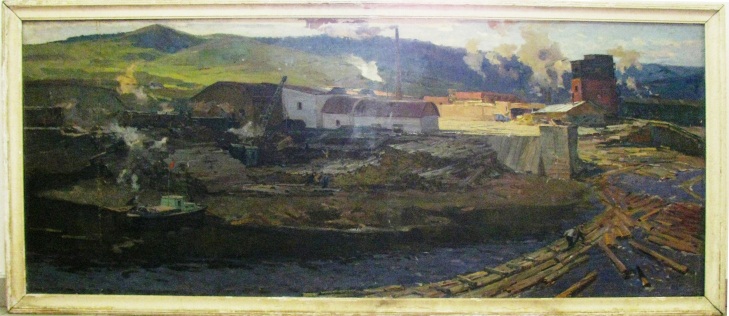 Картина. Еремеев Н.В. Лесозавод. СССР, 1959 г. Холст, масло.217х88 см.Сохранность: потерта, загрязнена, красочный слой в мелких трещинах, холст пробит.Дата записи 13.04.1983 гПередана в 1961 году из художественного фонда РСФСР,Ф/х № 117     стеллаж 1, нижняя полка, . ячейка 18            АОМ 4807 Хж 2761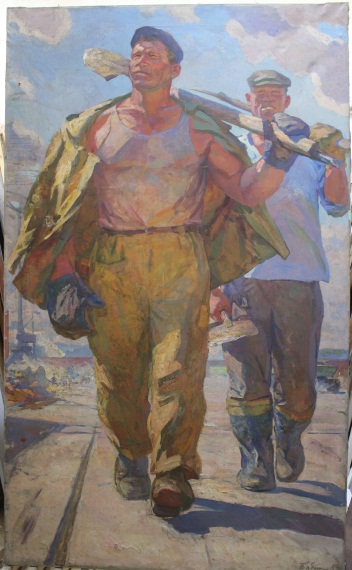 Картина. Бабицын В.А. Рабочие-дорожники. СССР, вторая половина ХХ века.Холст, масло.240х144 см.Сохранность: потерта, загрязнена, холст порван.Дата записи 13.04.1983 г.Передана в 1961 году из художественного фонда РСФСР,Каб. №  111АОМ 4808 Хж 123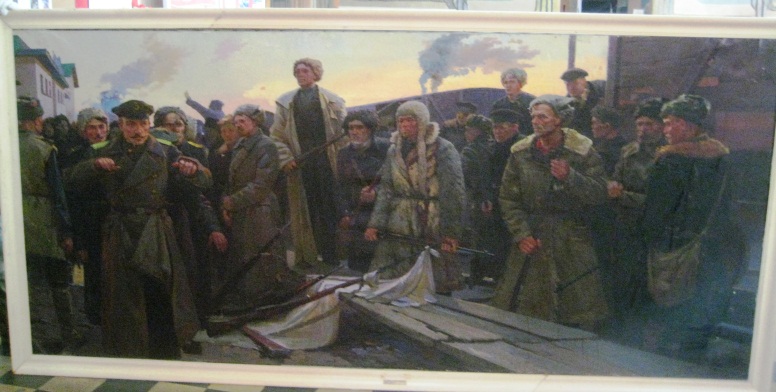 Картина. Коркин И.И. Разгром Гамовского мятежа. СССР, Благовещенск, 1961 г.Холст, масло.274х126,5 см.Сохранность: порыв холста в центре, в нижнем углу справа. Передана Управлением культуры Амурской области.Ф/х 117 за 1 стеллажомАОМ 4809 Хж 214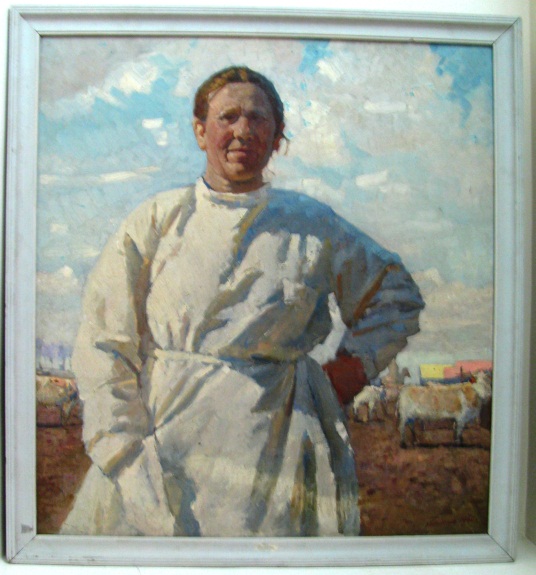 Картина. Маклаков В.А. Портрет Елисеевой А.М., доярки обл.с/х опытной станции. СССР, Благовещенск, 1959 г.Холст, масло.110х100 см.Сохранность: загрязненияПередана Управлением культуры Амурской области. Ф/х №  117 стеллаж 1,    верхняя полка,  ячейка 8        АОМ 4810 Хж 2589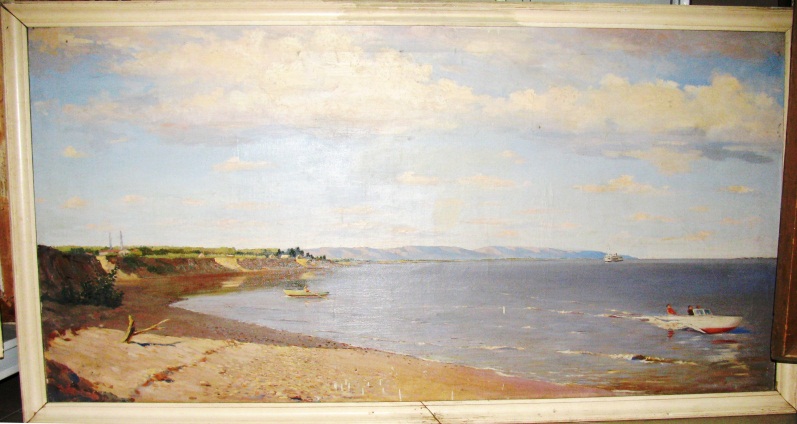 Картина. Санаев Е.. Вид на р. Зею. СССР, Амурская область.Холст, масло.180х90 см.Сохранность: потерта, загрязнена, поцарапана, потрескался красочный слой.Передана Управлением культуры Амурской области в 1961 г.Ф/х 117   Стеллаж 1, нижняя полка, ячейка 14        АОМ 4811 Хж 283           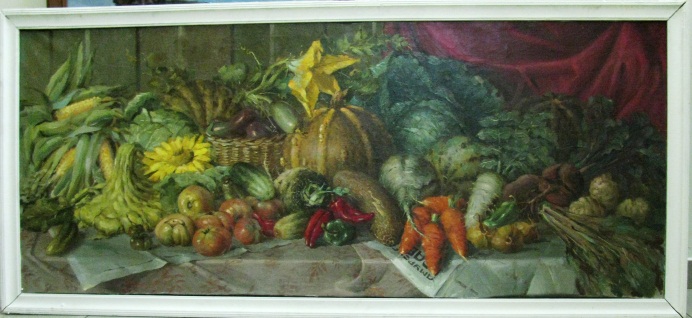 Картина. Севастьянов Я.В. Натюрморт. Амурские овощи.СССР,  Амурская область.1960 г.Холст, масло.197х93 см.Сохранность: загрязнения, царапины.Передана Управлением культуры Амурской области в 1961 г..Кабинет № 111АОМ 4812 Хж 299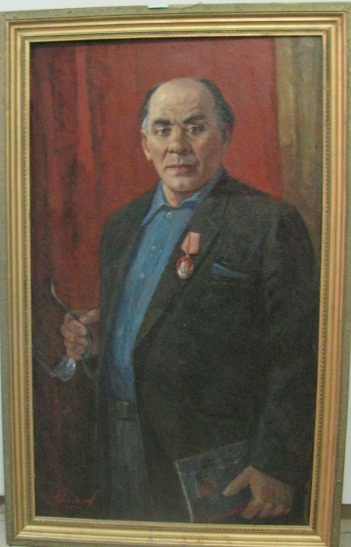 Картина. Косовец М.А. Портрет заслуженного артиста РСФСР Н. Кормушкина. СССР, Амурская область, Благовещенск, 1950- е гг.Холст, масло.108х63,5 см.Сохранность: загрязнения. Из старых поступлений.Ф/х 117     Стеллаж 2, верхняя полка, ячейка 2АОМ 4815 Хж 145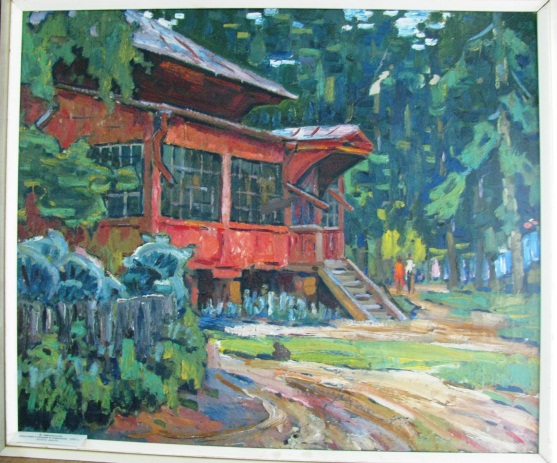 Картина. Афанасьев В.П. Этюд. Мухинка. СССР, Благовещенск, 1970 г.Холст, масло.68х80 см.Сохранность: осыпи красочного слоя, кракелюр.Картина закуплена у автора в 1980 г.Фонды хранилище № 220АОМ 4816 Хж 2356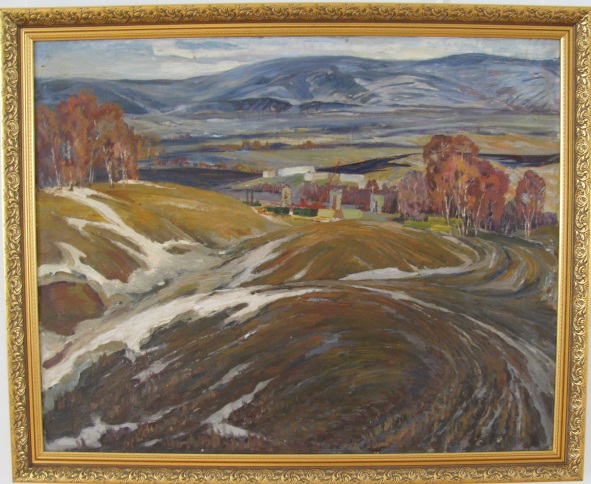 Картина. Семенихин В.Н. Здесь пройдет БАМ.СССР, Благовещенск, 1978 г.Холст, масло.100х80 см.Сохранность: кракелюры.Передана Управлением культуры Амурской области.Ф/х 117 узкий стеллаж от окна полка , ячейка 8АОМ 4817 Хж 2703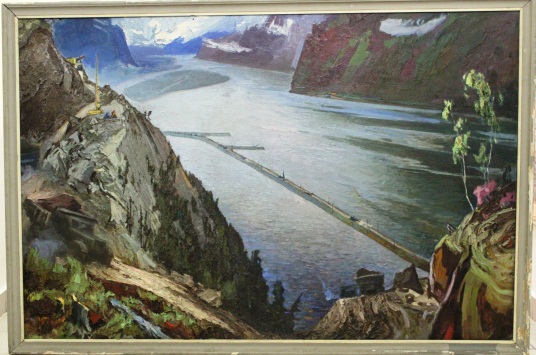 Картина. Клименко И.И. Начало строительства Зейской ГЭС. СССР, Амурская область.1960- е гг.??Холст, масло.180х119 см.Сохранность: потерта. Из старых поступлений.Кабинет № 111 АОМ 4818 Хж 2358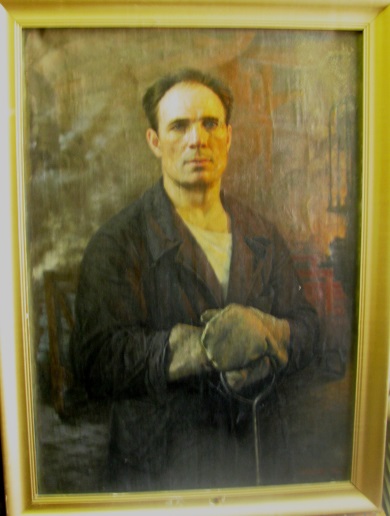 Картина. Шнейдер М.О. Портрет А.И Меркулова, передового рабочего завода им. Лихачева. СССРЮ, Москва, 1959 г.Холст, масло.106х75 см.Сохранность: слабое натяжение холста, мелкая осыпь красочного слояПередана в 1961 г художественнныем фондом РСФСР.каб. 222 гл. хр.АОМ 6675 Хж 1649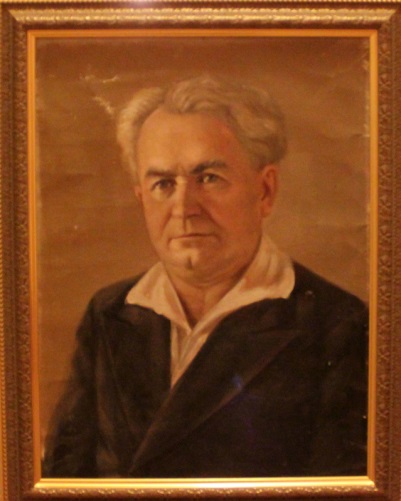 Картина. Мыльников В.М.  Портрет Уралова Н.И., режиссера Амурского театра драмы. СССР. Благовещенск, 1950- е гг.Холст, масло. 43х59 см.Сохранность: осыпь красочного слоя, заломы на холсте. ф/х 223      ст. 6,  п.1,   АОМ 6737 Хж 284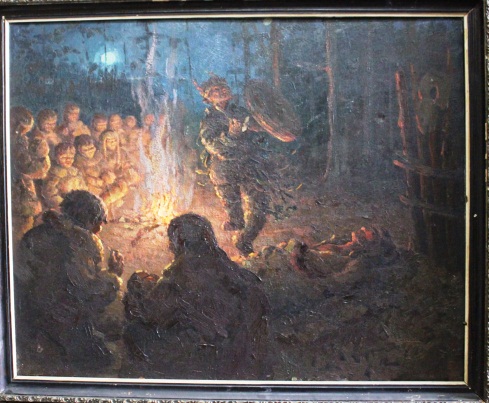 Картина. Севостьянов Я.В. Шаман. СССР, Благовещенск1960 г. Холст, масло.100х80 см.Сохранность: потерта, кракелюры, загрязнения.Передана в дар в 1966 г.Ф/х № 223, Стеллаж 7, полка 3, ячейка  17АОМ 6738 Хж 2368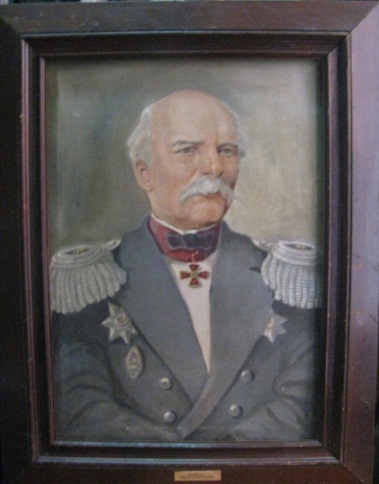 Картина. Иванов И.К. Портрет Г.И. Невельского (по литографии). СССР, Благовещенск, 1947 г.Холст, масло.76х54 см.Сохранность: холст загрязнен, в пятнах.Картина выполнена на заказ для музея в 1947 г.Ф/х 117 узкий стеллаж у окна, полка 1, ячейка 1 АОМ 6739 Хж 2367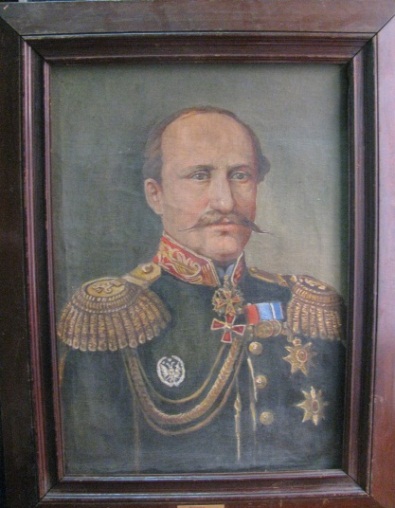 Картина. Иванов И.К. Портрет Н.П. Игнатьева (по литографии). СССР, Благовещенск, 1947 г.Холст, масло.76х54 см.Сохранность: холст загрязнен, в пятнах.Картина выполнена на заказ для музея в 1947 г.Ф/х 117 узкий стеллаж у окна, полка 1, ячейка 1АОМ 6740 Хж 497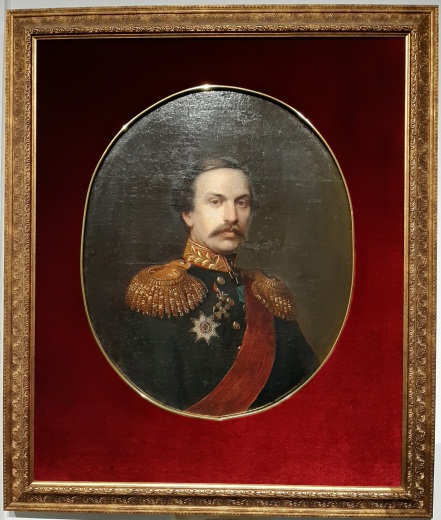 Картина. Неизвестный художник. Портрет в овале неизвестного в военной форме (Н.И.Буссе). Российская империя.Середина 19 в. Холст, масло.83х68, 94х83 см.Сохранность: после реставрации.Поступила в декабре 1941 года от художника Иванова И.К.Экспозиционный зал № 8АОМ 6774 Хж 2305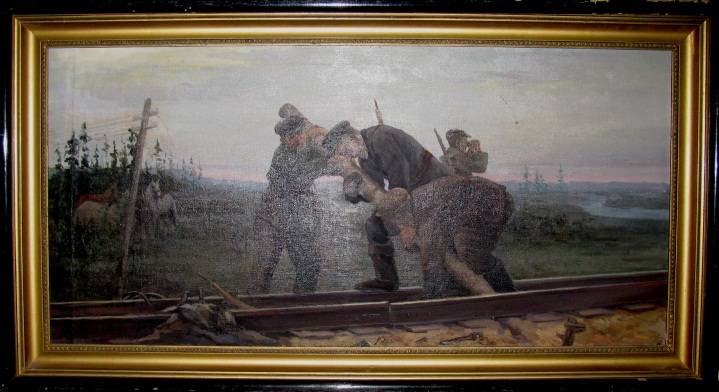 Картина. Мехедов А. " Капитальный ремонт "Амурки". СССР, Благовещенск, 1958 г. Холст, масло.97х47 см.Сохранность: небольшие осыпи, царапины с обнажением холста, сквозные проколы холста, в правом нижнем углу вбиты два гвоздя.Закуплен у автора в 1980 г.Ф/х 223 Стеллаж. 7, полка 2,  ячейка 5АОМ 6775 Хж 300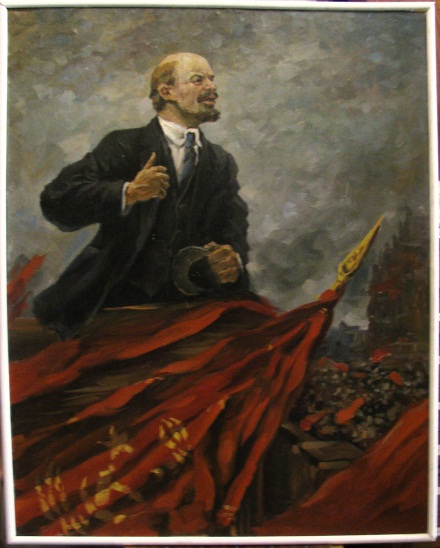 Картина. Романов Г.П. В.И. Ленин на трибуне (копия с картины  Герасимова). Харьков, 1941 г. Холст, масло.79х100 см.Сохранность: холст пробит в 2-х местах, потерт.Картина закуплена музеем у товарищества «Художник» ( г. Харьков). Ф/х 223 Стеллаж  7, полка 1,  ячейка 16АОМ 6785 Хж 286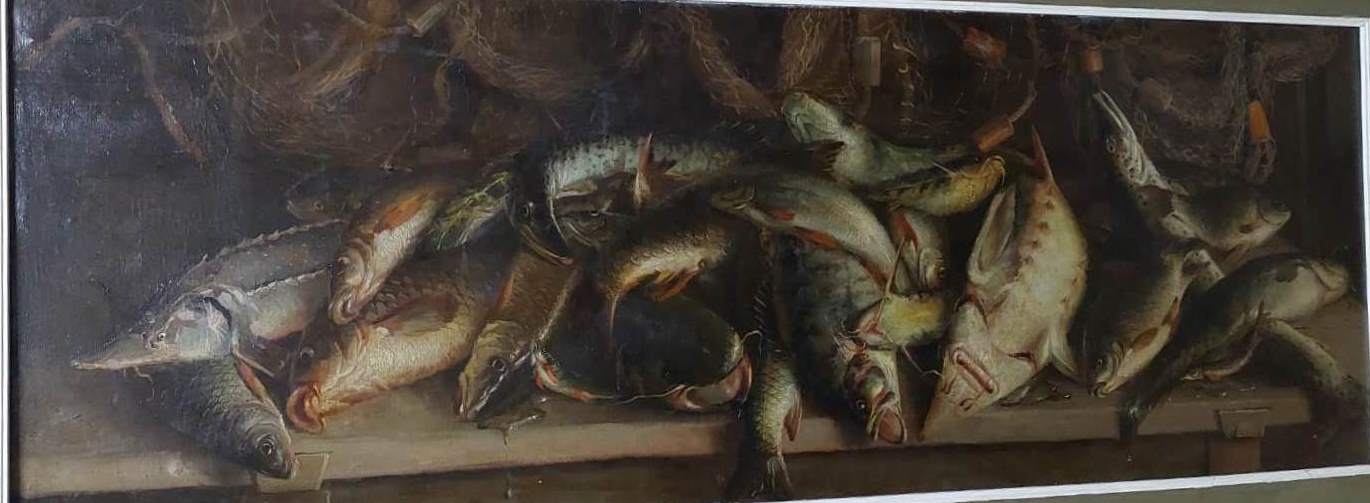 Картина. Севастьянов Я.В. Амурские рыбы. СССР, Благовещенск, 1960 г. Холст, масло.200х72 см.Сохранность: КракелюрКартину написал автор по заказу музея. ф/х 117     ст. 1, н.п. яч.22          АОМ 6786 Хж 285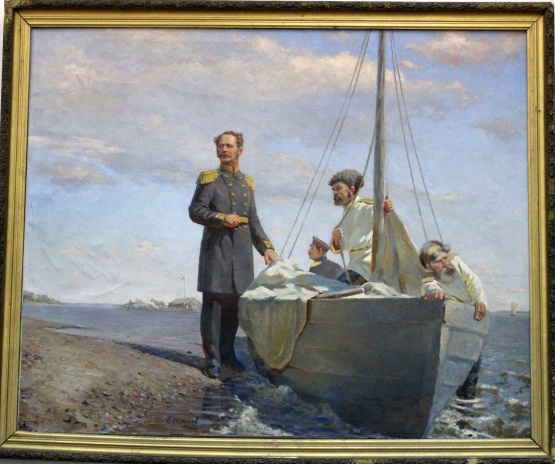 Картина. Санаев Е.П. Приезд Н.Н. Муравьева в Усть-Зейский пост. СССР, Благовещенск, 1958 г. Холст, масло.162х192 см.Сохранность: крупный кракелюр, запыление.Картина выполнена по заказу музея.Лестничный марш в 11 залАОМ 8418 Хж 517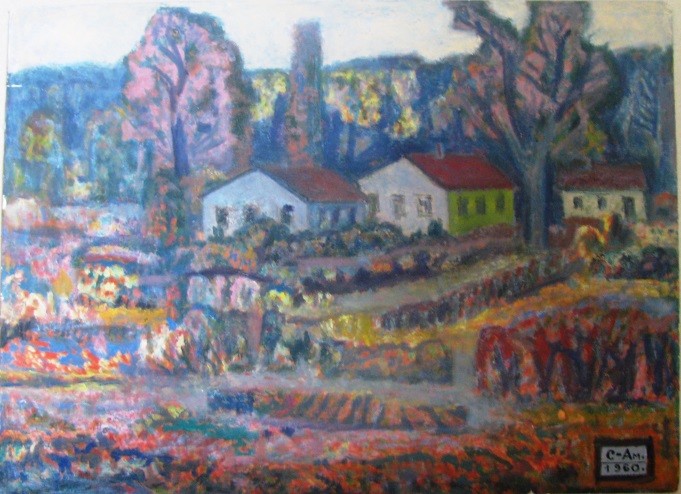 Картина. Семенов-Амурский Ф.В. Пейзаж с красными крышами. СССР, Москва. 1960 г. Бумага, масло.32х43,5 смСохранность: отслоение красочного слоя по краям.Передана Елесеевой Е.И., вдовой художника в 1985 г.ф/х 223  шкаф-стол ящ. 7АОМ 8419 Хж 583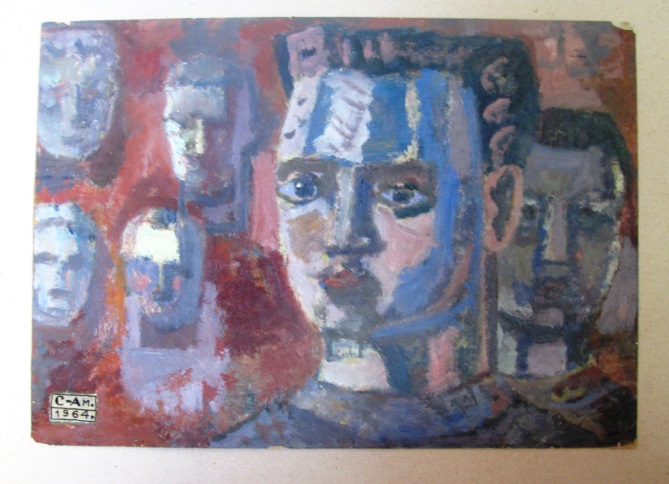 Картина. Семенов-Амурский Ф.В. На фоне скульптур. СССР,  Москва. 1964 г.Бумага, масло. 20,1х28,5 см.Сохранность: отслоение красочного слоя по краям.Передана Елесеевой Е.И., вдовой художника в 1985 г. ф/х 223  шкаф-стол ящ. 7АОМ 8420 Хж 518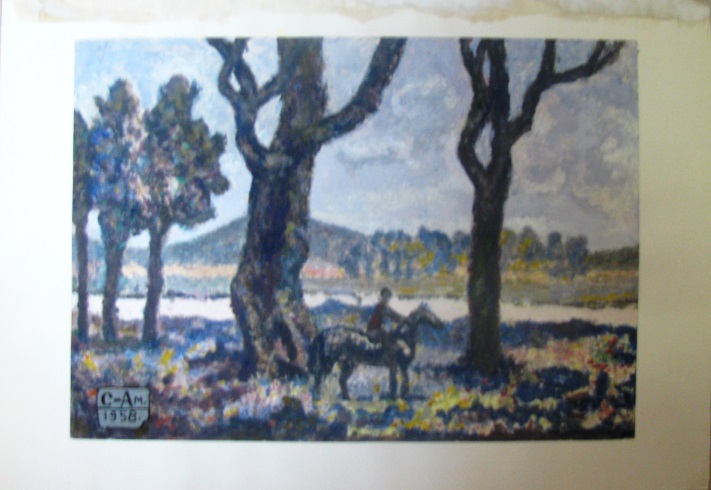 Картина. Семенов-Амурский Ф.В. Серый день. СССР,  Москва. 1958 г. Бумага, масло.20,1х28,5Сохранность: отслоение красочного слоя по краям.Передана Елесеевой Е.И., вдовой художника в 1985 г.ф/х 223  шкаф-стол ящ. 7АОМ 8421 Хж 519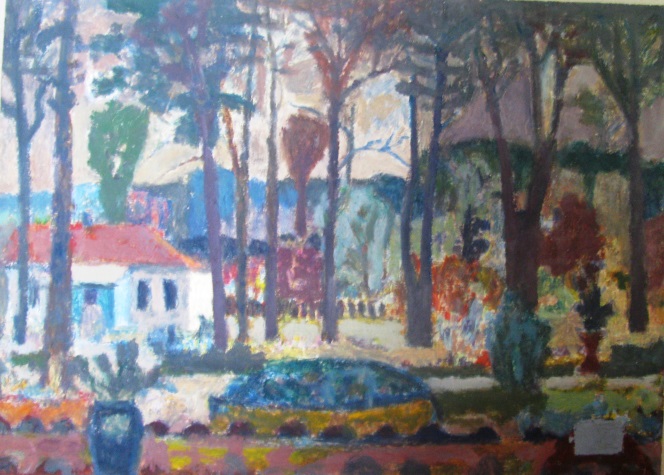 Картина. Семенов-Амурский Ф.В. Территория Дома отдыха "Горячий ключ".1963 г. Бумага, масло.29,9х41,6Сохранность: отслоение красочного слоя по краям.Передана Елесеевой Е.И., вдовой художника в 1985 г.ф/х 223  шкаф-стол ящ. 7АОМ 8422 Хж 520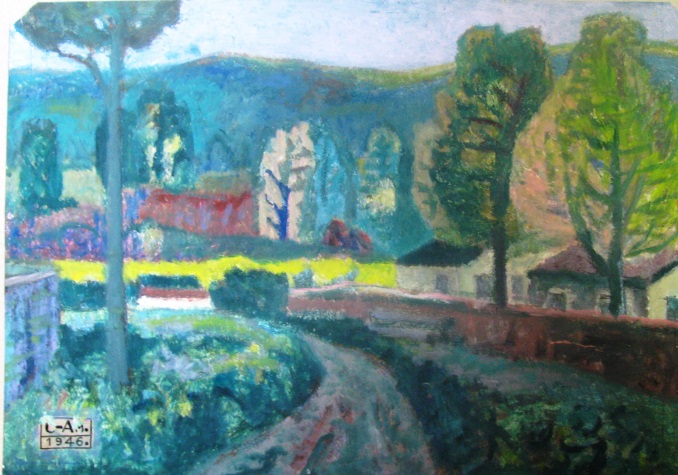 Картина. Семенов-Амурский Ф.В. Дом творчества "Горячий ключ".  СССР,  Москва. 1964 г.Бумага, масло. 29,7х41,7Сохранность: отслоение красочного слоя по краям.Передана Елесеевой Е.И., вдовой художника в 1985 г.ф/х 223  шкаф-стол ящ. 7АОМ 8423 Хж 521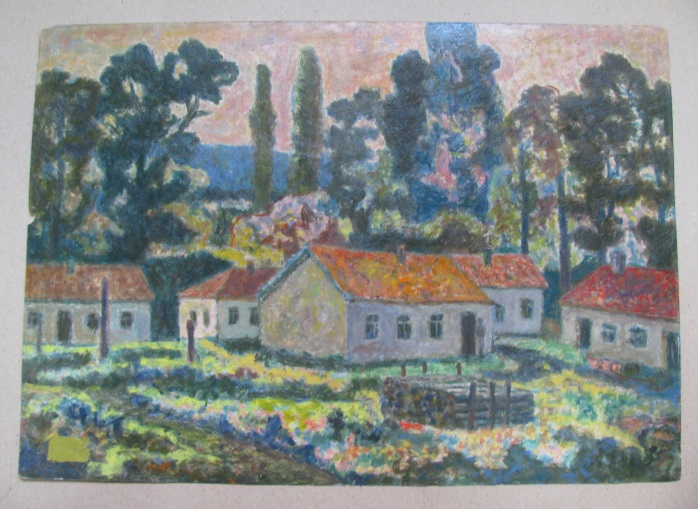 Картина. Семенов-Амурский Ф.В. Домики под черепичными крышами. СССР,  Москва. 1960 г.Бумага, масло. 31,1х44Сохранность: отслоение красочного слоя по краям.Передана Елесеевой Е.И., вдовой художника в 1985 г.ф/х 223  шкаф-стол ящ. 7АОМ 8424 Хж 522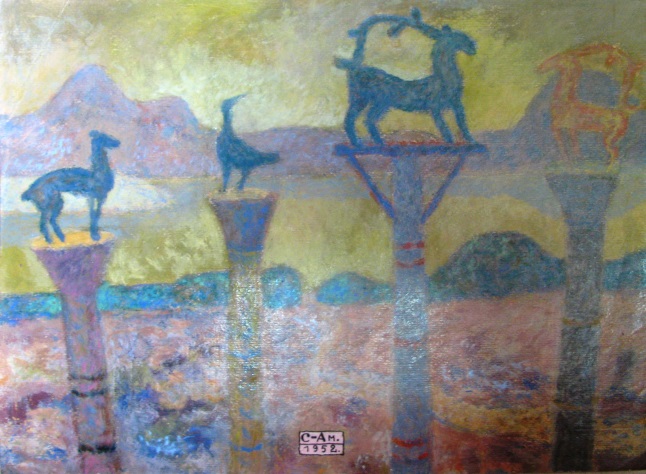 Картина. Семенов-Амурский Ф.В. Стойбище охотников.  СССР,  Москва. 1952 г. Бумага, масло.31,2х42,5Сохранность: отслоение красочного слоя по краям.Передана Елесеевой Е.И., вдовой художника в 1985 г.ф/х 223  шкаф-стол ящ. 7АОМ 8425 Хж 523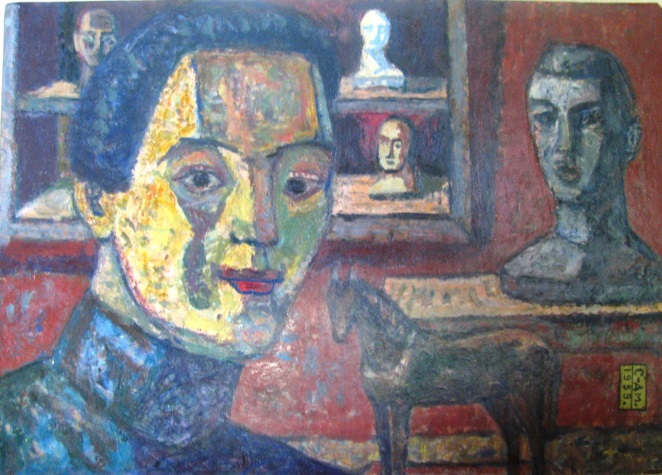 Картина. Семенов-Амурский Ф.В.  Статуэтка. СССР,  Москва. 1959 г. Бумага, масло.30,8х43Сохранность: отслоение красочного слоя по краям.Передана Елесеевой Е.И., вдовой художника в 1985 г.ф/х 223  шкаф-стол ящ. 7АОМ 8426 Хж 524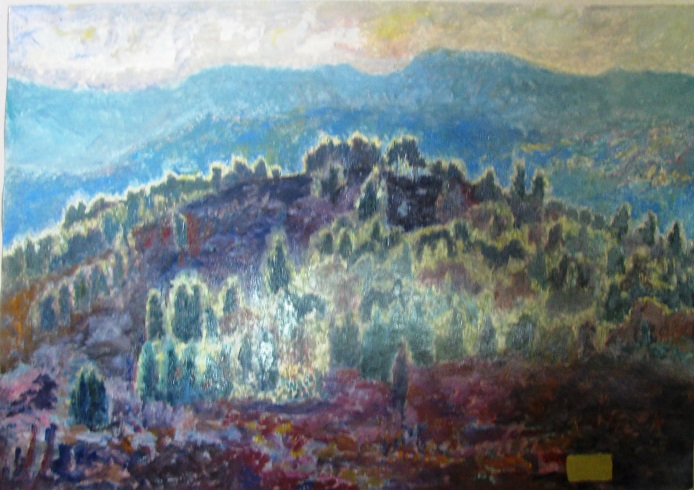 Картина. Семенов-Амурский Ф.В. В горах Красноярского края. СССР,  Москва. 1954 г.Бумага, масло.31х43,7Сохранность: отслоение красочного слоя по краям.Передана Елесеевой Е.И., вдовой художника в 1985 г.ф/х 223  шкаф-стол ящ. 7АОМ 8427 Хж 750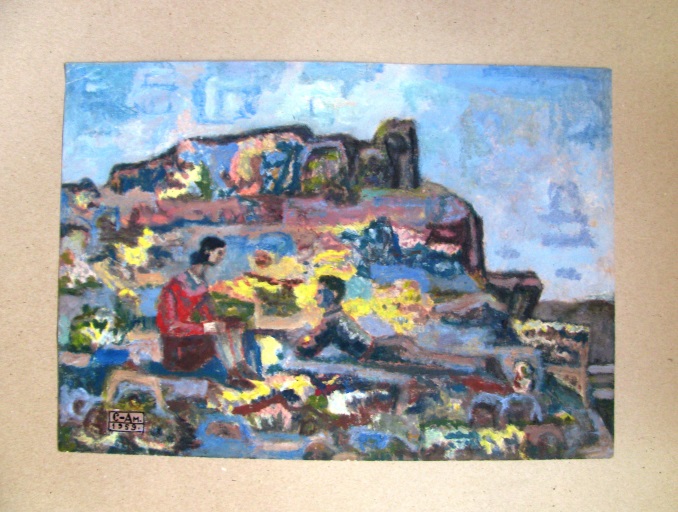 Картина. Семенов-Амурский Ф.В. Пейзаж на склоне. СССР,  Москва. 1959 г Бумага, масло.30,6х43Сохранность: отслоение красочного слоя по краям.Передана Елесеевой Е.И., вдовой художника в 1985 г.ф/х 223  шкаф-стол ящ. 7АОМ 8428Хж 525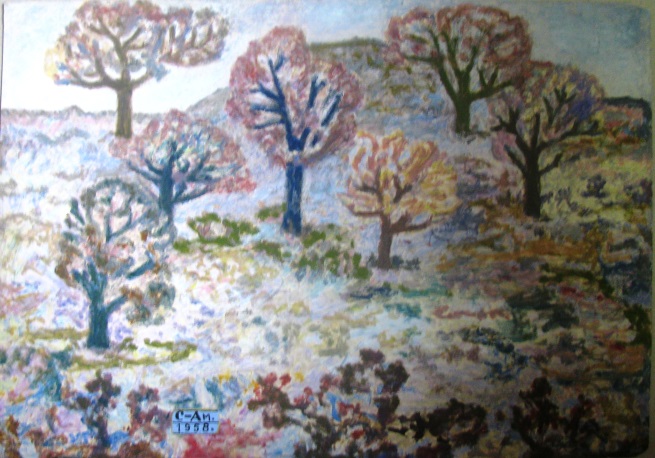 Картина. Семенов-Амурский Ф.В. Склон горы. СССР,  Москва. 1958 г. Бумага, масло.31х44Сохранность: отслоение красочного слоя по краям.Передана Елесеевой Е.И., вдовой художника в 1985 г.ф/х 223  шкаф-стол ящ. 7АОМ 8429 Хж 526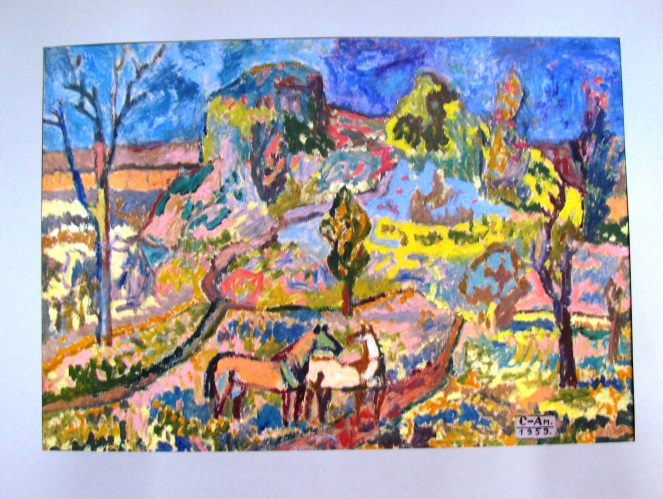 Картина. Семенов-Амурский Ф.В. Интимный разговор. СССР,  Москва. 1959 г. Бумага, масло.29х40,8Сохранность: отслоение красочного слоя по краям.Передана Елесеевой Е.И., вдовой художника в 1985 г.ф/х 223  шкаф-стол ящ. 7АОМ 8430 Хж 527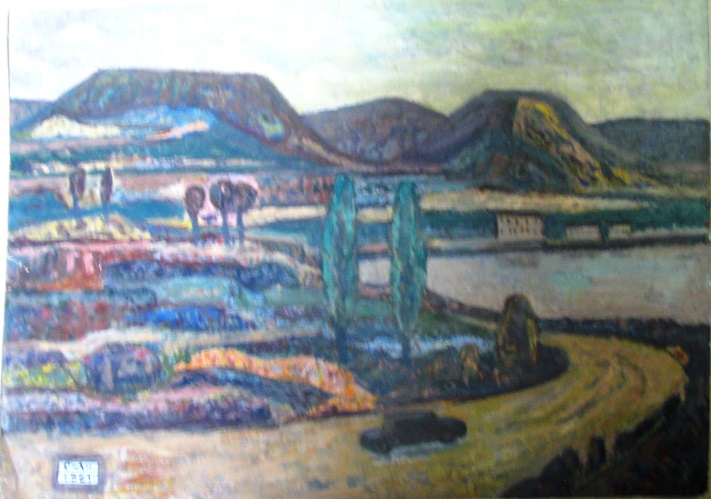 Картина. Семенов-Амурский Ф.В. Пейзаж с дорогой. СССР,  Москва. 1961 г. Бумага, масло.44х61Сохранность: отслоение красочного слоя по краям.Передана Елесеевой Е.И., вдовой художника в 1985 г.ф/х 223  шкаф-стол ящ. 7АОМ 8431 Хж 528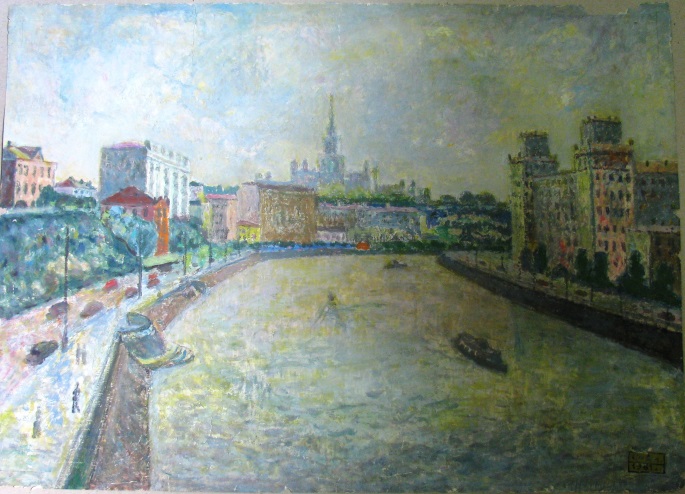 Картина. Семенов-Амурский Ф.В. Москва-река с Бородинского моста в сторону университета. СССР,  Москва. 1961 г. Бумага, масло.44х61Сохранность: отслоение красочного слоя по краям.Передана Елесеевой Е.И., вдовой художника в 1985 г.ф/х 223  шкаф-стол ящ. 7АОМ 8432 Хж 529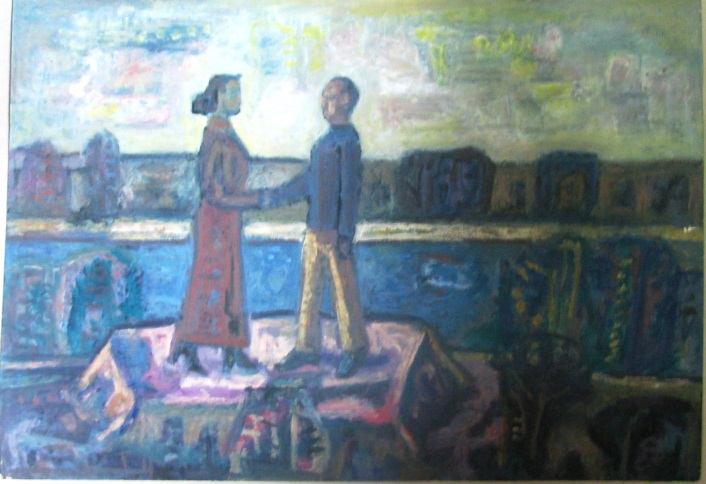 Картина. Семенов-Амурский Ф.В. Дружба на всю жизнь. СССР,  Москва. 1978 г. Бумага, масло.43х61,5Сохранность: отслоение красочного слоя по краям.Передана Елесеевой Е.И., вдовой художника в 1985 г.ф/х 223  шкаф-стол ящ. 7АОМ 8433 Хж 530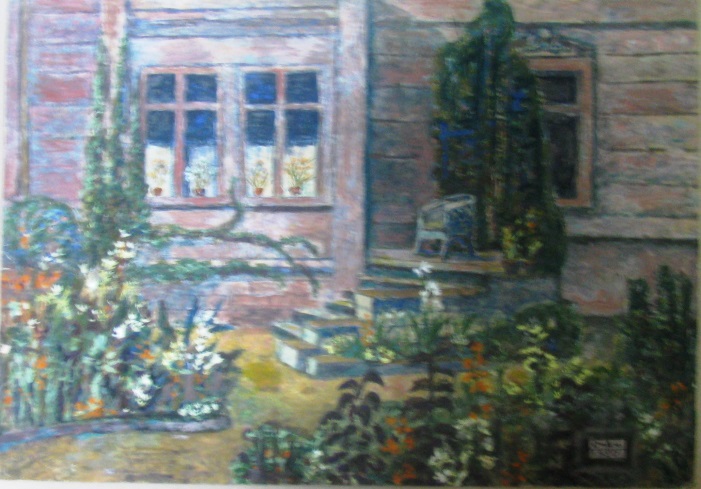 Картина. Семенов-Амурский Ф.В. Садик Воейковых. СССР,  Москва. 1950 г. Бумага, масло.41,5х59,5Сохранность: отслоение красочного слоя по краям.Передана Елесеевой Е.И., вдовой художника в 1985 г.ф/х 223  шкаф-стол ящ. 7АОМ 8434 Хж 531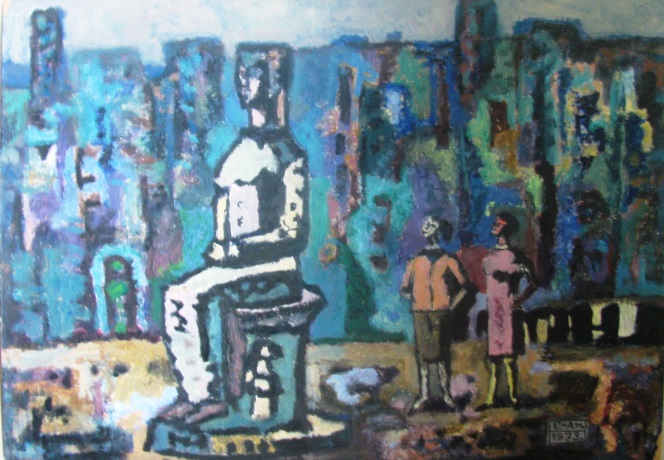 Картина. Семенов-Амурский Ф.В. Девушки, созерцающие парковую скульптуру. СССР,  Москва. 1973 г. Бумага, масло.36,6х52Сохранность: отслоение красочного слоя по краям.Передана Елесеевой Е.И., вдовой художника в 1985 г.ф/х 223  шкаф-стол ящ. 7АОМ 8435 Хж 532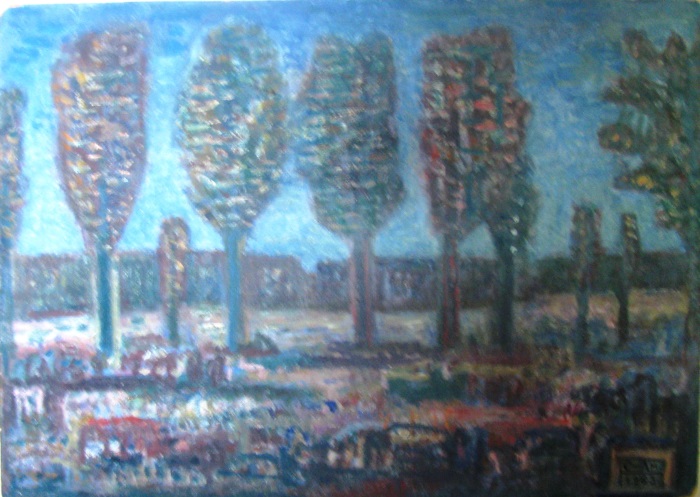 Картина. Семенов-Амурский Ф.В. Пейзаж к вечеру. СССР,  Москва. 1963 г. Бумага, масло.37х52,4Сохранность: отслоение красочного слоя по краям.Передана Елесеевой Е.И., вдовой художника в 1985 г.ф/х 223  шкаф-стол ящ. 7АОМ 8436 Хж 533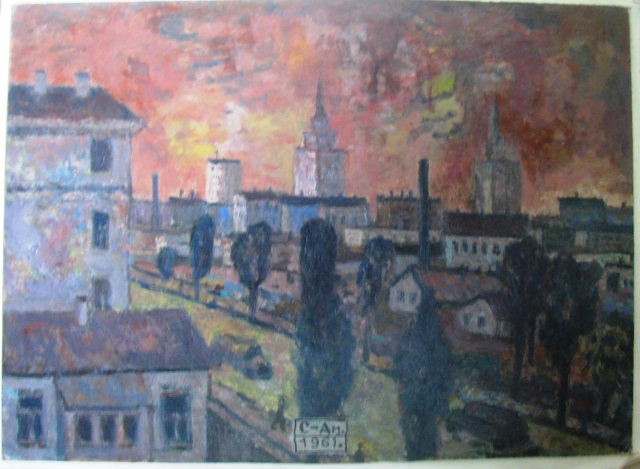 Картина. Семенов-Амурский Ф.В. Окраина Москвы. СССР,  Москва. 1961 г. Бумага, масло.24,2х33,3Сохранность: отслоение красочного слоя по краям.Передана Елесеевой Е.И., вдовой художника в 1985 г.ф/х 223  шкаф-стол ящ. 7АОМ 8437 Хж 751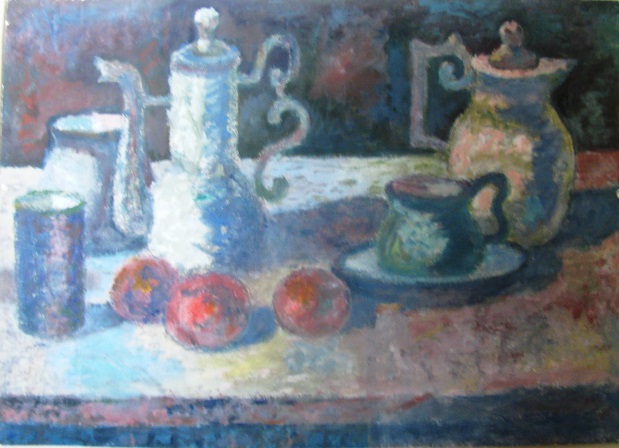 Картина. Семенов-Амурский Ф.В. Натюрморт. СССР,  Москва. 1956 г. Бумага, масло.27,4х38Сохранность: отслоение красочного слоя по краям.Передана Елесеевой Е.И., вдовой художника в 1985 г.ф/х 223  шкаф-стол ящ. 7АОМ 9219 Хж 301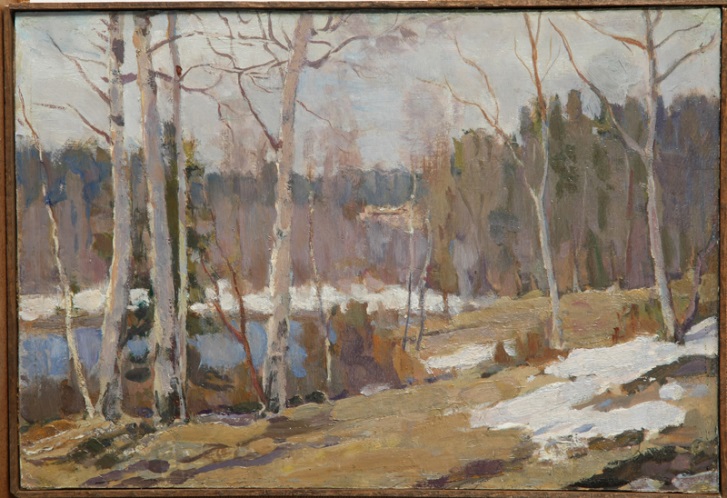 Картина. Зайцев А.Д. Весна в Парголово. СССР, Ленинградская обл, 1947 г. Холст, масло.24,5х36 см.Сохранность: после реставрацииПередана в дар вдовой художника Е.Д. Зайцевой в 1986 г. фонды каб. 222АОМ 9220 Хж 266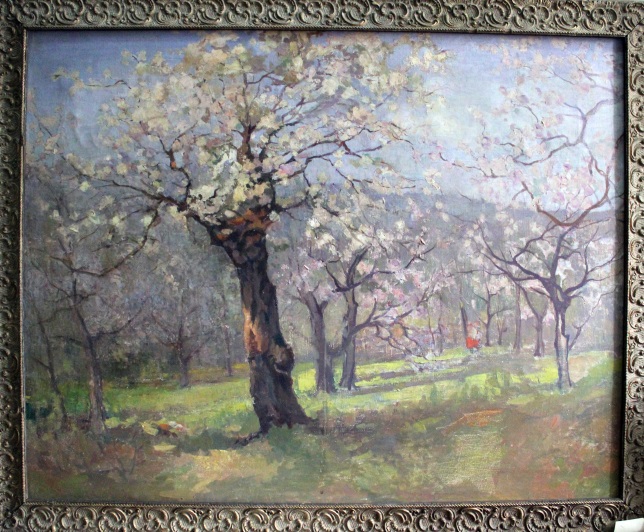 Картина. Зайцев А.Д.  Май в Самарканде. СССР, 1943 г. Холст, масло.73х93 см.Сохранность: после реставрацииПередана в дар вдовой художника Е.Д. Зайцевой в 1986 г. фонды       хр. 220АОМ 9221 Хж 268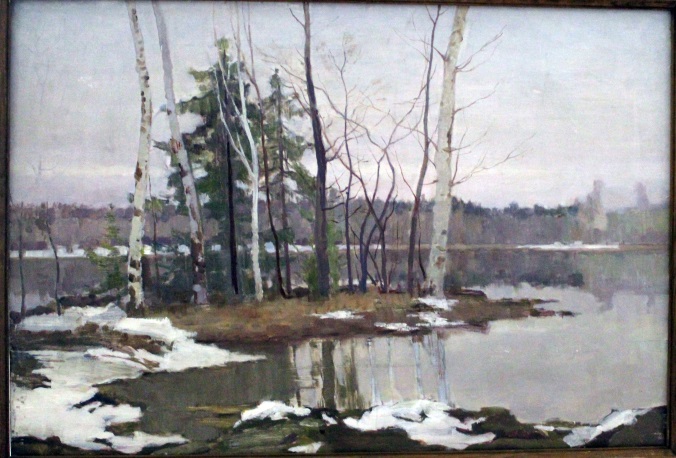 Картина. Зайцев А.Д. Весна в Карелии. СССР, 1959 г.Холст, масло. 68,5х100 см.Сохранность: после реставрацииПередана в дар вдовой художника Е.Д. Зайцевой в 1986 г. ф/х коридор лев. ст. перед решеткойАОМ 9222 Хж 267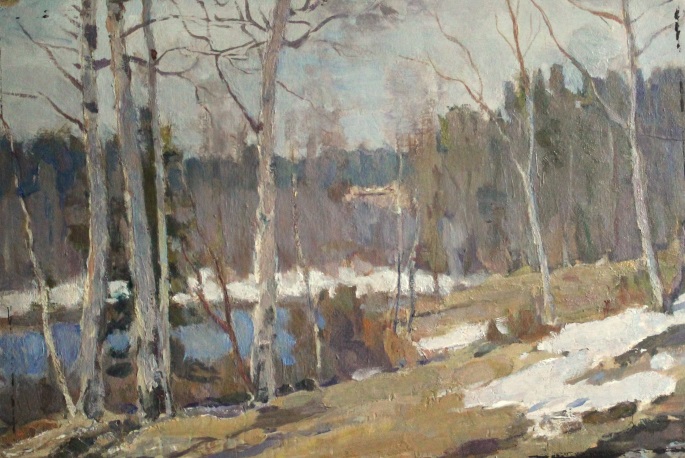 Картина. Зайцев А.Д. Весенняя земля. СССР, 1952 г.Картон, масло. 27,5х47,5 см.Сохранность: после реставрацииПередана в дар вдовой художника Е.Д. Зайцевой в 1986 г. фонды каб 224      АОМ 9302 Хж 2357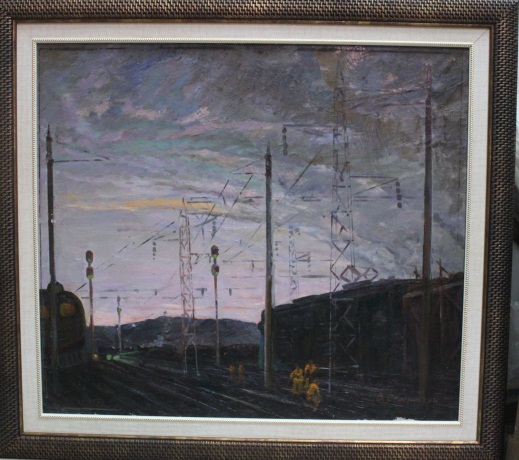 Картина. Семенихин В.Н. Утро на станции Сковородино.СССР, Благовещенск.1981 г. Холст, масло.79х69 см.Сохранность: кракелюры, вверху справа и слева вздутие холста.Ф/х 117 Узкий стеллаж от окна, полка 2, ячейка 8АОМ 9706 Хж 302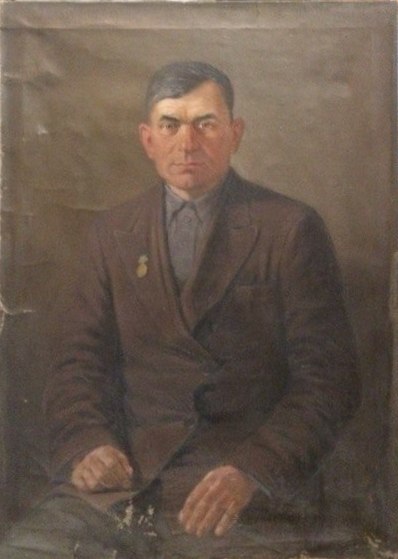 Картина. Санаев Е.П. Портрет П.И. Соловьева, рационализатора из колхоза им. Сталина. СССР, Благовещенск.1955 г. Холст, масло.91х66 см.Сохранность: холст отошел от подрамника, красочный слой местами осыпался.Ф/х № 223       Стеллаж  7, полка 2, ячейка 7АОМ 9707 Хж 36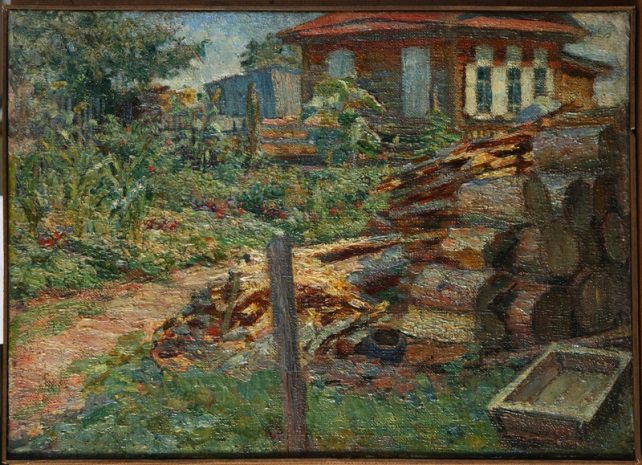 Картина. Евстафьев П.С. Домик в цветнике. Россия, Благовещенск, 1957 г. Холст, масло.36х50 см.Сохранность: после реставрацииДар хабаровского художника В.Н. Высоцкого в 1983 гкаб. 222АОМ 9709 Хж 58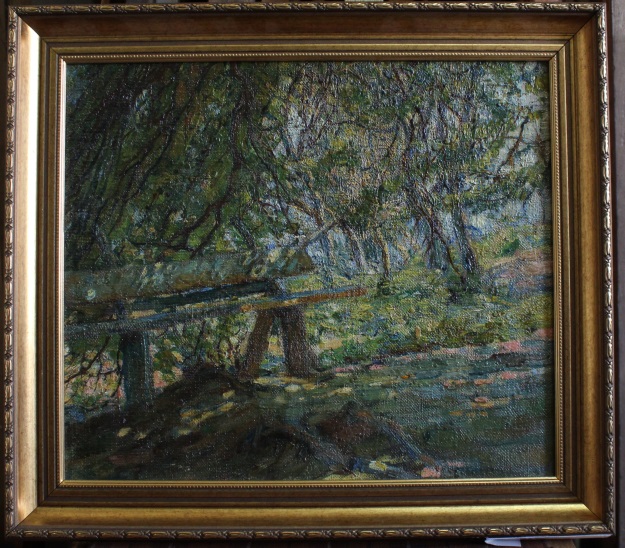 Картина. Евстафьев П.С. Скамейка в саду. Россия, Благовещенск 1957 г. Холст, масло.35х40 см.Сохранность: после реставрацииДар хабаровского художника В.Н. Высоцкого в 1983 гф/х 223      ст. 6, п.1 слева от окнаАОМ 9710 Хж 2369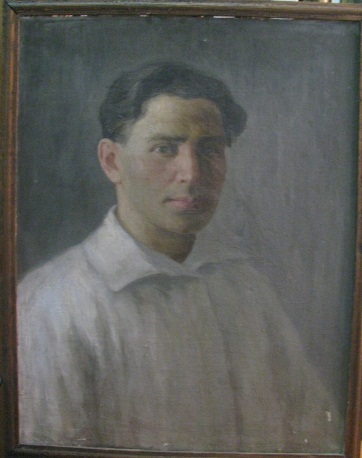 Картина. Попов. Портрет С.М. Серышева. Харьков. 1941 г. Холст, масло.90х70 см.Сохранность: холст запылен, закислен.Передана товариществом «Художник» в 1941 году. Ф/х № 117 Узкий стеллаж от окна полка 1, ячейка 5АОМ 9711 Хж 2288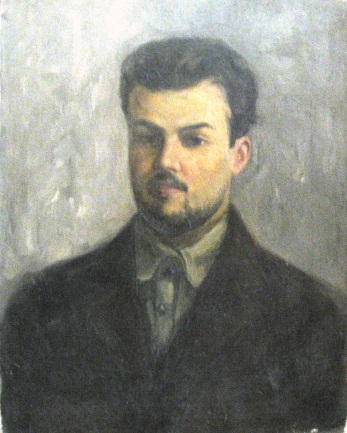 Картина. Черкашин. Портрет Лазо. Харьков. 1941 г. Холст, масло.90х70 см.Сохранность: сильно загрязнена, обсыпание холста.Передана товариществом «Художник» в 1941 году.Ф/х № 223       Стеллаж  7, полка  1,  ячейка 219713Хж 261Сахаров А. Амур в щеках Хингана. 67х105эксп. Зал № 8АОМ 9714 Хж 2370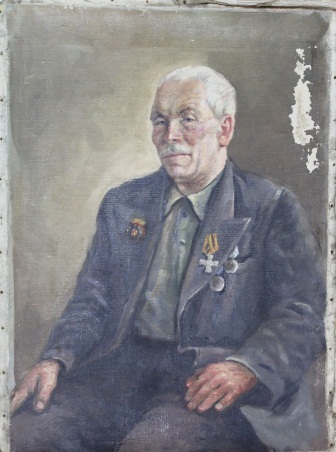 Картина. Дулерайн А.П. Портрет В.Г. Коршака, бывшего кочегара крейсера "Варяг". СССР, Благовещенск.1950- е гг.Холст, масло.66х50 см.Сохранность: осыпи красочного слоя, пятна.Передана предположительно автором в 1955 г.Ф/х № 223        шкаф-стол ящик 6АОМ 9717 Хж 2306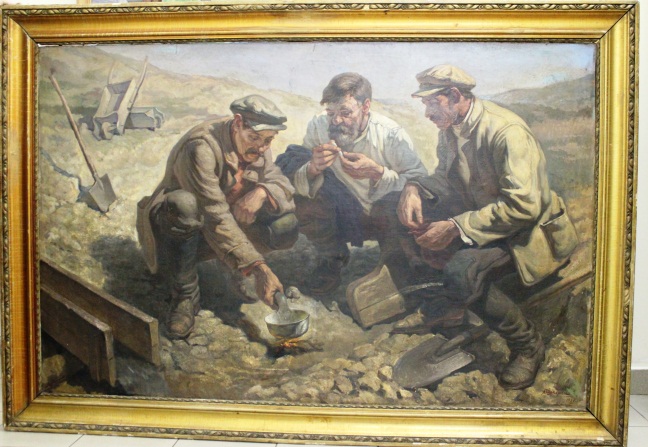 Картина. А. П. Шепелюк. Старатели. СССР, 1957 г.Холст, масло.132,5х193 г.Сохранность: кракелюры, осыпи, холст закислен, запылен.Дата записи 05.11.1986 г.Кабинет № 111АОМ 9718 Хж 2641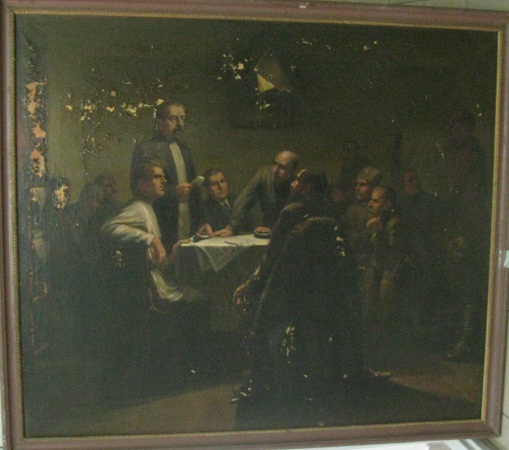 Картина. Санаев Е.П. Выступление Ф.Мухина на заседании подпольного комитета в 1918 г. СССР, Благовещенск.1950- е гг.Холст, масло.124,5х144,5 см.Сохранность: потерта, загрязнена, многочисленные трещины красочного слоя.Ф/х  № 117      Стеллаж 2, верхняя полка  ячейка 5            АОМ 9719 Хж 126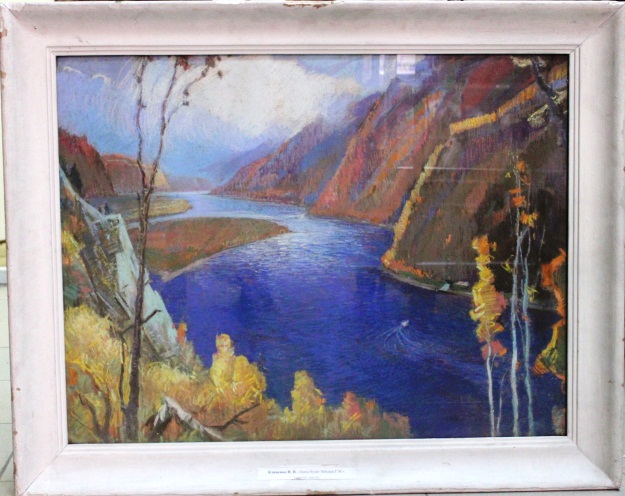 Картина. Клименко И.И. Здесь будет Зейская ГЭС. СССР, Благовещенск.1964 г. Картон, пастель.72х56 см.Сохранность: потертаИз старых поступлений.Ф/х № 117 Узкий стеллаж  от окна, полка       2, ячейка 1АОМ 9720 Хж 2590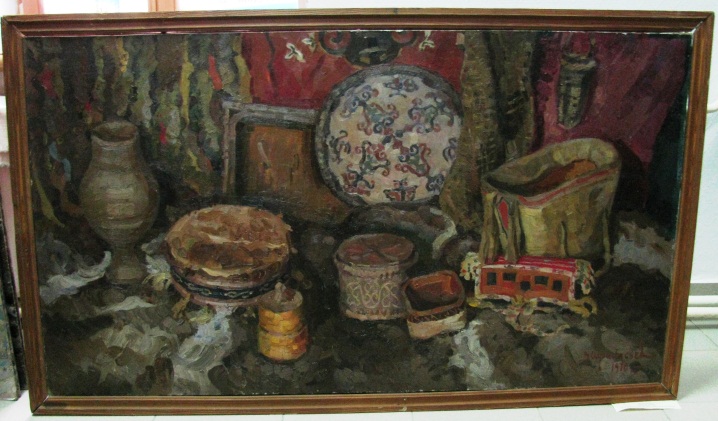 Картина. Афанасьев В.П. Промыслы Севера. СССР. 1969 г. Холст, масло.151х84 см.Сохранность: потерта, загрязнена, трещины на холсте; рамка облупилась.Ф/х № 117     Стеллаж  1, нижняя полка ячейка 5АОМ 9871 Хж 2739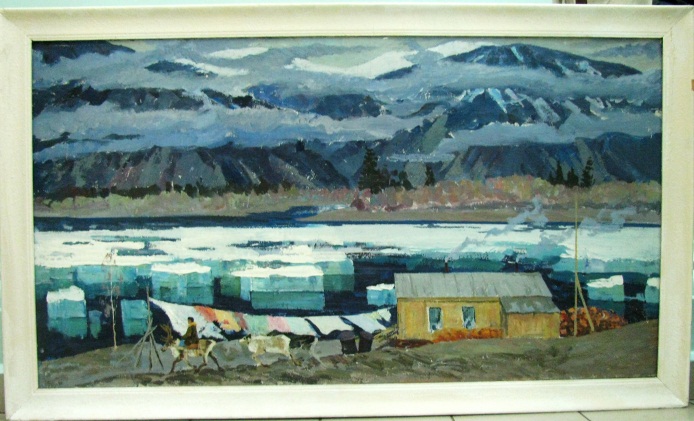 Картина. Суриков В.Б. На реке Селемдже.СССР,  1974 г. Холст, масло.150х82 см.Сохранность: потерта, загрязнена.Передана в дар в октябре 1986 года вдовой художника.Кабинет №  111 АОМ 9872 Хж 2591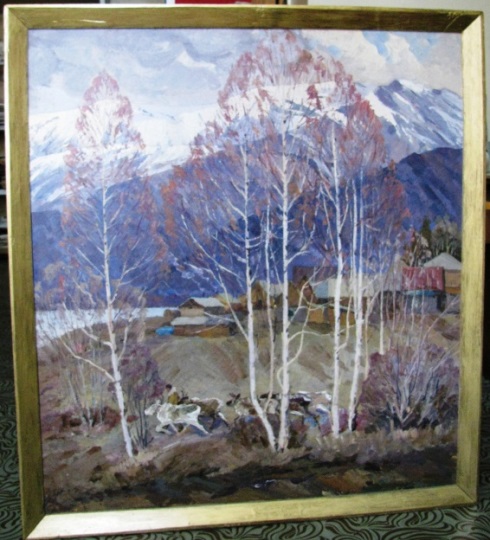 Картина. Суриков В.Б. Весна на Олекме. СССР.1983 г. Холст, масло.107х97 см.Сохранность: потерта.Передана в дар в октябре 1986 года вдовой художника.Ф/х № 223 Стеллаж  7, полка 3, ячейка 139873Хж 28Суриков В.Б. Ревень цветет.1970-183 гг. 108х93Передана в дар в октябре 1986 года вдовой художника.ф/х 117      ст.2, в.п. яч. 18          АОМ 9874 Хж 22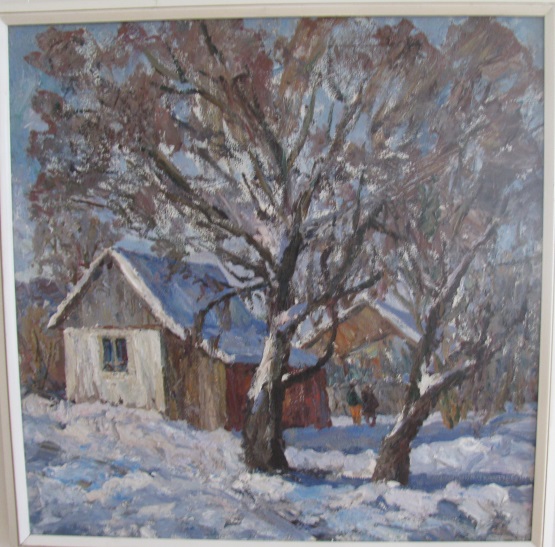 Суриков В.Б. Вечер. 1970-1983 гг. 79х79,5Передана в дар в октябре 1986 года вдовой художника.ф/х 117 узкий ст. от окна      2 п.   Яч. 79875Хж 27Суриков В.Б. Рыбацкие сейнеры у пирса. 1979. 101х85Передана в дар в октябре 1986 года вдовой художника.ф/х 117     ст. 1, в.п. яч. 6АОМ 9876 Хж 2592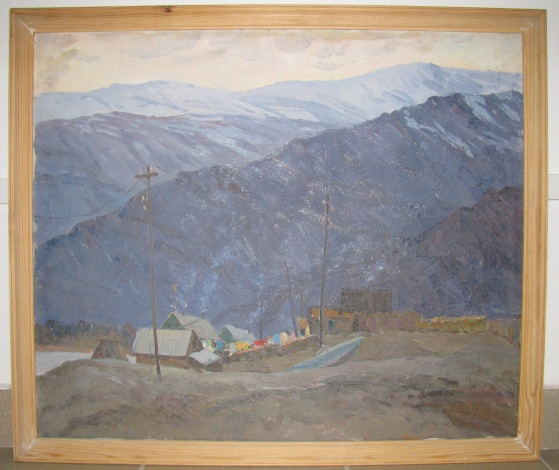 Картина. Суриков В.Б. На окраине поселка. СССР, Амурская область.1970-1983 гг. Холст, масло.76х64 см.Сохранность: потерта.Передана в дар в октябре 1986 года вдовой художника.Приемная9877Хж 102Суриков В.Б.  Вечерний Торжок. 1983. 111х85Передана в дар в октябре 1986 года вдовой художника.ф/х 117     ст. 2, н.п. яч. 16       АОМ 9878 Хж 21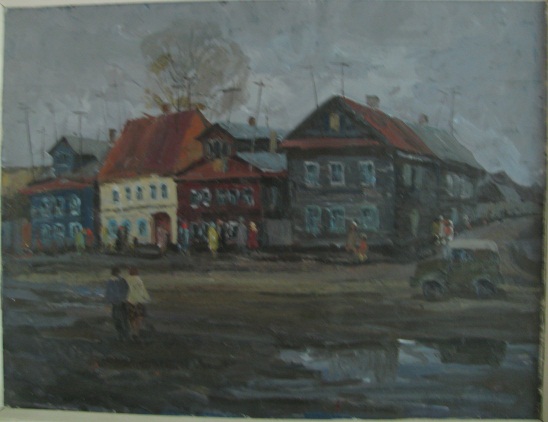 Картина. Суриков В.Б. Старые дома. СССР.1977 гг. Картон, масло.88х61 см.Сохранность: картон погнут, потерта.Передана в дар в октябре 1986 года вдовой художника.Ф/х № 117    Узкий стеллаж  от входа, полка 3, ячейка 11АОМ 9879 Хж 2737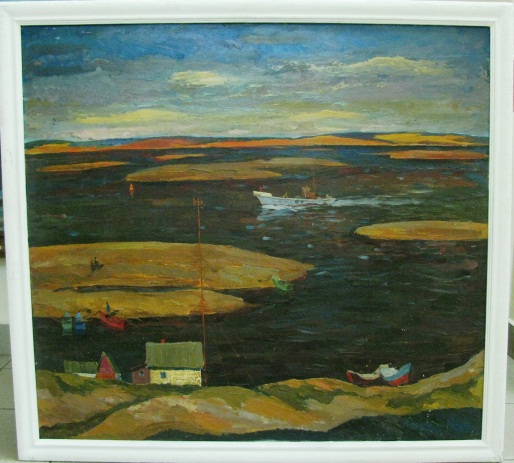 Картина. Суриков В.Б. На далекой Зее. СССР, Амурская область.1981 г.Холст, масло.92,5х85 см.Сохранность: потерта, загрязнена.Передана в дар в октябре 1986 года вдовой художника.Кабинет № 111 АОМ 9880 Хж 26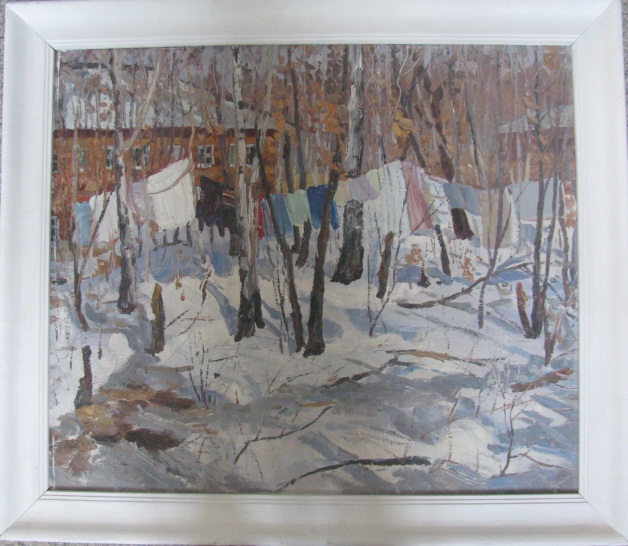 Картина. Суриков В.Б. Мартовское солнце. Поселок Талакан на Бурее. СССР, Амурская область.1980 гКартон, масло.92х85 см.Сохранность: картон погнут, потерта.Передана в дар в октябре 1986 года вдовой художника.Коридор библиотеки слеваАОМ 9881 Хж 2738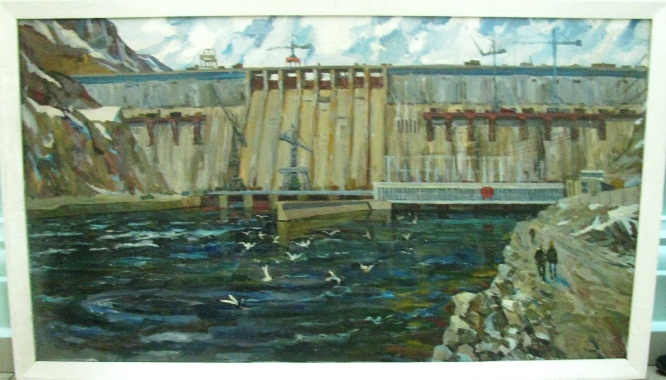 Картина. Суриков В.Б. Зейская ГЭС.СССР, Амурская область.1981 г. Холст, масло.160Х90 см.Сохранность: потерта.Передана в дар в октябре 1986 года вдовой художника.Кабинет № 111АОМ 9882 Хж 29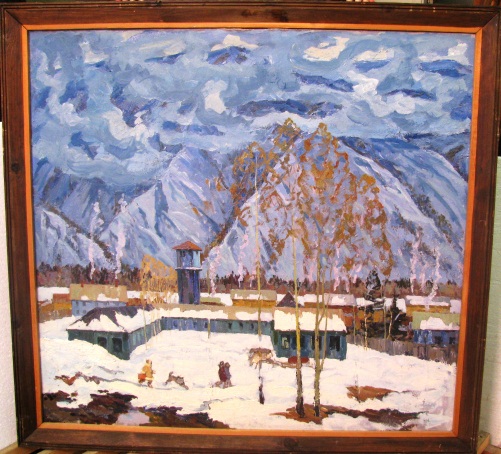 Картина. Суриков В.Б. Школа в поселке Токур. СССР, Амурская область.1983 г.Холст, масло.133х143 см.Сохранность: потерта.Передана в дар в октябре 1986 года вдовой художника.Кабинет № 111 АОМ 9883 Хж 33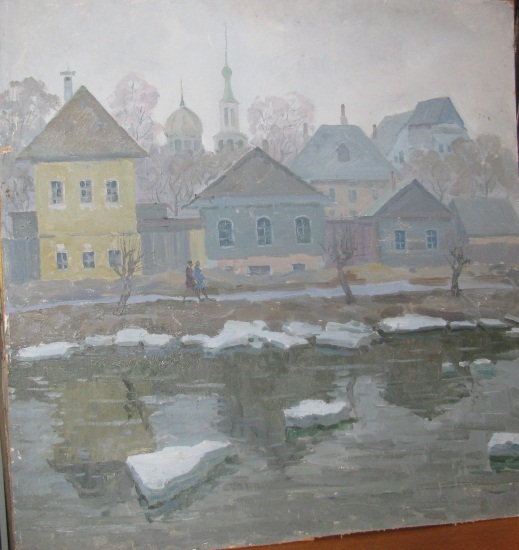 Картина. Суриков В.Б. Вышний Волочек весной. СССР 1983 г. Картон, масло.78х80 см.Сохранность: потерта.Передана в дар в октябре 1986 года вдовой художника.Ф/х № 117 Узкий стеллаж  от окна, полка  1, ячейка 7АОМ 9884 Хж 23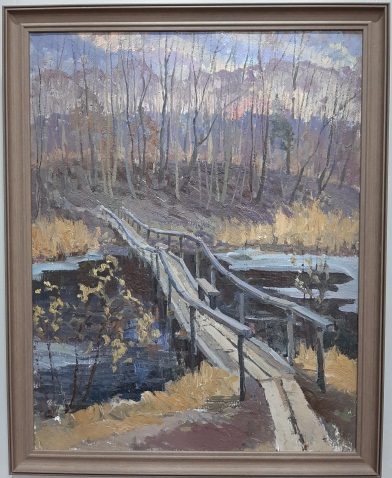 Картина. Суриков В.Б. Мостик на Академическую дачу. СССР,1983 гг.Картон, масло.78х102 см.Сохраннось: красочный слой потух, картон погнут. Передана в дар в октябре 1986 года вдовой художника. 102х78Ф/х № 223 Стеллаж № 4, полка 7АОМ 9885Хж 2726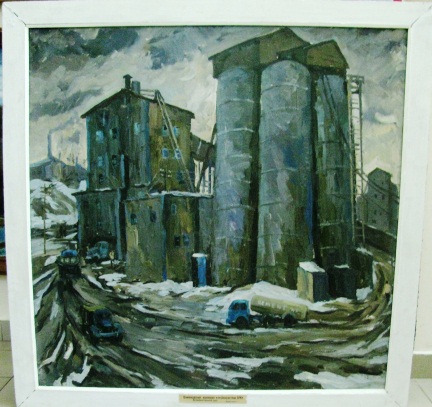 Картина. Суриков В.Б. Шимановский комплес стройндустрии БАМа. Бетонорастворный узел. СССР.1970-1983 гг. Холст, масло.150х120 см.Сохранность: потерта, загрязнения.Передана в дар в октябре 1986 года вдовой художника.Кабинет № 111 АОМ 9886 Хж 2729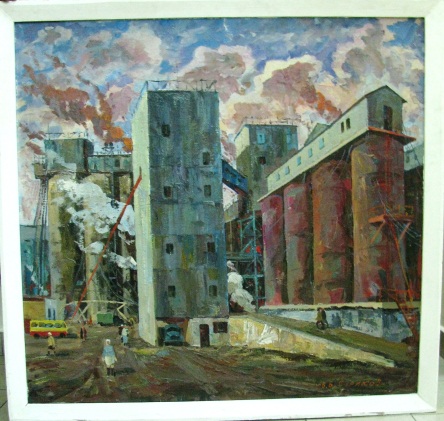 Картина. Суриков В.Б. Благовещенский ДСК. СССР.1983 г. Холст, масло.114х107 см.Сохранность: потерта, загрязнения.Передана в дар в октябре 1986 года вдовой художника.Кабинет № 111АОМ 9887 Хж 31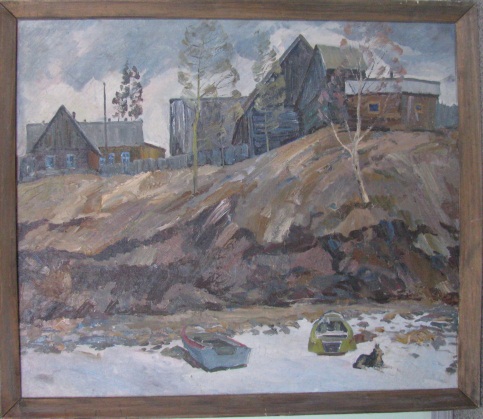 Картина. Суриков В.Б. Северная деревня. СССР.1982 г. Холст, масло.105х88 см.Сохранность: в правом нижнем углу трещины красочного слоя.Передана в дар в октябре 1986 года вдовой художника.Коридор библиотеки над щитком АОМ 9888 Хж 2684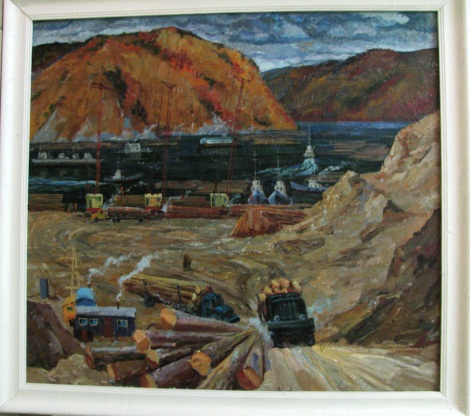 Картина. Суриков В.Б. Перевозка леса. Малый Армаган на Зейском море. СССР, Амурская область.1981 г. Холст, масло.110х100 см.Сохранность: потерта, загрязнения.Передана в дар в октябре 1986 года вдовой художника.Ф/х № 117 Стеллаж 1,     верхняя полка,  ячейка 17      АОМ 9889 Хж 25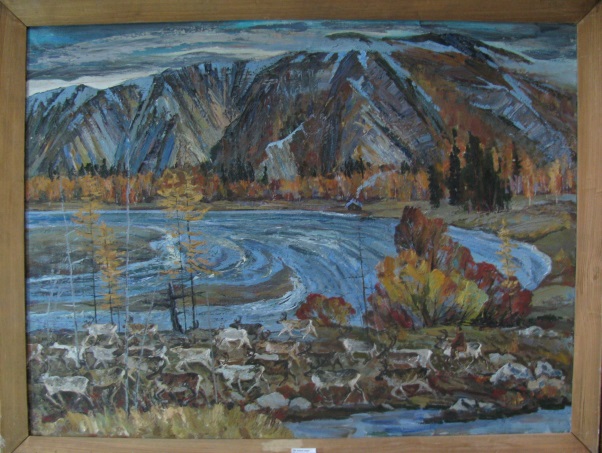 Картина. Суриков В.Б. На новые маРи. СССР, Амурская область.1980 г. Холст, масло.120х90 см.Сохранность: потерта.Передана в дар в октябре 1986 года вдовой художника.223 за 6 ст. у окнаАОМ 9890 Хж 2728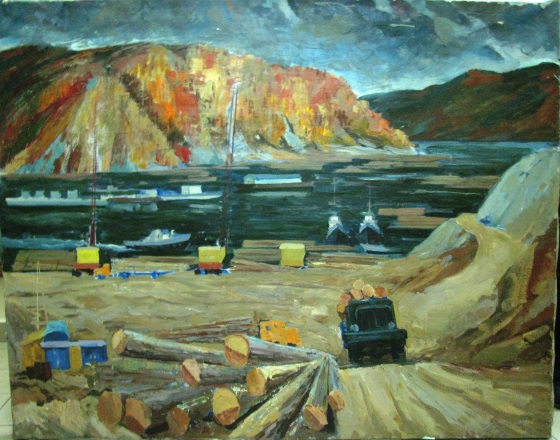 Картина. Суриков В.Б. Малый  Армаган. СССР, Амурская область.1981 г. Холст, масло.70х136 см.Сохранность: потерта.Передана в дар в октябре 1986 года вдовой художника.Кабинет № 111 АОМ 9891 Хж 304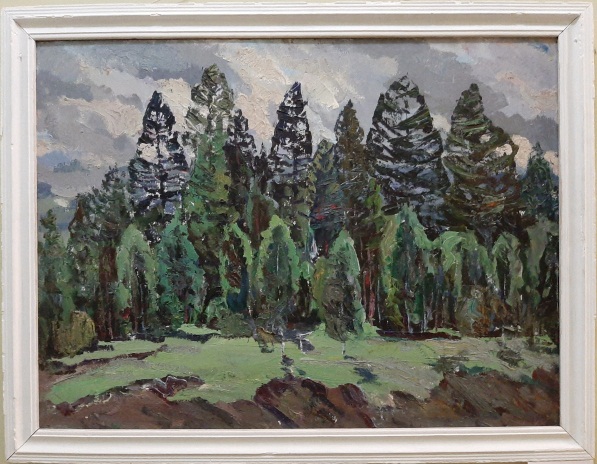 Картина. Суриков В.Б. Летний пейзаж. СССР.1983 г. Картон, масло.80х60 см.Сохранность: загрязнение.Передана в дар в октябре 1986 года вдовой художника.Фондохранилище коридор. левая сторона. АОМ 9892 Хж 2685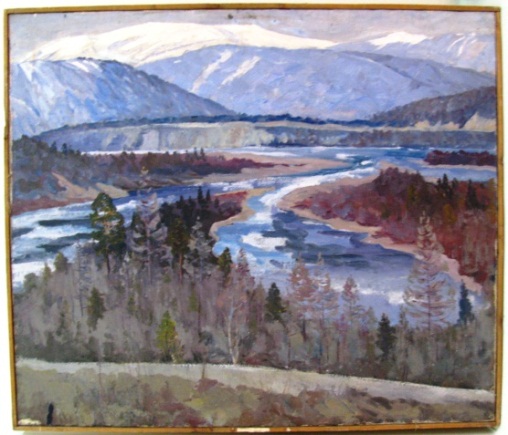 Картина. Суриков В.Б. Этюд со снежной сопкой. СССР, Амурская область.1970-1983 гг. Холст, масло.105х90 см.Сохранность: потёрта.Передана в дар в октябре 1986 года вдовой художника.Ф/х № 117 Стеллаж № 1,    верхняя полка, ячейка 11       АОМ 9893 Хж 32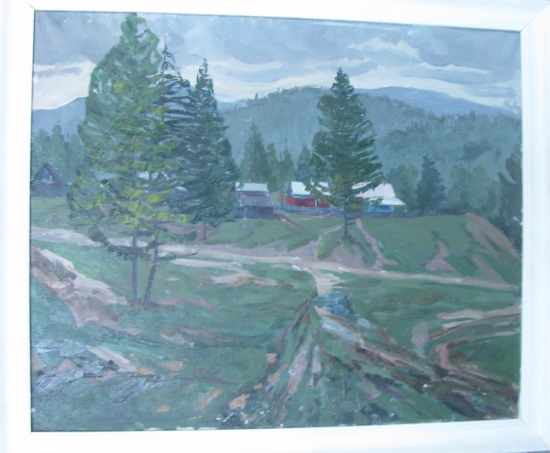 Картина. Суриков В.Б. Кульдур. Хмурый день. СССР, Амурская область.1970-е гг. Холст, масло.80х97 см.Сохранность: потёрта.Передана в дар в октябре 1986 года вдовой художника.корид. к/х пр. ст. 3-яАОМ 9894 Хж 20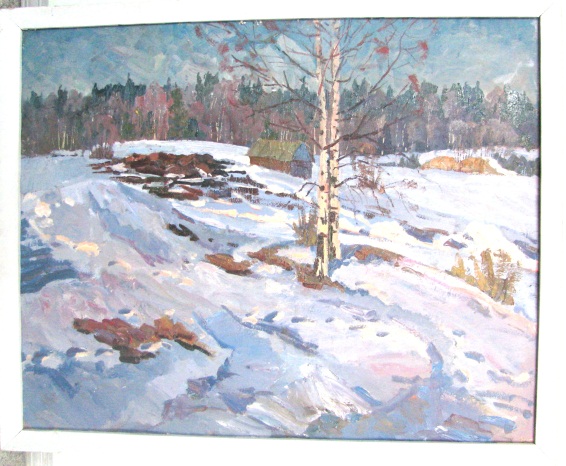 Картина. Суриков В.Б. Последние лучи. СССР, Амурская область.1979 г. Картон, масло.100х80 см.Сохранность: картон погнут, потерта.Передана в дар в октябре 1986 года вдовой художника.Кабинет № 111АОМ 9895 Хж 2181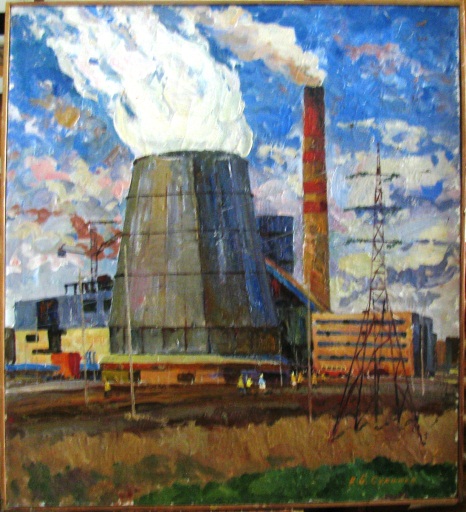 Картина. Суриков В.Б. Благовещенская ТЭЦ. СССР, Благовещенск.1980 г. Холст, масло.100х111 см.Сохранность: осыпи красочного слоя, кракелюры.Передана в дар в октябре 1986 года вдовой художника.Ф/х 223 Стеллаж 7, полка 1, ячейка 4 АОМ 9896 Хж 2621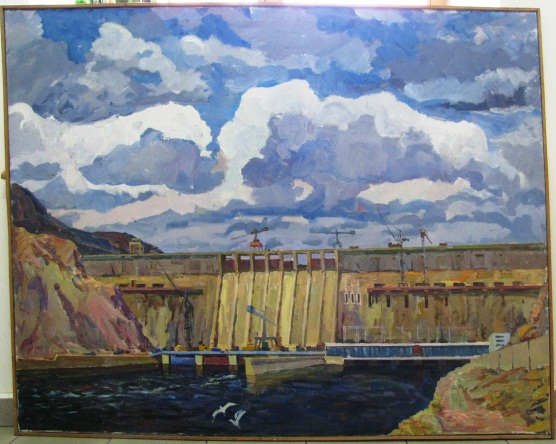 Картина. Суриков В.Б. Зейская ГЭС. СССР, Амурская область. 1981 г. 170Х134 см.Сохранность: потерта.Передана в дар в октябре 1986 года вдовой художника.Ф/х № 117     Стеллаж 2, нижняя полка, ячейка 12АОМ 9897 Хж 2642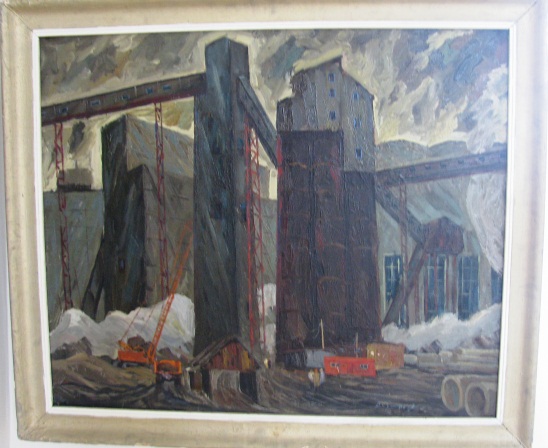 Картина. Суриков В.Б. Бамстройиндустрия. БАМ. СССР, Амурская область.1976 г. Холст, масло.81х95 см.Сохранность: потерта, загрязнена.Передана в дар в октябре 1986 года вдовой художника.Ф/х № 117  Стеллаж 2, верхняя полка, ячейка 21АОМ 9898 Хж 2643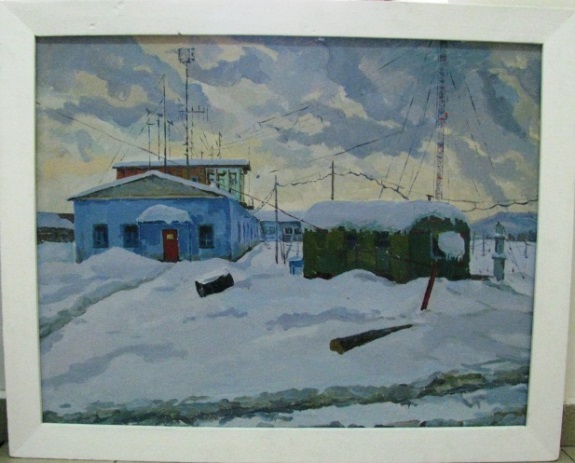 Картина. Суриков В.Б. Аэропорт Экимчан. СССР.1982т г. 100,5х80см.Сохранность: потерта, загрязнена. Передана в дар в октябре 1986 года вдовой художника.Ф/х № 117 Стеллаж 1, верхняя полка, ячейка 2 АОМ 9899 Хж 2747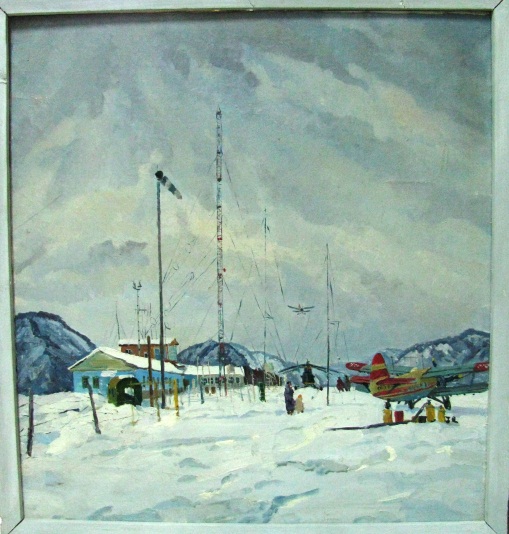 Картина. Суриков В.Б. Аэропорт Экимчан. СССР.1980-е гг.ДВП, масло.97х104 см.Сохранность: потертаПередана в дар в октябре 1986 года вдовой художника.Ф/х № 117 Стеллаж 1, верхняя полка, ячейка 20 АОМ 9900 Хж 2763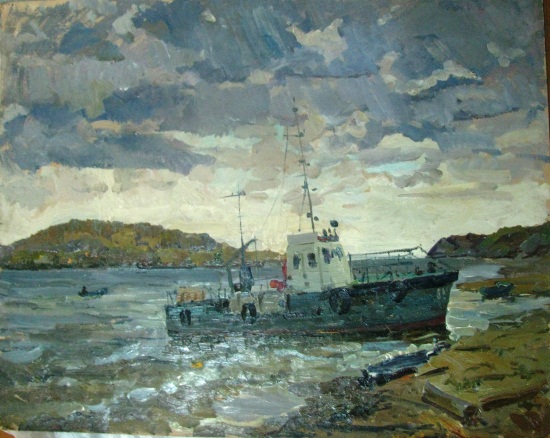 Картина. Суриков В.Б. Над Амуром тучи ходят хмуро. СССР.1979-1983 гг. Картон, масло.100х80 см.Сохранность: потерта, заломы по углам.Передана в дар в октябре 1986 года вдовой художника.Ф/х № 223 Стеллаж  4, полка 7АОМ 9901 Хж 2764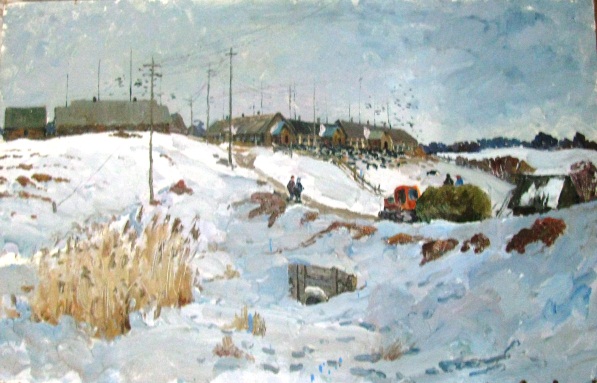 Картина. Суриков В.Б. Путь на ферму. СССР.1970-1983 гг.Картон, масло.101х65 см.Сохранность: потерта, заломы по углам.Передана в дар в октябре 1986 года вдовой художника.Ф/х № 223 Стеллаж  4, полка 7АОМ 9902 Хж 24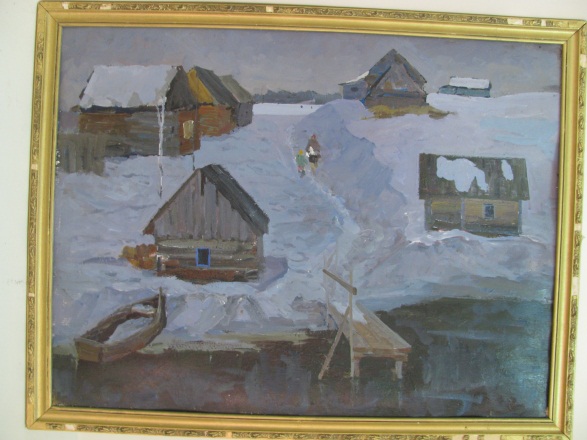 Картина. Суриков В.Б. банный день. Академичка. СССР1983 г. Картон, масло.101х79,5 см.Сохранность: картон погнут, края помяты.Передана в дар в октябре 1986 года вдовой художника.Ф/х № 117 Стеллаж 1    верхняя полка, ячейка 9АОМ 9903 Хж 2765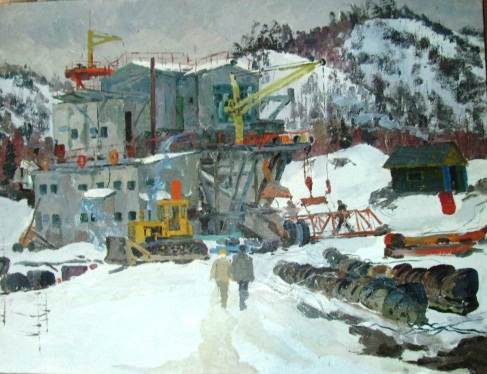 Картина. Суриков В.Б. Драга. СССР.1970-1983 гг. Картон, масло.100х76 смСохранность:  потерта, заломы на углах.Передана в дар в октябре 1986 года вдовой художника.Ф/х № 223 Стеллаж 4, полка  7АОМ 9904 Хж 2766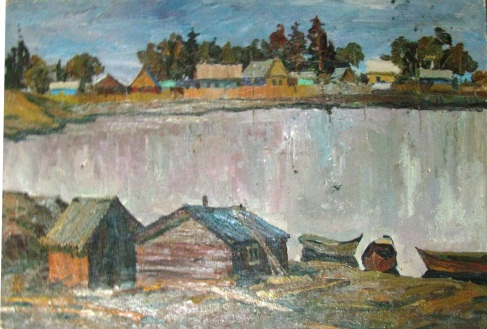 Картина. Суриков В.Б. Водоем. СССР.1978 г. 80х56 см.Сохранность:  потерта, заломы на углах.Передана в дар в октябре 1986 года вдовой художника.Ф/х № 223 Стеллаж 4, полка  7АОМ 9905 Хж 2767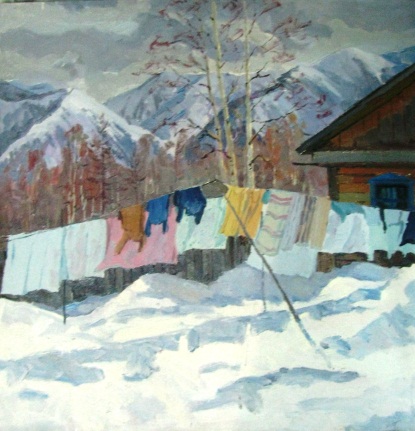 Картина. Суриков В.Б. Зимний пейзаж. СССР.1970-1983 гг. Картон, масло.80х82 см.Сохранность:  потерта, заломы на углах.Передана в дар в октябре 1986 года вдовой художника.Ф/х № 223 Стеллаж 4, полка  7АОМ 9906 Хж 30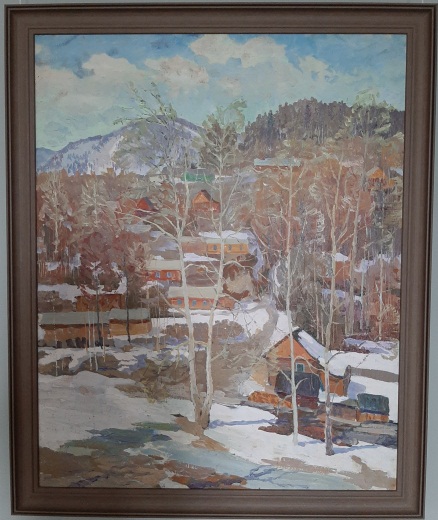 Картина. Суриков В.Б. Ранней весной. СССР.1982 г.Картон, масло.99х79 см.Сохранность: картн погнут.Передана в дар в октябре 1986 года вдовой художника.Ф/х № 223 Стеллаж 4, полка  7АОМ 9907 Хж 2593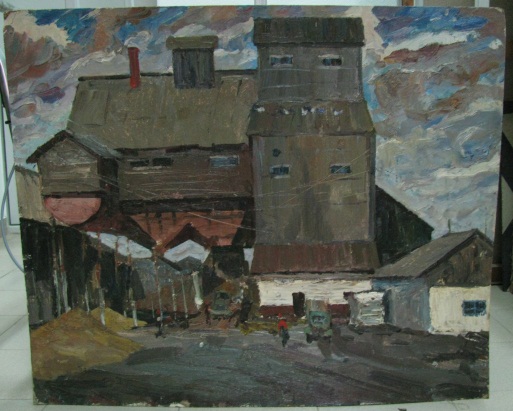 Картина. Суриков В.Б. Элеватор. СССР.1980 г. Картон, масло.103х86 см.Сохранность:  потерта, заломы на углах.Передана в дар в октябре 1986 года вдовой художника.Ф/х № 117      Стеллаж 1, нижняя полка, ячейка 17       АОМ 9908 Хж 305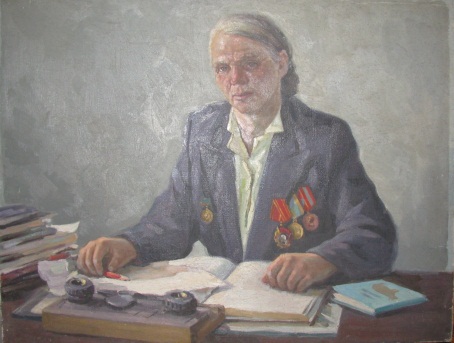 Картина. Блохин. Портрет управляющей отделением Амурского совхоза Мазур А.П. СССР, Амурская область.1950- е г.Холст, масло.85Х104 см.Сохранность: потертости, загрязнения.Из старых поступлений. Ф/х № 223       Стеллаж 7, полка  ,  ячейка 16АОМ 10495 Хж 306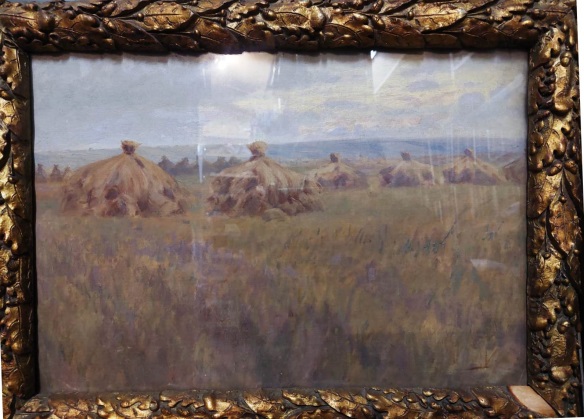 Картина. Рябчевский В.Ю. Снопы. Россия, 1920-е гг.Картон, грунт, масло.36х52 см.Сохранность: пожелтение красок.Закуплена у А.Г. Яр-Кравченко.ф/х 223        ст. 2, секц. 2,  п. 2АОМ 10689 Хж 281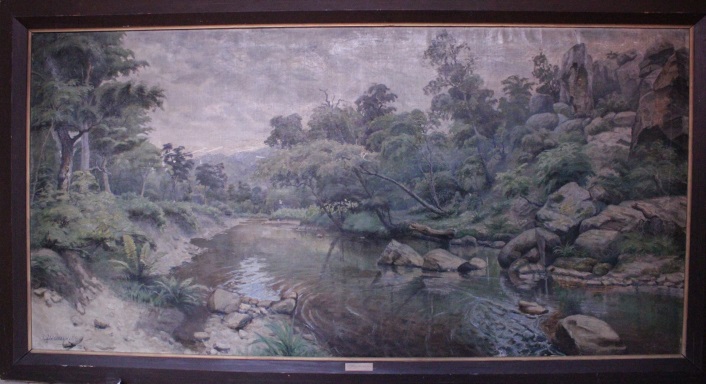 Картина.  Шешунов В.Г. Уссурийская тайга.Росийская империя, 1916 г. Холст, масло.100х202 см.Сохранность: холст порван, кракелюр, загрязнения.Из старых поступлений, пеедал Ильяшенко.фх/х 117   перед  1-м ст.АОМ 10756 Хж 107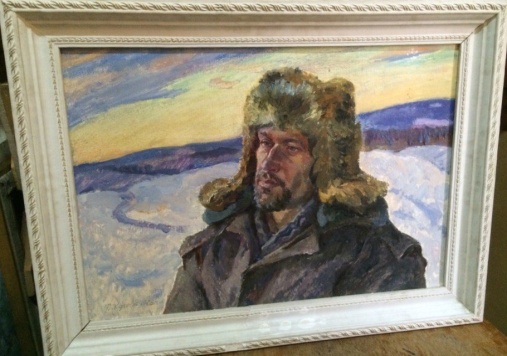 Картина. Жукова В.С. Водолаз В. Пермиков. СССР, ????Холст, масло.49х70 см.Ф/х № 223      Стеллаж 7,  полка 2, ячейка 11АОМ 10757Хж 2359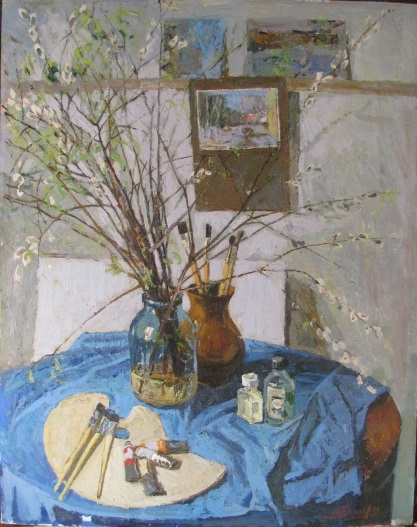 Картина. Жигалов А.И. Весна в мастерской. Благовещенск, 1986 г. Картон, масло.85х68 см.Сохраннось: коробление картонаДар Афанасьева В. П. в 1987 г.ф/х 117 центр. Узк. СтеллажАОМ 10758 Хж 2622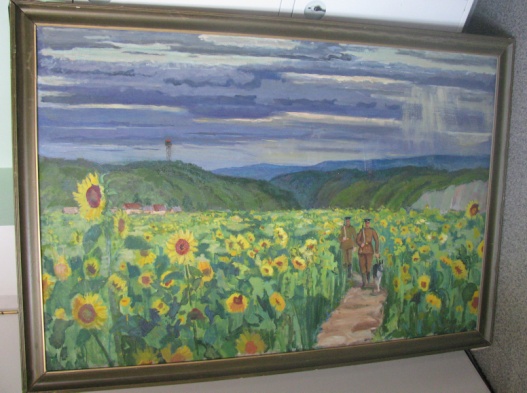 Картина. Петухов. О.Е. На земле Амурской.  В дозоре. СССР, Благовещенск.1980- е гг.Холст, масло.100х150 см.Сохранность: потертаЗакуплена у художника в 1987 г.Ф/х № 117     Стеллаж  2, нижняя полка ячейка 18АОМ 10759 Хж 2686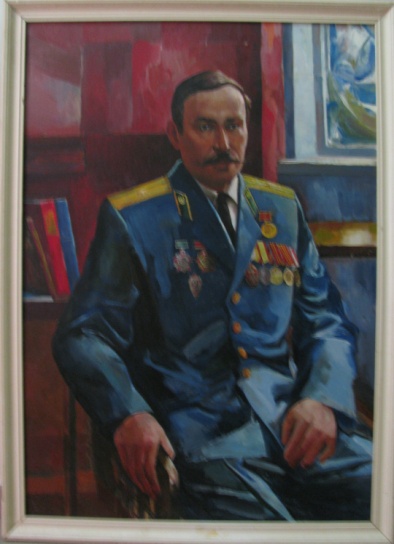 Картинна. Князев А.П. Портрет начальника заставы майора Якобчука. СССР, Благовещенск.1980- е гг.Холст, масло.130х90 см.Сохранность: потерта, загрязнена.Передана в музей в 1987 г.Ф/х № 117 Стеллаж .1    верхняя полка ячейка 22       АОМ 10760 Хж 308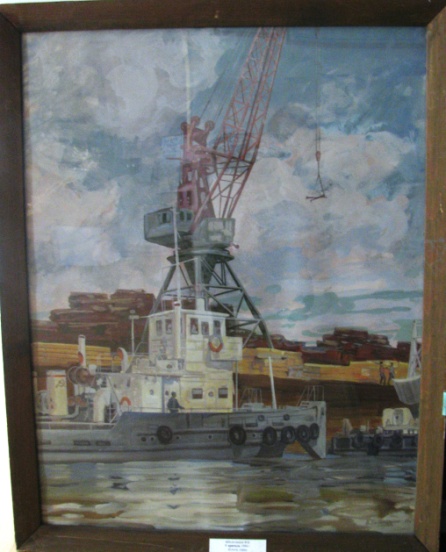 Картина. Заболотников В.К. У причала. СССР, 1984 г.Бумага, гуашь90х70 см.Сохранность: лист волнистый.Дар Афанасьева В.П.Ф/х № 223           за стеллажом № 7АОМ 10761 Хж 282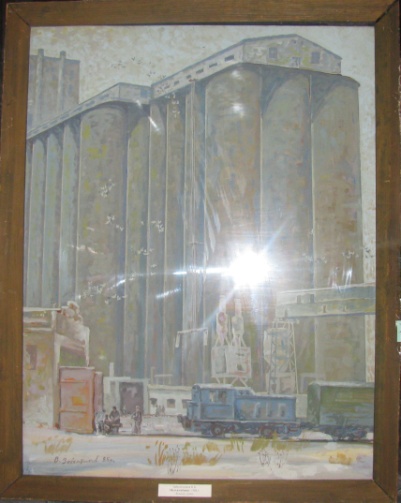 Картина. Заболотников В.К. Мелькомбинат. СССР, Благовещенск1980 г.Бумага, акварель. 90х70 см.Сохранность: в сохранности.Поступила с выставки «Художники Приамурья» в 1991 г.Ф/х № 223           за стеллажом № 7АОМ 10949 Хж 213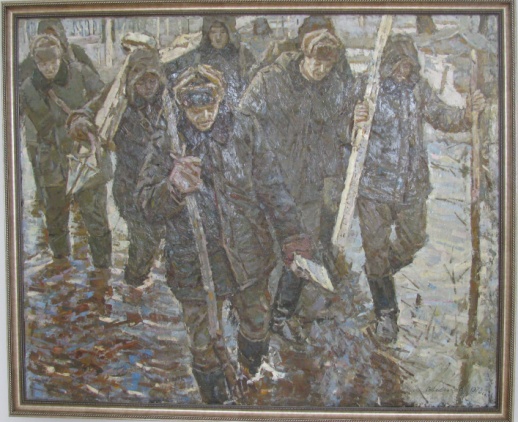 Картина. Маклаков В.А. Солдаты БАМа.СССР, Амурская область.1980 г.Холст, масло100х130 см.Сохранность: загрязнения, деформация подрамника, кракелюр, осыпь.Дар автора в 1988 г.Ф/х  № 117     Стеллаж  2, нижняя полка ячейка 13          АОМ10950 Хж 2732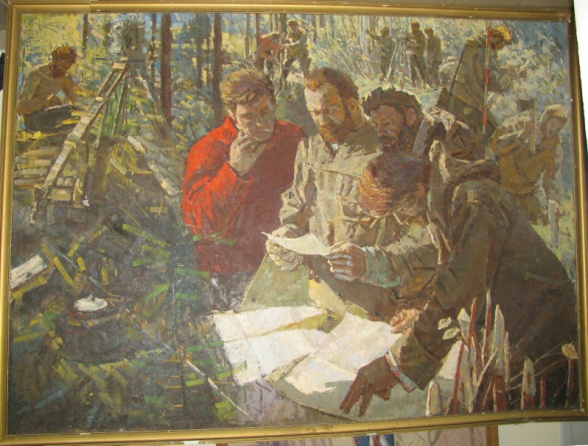 Картина. Маклаков В.А. Изыскатели. СССР, Амурска область.1980- е гг.Холст, масло.180х248 см.Сохранность: потерта, загрязнена, в левом верхнем углу холст заклеен.Дар автора в 1988 г.Кабинет №111  АОМ 10951 Хж 144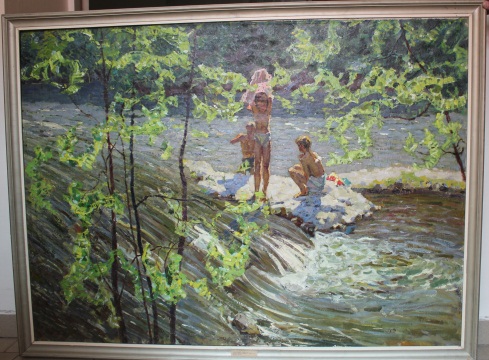 Картина. Стогний В.Н. Время летних каникул. СССР, Приморский край, Находка.1978 гХолст, масло.118х160 см.Сохранность: без видимых повреждений.Закуплен для музея Управлением культуры Амурской области в 1986 г. Ф/х № 117     Стеллаж  2, нижняя полка, ячейка  22        АОМ 10952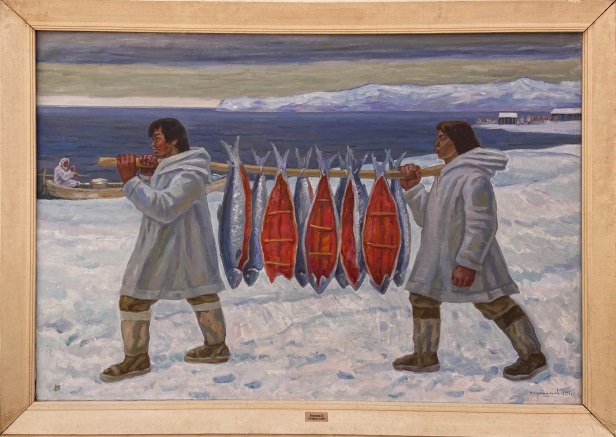 Картина. Афанасьев В.П. Рыбаки Чукотки. Трудовые будни. СССР, 1980-е гг.Холст, масло.170х100 см.Сохраннсть: в сохранности.Передал автор. 111 1-й ряд        2-я от стеныАОМ 10953Хж 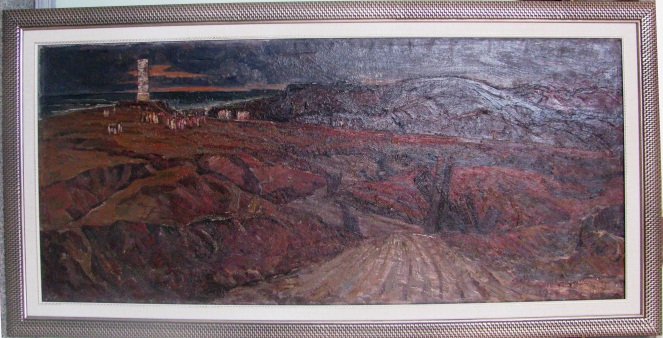 Картина. Семенихин В.Н. Здесь проходили бои. Малая Земля. СССР.1980-е гг.Холст, масло.130х70 см.Сохранность: потертаПередана в дар автором в 1988 г.Коридор возле бибилиотеки11087Сучков А.А. Осада маньчжурами Албазина в 1685 г. 1988. 590х250эксп. Зал 711088Сучков А.А. Поселение русских на Амуре в 17 в. 1988. 250х360ф/х 111 2 ряд слеваАОМ 11117 Хж 2768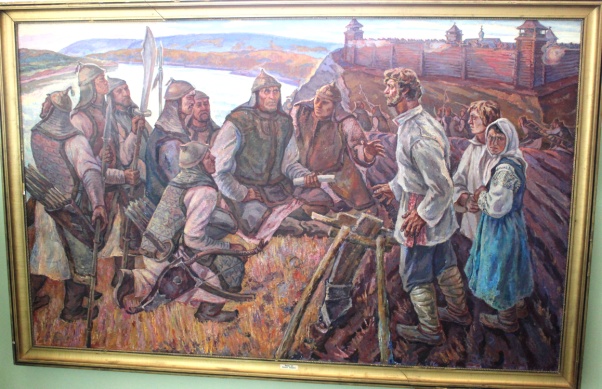 Картина. Жукова В.С. Оборона Албазина. СССР, Благовещенск. 1984 гХолст, масло.160х280 смСохранность: потерта, красочный слой местам осыпается. Передана в дар автором в 1988 г.Лестничный марш возле туалета 2-го этажа. АОМ 11118 Хж2687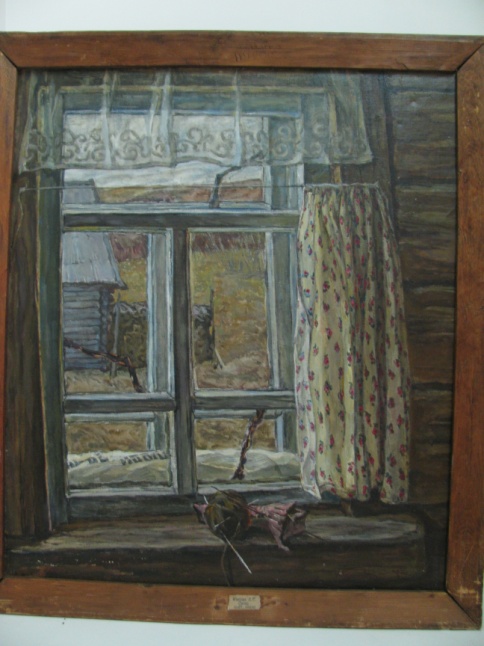 Картина. Жукова В.С. Окно. СССР.1980- е гг.Холст, масло.100х80 см.Сохранность: потерта, загрязнена.Поступление апрель 1988 г.АОМ 11291 Хж 2679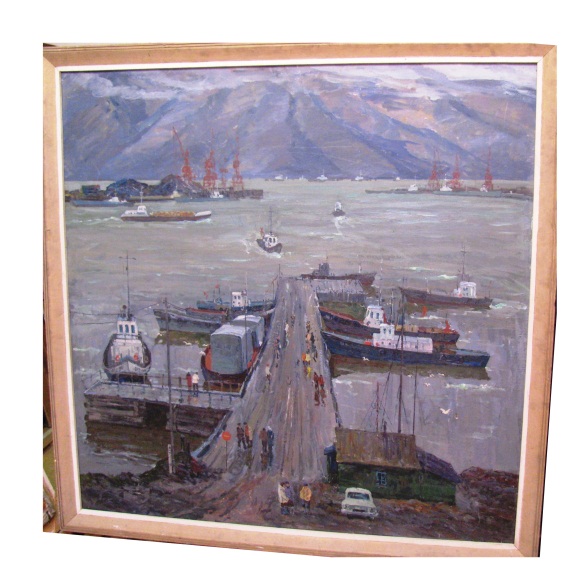 Картина. Суриков В.Б. Николаевский порт. СССР.1984-1985 гг. Холст масло.150х150 см.Сохранность: потерта, загрязнена.Дар художника в 1988 г.Кабинет №с 111 АОМ 11356 Хж 278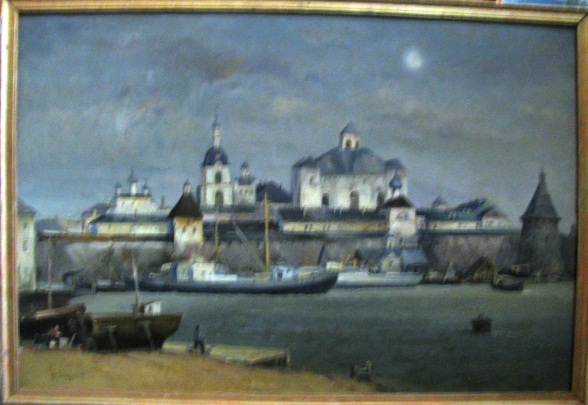 Картина. Бесперстов Н.Т. Соловецкий монастырь. СССР.1980 г. Холст, масло.73х108 см.Сохранность: загрязненаПередана Росизопропагандой в 1988 г.Ф/х № 223       Стеллаж 7, полка 1, ячейка 33АОМ 11357 Хж 18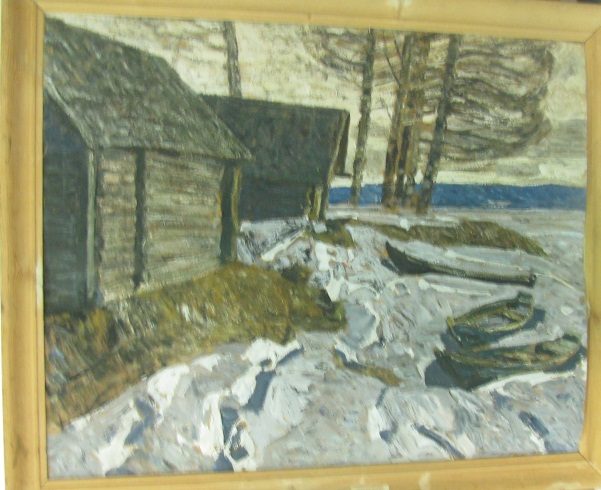 Картина. Самсонов К.И. Озеро. СССР.1973 г.Картон, масло.80х100 см.Сохранность: картон погнут, потерта.Передана Росизопропагандой в 1989 г.Кабинет № 111АОМ 11358 Хж 1Кодончан К.Г. Анна Кузьминична. 1976. 90х84ф/х 117 ст. 2, п.1, яч. 10АОМ 11359Хж 111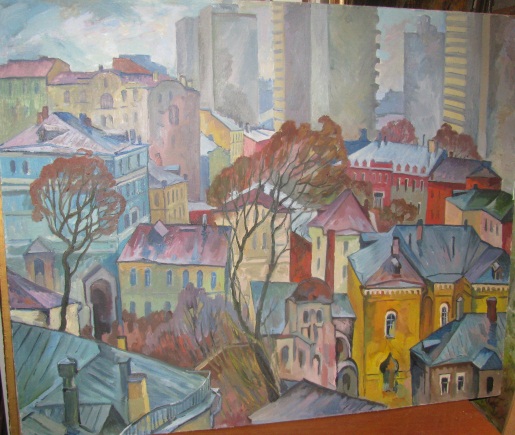 Картина. Горский В.И. Арбат. Голубые крыши. СССР, Москва.1975 г. Холст, масло.80х100 см.Сохранность: холст провис. Передана Росизопропагандой в 1988 г.Ф/х №  117Узкий стеллаж от окна, полка 1, ячейка 7 АОМ 11360 Хж 247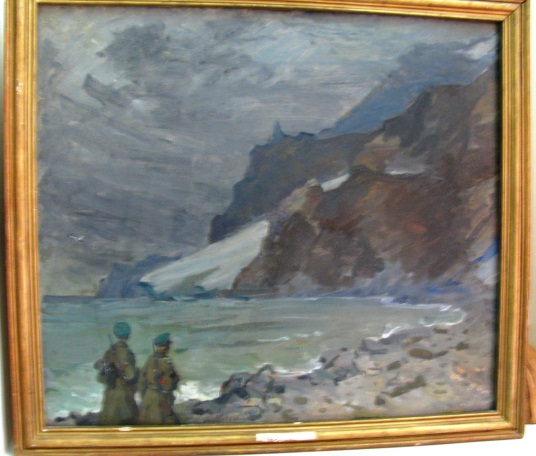 Картина. Христолюбов Н.П. У края земли. СССР.1984. Холст, масло.80х90 см.Сохранность: сильные загрязнения.Передана Росизопропагандой в 1989 г.Ф/х № 117 Стеллаж 1    верхняя полка, ячейка 1     АОМ 11361 Хж 316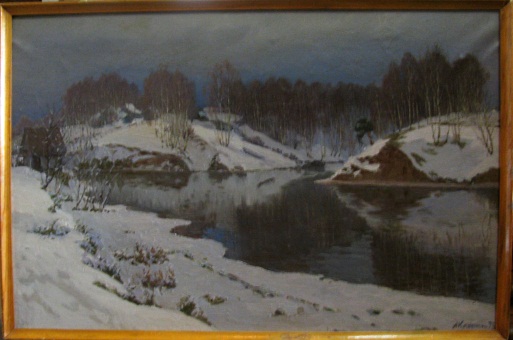 Картина. Каманин Н.М. Река стынет.СССР, Горький.1973 г. Холст, масло.59х90 см.Сохранность: загрязнение.Передана Росизопропагандой в 1989 г.Ф/х № 223       Стеллаж  7, полка 1,  ячейка 33АОМ 11362 Хж 2623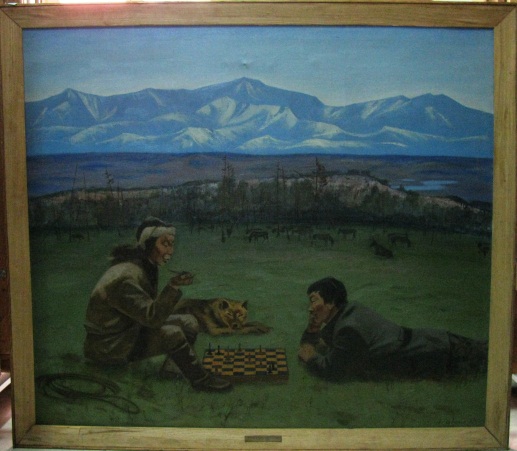 Картина. Чуванин Н.Н. Турнир. СССР.1985 г. Холст, масло.130х150 см.Сохранность: потерта, холст продавлен с 2-х местах.Передана Росизопропагандой в 1989 г.Ф/х № 117     Стеллаж 2, нижняя полка, ячейка 3         АОМ 11366 Хж 2307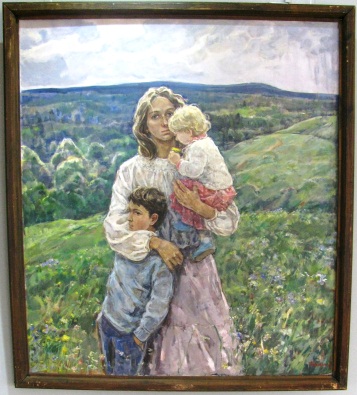 Картина. Балдина И.М. Мама. РСФСР, г. Ленинград.1985 г. Холст, масло.165х145 см.Сохранность: кракелюры, сквозной прорыв справа.Передана Росизопропагандой в 1988 г.Кабинет № 111 АОМ 11367 Хж 152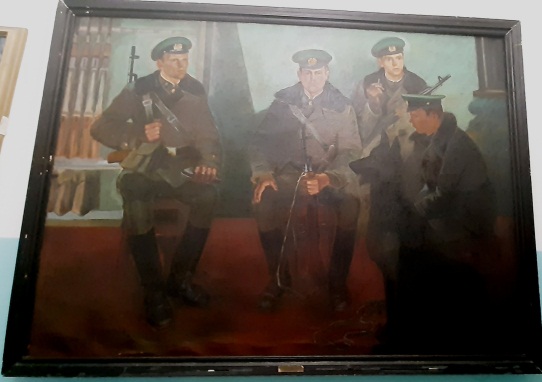 Картина. Цой В.П. Перед дозором. СССР, 1985 г.. Холст, масло.140х200 см.Сохранность: в сохранностиПередана Росизопропагандой в 1988 г.Коридор бухгалтерииАОМ 11368 Хж 100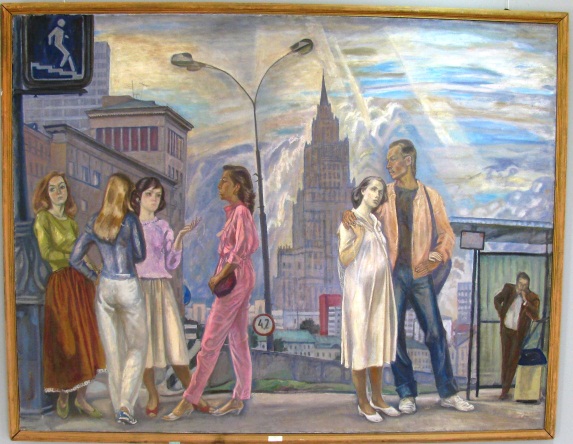 Картина. Окороков Б.В. Ожидание.СССР, Москва.1982-1985 гг. Холст, масло.160х200 см.Сохранность: в сохранности.Передана Росизопропагандой в 1988 г.Кабинет № 111 АОМ 11369 Хж 2392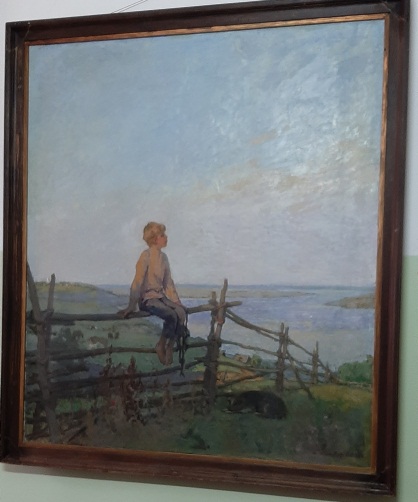 Картина. Кириллов А.И. Сережа Есенин. СССР, 1985 г. Холст, масло.157х182 см.Сохранность: в сохранности.Передана Росизопропагандой в 1988 г.Второй  этаж площадка за сектором учетаАОМ 11370 Хж 2594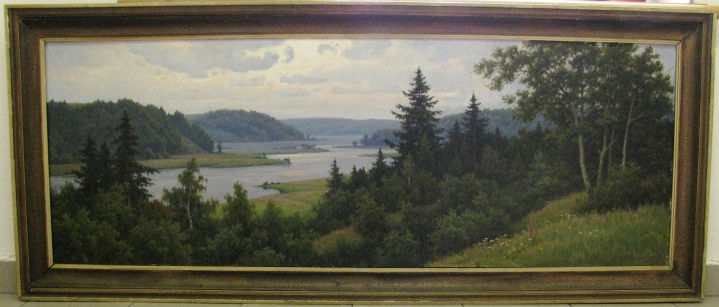 Картина. Щербаков В.В. Русское раздолье. СССР.1982 г. Холст, масло.65х180 см.Сохранность: потерта.Передана Росизопропагандой в 1988 г.Ф/х № 117     Стеллаж №  1, нижняя пока, ячейка 22  АОМ 11371 Хж 98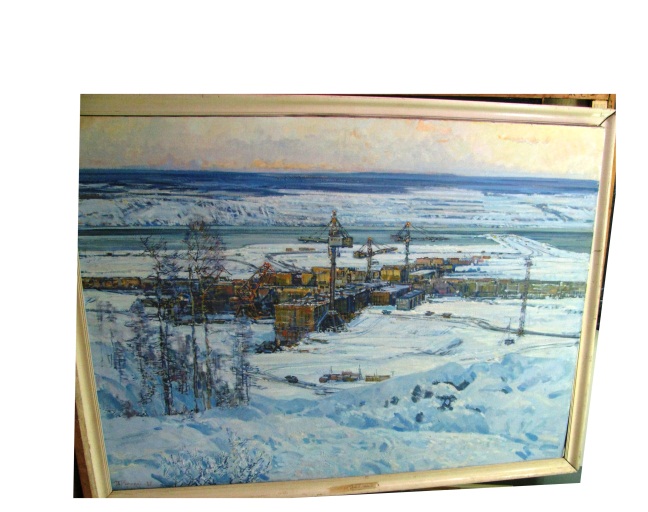 Картина. Реннель Т.В. Богучанская ГЭС. СССР, Красноярск.1987 г.Холст, масло.148х200 см.Сохранность: загрязнения.Передана Росизопропагандой в 1988 г.Кабинет № 111АОМ 11372 Хж 2688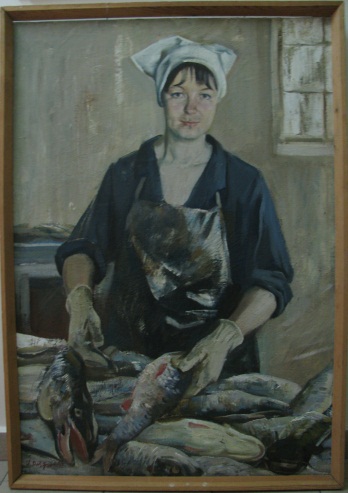 Картигна. Раздрогин И.А. Работница-рыбачка. СССР.1985 г. Холст, масло.131х91 см.Сохранность: потерта, загрнязена.Передана Росизопропагандой в 1988 г.Ф/х № 117 Стеллаж 1,     верхняя полка, ячейка 21      АОМ 11373 Хж 2380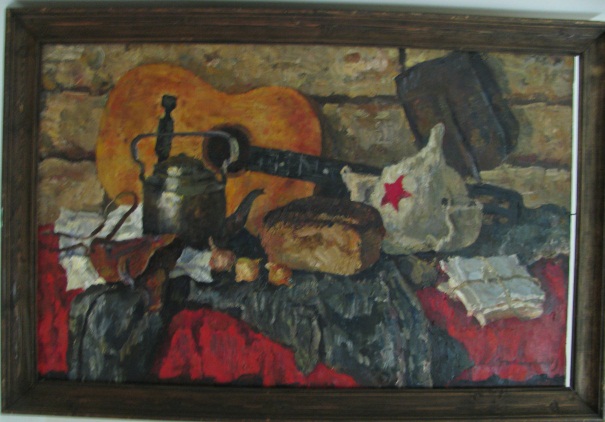 Картина. Ставицкий Б.В. Натюрморт. Далекие годы. СССР, Москва.1979 г.Холст, масло.70х120 см.Сохранность: незначительное обсыпание холста по краям слева и справа.Передана Росизопропагандой в 1988 г.Ф/х № 117 Стеллаж 1, верхняя полка, ячейка 16АОМ 11374 Хж 2689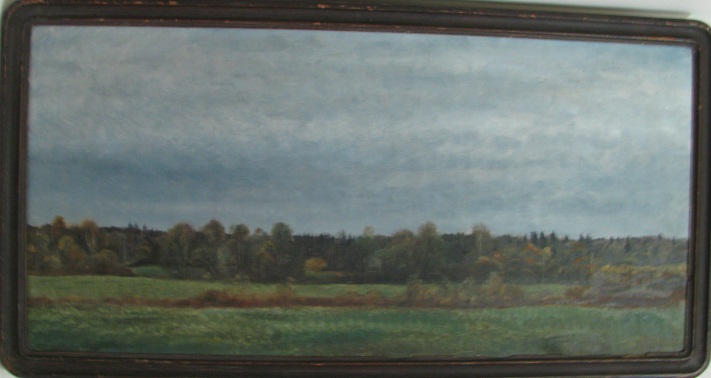 Картина. Яковлев А.А. Дождливая осень. СССР.1985. Холст, масло.63х130 см.Сохранность: потерта.Передана Росизопропагандой в 1988 г.Ф/х 117 Стеллаж 1, верхняя полка, ячейка 16. АОМ 11375 Хж 2644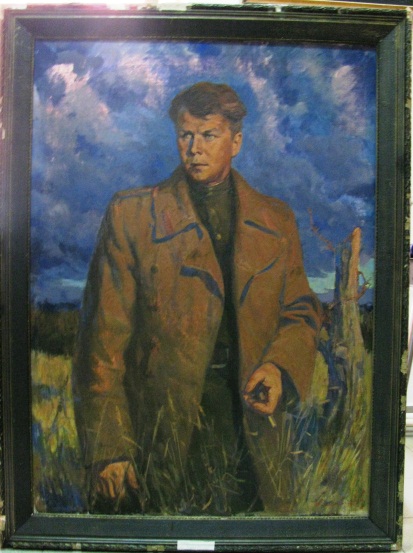 Картина. Смирнов В.И. Портрет Твардовского. СССР.1978 г. Холст, масло.200х150 см.Сохранность: потерта, загрязнена.Передана Росизопропагандой в 1988 г.Ф/х № 117 Стеллаж 2, верхняя полка, ячейка  16       АОМ 11376Хж 2624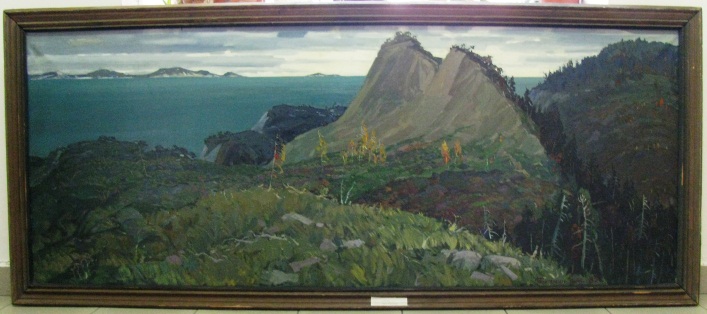 Картина. Торгашин В.М. Пролив Невельского. СССР1985 г. Холст, масло.80х200 см.Сохранность: потертаПередана Росизопропагандой в 1988 г.Ф/х № 117Стеллаж 1, нижняя полка, ячейка 9  АОМ 11377 Хж 317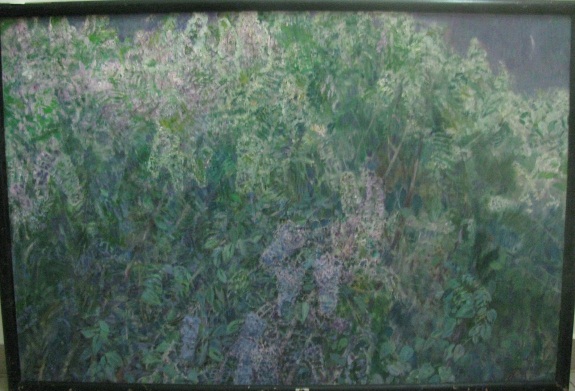 Картина. Славин К.Н. Сиреневые сумерки. СССР, Ленинград.1985 г. Холст, масло.100х150 см.Сохранность: загрязнения.Передана Росизопропагандой в 1988 г.Ф/х № 117 Стеллаж 2, нижняя полка, ячейка  18           АОМ 11379Хж 2625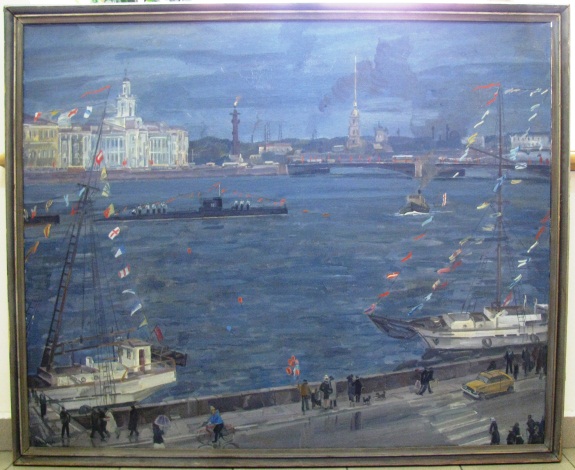 Картина. Суворов И.В. Праздник на Неве. СССР, Ленинград.1983 г. Холст, масло.115х142 см.Сохранность: потерта, холст продавлен. Передана Росизопропагандой в 1988 г.Ф/х № 117     Стеллаж  2, нижняя полка,  ячейка  8          АОМ 11380 Хж 2330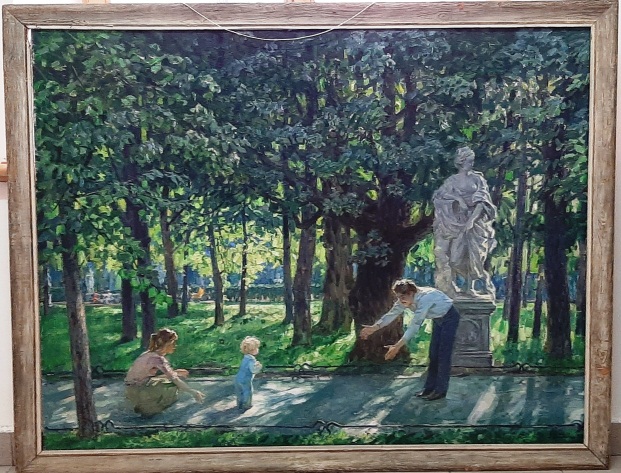 Картина. Островой Л.А. Июльское солнце. Молодая семья. СССР, Ленинград.1980 г. Холст, масло.115х150 см.Сохранность: кракелюры, обнажение холста по краямПередана Росизопропагандой в 1988 г.Коридор бухгалтерииАОМ 11381 Хж 2308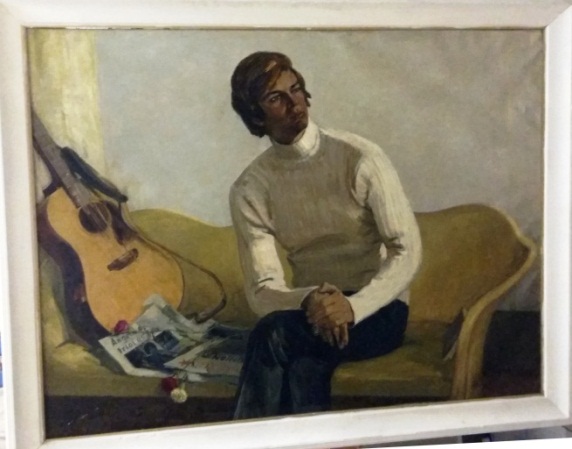 Картина. Игошев В.А. Портрет Дина Рида. РСФСР.1972 г. Холст, масло.125х165 см.Сохранность: кракелюры. Передана Росизопропагандой в 1988 г.Кабинет № 111АОМ 11382 Хж 2682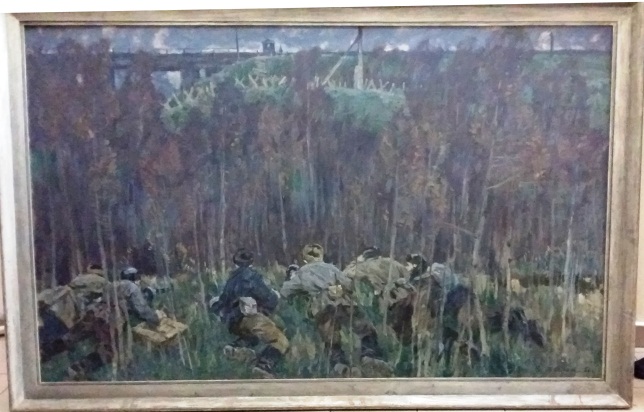 Картина. Блок П.П. У железной дороги. СССР.1981 г. Холст, масло.125х200 см.Сохранность: потерта.Передана Росизопропагандой в 1988 г.Кабинет № 111 АОМ 11383 Хж 2388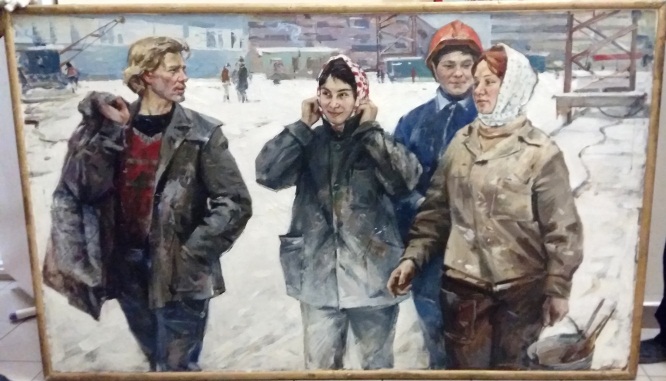 Картина. Ломакин О.Л. Строители. СССР, Ленинград.1980 г.Холст, масло.120х200 см.Сохранность: множественные кракелюры.Передана Росизопропагандой в 1988 г.Кабинет № 111АОМ 11384 Хж 2626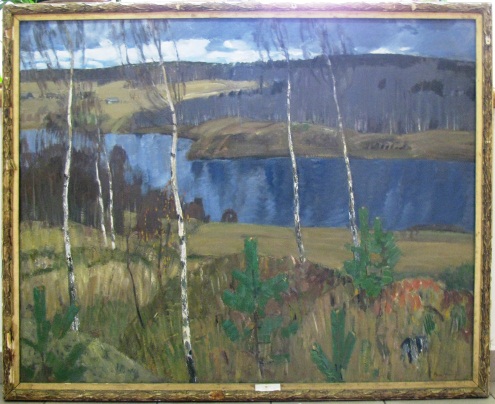 Картина. Варичев И.М. Окопные березы. СССР, 1981 г. Холст, масло.100х125 см.Сохранность: потерта.Передана Росизопропагандой в 1988 г.Ф/х № 117     Стеллаж 2, нижняя полка, ячейка 14            АОМ 11385 Хж 222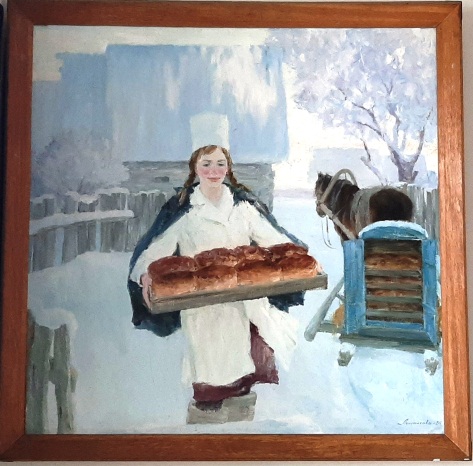 Картина. Лимонтова И.Ф. Хлеб привезли. СССР, Тамбов.1984 г. Холст, масло.121х120 см.Сохранность: загрязения.Передана Росизопропагандой в 1988 г.Площадка возле кабинета экпозиционно-выставочного отдела. АОМ 11386Хж 3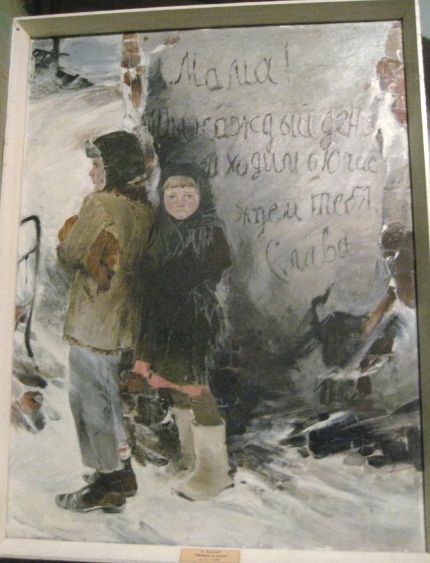 Картина. Бурлай А.П. Война и дети. СССР.1985 г.Холст, масло.151х114 см.Сохранность: загрязнения, царапины.Передана Росизопропагандой в 1988 г.Ф/х №  117     Стеллаж 1, нижняя полка ячейка 11АОМ 11387Хж 101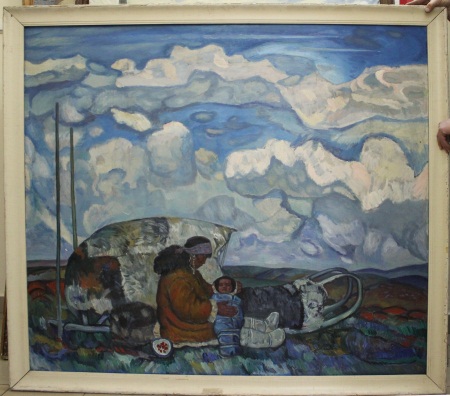 Картина. Коваль К.П. Колыбельный напев. СССР, Уссурийск.1977 г.Холст, масло.160х180 см.Сохранность: осыпи красочного слоя.Передана Росизопропагандой в 1988 г.Кабинет № 111АОМ 11388 Хж 2676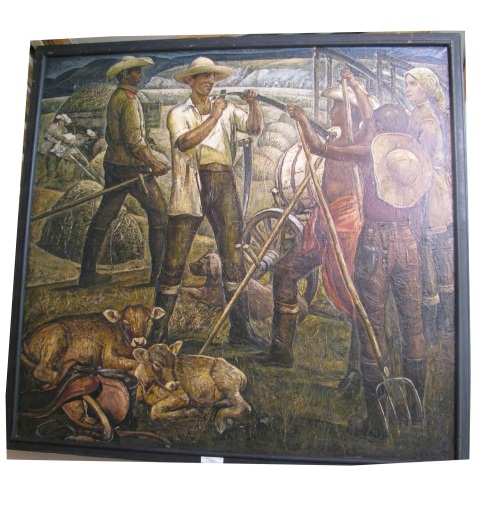 Картина. Болдыревы А.В., Б.В. Косари. СССР.1981 г.Холст, масло.163х173 см.Сохранность: потерта.Передана Росизопропагандой в 1988 г.Кабинет № 111АОМ 11389 Хж 2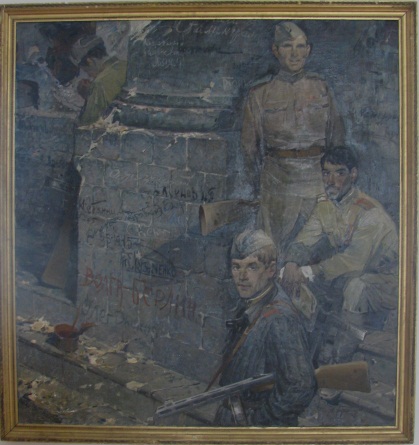 Картина. Бурлай А.П. У стен Рейхстага. СССР, 1977 г.Холст, масло.155х147 см.Сохранность: полнаПередана Росизопропагандой в 1988 г.Ф/х №117    Стеллаж  1, нижняя полка, ячейка.3          АОМ 11390 Хж 113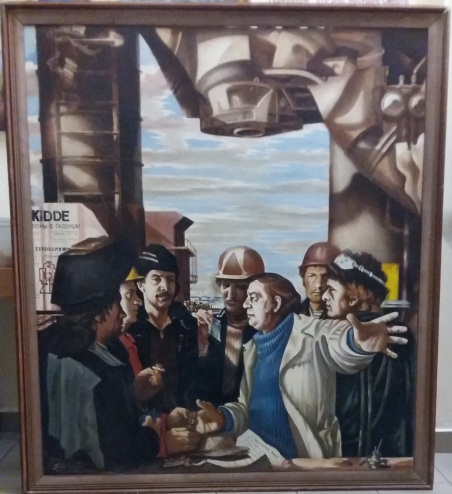 Картина. Лузанов В.М. Турбинисты. Бригада слесарей-монтазников Газокомпрессорной станции «Елецкая - 29».СССР, 1984 г. Холст, мсало.163х143 см.Сохранность: деформация подрамника, отверстия, лакокрасочный слой поврежден.Передана Росизопропагандой в 1988 г.Кабинет № 111АОМ 11391 Хж 2309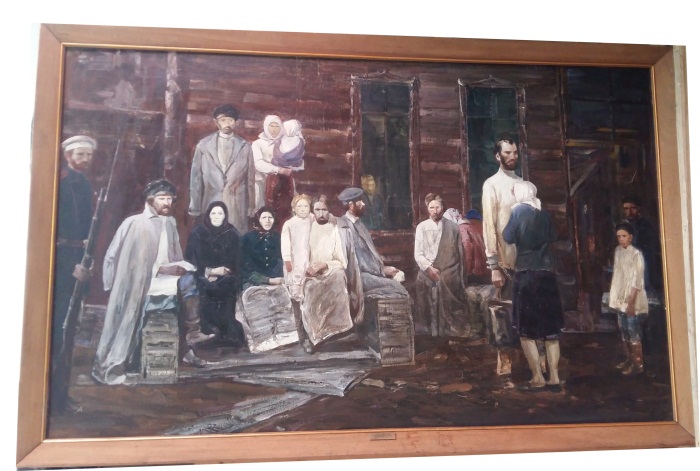 Картина. Зарон Г.С. Свидание. СССР, Хабаровск. 1985 г. Холст, масло.123х189 см.Сохранность кракелюрыПередана Росизопропагандой в 1988 г.Кабинет № 111 АОМ 11392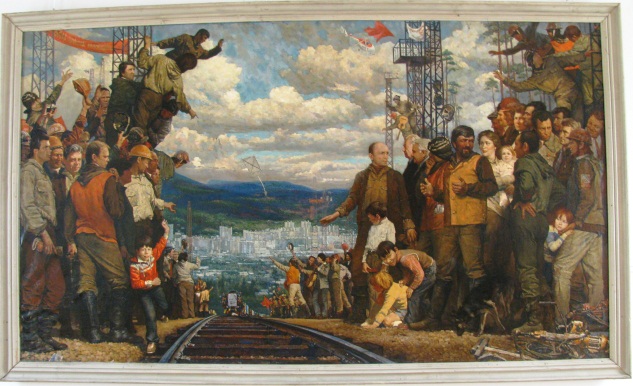 Картина. Бочаров С.П. Первый поезд. 1985-1987 гг. Холст, мсало.210х360 см.Сохранность: холст провис, сшивной.Передана Росизопропагандой в 1988 г.Зал 2611393РеннельТ.В. Сердце Саянских Контегир. 180х160Коридор  бухгалтерии, 1-я справаАОМ 11394 Хж 153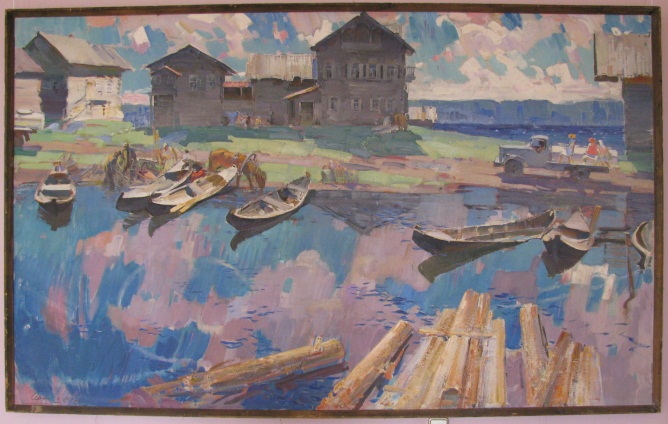 Картина. Арапов В.М. Колхозное утро.РСФСР, 1964-1966 е гг.Холст, масло.160х260 см.Сохоранность: потерта.Передана Росизопропагандой в 1988 г.Кабинет № 11111395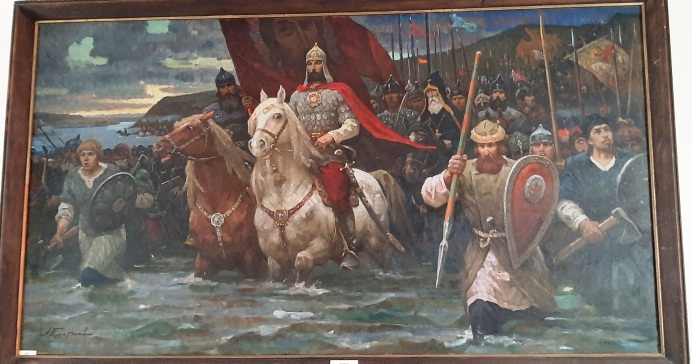 Картина. Плотнов А.И. За землю русскую. СССР1980 г. Холст, мсало.165х300 см.Сохоранность: потерта.Передана Росизопропагандой в 1988 г.Второй этаж площадка  экпозиционно выставочный отделаАОМ 11428 Хж 1637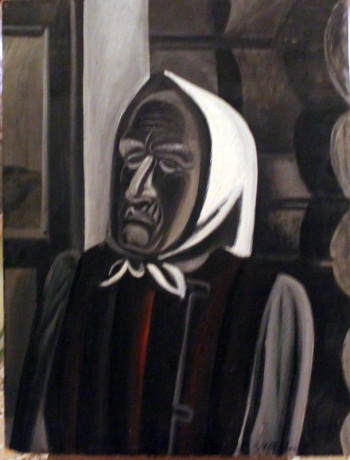 Картина. Обросов И.П. Старая из деревни Большое Рашино. СССР, 1970 г. Оргалит, масло.85х65 см.Сохоранность: потерта.Передана Росизопропагандой в 1988 г.Ф/х № 223  Стеллаж 6, секция 2, полка 4АОМ 11455 Хж 2645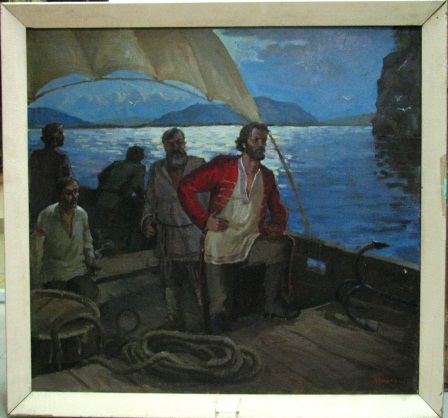 Картина. Коваль В. Первопроходцы (Поярков на Амуре). СССР1984 г.Холст, масло.104х98 см.Сохранность: потерта, загрязнена.Передана Росизопропагандой в 1988 г.Ф/х № 117      Стеллаж 2, верхняя полка, ячейка 1АОМ 11557 Хж 2646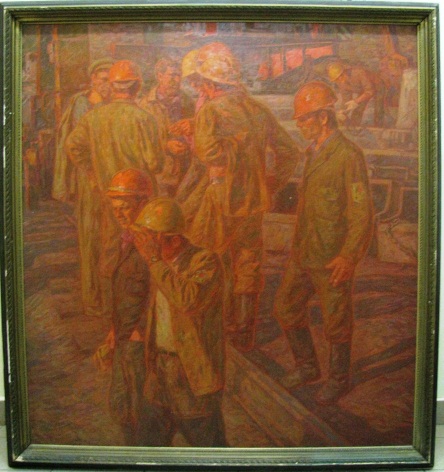 Картина. Крапивин Г.Н. Парни одной бригады. СССР, 1985 г. Холст, масло.140х160 см.Сохранность: потерта, загрязнения, снизу красочный слой осыпается.Передана Росизопропагандой в 1988 г.Ф/х № 117     Стеллаж  2, нижняя полка, ячейка 6  АОМ 11558Хж 2595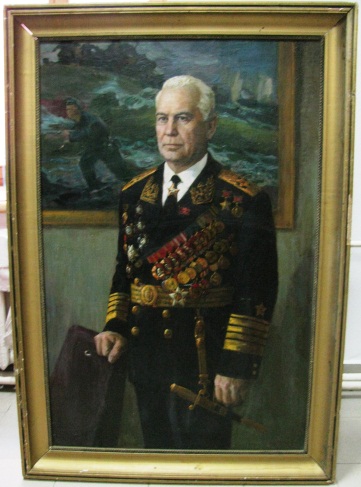 Картина. Пензов И.А. Адмирал Касатонов. СССР, Холст, масло130х85см.Сохранность: потерта, загрязнения, снизу красочный слой осыпается.Передана Росизопропагандой в 1988 г.Ф/х № 117     Стеллаж  1, нижняя полка,  ячейка 2 АОМ 11559 Хж 2627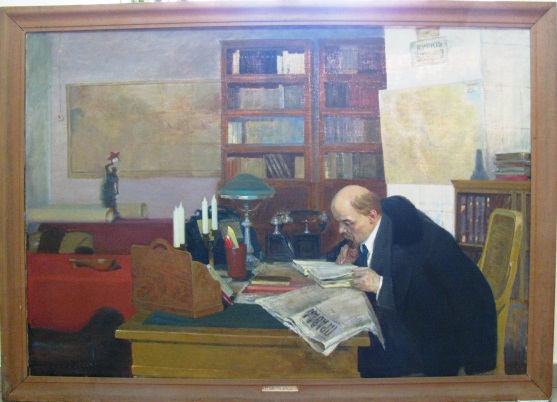 Картина. Вольштейн Л.И. Ленин в Кремлевском дворце. СССР, Холст, масло.120х180 см. Сохранность: потерта, загрязнения, красочный слой осыпается.Передана Росизопропагандой в 1988 г.Ф/х № 117     Стеллаж № 2, нижняя полка,  ячейка  17            АОМ 11560 Хж 2733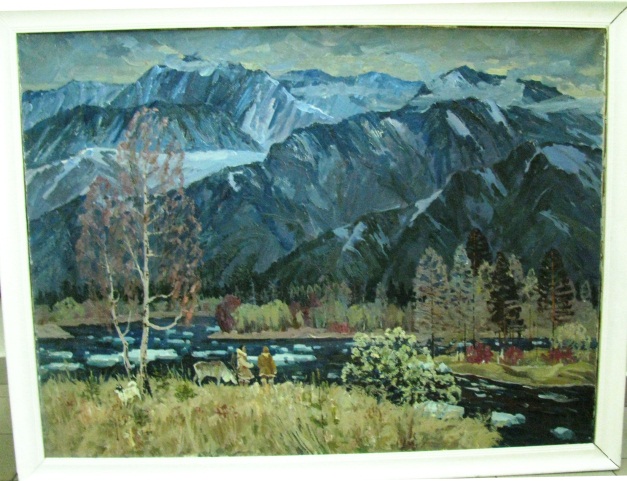 Картина. Суриков В.Б. Весна на Олекме.СССР. 1980- е гг. Холст, масло.140х105 см. Сохранность: потерта, загрязнения, красочный слой метами  осыпается.Передана Росизопропагандой в 1988 г.Кабинет № 111 АОМ 11561 Хж 288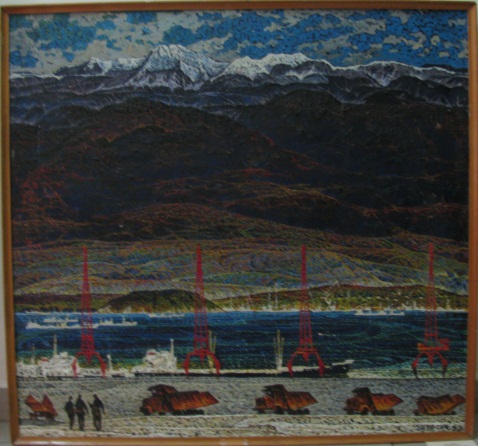 Картина. Шебеко К.И. Порт Восточный. СССР, г. Владивосток. 1980 г. Холст, масло. 107х114 см.Сохранность: потерта, загрязнена.Передана Росизопропагандой в 1988 г.Ф/х № 117 Стеллаж 1    верхняя полка, ячейка 22        АОМ 11562Хж 2647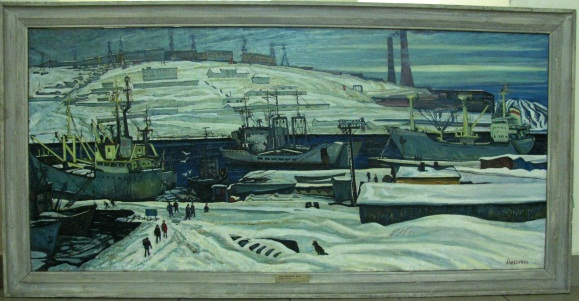 Картина. Лисенков В.А. Камчатка. СССР, 1980 г. Холст, масло.95х115 см.Сохранность: потертаПередана Росизопропагандой в 1988 г.Ф/х № 117     Стеллаж 2, верхняя полка,  ячейка 5            АОМ 11563 Хж 2681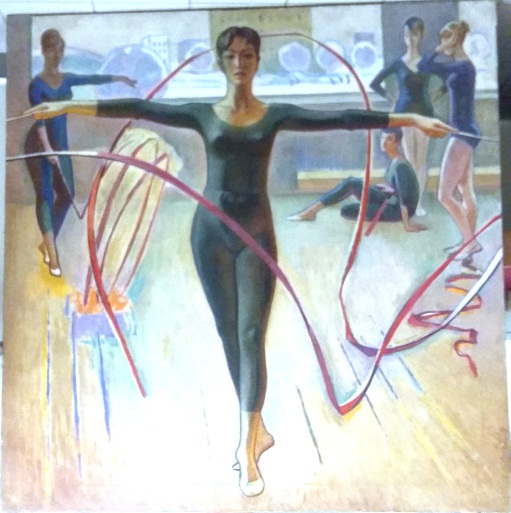 Картина. Гнеушев Н.Г. Гимнастки. СССР. 1967 г. Холст, масло.158х156 см.Сохранность: потерта, загрязнена.Передана Росизопропагандой в 1988 г.Кабинет № 111 АОМ 11564Хж 2648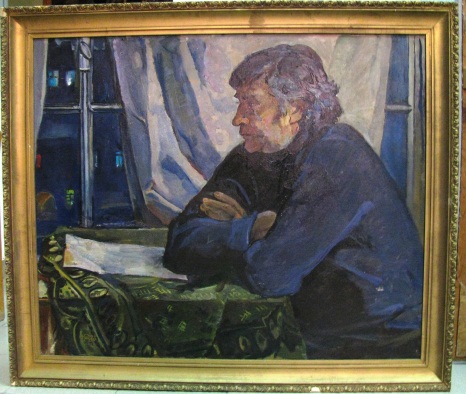 Картина. Межиров Ю.А. Портрет поэта С.Давыдова. СССР, 1978 г. Холст, масло90х100 см.Сохранность: потерта, загрязнена, в верхней части сквозной прокол.Передана Росизопропагандой в 1988 г.Ф/х № 117      Стеллаж 2, верхняя полка,  ячейка 13           АОМ 11566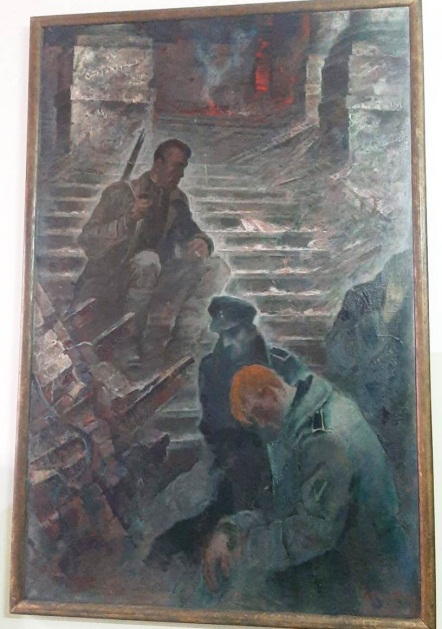 Картина.  Мальцев Е.Д. У Рейхстага. СССР, 1985 г. Холст, масло. 200х130 см.Сохранность: потерта, загрязнена, в верхней части сквозной прокол.Передана Росизопропагандой в 1988 г.Второй  этаж площадка за сектором учета11567Козлов Э.В. В шахтерской семье. 200х240ф/х 223 ст. 8   п.1 в рулонеАОМ 11568 Хж 289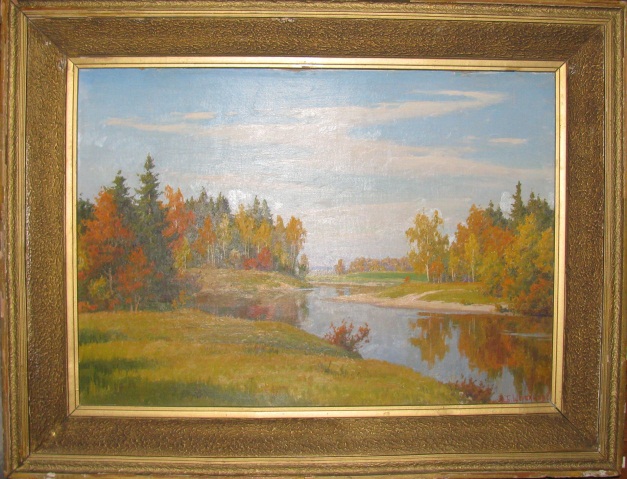 Картина. Щербаков В.В. Золотая осень. СССР, м1980 гКартон, масло.50х70 см.Сохранность: деформация картона, загрязнение.Передана Росизопропагандой в 1988 г.Ф/х № 223       Стеллаж 7, полка 2, ячейка  8АОМ 11569 Хж 2366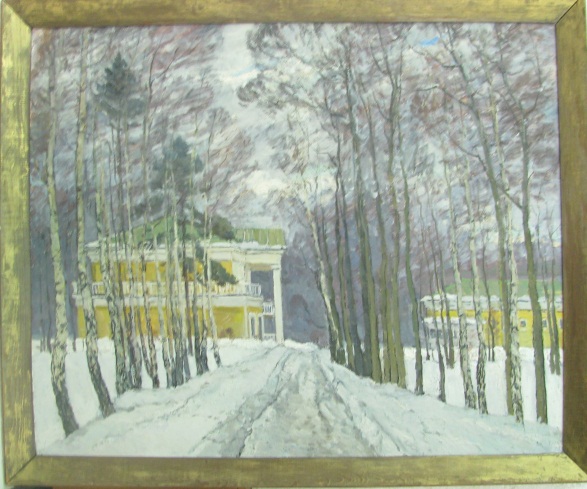 Картина. Максютов Д.Г. Оттепель в Горках. СССР, Московская область, 1980 г. Картон, масло.85х105 см.Сохранность: загрязнение, коробление картона.Передана Росизопропагандой в 1988 г.Ф/х № 117  за перилами ок. спускаАОМ 11570 Хж 327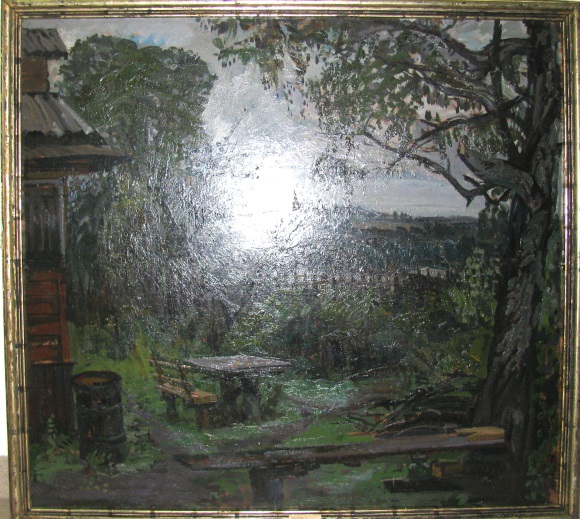 Картина. Сысолятин Г.А. После дождя. СССР, 1981 гОргалит, масло.95х104 см.Сохранность: загрязнение.ф/х 117 ст.1    в.п. яч. 22     АОМ 11571 Хж 270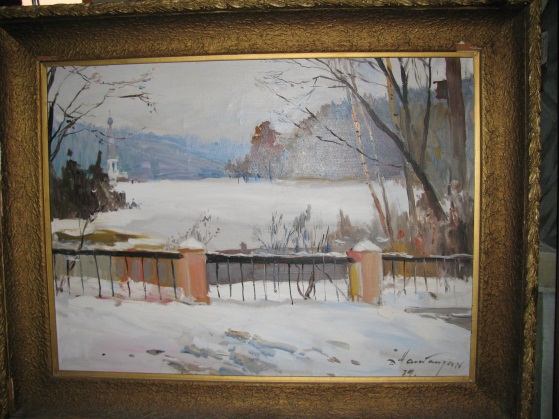 Картина. Налбандян Д.А. Успенское. Зимний день. СССР, 1979 г. Холст, масло.60х80 см.Сохранность: загрязнения.Передана Росизопропагандой в 1988 г.Ф/х № 117Стеллаж 1,     верхняя полка,  ячейка  1         АОМ 11572 Хж 273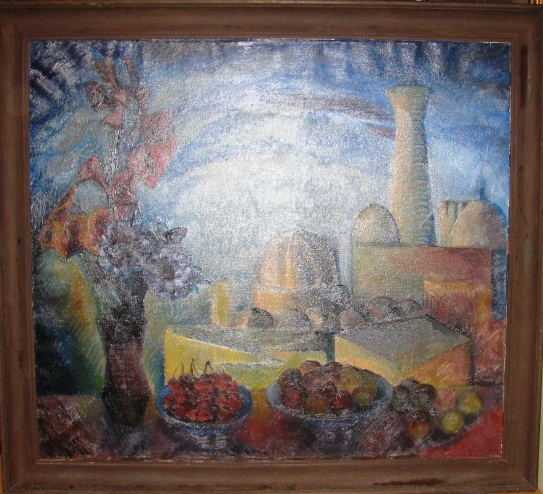 Картина. Ларионова В.А. Бухарский натюрморт. Узбекская ССР. 1979. Холст, масло.86х97 см.Сохранность: холст провис, колобление.Передана Росизопропагандой в 1988 г.Ф/х № 223 Стеллаж 7, полка  3, ячейка 10АОМ 11573 Хж 2731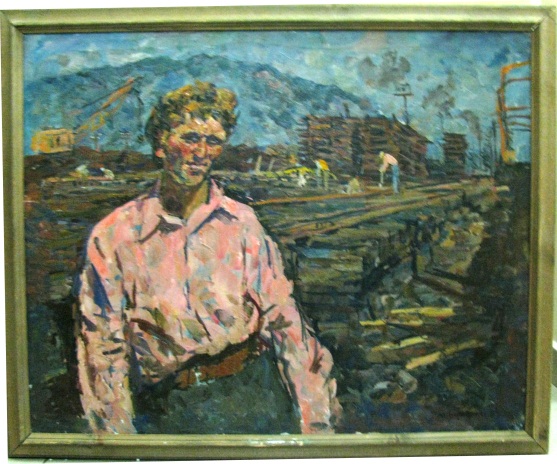 Картина. Бирштейн М.А. Портрет монтера Файера. СССР, 1984 г. Холст, масло.80х90 см.Сохранность: потерта.Передана Росизопропагандой в 1988 г.Кабинет № 111 АОМ 11574 Хж 2649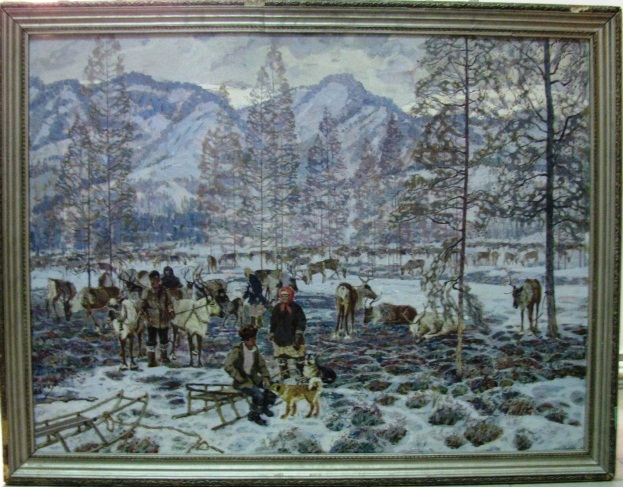 Картина. Стогний В.Н. Весна у оленеводов. СССР, Амурская область.1984 г. Холст, масло.90х120 см.Сохранность: потертаПередана Росизопропагандой в 1988 г.Ф/х № 117     Стеллаж  2, верхняя полка,   ячейка 16           АОМ 11575 Хж 2628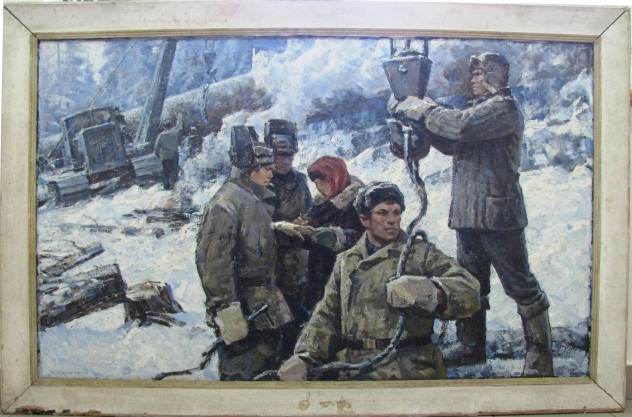 Картина. Бернгард О.Э. Геологи. СССР, 1974. Холст, масло.89х145 см.Сохранность: потерта, поцарапана, холст провис.Передана Росизопропагандой в 1988 г.Ф/х № 117      Стеллаж 2, верхняя полка, ячейка 16       АОМ 11576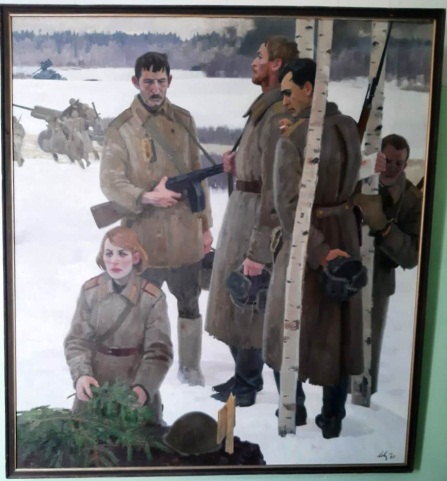 Картина. Левитин А.П. Солдатское горе. СССР, 1985 г. Холст, масло.178х162 см.Сохранность: потерта, рама погнута.Передана Росизопропагандой в 1988 г.коридор библиотекиАОМ 11577 Хж 2680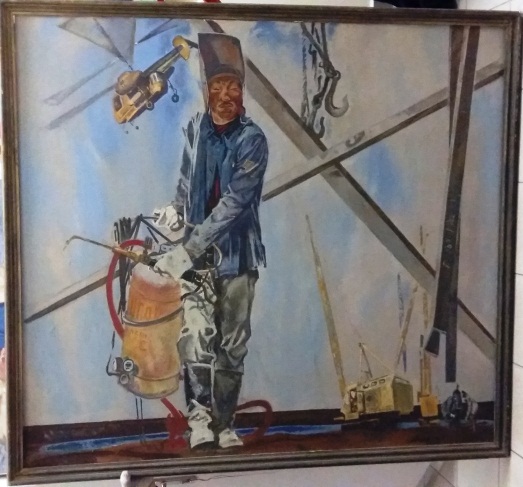 Картина. Лесов Б.В. Трасса мужества. СССР, 1983-1984 гг. Холст, масло.142х158 см.Сохранность: птерта, занрязнения.Передана Росизопропагандой в 1988 г.Кабинет № 111АОМ 11578 Хж 2629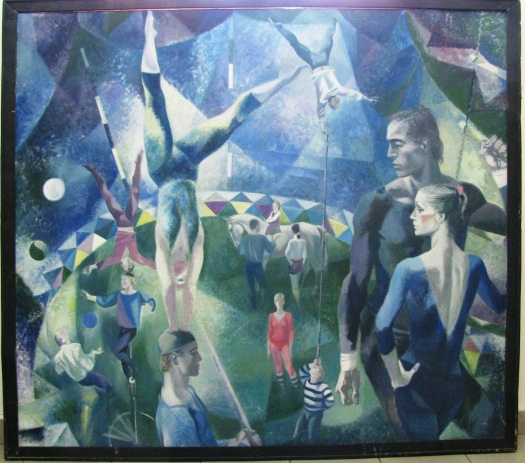 Картина. Липец В.А. Воскресный день. СССР, 1985 г. Холст, масло.150х170 см.Сохранность: потерта, холст провис.Передана Росизопропагандой в 1988 г.Ф/х № 117     Стеллаж  2, нижняя полка,  ячейка 9     АОМ 11579 Хж 274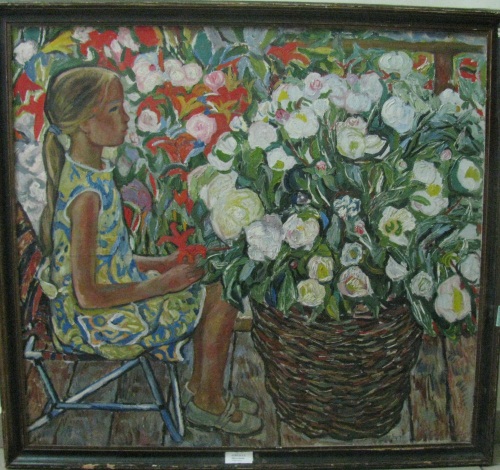 Картина. Коваль К.П. Ира и пионы. СССР, Уссурийск, 1979 г. Холст, масло.100х116 см.Сохранность: холст сшит, продавлен, крекелюры, загрязнения.Передана Росизопропагандой Ф/х № 117      Стеллаж 2, верхняя полка, ячейка  1       АОМ 11580Хж 272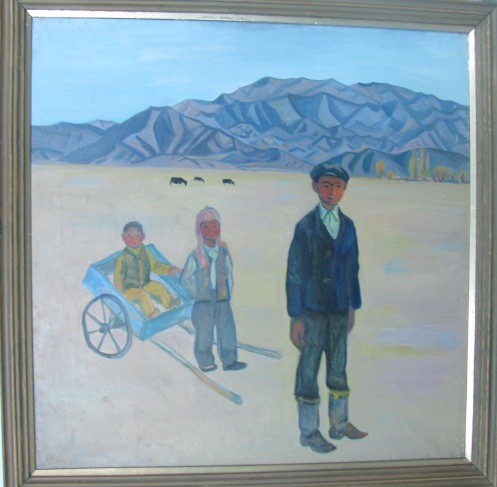 Картина. Кузнецов А.В. Мальчики. СССР, 1972 г. Холст, масло.90х90 см.Сохранность: загрязнена.Передана Росизопропагандой коридор  ЕНФАОМ 11581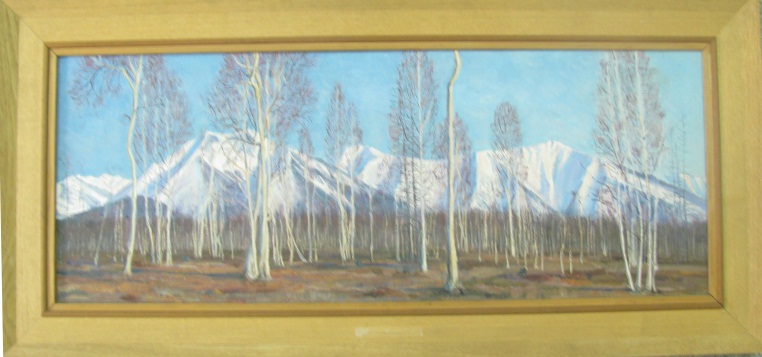 Картина. Осипов А.Н. Хатыннах. Береза. СССР, 1984. Холст, масло.38х98 см.Сохранность: в сохранностиПередана Росизопропагандой Женский туалетАОМ 11582 Хж 2383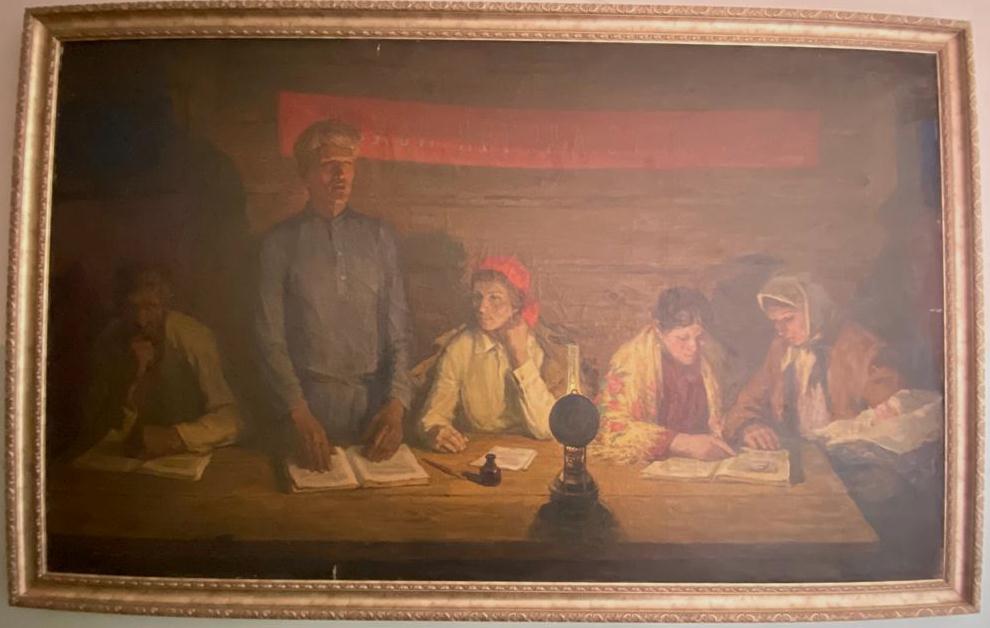 Картина. Андреев И.И. Ликбез. СССР,  Ленинград, 1978-1880 гг. Холст, масло.120х200 см.Сохранность: кракелюры, внизу разрыв холста до 4- х см.Передана Росизопропагандой Коридор сетора учетаАОМ 11583 Хж 2730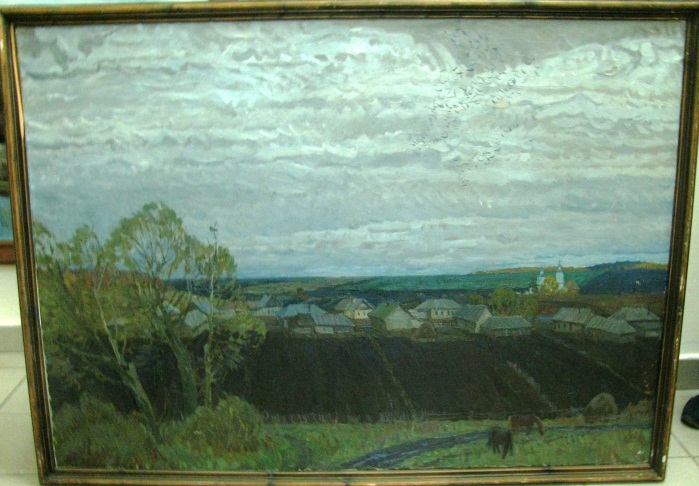 Картина. Пластов Н.Н. Прислониха. СССР, 1980 г. Холст, масло.100х139 см.Сохранность: потерта.Передана Росизопропагандой Кабинет № 111 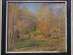 АОМ 11585Хж 2596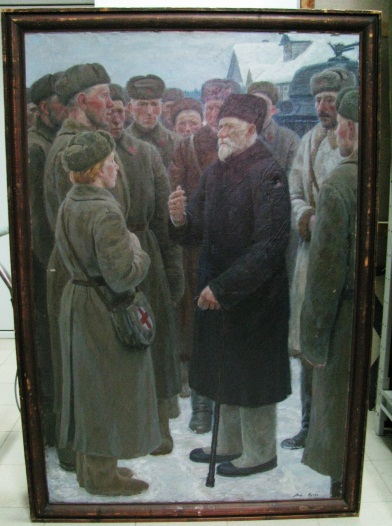 Картина. Кугач М.Ю. Калинин с солдатами.СССР, 1975 г. Холст, масло.150х100 см.Сохранность: потерта, загрязнена, холст провис.
 Передана Росизопропагандой Ф/х № 117     Стеллаж 1, нижняя полка,  ячейка 1    АОМ 11586Хж 269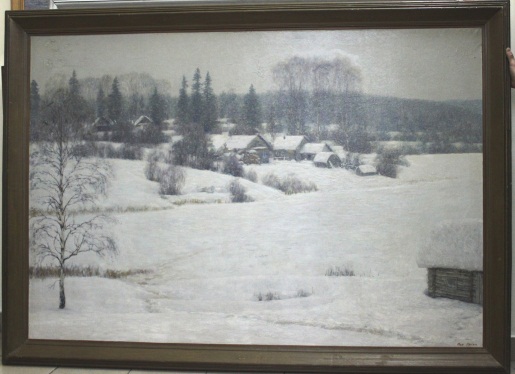 Картина. Кугач М.Ю. Зима 1985 года. СССР, 1985 г. Холст, масло.129х185 см.Сохранность: кракеллюры, холст продавлен в центре, сильное загрязнение.Передана РосизопропагандойКабинет № 111АОМ 11587 Хж 2650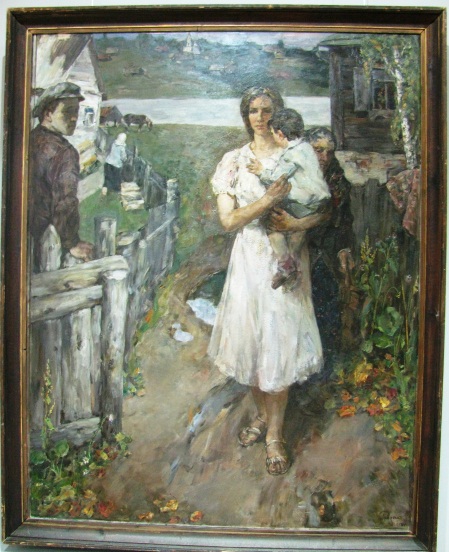 Картина. Лавренко Б.М. На Родине. СССР, 1981-1985 гг. Холст, масло.200х156 см.Сохранность: потерта, хост провисПередана РосизопропагандойКабинет №  111АОМ 11588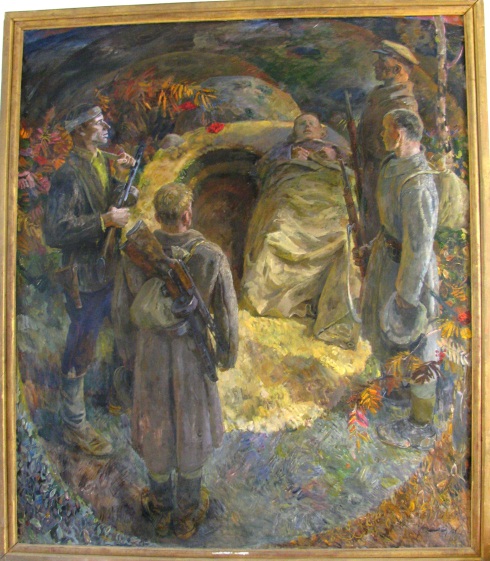 Картина. Романычев А.Д. Он был простой солдат. СССР, 1985 г. Холст, масло.230х197 см.Сохранность: потерта.Передана Росизопропагандойкоридор бухгалтерииАОМ 11589 Хж 2327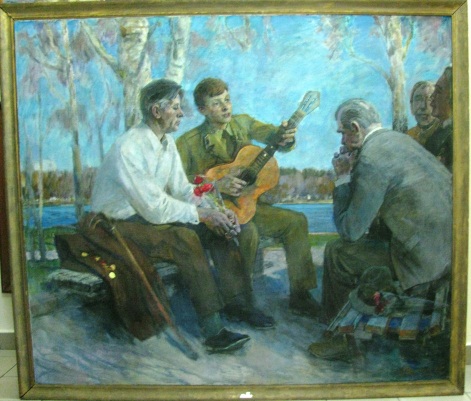 Картина. Романычев А.Д. День Победы. СССР, 1985 г. Холст, масло.154х180 см.Сохранность: потерта.Передана РосизопропагандойКабинет № 111АОМ 11590Хж 215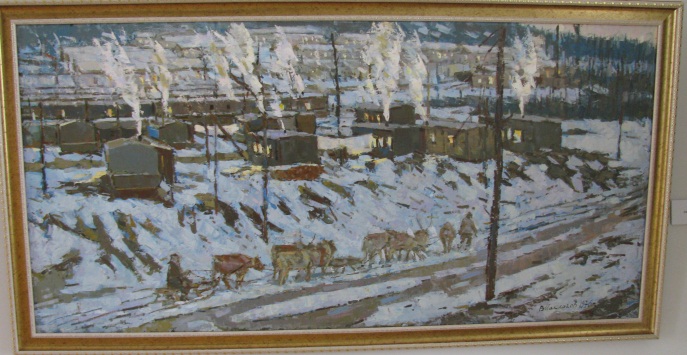 Картина. Маклаков В.А. Станция Нагорная. СССР, Амурская область, 1976 г.Холст, масло.142х71 см.Сохранность:  кракелюр, осыпь лакокорасочного слоя.Передана РосизопропагандойПлощадка возле экспозиционно-выставочного отделаАОМ 11677 Хж 2769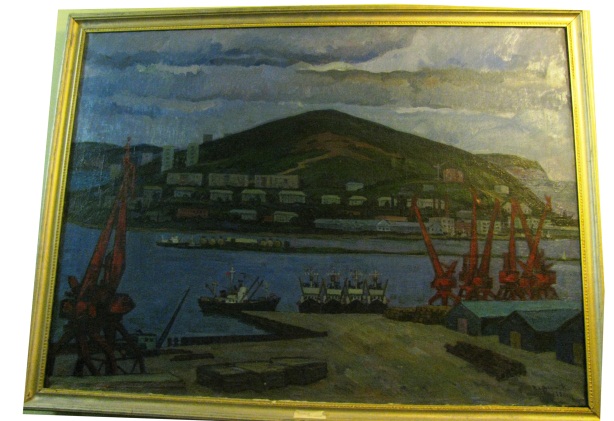 Картина. Афанасьев В.П. Порт Зарубино. СССР, 1980 г. Холст, масло.140х105 см.Сохранность: потерта.Закуплена Управлением культуры в 1989 г для музея.Фонды коридор 2-я вверху за 219 хр.АОМ 11678Хж 128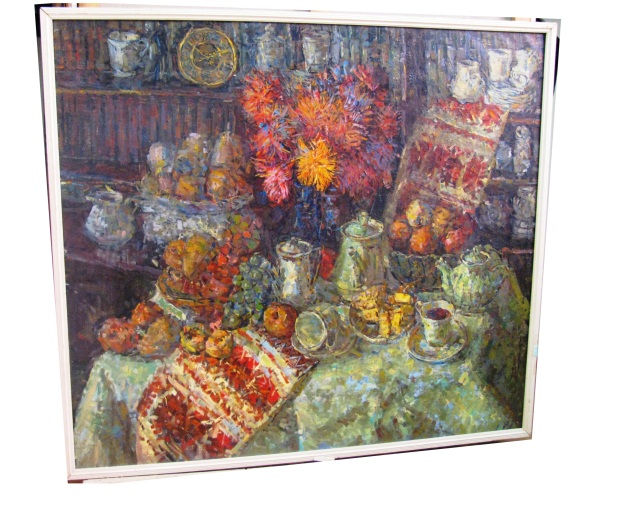 Картина. Маклаков В.А. Осенний натюрморт. СССР, Амурская область, г. Благовещенск, 1988 г.Холст, масло.150х160 см.Сохранность: загрязнена.Закуплена Управлением культуры в 1989 г для музея.Кабинет № 111 АОМ 11683Хж 13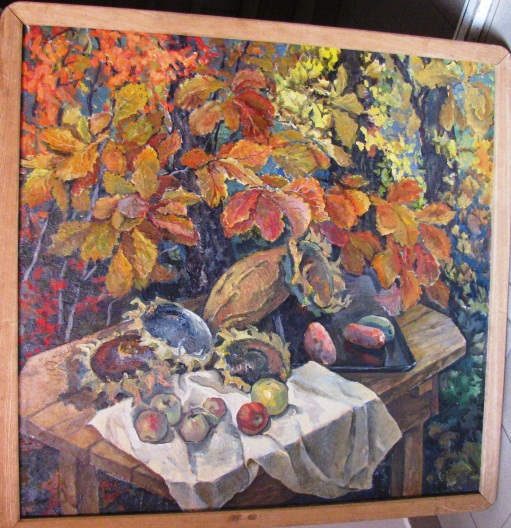 Картина. Жукова В.С. Натюрморт осенний.СССР, Благовещенск, 1985 г. Холст, масло.116х121 см.Сохранность: холст провис. Закуплена Управлением культуры в 1989 г для музея.Ф/х  № 117     Стеллаж  2, верхняя полка,  ячейка 6АОМ 11685Хж 2727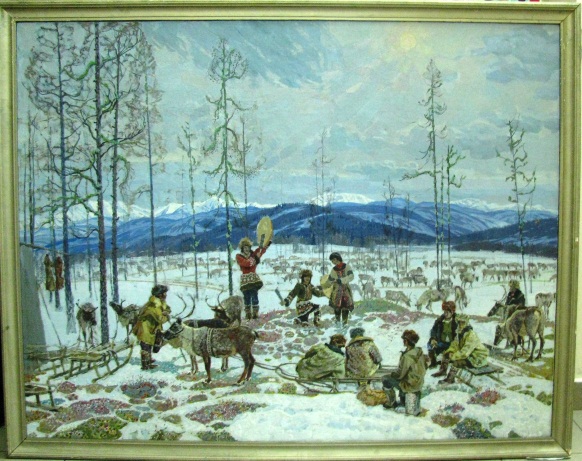 Картина. Стогний В.Н. Агитбригада у оленеводов. СССР, 1988 г.Холст, масло.118х153 см.Сохранность: потерта. Закуплена Управлением культуры в 1989 г для музея.Кабинет № 111АОМ 11686Хж 2630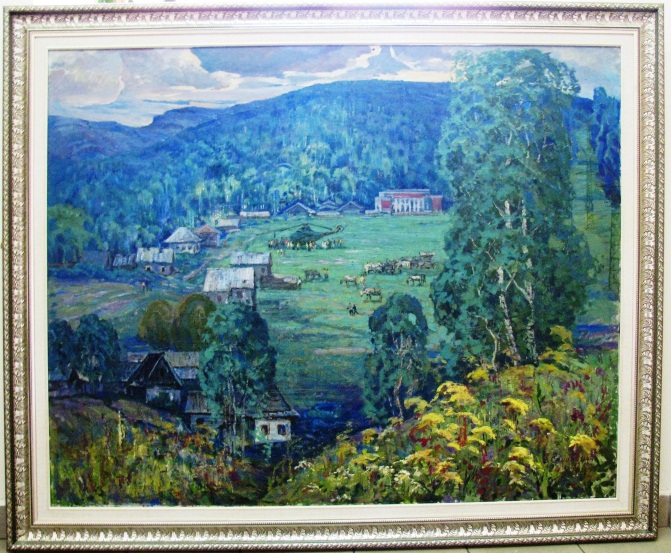 Картина. Семенихин В.Н. Утро в Новинке. Амурская область. 1979-1982 гг. Холст, масло.25х156 см.Сохранность: потерта, местами краска осыпается.Закуплена   Управлением культуры в 1989 г для музея.Ф/х №  117     Стеллаж 2, нижняя полка,  ячейка 22АОМ 11687Хж 2725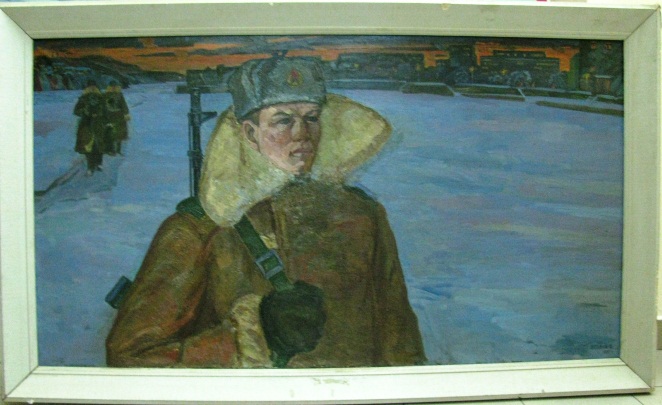 Картина. Петухов О.Е. Хозяин границы Ренат Юсупов. СССР, Благовещенск, 1979-1981 гг. Холст, масло.86х155 см.Сохранность: потерта, загрязнения.Закуплена   Управлением культуры в 1989 г для музея.Кабинет № 111 АОМ 11688Хж 276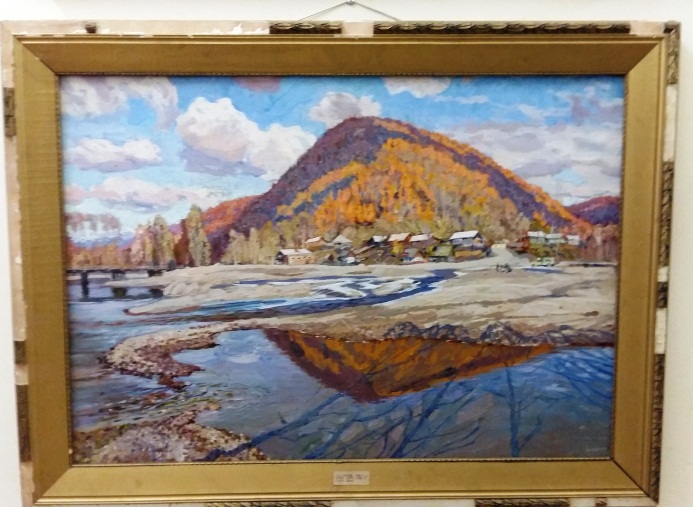 Картина. Стогний В.Н. Осень. Харга.СССР, Амурская область, 1985 г.Холст, масло.70х98 см. Сохранность: загрязненияЗакуплена у автораСлева на стене от фондохранилища № 117АОМ 11689Хж 219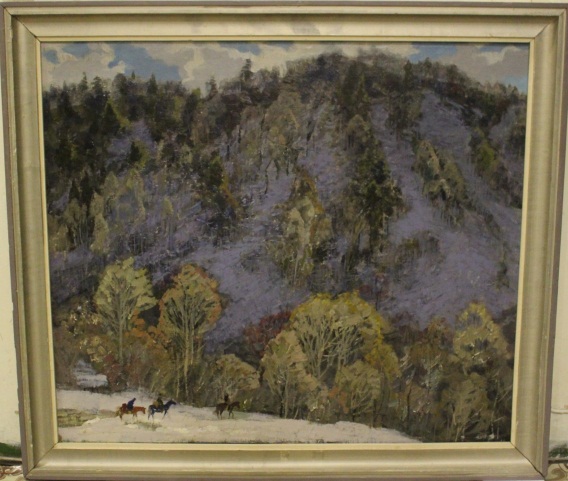 Картина. Стогний В.Н. Апрель в горах. СССР, Благовещенск. 1984 г. Холст, масло.78х66 см.Сохранность: загрязненияЗакуплена   Управлением культуры в 1989 г для музея.Фонды коридор стена около 220 кабинетаАОМ 11690Хж 2597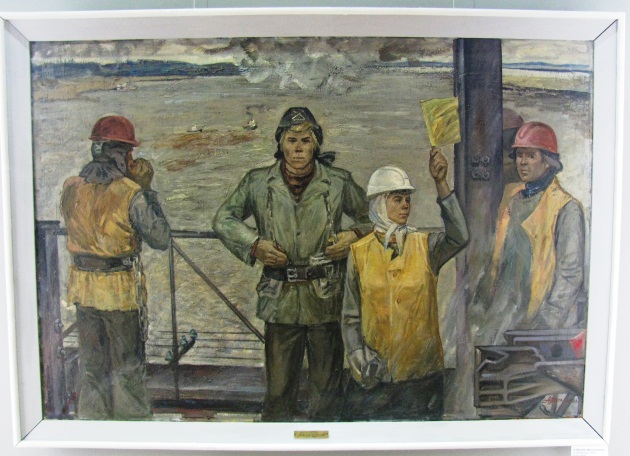 Картина. Жигалов А.И. Мостостроители. СССР, 1980 г. Холст, масло.100х145 см.Сохранность: потертаЗакуплена   Управлением культуры в 1989 г для музеяКабинет № 111 АОМ 11691Хж 124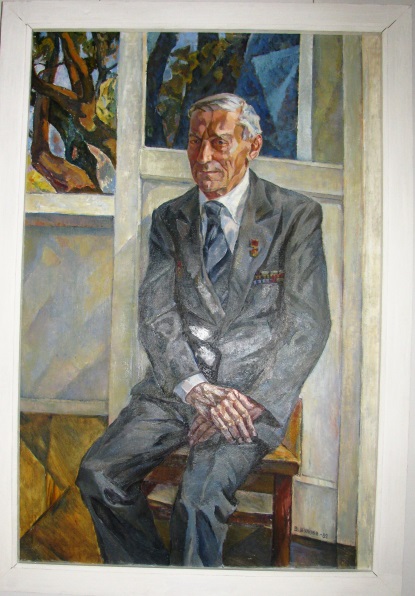 Картина. Жукова В.С. Портрет Гертмана Н.Н. СССР,  Благовещенск, 1980. Холст, масло.150х100 см.Сохранность: кракелюр.Закуплена   Управлением культуры в 1989 г для музеяф/х 117     ст. 2, н.п. яч.5        АОМ 11723Хж 16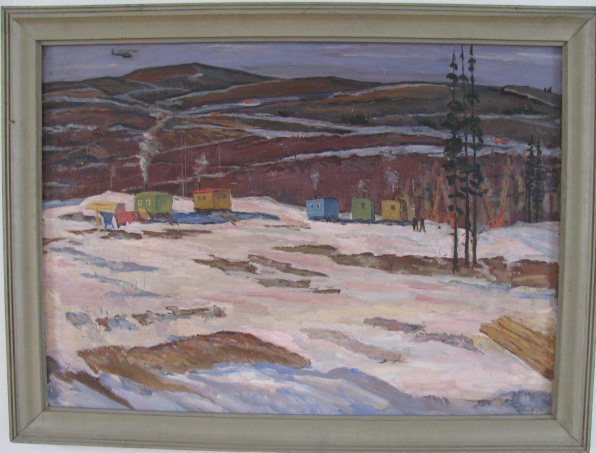 Картина. Петухов О.Е. Первые отряды БАМа. СССР, Амурская область. 1979 г. Картон, масло.78х109 см.Сохранность: картон погнут.Дар авторав 1989 г.Ф/х № 117 Стеллаж  2, верхняя полка,   ячейка  22          АОМ 11724Хж 2651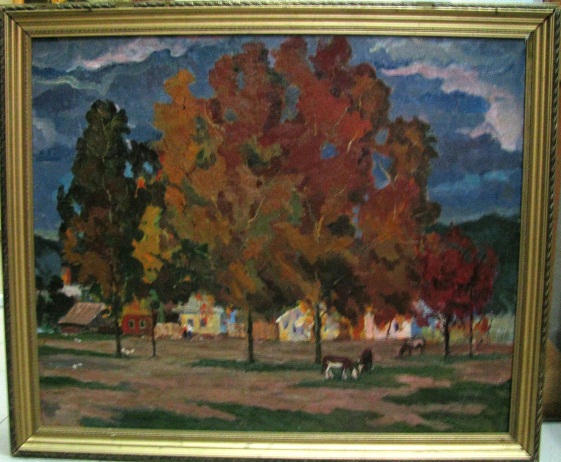 Картина. Петухов О.Е. Осень в Сергеевке. СССР, Амурская область, 1984 г.Холст, масло. 86х104 см.Сохранность: потерта.Дар авторав 1989 г.Ф/х № 117     Стеллаж 2, верхняя полка,   ячейка  3АОМ 11844Хж 2652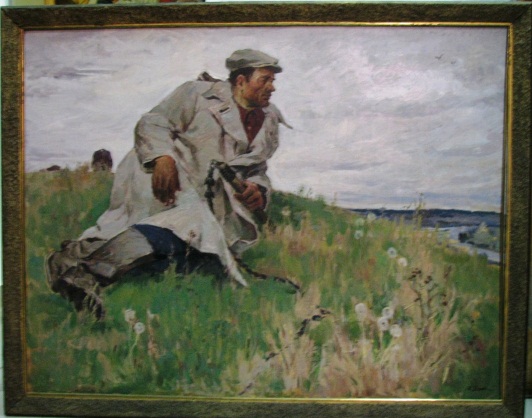 Картина. Внодченко Ю.Ф. Родные края. СССР, 1979 г. Холст, масло.100х135 см.Сохранность: потерта.Передана Роизоппропагандой. Ф/х №  117     Стеллаж 2, верхняя полка,   ячейка  7            АОМ 11845 Хж 328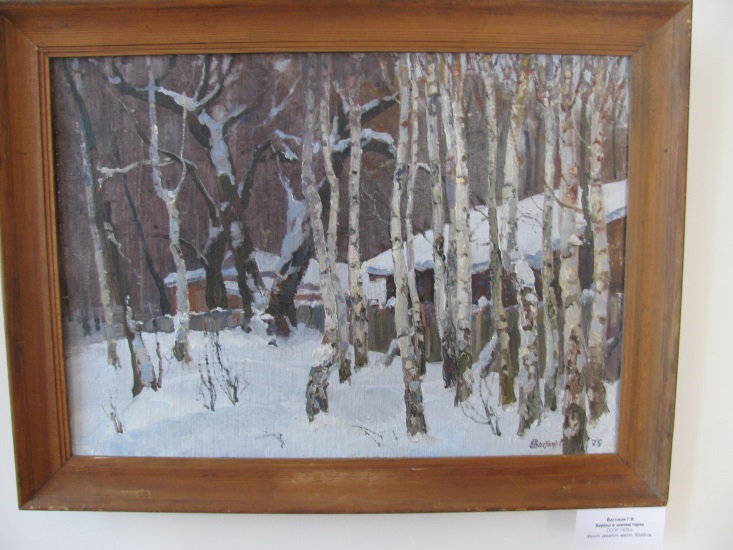 Картина. Востоков Г.И. Березы в зимнем парке.СССР, 1979 г.Холст, масло. 50х69 см.Сохранность: в сохранносиФонды коридор правая сторона над пожарным ящиком АОМ 11846Хж 315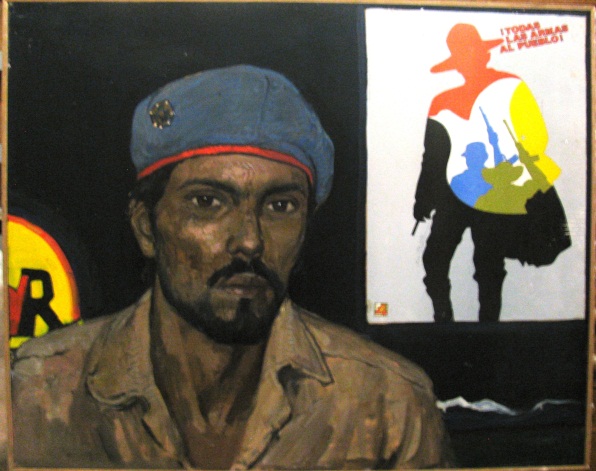 Картина. Глазунов И.С. Ночной патруль. СССР, 1983 г. ДСП, масло, бумага. 110х80 смСохранность: царапины, вмятиныПередана Роизоппропагандой.Ф/х № 223           Стеллаж  7, полка 1,      ячейка  5АОМ 11847Хж 154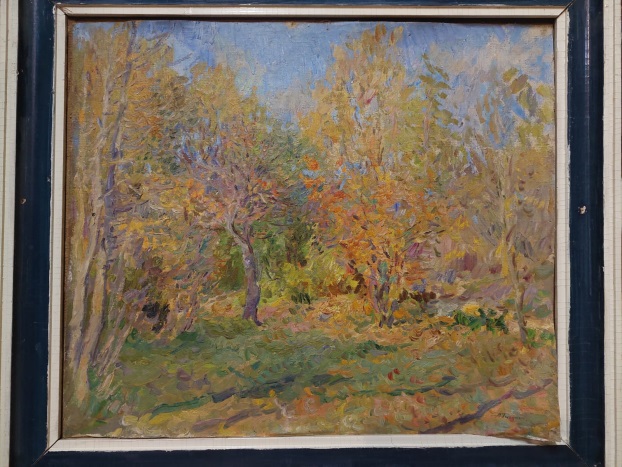 Картина. Гущин А.П. Осенний сад. СССР, 1954. Картон, масло.55х47 смСохранность: потерта.Передана Роизоппропагандой.ф/х 223      ст. 2, секция 3, п.2АОМ 11848Хж 2598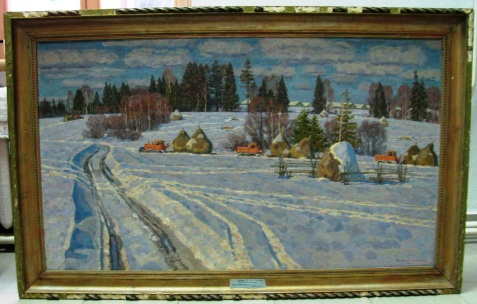 Картина. Дарьин Г.А. Весна приближается. СССР, 1981 г. Холст, масло.76х130 см.Сохранность: потерта.Передана Роизоппропагандой.Ф/х № 117     Стеллаж  1, нижняя полка,  ячейка 5           АОМ 11849Хж 2736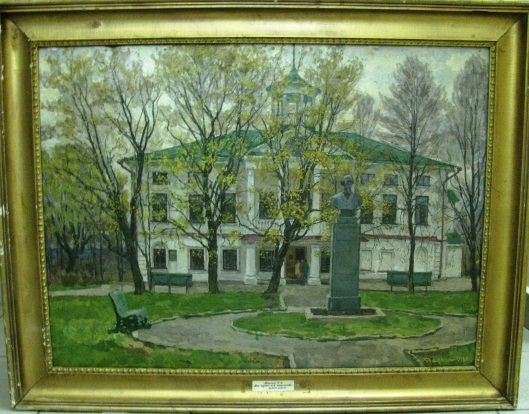 Картина. Дарьин Г.А. Музей-усадьба Некрасова. СССР, 1980 г. Холст, масло.65х87 см.Сохранность: потертаПередана Роизоппропагандой.Кабинет № 111АОМ 11850Хж 318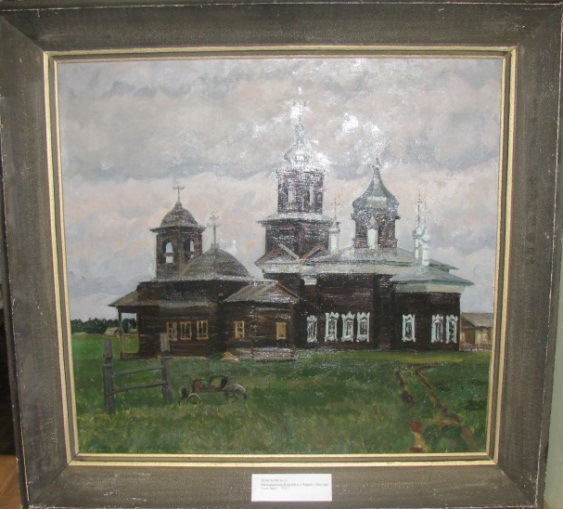 Картина. Земсков Ю.А. Мемориальный музей в Черкех (Якутия). СССР, Якутия, 1982 г. Холст, масло.62х67 см.Сохранность: в сохранности.Передана Роизоппропагандой.фонды, корид.пр. ст. за пож. ящикомАОМ 11851Хж 2381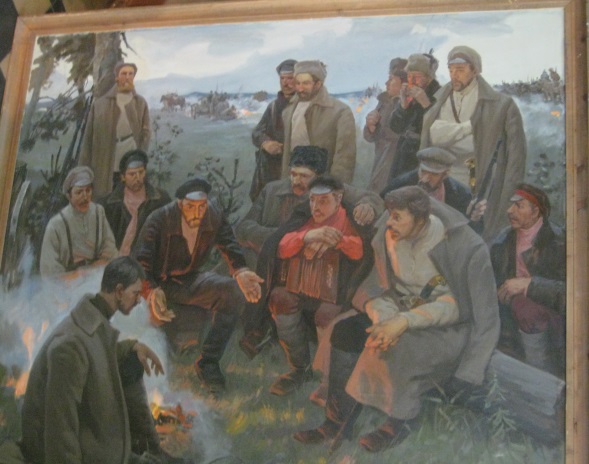 Картина. Карклин Р.Ф. Комиссар. Гражданская война. СССР, 1985 г. Холст, масло.150х165 см.Сохранность: потертости, Передана Роизоппропагандой.Зал № 13АОМ 11852 Хж 2653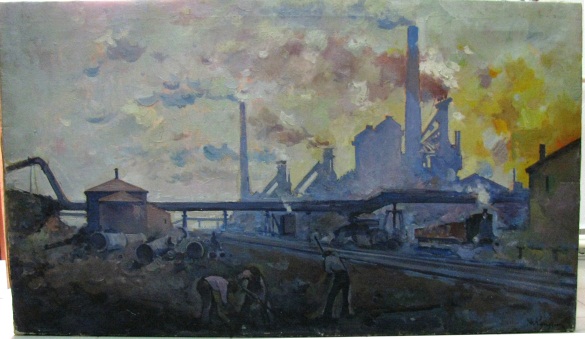 Картина. Куприн А.В. Днепропетровск. Металлургический завод. СССР, 1930 г. Холст, масло.76х130 см.Сохранность: потерта, загрязнена, местами осыпь красочного слоя.Передана Роизоппропагандой.Ф/х № 117     Стеллаж 2, верхняя полка,  ячейка  21        АОМ 11853Хж 319   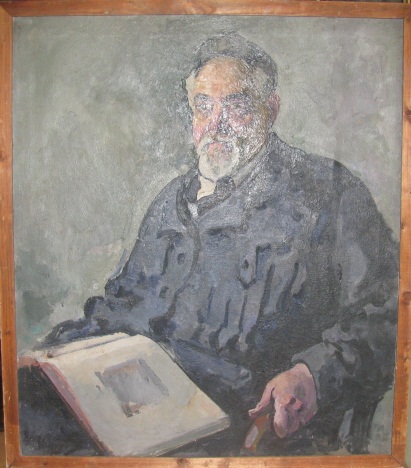 Картина. Куприн А.В. Портрет академика Анисимова С.С. СССР, 1934 г. Холст, масло.103х90 см.Сохранность: потертости, Передана Роизоппропагандой.Ф/х № 223       Стеллаж 7, полка 3.   ячейка 11АОМ 11854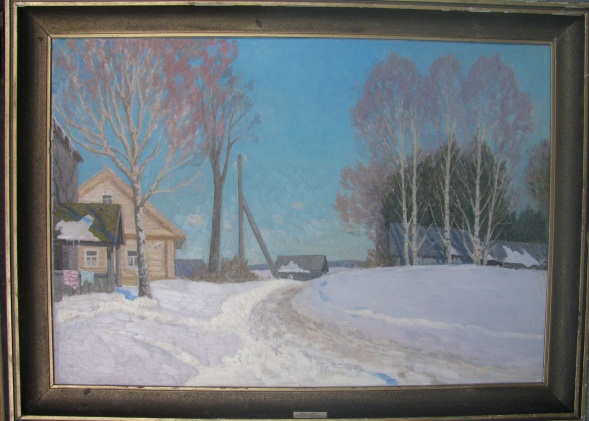 Картина. Малышев П.Н. Зимнее солнце. СССР, Холст, масло.120х84 см.Сохранность: потерта.Передана Роизоппропагандой.коридор ЕНФАОМ 11856Хж 2690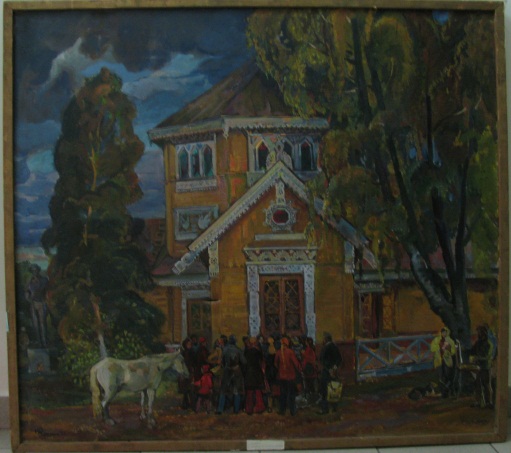 Картина. Межиров Ю.А. Экскурсия на академическую дачу. СССР, 1976-1977 гг. Холст, масло.114х127 см.Сохранность: потерта, загрязнена, холст провис, справа пробит, вверху заклеен.Передана Росизопропагандой.Ф/х № 117 Стеллаж.1    верхняя полка, ячейка 20      АОМ 11857Хж 15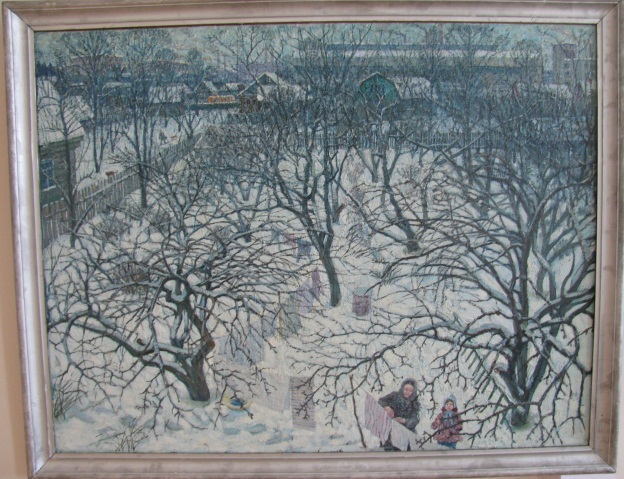 Картина. Остапенко Л.П. Зимний день. Окраина. СССР, г. Подольск. 1982 г. Картон, масло.85х110 см.Сохранность: потерта, сколыПередана Росизопропагандой.Ф/х № 223       Стеллаж  7, полка 1,  ячейка 24АОМ 11858Хж 2599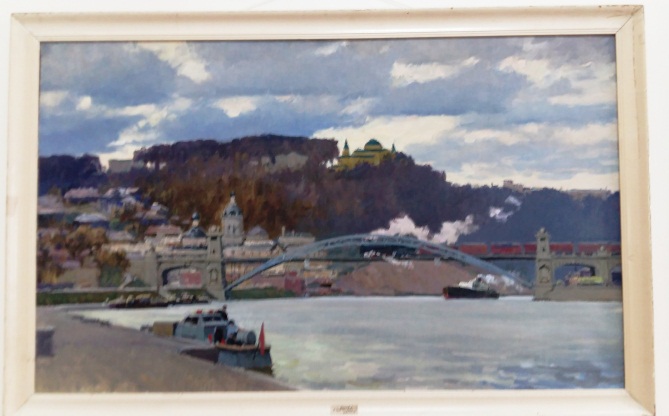 Картина. Осенев Н.И. У Москвы-реки. СССР, Холст, масло.140х86 см.Сохранность: потерта, загрязнения.Передана Росизопропагандой.в приемной над столомАОМ 11859 Хж 225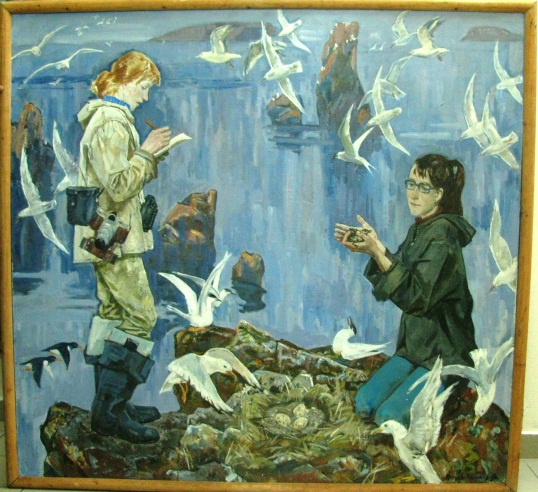 Картина. Петров-Маслаков В.М. Заповедное Беломорье. СССР, Ленинград, 1985 г.Холст, масло. 170х160 см.Сохранность: загрязненияПередана Росизопропагандой.Кабинет № 111АОМ 11860 Хж 115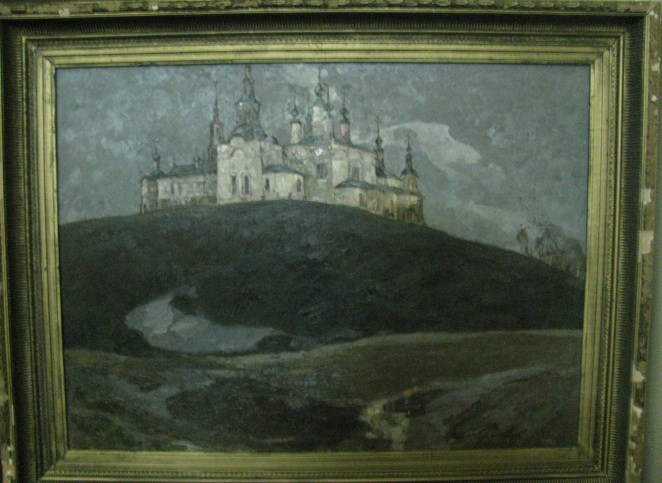 Картина. Пименов. Н.Н. По берегам Лалы. СССР, Киров, 1979 г. Холст, масло.74х100 см. Сохранность: загрязнениеПередана Росизопропагандой.Ф/х № 117      Стеллаж  2, верхняя полка, ячейка 22       АОМ 11861Хж 321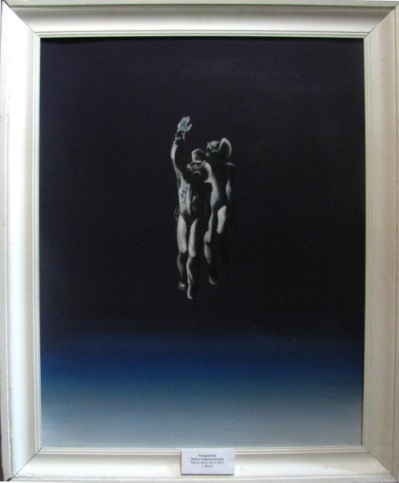 Картина. Походаев Ю.А. Полет в открытом космосе. СССР, 1982. Картон, масло.90х72 см.Сохранность: коробление картона, обсыпание краскиПередана Росизопропагандой.Ф/х № 223       Стеллаж 7, полка 1, ячейка 19АОМ 11862 Хж 220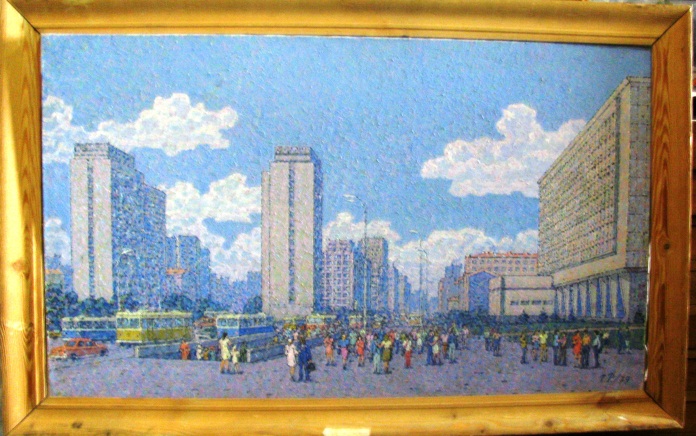 Картина. Рыбчинков Б.Ф. Ленинский прспект (левая часть триптиха Моя Москва) СССР, Москва, 1979 г. 65х110 см.Сохранность: легкое загрязнение.Передана Росизопропагандой.Ф/х 223   Стеллаж  7, полка 1,  ячейка 14 АОМ 11863Хж 103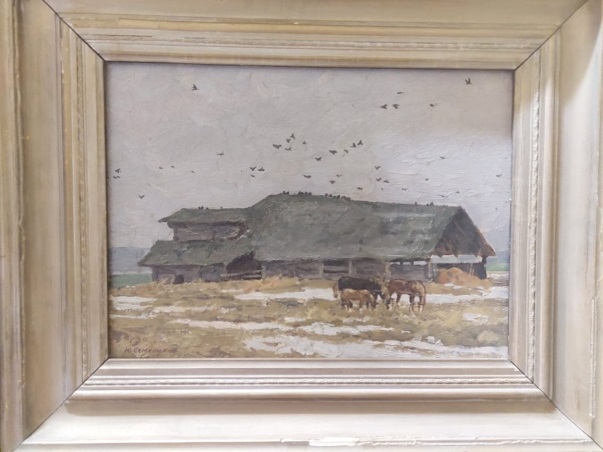 Картина. Семенюк Ю.И. Рига в Покров день СССР, 1972 г. Картон, масло.29,5х40 см.Сохранность: потертости, Передана Роизоппропагандой.ф/х 223    ст.6, п. 1        1-й проходАОМ 11864 Хж 17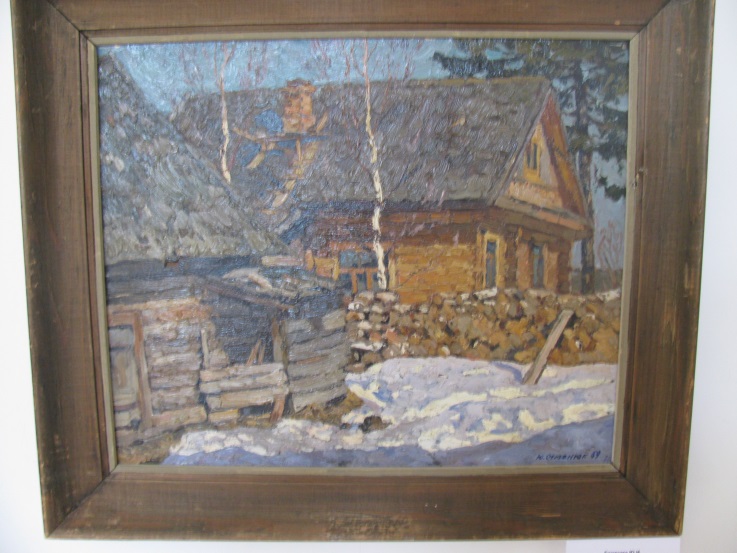 Картина. Семенюк Ю.И. На весеннем солнышке. СССР, 1969 г. Картон, масло.42х50 см.Сохранность: потертости, Передана Роизоппропагандой.фонды коридор пр. ст. над пожар. ящ.АОМ 11865Хж 14Сенчугов К.И. Весенний день. 1980. 80х143Сохранность: потертости, Передана Роизоппропагандой.ф/х 117     ст. 2, н.п. яч.22           АОМ 11866 Хж 107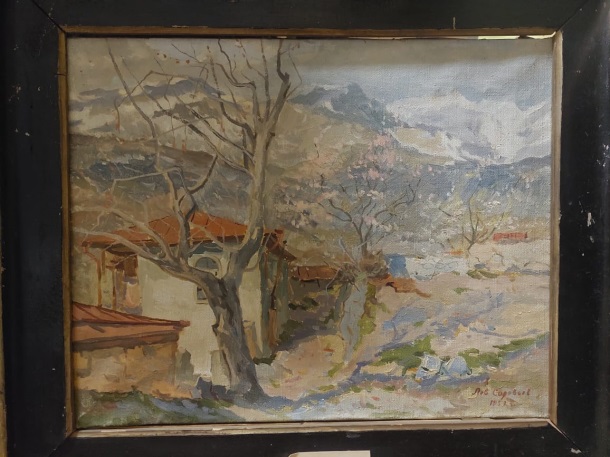 Картина. Соловьев А.И. Домик в Гурзуфе. СССР, 1952 г. Картон. масло.40х50 см.Сохранность: потертости, Передана Роизоппропагандой.ф/х 223    ст.6, п. 1        1-й проходАОМ 11868 Хж 11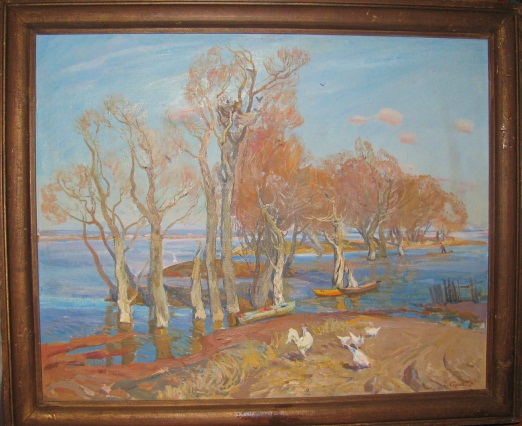 Картина. Сорогин  Г.П. Большая вода. СССР, Холст на картоне, масло.60х76 см.Сохранность: потертаПередана Росизопропагандой.Ф/х № 223       Стеллаж 7, полка 2, ячейка 9АОМ 11869 Хж 2751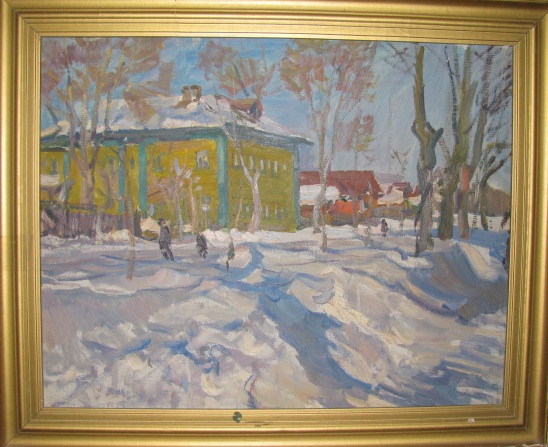 Картина. Толкунов Н.П. Мартовский день. СССР, 1965 г. Холст, масло.52х66 см.Сохранность: потерта.Передана Росизопропагандой.Ф/х № 223 Стеллаж 7, полка 2,  ячейка 19АОМ 11870Хж 271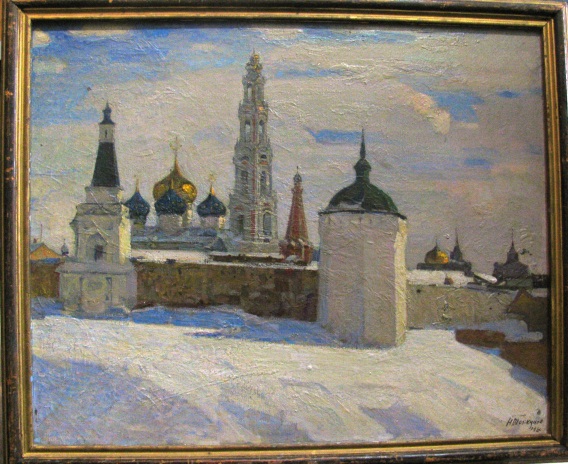 Картина. Толкунов Н.П. Загорск. Лавра.СССР, 1980 г. Холст, масло.65х80 см.Сохранность: загрязнение.Передана Росизопропагандой.Ф/х № 223       Стеллаж 7, полка 1, ячейка 28АОМ 11871Хж 324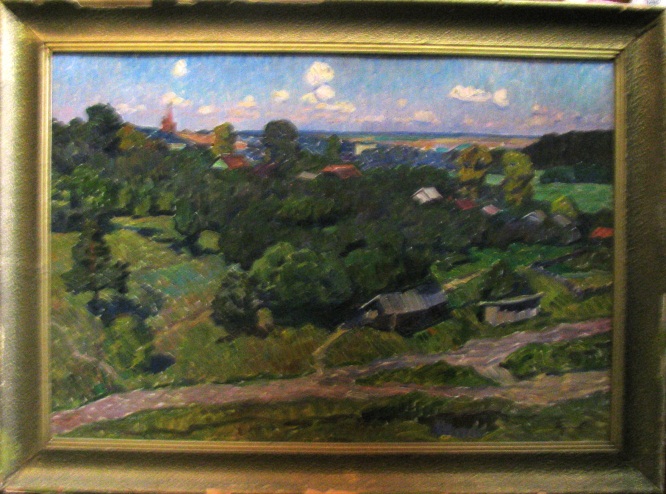 Картина. Грошев Е.Н. Окрестности г. Боровска. СССР, 1975 г. Картон, масло.50х70 см.Сохранность: потерта.Передана Росизопропагандой.Ф/х № 223       Стеллаж  7, полка 2,  ячейка  8АОМ 11872Хж 325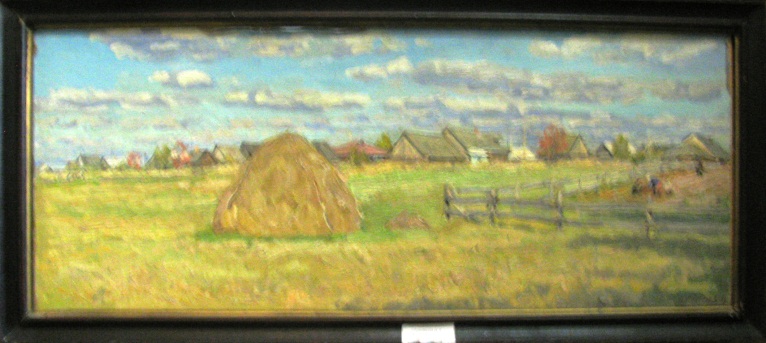 Картина. Соловьев А.Л. Роют картошку.СССР, 1983 г. Холст, масло.40х100 см.Сохранность: потерта, по краям рамы холст отлипПередана Росизопропагандой.Ф/х № 223       Стеллаж 7, полка 2, ячейка 4каАОМ 11873Хж 2691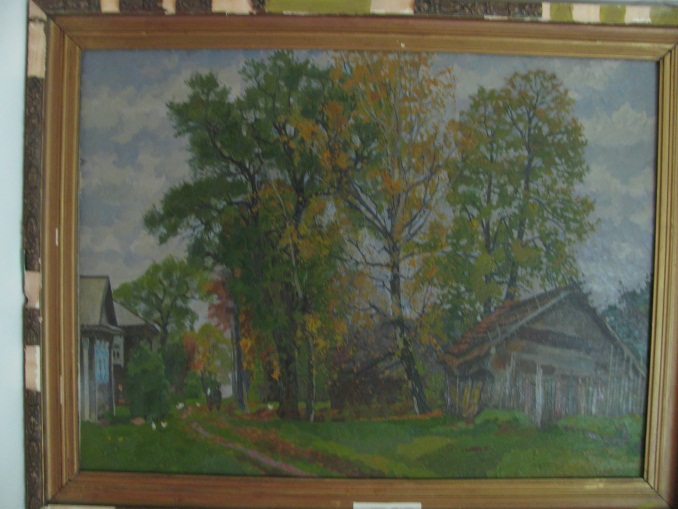 Картина. Ульянов В.Н. Осень в деревне. СССР, 1974 г. Картон, масло.74х100 см.Сохранность: потерта, картон покороблен.Передана Росизопропагандой.Ф/х № 117 Стеллаж 1,    верхняя полка, ячейка 10      АОМ 11874 Хж 263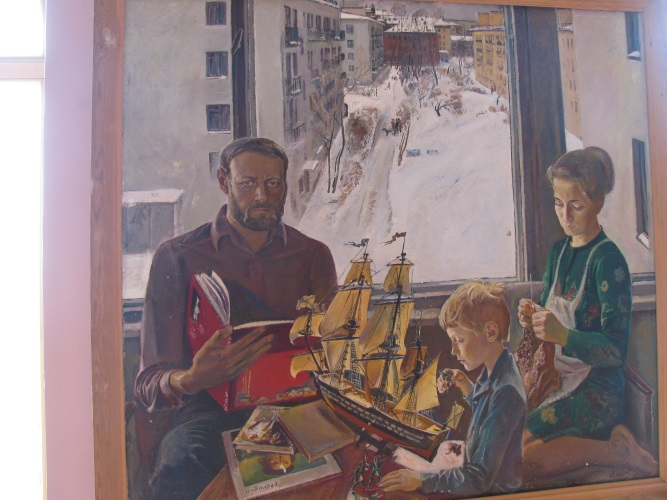 Картина. Фадин Г.Ф. Воскресный день. СССР, 1979 г. Холст, масло.140х130 см.Сохранность: потертости, Передана Роизоппропагандой.ф/х 117     ст. 1, н.п. яч.21АОМ 11875 Хж 9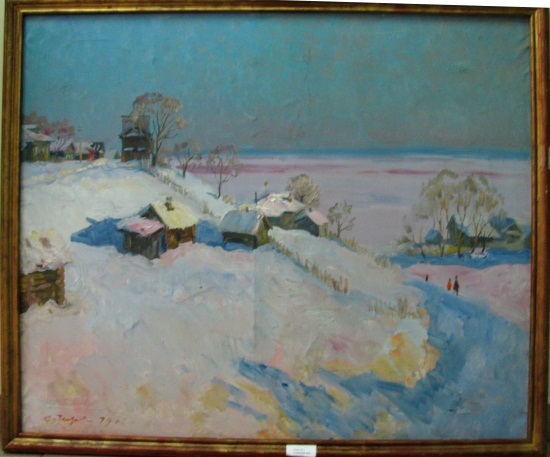 Картина. Чирков С.И. Солнечный день. СССР, 1979 г. Холст, масло.100х120 см.Сохранность: на холсте трещины.Передана Росизопропагандой.Ф/х № 117 Стеллаж 1,    верхняя полка,  ячека 15       АОМ 11876Хж 2692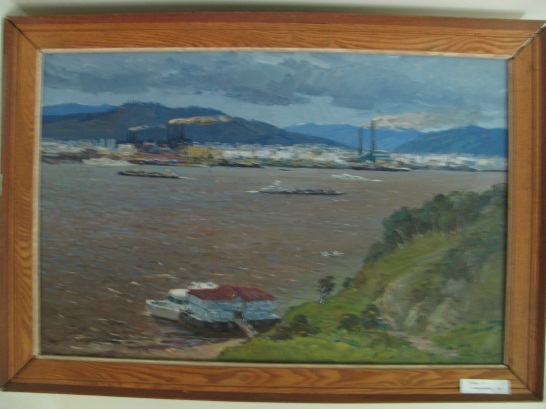 Картина. Чайкин Н.Р. Комсомольск. СССР, Холст, масло.65х92 см.Сохранность: потертаПередана Росизопропагандой.Ф/х № 117 Стеллаж 1,    верхняя полка, ячейка 7      АОМ 11877 Хж 2693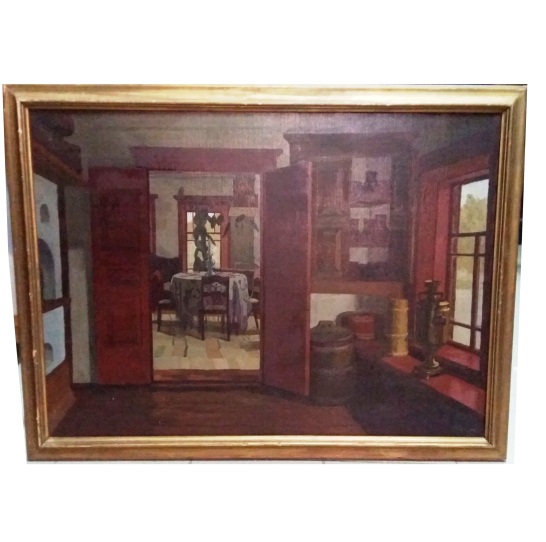 Картина. Щербаков В.В. Общая комната в доме Зырянова. СССР, 1983-1984 гг. Холст, масло.73х100 см.Сохранность: потерта, загрязненаПередана Росизопропагандой.Ф/х № 117 Стеллаж 1,     верхняя полка,  ячейка 5 АОМ 11878Хж 10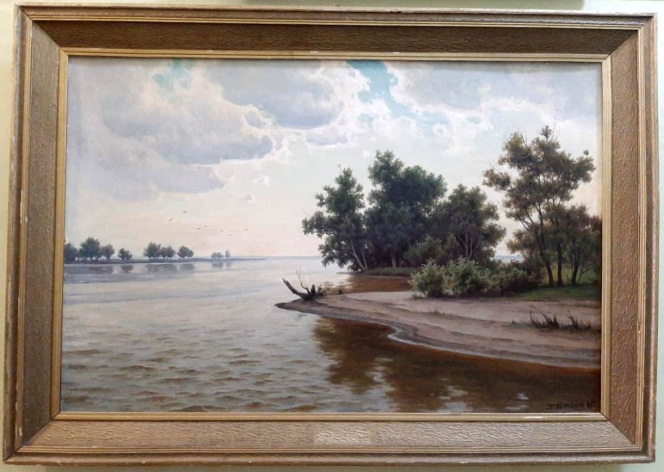 Картина. Щербаков Б.В. Дон уходит в море. СССР, 1985 г.Картон, масло.79х119 см.Сохранность: картон погнутПередана Росизопропагандой.Коридор фондов правая стена от входаАОМ 11879 Хж 104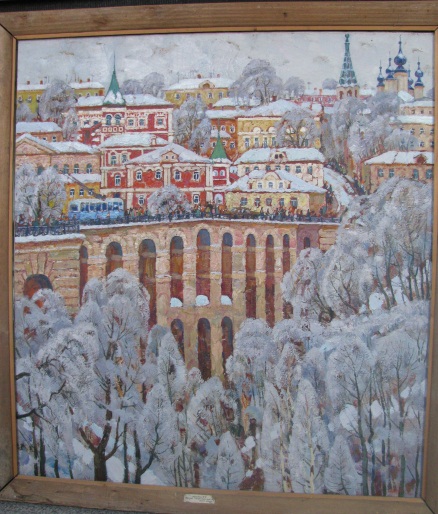 Картина. Щербаков Е.С. Калуга. Каменный мост. СССР, 1974 г.Холст, масло.120х110 см.Сохранность: в сохранности.Передана Росизопропагандой.Ф/х № 117     Стеллаж 2, нижняя полка,  ячейка 22АОМ 11880Хж 105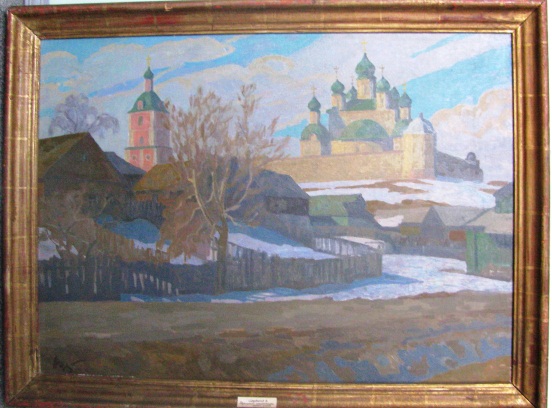 Картина. Щербаков В.В. Весна. Горицкий мост. СССР, Москва, 1978-1980 ггХолст, масло. 73х100 см.Сохранность: потертость, холст провис.Передана Росизопропагандой.Пожарный выход  2 этажа 3-я лестничная площадка11881Хж 80Шумиякин А.А. Моя Сибирь. 1978. 110х172ф/х 117     ст. 1, н.п. яч.19          АОМ 11882 Хж 2401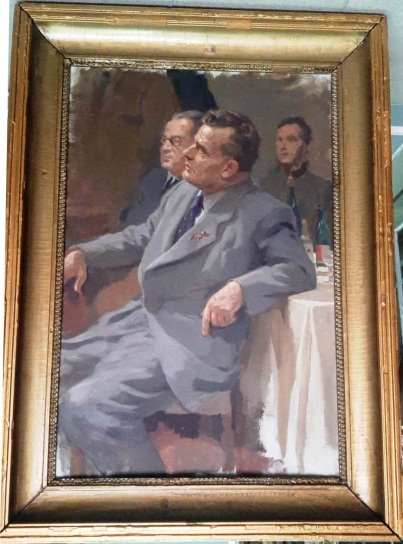 Картина. Яр-Кравченко А.Н. Портрет писателя Ф. Панферова,  этюд к картине "Ответственность на вас". СССР, 1952 г. Холст, масло.75х50 см.Сохранность: слабое натяжение холста, лакокрасочный слой местами осыпался.Передана Росизопропагандой.Ф/х № 117 Узкий стеллаж      от окна, полка 3, ячейка 3АОМ 11884 Хж 161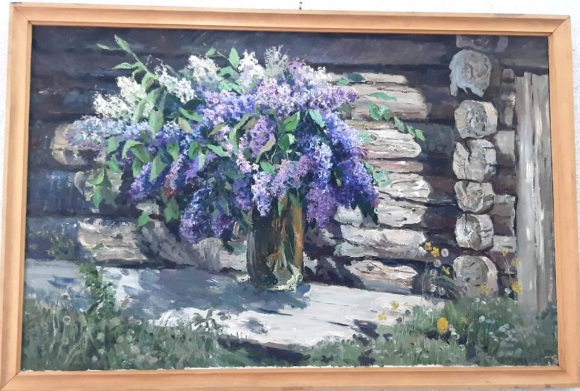 Картина. Семенихин В.Н. Сирень для бабушки Анны. СССР, Благовещенск, 1986 г. Холст, масло.150х90 см.Сохраннось: в сохранностиЗакуплена у автора 07.09.1992Кабинет директораАОМ 11885 Хж 116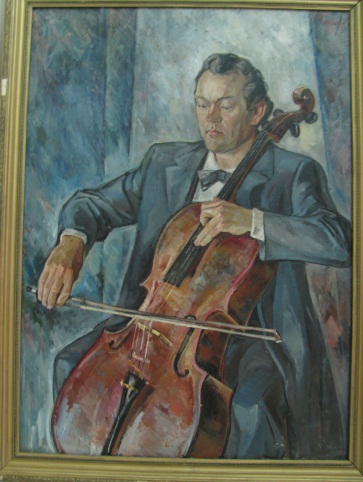 Картина. Жигалов А.И. Виолончелист. СССР, 1979. Холст, масло.115х85 см.Сохранность: в сохранности.Закуплена у автора 15.04.1989 г.Ф/х № 117 Стеллаж 1, верхняя полка, ячейка 19      АОМ 11886Хж 134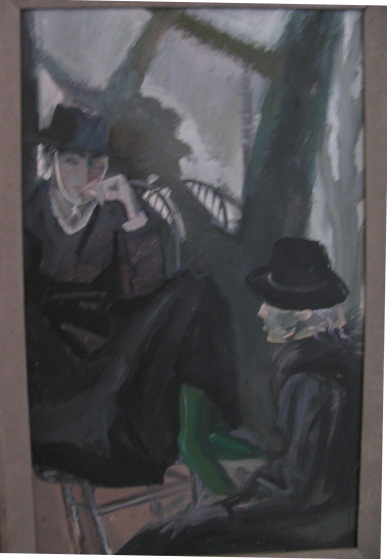 Картина. Савченко Н.А. Мотыльки. СССР, 1986 г. Картон, темпера.80х50 см.Сохранность: в сохранностиЗакуплена у автора в 1989 г.Ф/х №  117, Узкий стеллаж       от входа, полка 2, ячейка 11АОМ 11887Хж 2600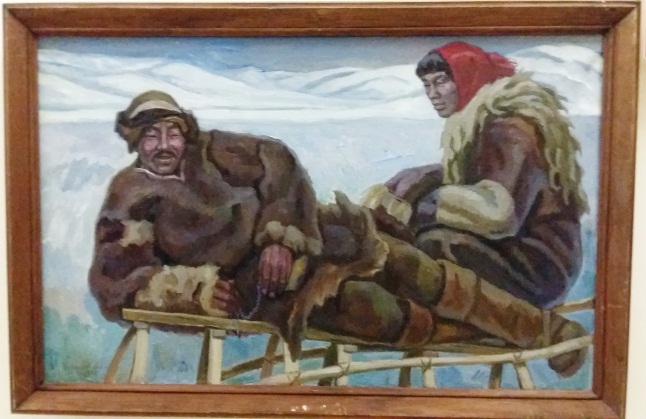 Картина. Афанасьев В.П. Отдых в пути. СССР, 1983 г. Холст, масло.90х140 см.Сохранность: в сохранностиПоступила в 1984 г.Акт № 114На стене около фондохранилища № 11711888АОМ 11889 Хж 330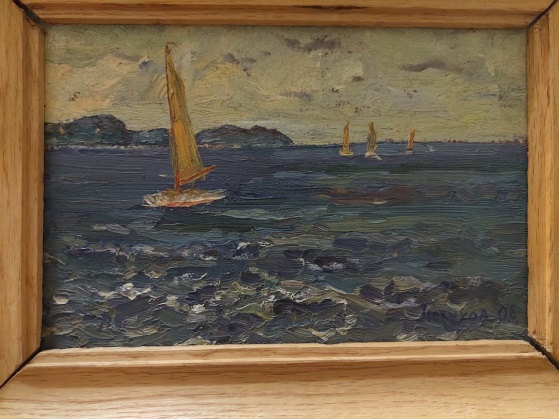 Картина. Петухов О.Е. Этюд. Вечер на море. СССР, Владивосток, 1983 г. Картон, масло.18,5х27,5 см.Сохранность: коробление картона.Поступила в 1984 г.Акт № 114ф/х 223      ст. 2, секц. 2, п.1АОМ11890 Хж 334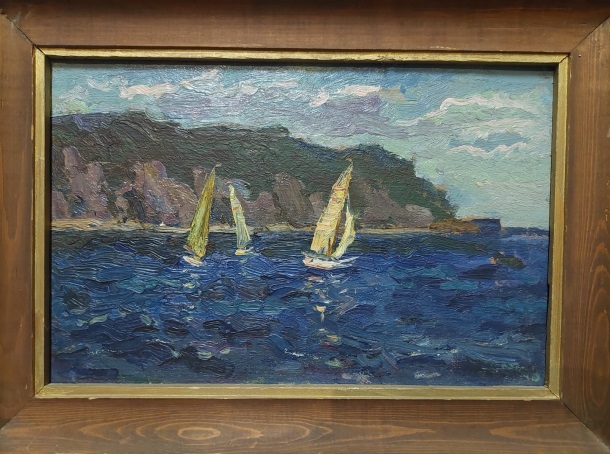 Картина. Петухов О.Е. Этюд. Качающиеся на волнах. СССР, Владивосток, 1983 г. Картон, масло.24х36,5 см.Сохранность: коробление картона.Поступила в 1984 г.Акт № 114фонды коридор пр. ст. над пож. ящ.АОМ 11891 Хж 296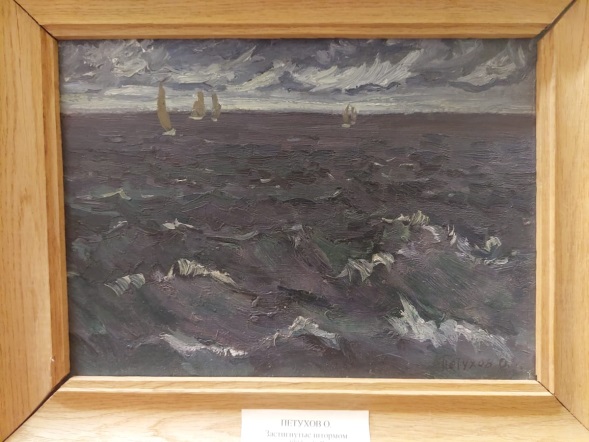 Картина. Петухов О.Е. Этюд. Застигнутые штормом.СССР, Владивосток, 1983 г. Картон, масло.25х33 см.Сохранность: коробление картона.Поступила в 1984 г.Акт № 114ф/х 223  ст. 2, секц. 2, п.1АОМ 11893 Хж 336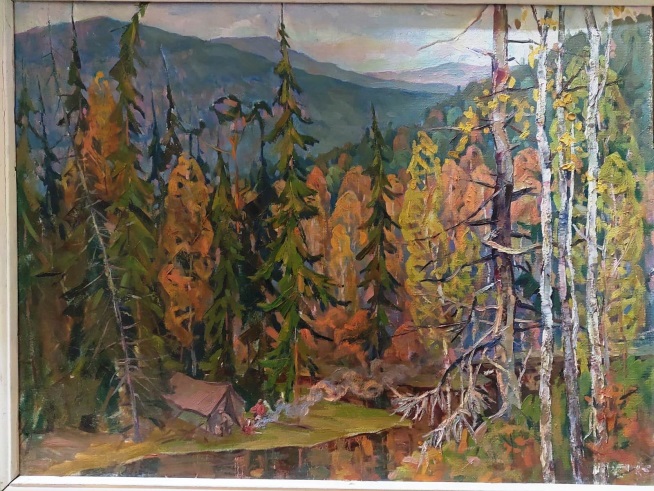 Картина. Лымарь С.В. Утро. ССС, 1987 г. Картон, масло.12х57 см.Сохранность: отслоение краски. Передана в 1989 г. Акт № 116ф/х 223 ст. 2, секц. 2,    п. 211894Хж 337Лымарь С.В. Вид из окна. 1988. 42х47ф/х 223    ст.6, п. 1 1-й проходАОМ 11895 Хж 338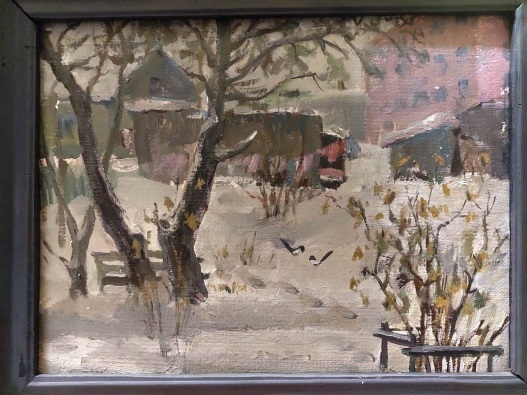 Картина. Суров В.П. Зимка. СССР, Амурская область, 1987 г. Картон, масло.38,5х29 см.Сохранность: потерта.Подарена автором музею в 1989 г.ф/х 223  ст. 2, секц. 2, п.1АОМ 11896 Хж 339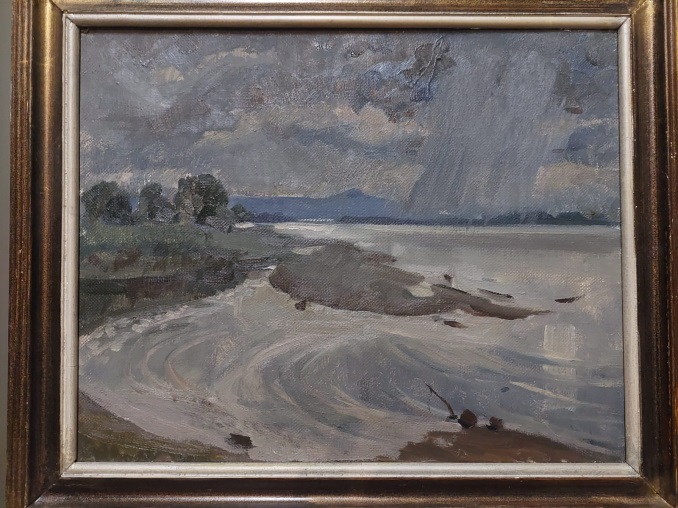 Картина. Суров В.П. На Зее.Благовещенск,  1988 г. Холст, масло. 43х34 см.Сохранность: в сохранности.Подарена автором музею в 1989 г.фонды, пр. ст. 2-я от дв. в ср. ряду11897Хж 5Водянин В.А. Пейзаж с деревом. 1988. 38х47ф/х 223    ст.6, п. 1.1-й проходАОМ 11898 Хж 340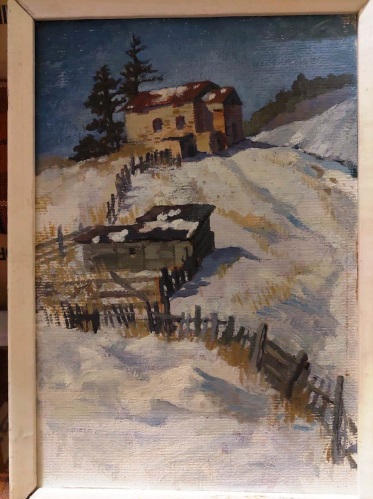 Картина. Девятиреков П.Д. Старая мельница. СССР,  Амурская область, 1980-е гг. Картон, масло. 23х34 смСохранность: в сохранности.Подарена автором музею в 1989 г.ф/х 223      ст. 2, секция 2, п.1АОМ 11911 Хж 341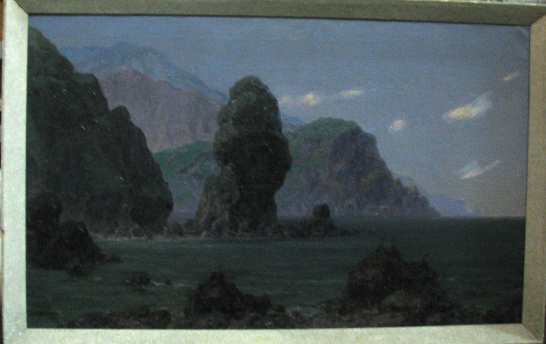 Картина. Калашов С.В. Залив Петра Великого. СССР, Приморский край, 1970 г.Холст, масло.60х90 см.Сохранность: загрязнения.Закуплена у автора в 1989 г.Ф/х № 223       Стеллаж  7, полка1,  ячейка  26АОМ 11912 Хж 137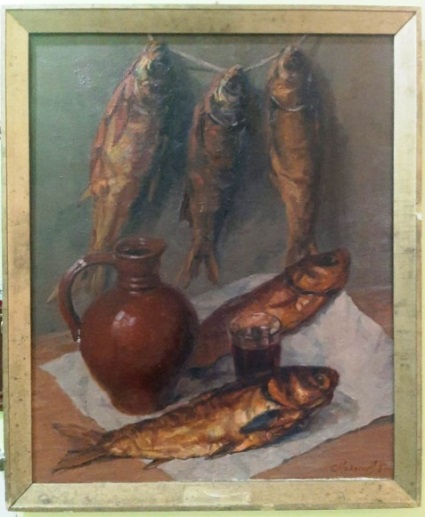 Картина. Калашов С.В. Натюрморт. Рыба. СССР, Хабаровск, 1983 г. Холст, масло.65х80 см.Сохраность: кракелюр.Закупленау вдовы художника в 1989 г.Фонды коридор, правая стена на торце (около раковины)АОМ 11913 Хж 142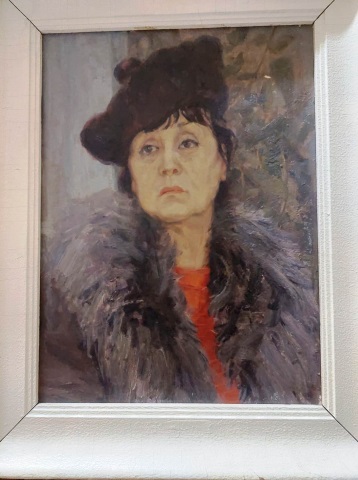 Картина. Калашов С.В. Портрет актрисы. СССР, Хабаровск, 1959 г.Картон, масло.47х35 смюСохранность: кракелюрыЗакупленау вдовы художника в 1989 г.ф/х 223  ст. 2, секц. 2, п.2АОМ 11914 Хж 342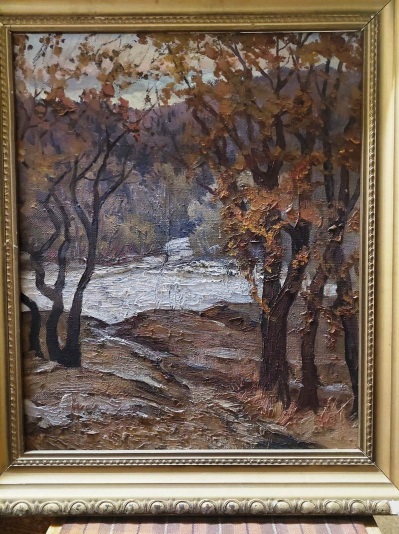 Картина. Калашов С.В. На речке. СССР, Амурская область, 1980- е гг.Холст, масло.35х50 см.Сохранность: потерта. Закупленау вдовы художника в 1989 г.ф/х 223  ст. 2, секц. 3, п.2АОМ 11915Хж 343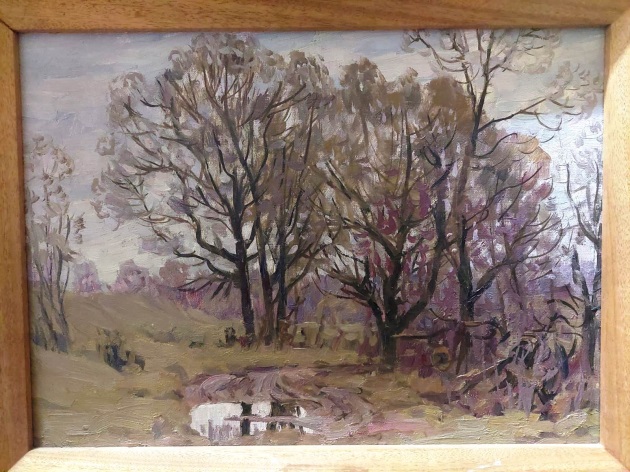 Картина. Калашов С.В. Осень. СССР, Амурская область, 1970*- е гг Холст, масло.35х48 смСохранность: пятна.Закупленау вдовы художника в 1989 г.ф/х 223 ст.6, п. 1. 1-й проходАОМ 11916 Хж 344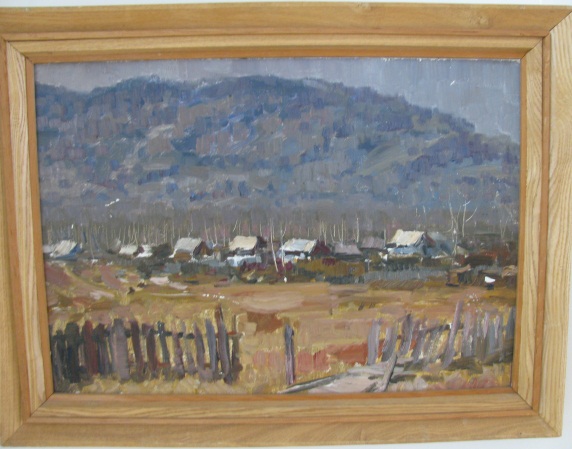 Картина. Калашов С.В. Таежный поселок Бам. СССР, 1970- е гг.Картон, масло.35х50 см.Сохранность: краска местами отколота.Закуплена у автора.Ф/х №  223, Стеллаж 6, полка 1АОМ 11917 Хж 139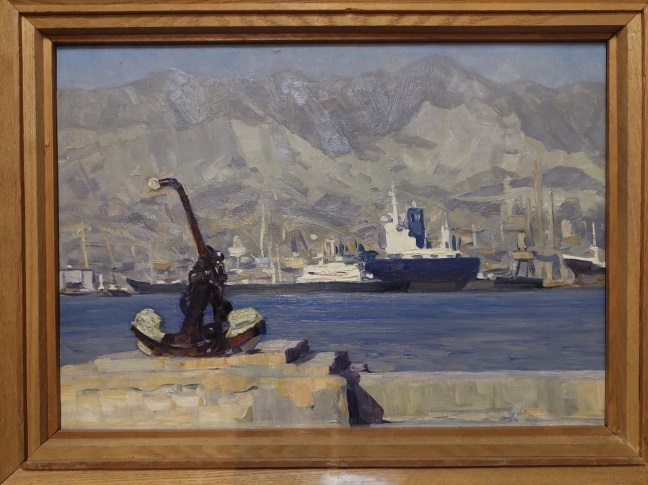 Картина. Калашов С.В. Порт. СССР, Камчатка, 1973 г.Картон, масло.35х50 см.Сохранность: кракелюрЗакупленау вдовы художника в 1989 г.ф/х 223        ст. 2, секция 2,    п. 2АОМ 11918Хж 140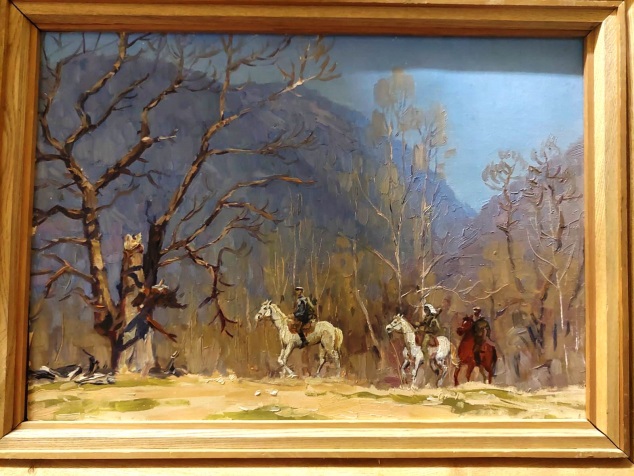 Картина. Калашов С.В. Первопроходцы БАМа. СССР, Благовещенск, 1982 г. Картон, масло.35х50 см.Сохранность: коробление картона.Закуплена у вдовы художника в 1989 г.ф/х 223   ст. 2, секц. 2,    п. 2АОМ 11919 Хж 251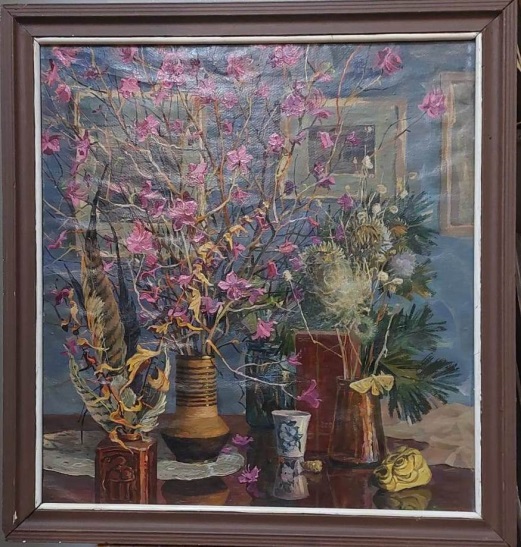 Картина. Лымарь С. Багульник. Благовещенск, 1988 гКартон. масло.. 54х60 см.Сохранность: коробление картона.Закуплена у автора в 1989 г.фонды        каб. 221АОМ 11920 Хж 346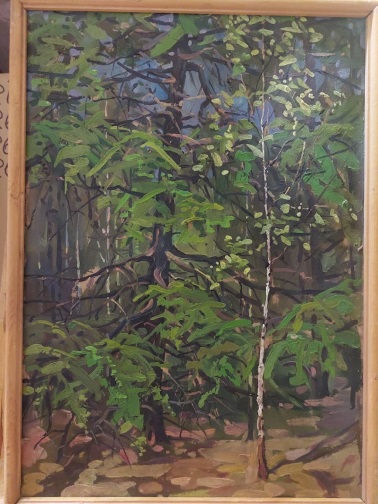 Картина. Лымарь С. Лиственница и березка. СССР, 1988 г. Картон, масло.50х34 см.Сохранность: коробление картона.Закуплена у автора в 1989 г.ф/х 223 ст 2. с.2 п.1АОМ 11921 Хж 143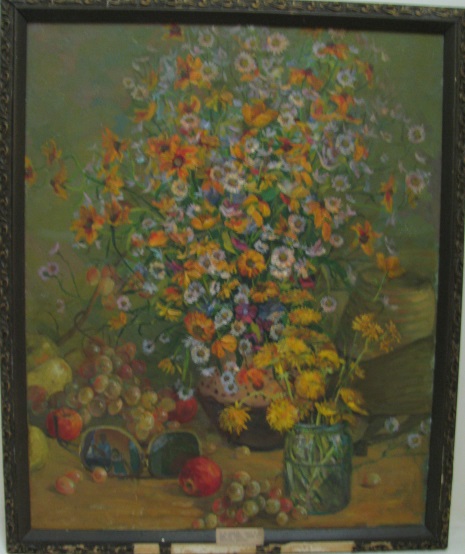 Картина. Лымарь С. Натюрморт на даче.Благовещенск, 1988 г. Картон, масло.50х65 см.Сохранность: коробление картона.Закуплена у автора в 1989 г. эксп-выст. отдел  каб. 207АОМ 11922 Хж 258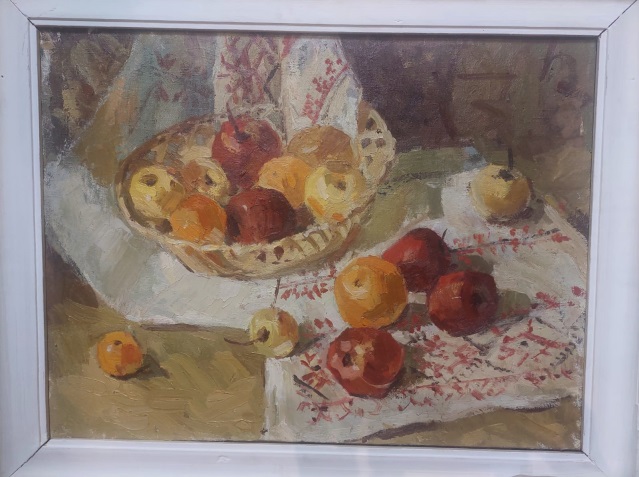 Черногор Е. Натюрморт с яблоками. 1988. 46х59фонды коридор лев. ст. 1-я за 218 вверхуАОМ 11923 Хж 1638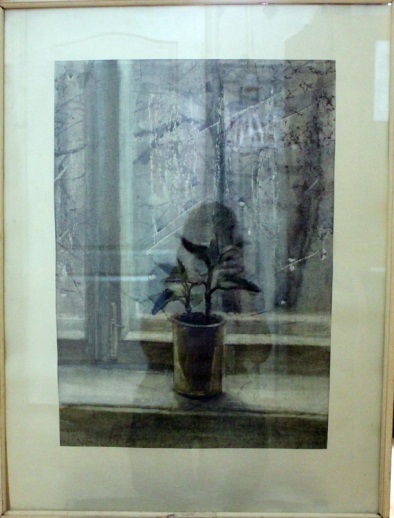 Картина. Лесик Е. Дождик. Благовещенск, 1987 г. Бумага, акварель.56х39 см.Сохранность: загрязнение.Закуплена у Лымарь С.В. в 1989 г. АОМ 11924 Хж 347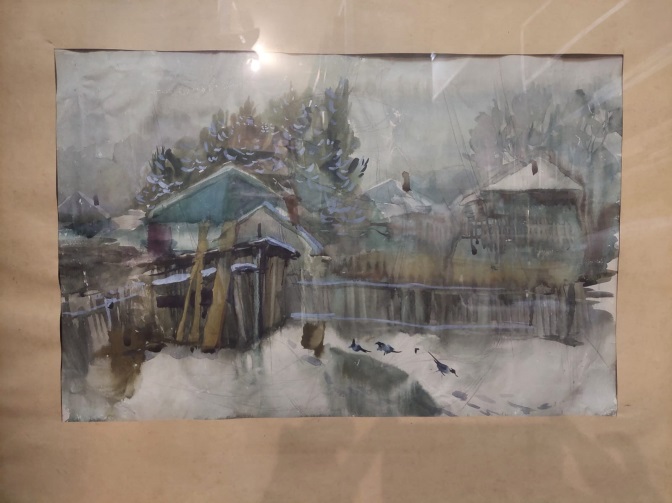 Картин6а. Пискунов В. Сороки. Благовещенск, 1985 г. Бумага, акварель.35х54 см.Сохранность: помята. Закуплена у Лымарь С.В. в 1989 г. ф/х 223      ст. 8, с. 2, п.4АОМ 11925 Хж 246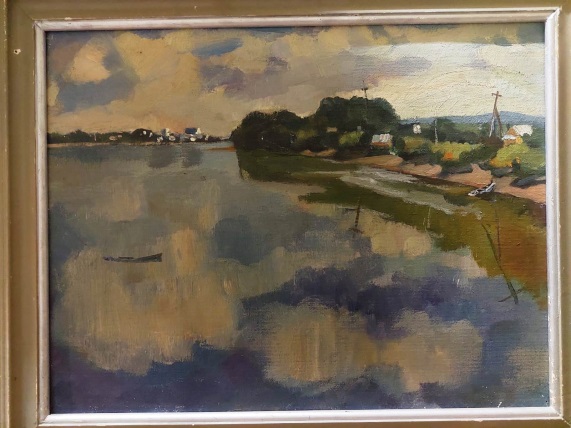 Картина. Суров В. Облачный день. СССР, Амурская область, 1988 г. Картон, масло.38х50 см.Сохранность: деформация картона, загрязнение.Передана автором в 1989 г.ф/х 223        ст. 2, секция 2,    п. 2АОМ 11926Хж 135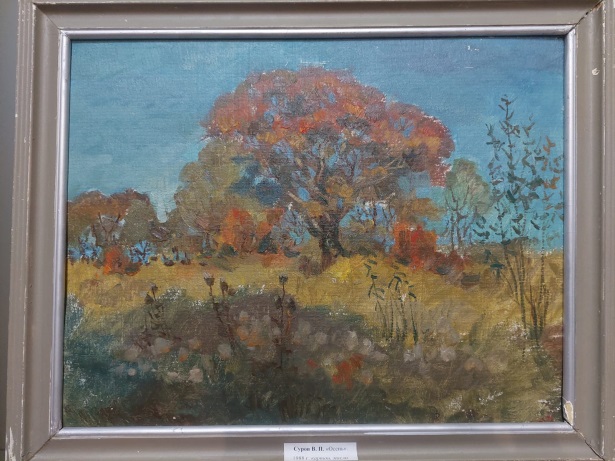 Картина. Суров В. Осень. СССР, Амурская область, 1988. Картн, масло.37,5х50 смСохранность: деформация картона, загрязнение.Передана автором в 1989 г.ф/х 223        ст. 2, секция 2,    п. 2АОМ 11927 Хж 136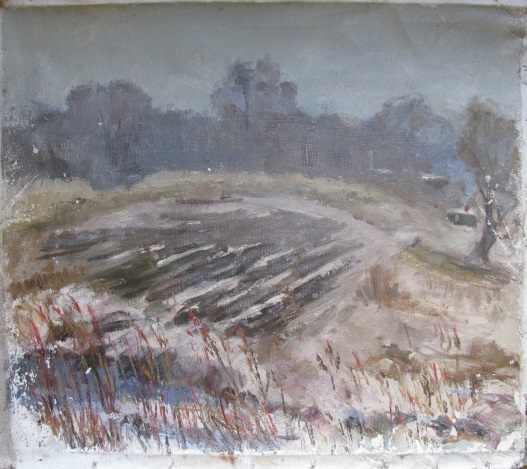 Картина. Суров В. Весна. СССР, Амурская область, 1988. Хост, масло.41х50 см.Сохранность: загрязнение.Передана автором в 1989 г.ф/х 223        шкаф-стол ящ. 6АОМ 11928 Хж 1632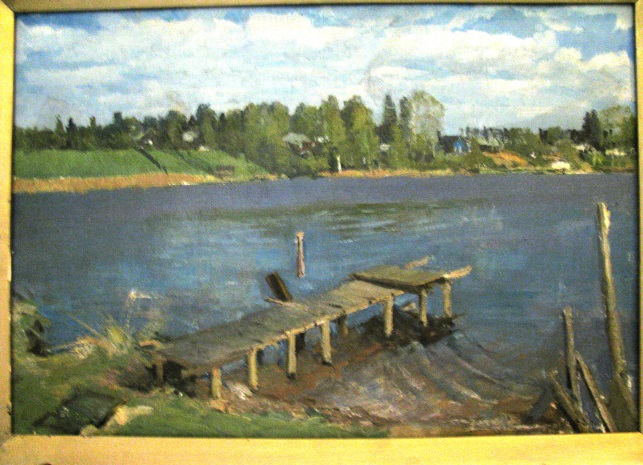 Картина. Водянин В.А.  Мостик. Благовещенск. 1987 г. Картон, масло.46х67 см.Сохранность: кракелюр. Закуплена у автора ув 1989 г.ф/х 223      ст. 2, секция 3, п.111929Хж 349Водянина Л. Хризантемы. 1984. 53х66Закуплена у автора ув 1989 г.ф/х 223        ст. 6, секция 2, п.4АОМ 11930 Хж 2377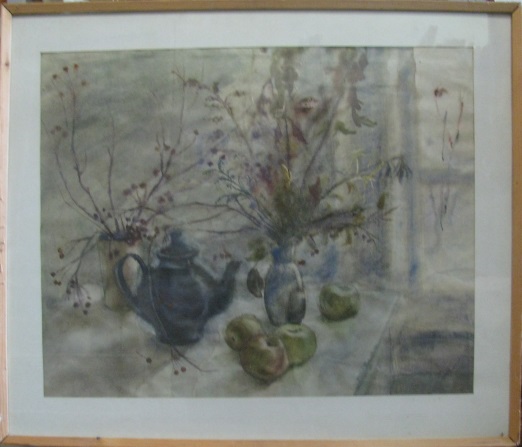 Картина. Водянина Л. Осенний букет. Благовещенск, 1983 г. Бумага, акварель.66х51,5 см.Сохранность: загрязненияЗакуплена у автора ув 1989 г.ф/х 223      ст. 2, секция 3, п.1АОМ11957 Хж 292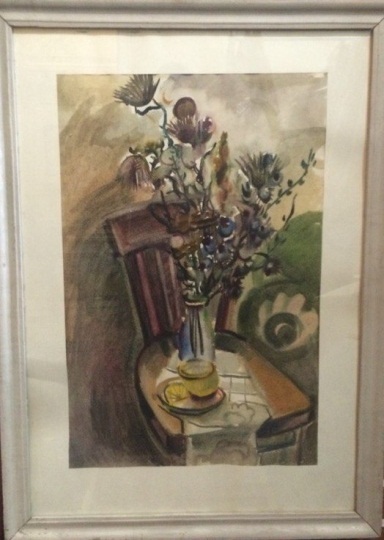 Картина. Соловьева(Сидорова) Е.К. Осенний букет. СССР, Амурская область, 1985 г.Бумага, акварель.73х50  см.Сохранность: в сохранности.Закуплена у автора в 1989 г.Ф/х № 223      за  стеллажлм № 7АОМ 12011 Хж 224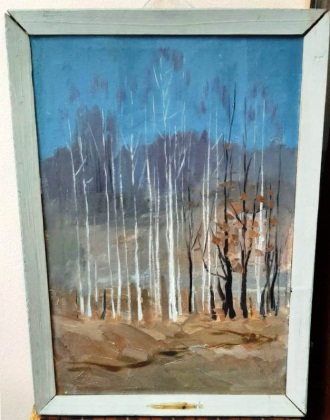 Картина. Демченко В.И. Этюд. СССР, Благовещенск, 1988 г.Холст, масло.50х40см.Сохранность: легкое загрязнениеДар автора в 1989 г.Ф/х № 223, Стеллаж 8, Секция 2, полка 3АОМ 12012Хж 223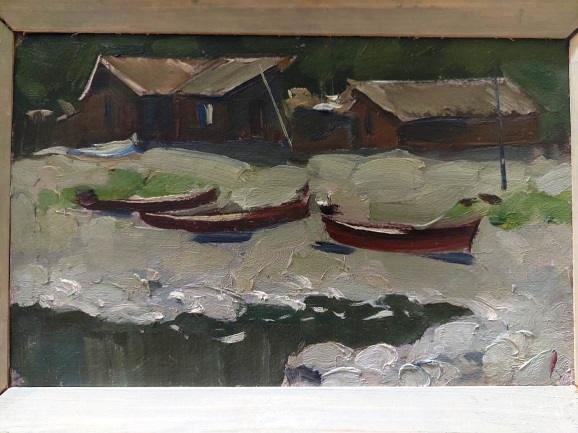 Картина. Демченко В.И. Этюд. Лодки. Благовещенск, 1988 г.Картон, масло.20х30 см.Сохранность: коробление картона.Дар автора в 1989 г.ф/х 223      ст. 2, секция 2, п.1АОМ 12047 Хж 1653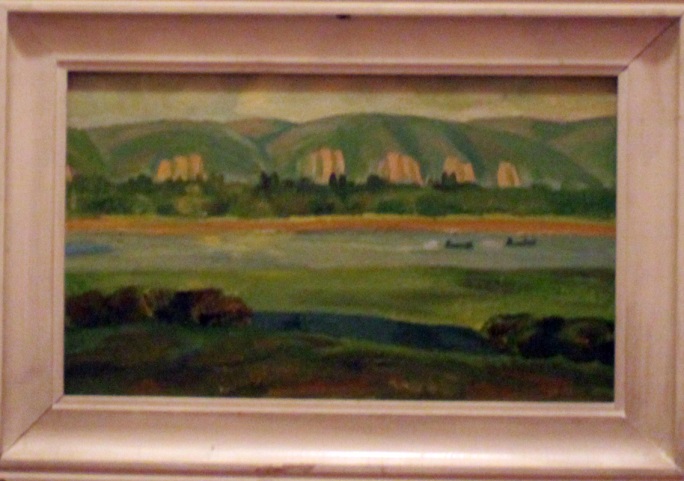 Картина. Капитонов И.Е. Лена у Синсюа. Якутск. 1989. Картон, масло.24,5х39,5 см.Сохранность: кракелюр.Передана начальником Управления культуры в 1989 г.фонды коридор пр. ст. перед пожар. ящ.АОМ 12061 Хж 158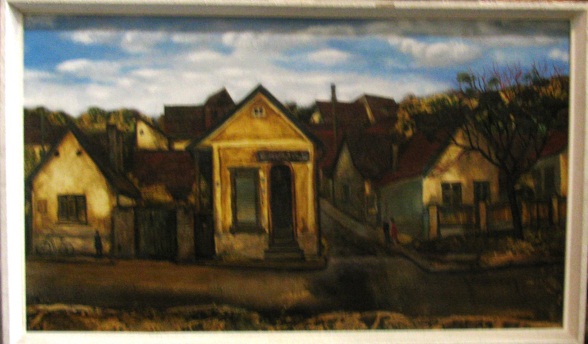 Картина. Анианис Я.Г. Городок Надьмарош. Литва, 1977 г. Картон, масло.49х83 см. Сохранность: загрязненияПередана дирекией выставок ВНПО СХ СССР в 1989 г.Фонды коридор около кабинета 221АОМ 12062 Хж 94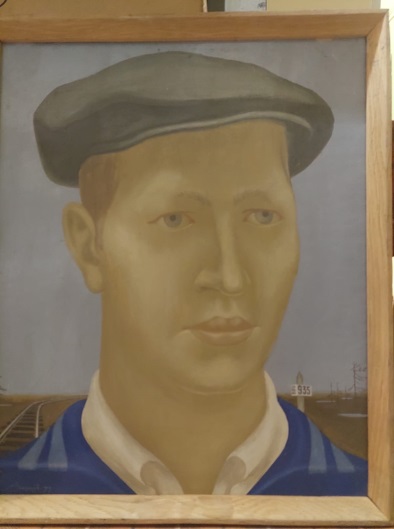 Картина. Ахальцев А.И. Саша. Москва, 1973 г.Картон, масло.36х29 см.Сохранность: цаарапины, загрязнения. Передана дирекией выставок ВНПО СХ СССР в 1989 г.ф/х 223      ст. 2, секция 2, п.1АОМ 12063 Хж 2654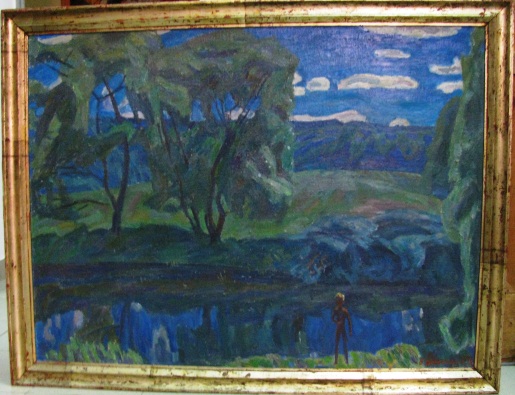 Картина. Браговский Э.Г. Лето. СССР, 1974 г. Холст, масло.89х121 см.Сохранность: потерта, загрязнена, царапины.Акт № 234 от 01.08.1974 г.Ф/х № 117Стеллаж 2, верхняя полка, ячейка 9АОМ 12064 Хж 2694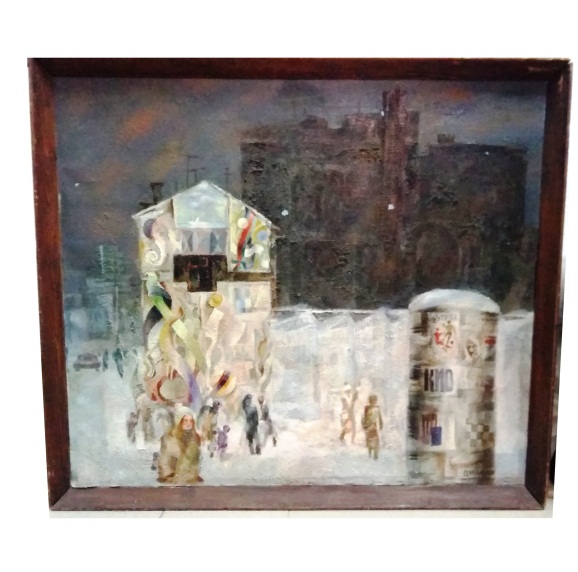 Картина. Дульфан Л.В. Сумерки. СССР, 1971-72 гг. Холс, масло110х100 см.Сохранность: потерта, холст покороблен.Акт № 234 от 01.08.1989 г.Ф/х № 117 Стеллаж 1, врехняя полка, ячейка 18  АОМ 12065Хж 86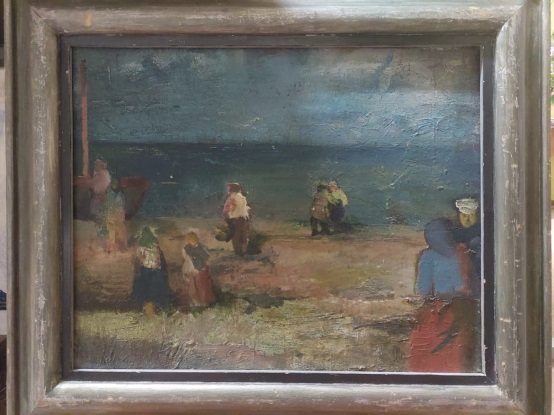 Картина. Заринь А.И. Взморье. Рига, 1970- е гг.Холст, масло.40х50 см.Сохранность: загрязнения.Передана дирекией выставок ВНПО СХ СССР в 1989 г.ф/х 223       с. 2, секция 1, п. 3АОМ 12066 Хж 280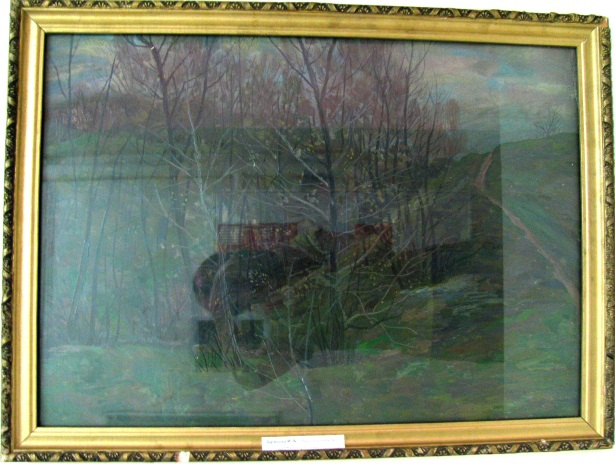 Картина. Зарипов И.К. Весенние сумерки. Казань, 1982 г. Холст, масло.50х70 см.Сохранность: плохое крепление под стекломПередана ВНПО СХ СССР в 1989 г.Ф/х № 117 узкий стеллаж у входа, полка 3, ячейка 12АОМ 12067 Хж 2310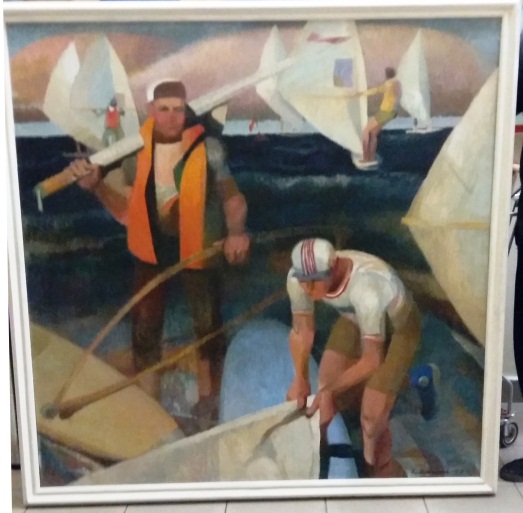 Картина. Калнынш Л.В. Белые паруса. Лаптышская ССР, 1979 г.Холст, масло.140х140 см.Сохранность: кракелюрыПередана дирецией выставок ВНПО СХ СССР в 1989 г.Кабинет № 111АОМ 12068 Хж 2631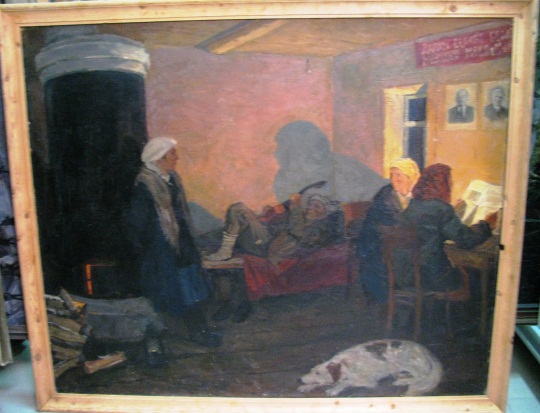 Картина. Киселев В.В. Ночное дежурство на ферме. СССР, 1989 г.Холст, масло.116х140 см.Сохранность: потерта.Передана дирецией выставок ВНПО СХ СССР в 1989 г.Ф/х № 117     Стеллаж 2, нижняя полка, ячейка 3         АОМ 12069 Хж 106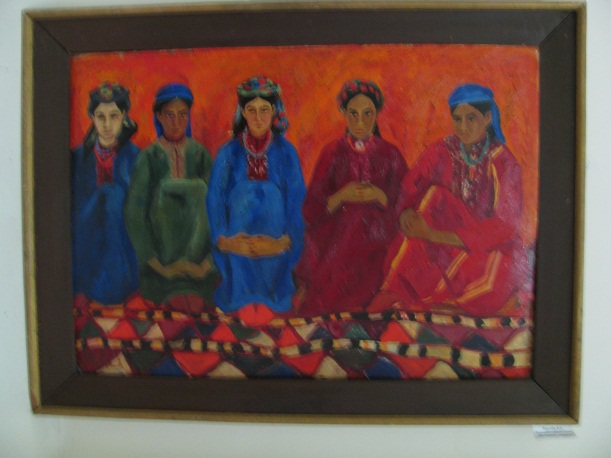 Картина. Клычев И.Н. Девушки нашего села. Ашхабад, 1968 г.Холст, масло.49х69 см.Сохранность: в сохранности.Передана дирецией выставок ВНПО СХ СССР в 1989 г.Ф/х № 117узкий стеллаж у входа, полка 3, ячейка 4АОМ 12070 Хж 87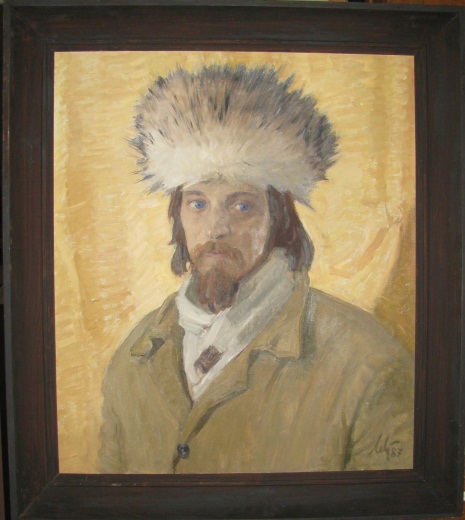 Картина. Левитин А.П. Портрет художника Добрынина. СССР, Ленинград, 1987 г. Холст,  масло.70х60см.Сохранность: в сохранности.Передана дирецией выставок ВНПО СХ СССР в 1989 г.Фонды, коридор левая стена, около входа на чердак.АОМ 12071 Хж 221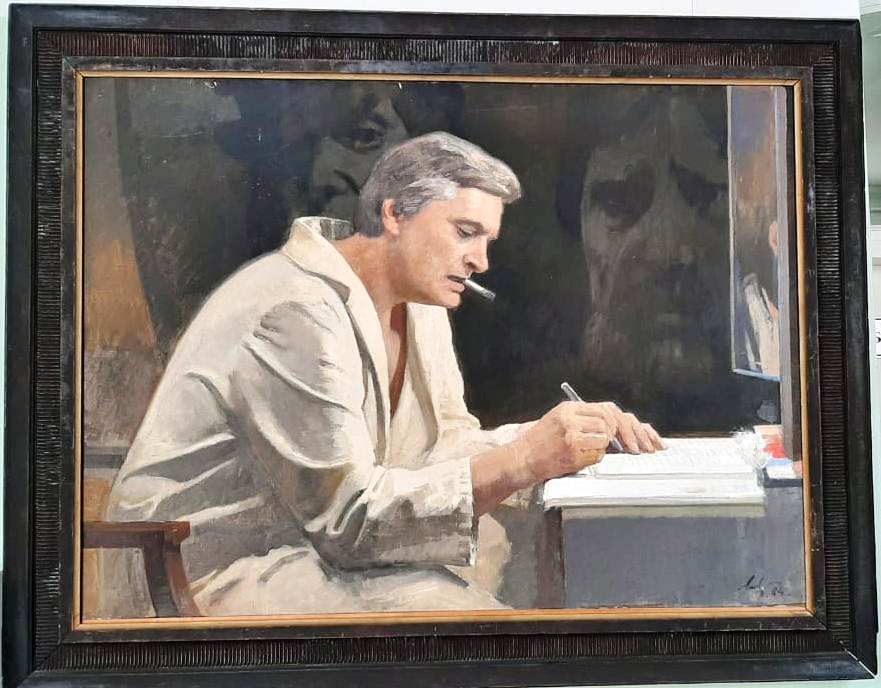 Картина. Левитин А.П. Портрет О.В. Басилашвили. СССР, Ленинград, 1984 г. Холст, масло.90х120 см.Сохранность: загрязнение.Передано РОСИЗОПРОПАГАНДОЙ в 1989 г.Коридор библиотекиАОМ 12072Хж 160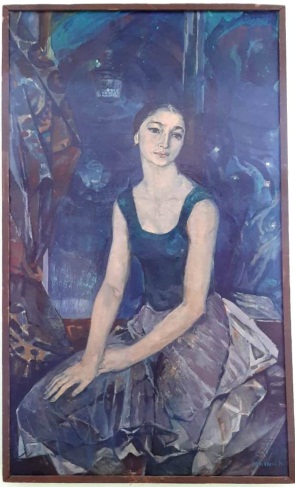 Картина. Межиров  Ю.А. Портрет балерины Климовой. Ленинград, 1971 г. Холст, масло.142х78 см.Сохранность: слева пробита гвоздем.Передана дирецией выставок ВНПО СХ СССР в 1989 г.Коридор библиотеки между оконАОМ 12074 Хж 253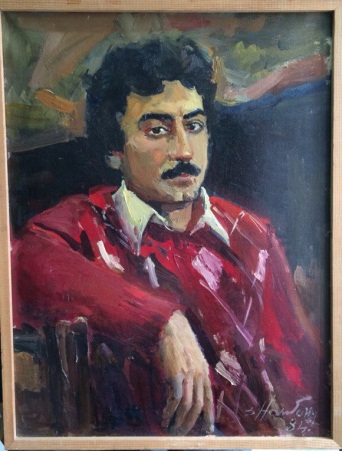 Картина. Налбандян Д.А.  Портрет студента института им. Сурикова. А.В.Григоряна. 1984.Холст, масло. 79х60 см.Сохранность: помутнение лака, загрязнения.Передана дирецией выставок ВНПО СХ СССР в 1989 г.Фонды коридор , стена около ф/х 220АОМ 12075 Хж 275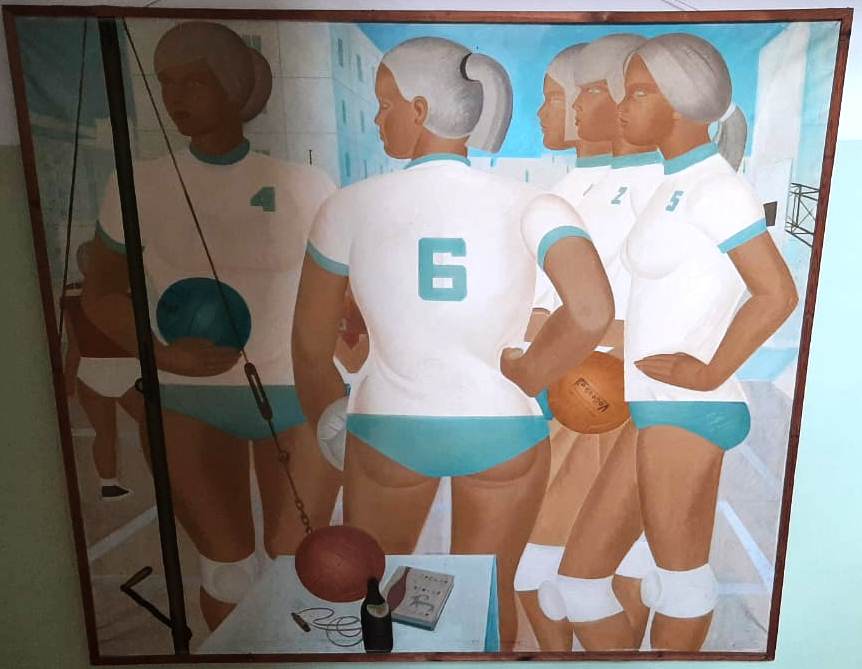 Картина. Обросов В.И. Волейбол. Москва, 1971 г. Холст, масло.184х200 см.Сохранность: сильное загрязнение.Передана дирецией выставок ВНПО СХ СССР в 1989 г.Пожарный  выход 2 этажа  (лестничный ход на 1 этаж рядом с туалетом)АОМ 12076 Хж 277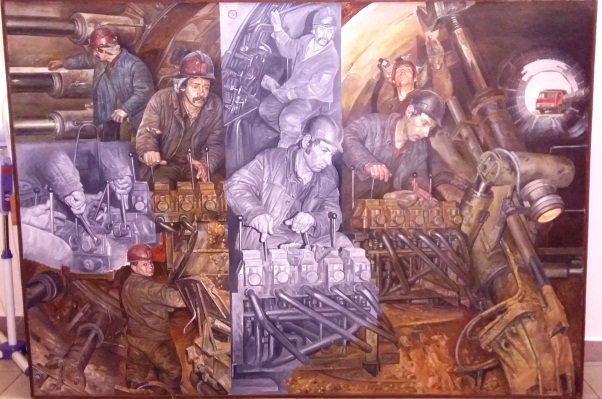 Картина. Омбыш-Кузнецов М.С. Проходчики Новосибирского метро. Новосибирск, 1985 г. Холст, масло.155х220 см.Сохранность: запылениеПередана дирецией выставок ВНПО СХ СССР в 1989 г.Кабинет №  111АОМ 12077 Хж 279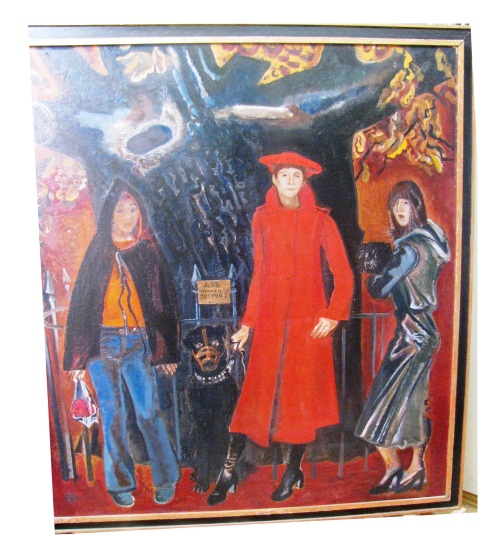 Картина. Петров А.А. Остановка. Дуб Петра I. СССР, 1980 г.Холст, масло.150х65 см.Сохранность: кракелюр, осыпь, загрязненияПередана дирецией выставок ВНПО СХ СССР в 1989 г. Кабинет № 111АОМ 12079 Хж 254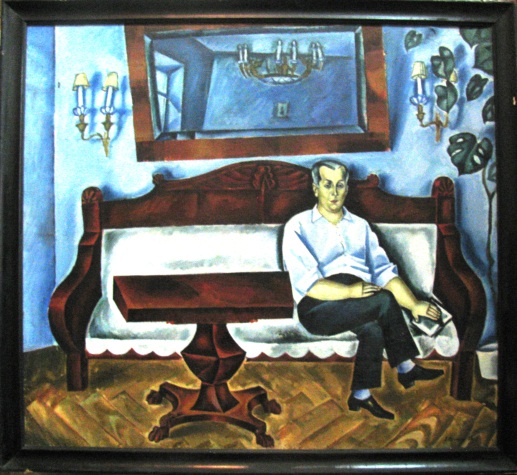 Картина. Рожнев В.В. Мужской портрет в интерьере. Ленинград, 1973 г.Холст, масло.90х100 см.Сохранность: холст провис, деформация углов, сильное загрязнение.Передана Росизопропагандой в 1989 г.Ф/х № 223       Стеллаж 7, полка 1, ячейка 6АОМ 12080 Хж 2601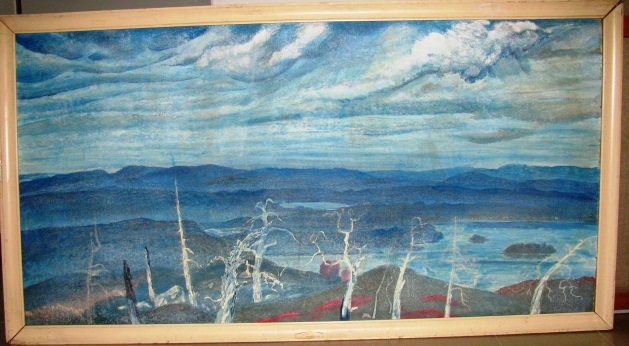 Картина. Савостюк О.М. Карельские дали. 1987 г. Оргалит, темпера.85х166 смСохранность: потерта, загрязнена.Передана Росизопропагандой в 1989 г.Ф/х № 117     Стеллаж  1, нижняя полка, ячейка 21           АОМ 12081Хж 2678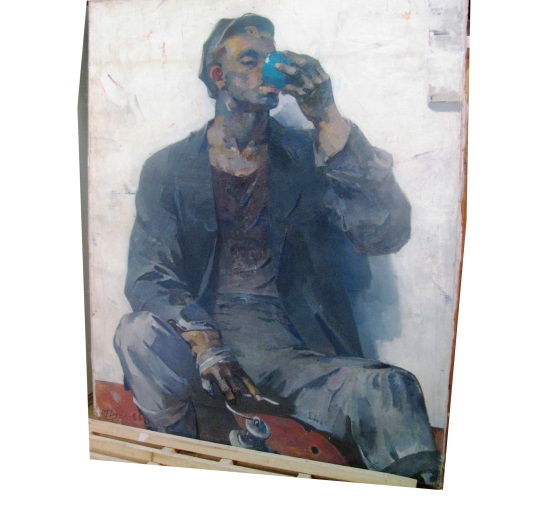 Картина. Труфанов М.П. Шахтер. СССР, 1960 г. Холст, масло.193х156 см.Сохранность: потерта, загрязнена, холст покороблен, провис.Передана Росизопропагандой в 1989 г.Кабинет № 111АОМ 12082 Хж 262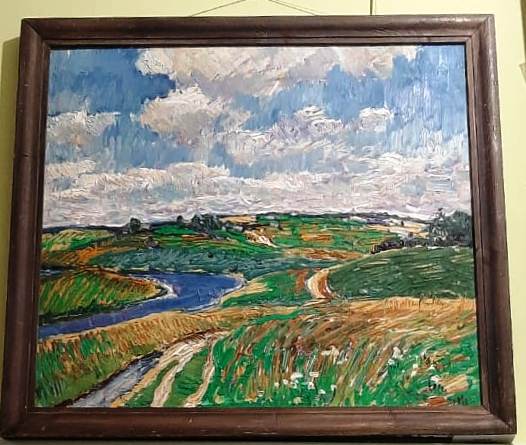 Картина. Тулин Ю.Н. Ветренный день. СССР, 1970 г.Холст, масло.58х65 см.Сохранность: загрязнение, коробление холстаПередана Росизопропагандой в 1989 г.Фонды коридор  над ф/х № 219АОМ 12083 Хж 159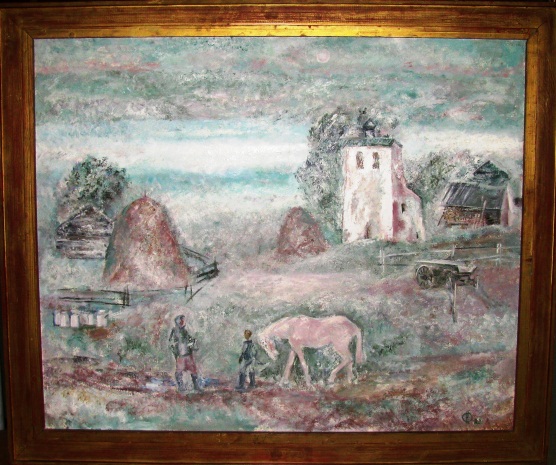 Картина. Фомин Н.П. Туманное утро. РСФСР, 1982 г. Холст, масло.90х110 смСохранность: в сохранностиПеедана ВНПО СХ СССР в 1989 г.Ф/х № 223       Стеллаж 7, полка  3, ячейка 1512086Хж 243Осипов А.Н. Над Индигиркой. Якутск. 1988. 60х120ф/х 117      ст.1    в.п. яч. 14   АОМ 12087 Хж 252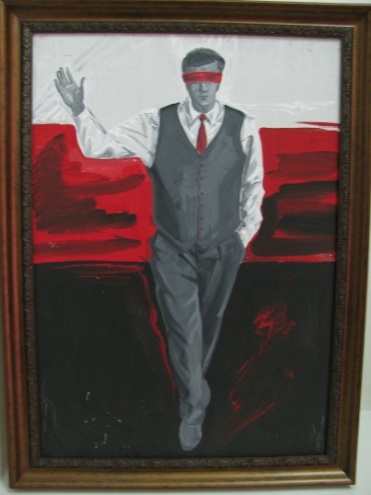 Картина. Тихомиров А.Е. Герой нашего времени. СССР, Благовещенск, 1989 г. Холст, темпера.70х50 см.Сохранность: потертость, загрязнения.Закупалена у автора в 1989 г (Акт № 234)Ф/х № 117 Узкий стеллаж от входа, полка 2, ячейка 13АОМ 12088 Хж 148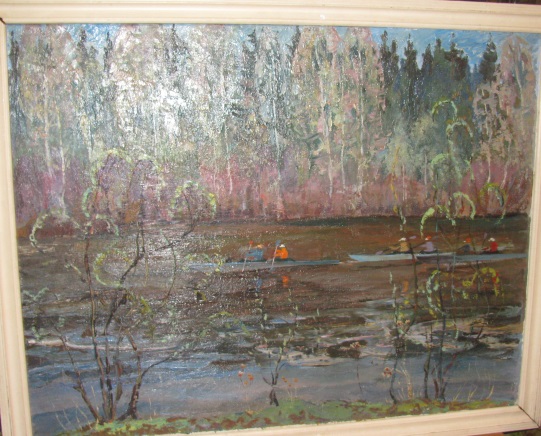 Картина. Захарчук В.К. Весна на реке Лите. Благовещееск, 1981 г. Холст, масло.70х80 см.Сохранность: кракелюр.Закуплена  Управлением культуры г. Благовещенска в 1990 г.ф/х 117 узк. ст. от окна 1 п. яч. 7АОМ 12089 Хж 2389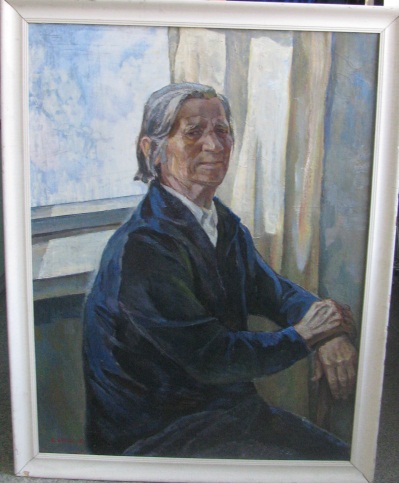 Жукова В.С. Портрет Зайцевой С.Г. Благовещенск, 1982 г. Холст, масло.120Х90 см.Сохранность: кракелюры.Передана Управлением культуры г. Благовещенска в 1989 г.Лестничная площадка туалет второго этажа межу первым и вторым этажем (пожарный выход). АОМ 12092 Хж 4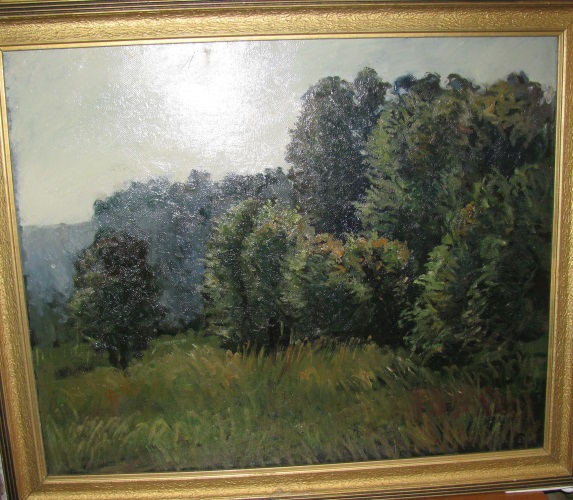 Картина. Попов С.А. Пейзаж. Утро. Москва, 1986 г.Холс, масло.65х80 см.Сохрнность: в сохранностиПередана Управлением культуры г. Благовещенска в 1989 г.ф/х 117 узк. ст. от окн 1 п. яч. 8АОМ 12093Хж 73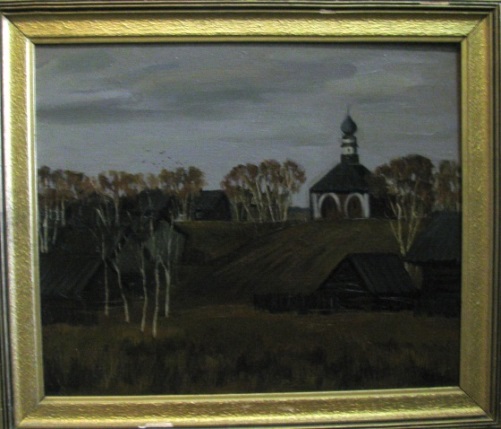 Картина. Попов С.А. В Переславль-Залесском. СССР, 1985 г. Холст, масло.50х60 см.Сохранность: трещины на крсочном слое.Закуплена у автора за 200 рублей в 1990 г.Ф/х№ 223       Стеллаж  7, полка  2,  ячейка 2712448 Хж 2753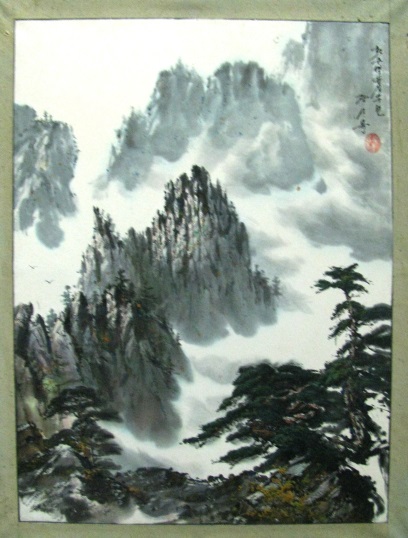 Картина. Зон Си Мук. Туман в Алмазных горах. КНДР. 1989 Бумага, акварель.74х60 см.Сохранность: потерта, загрязения,Закуплена с выставки у Ган Зон Сена в 1989 г.ф/х 223 ст. 6 с.1 п.3АОМ 12449 Хж 1909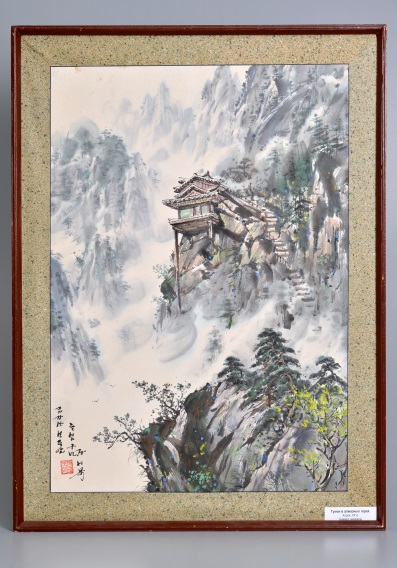 Картина. Зон Си Мук. Алмазные горы. КНДР. КНДР. 1989 Бумага, акварель.72х53см.Сохранность: потерта, загрязения,Закуплена с выставки у Пан Зон Сена в 1989 г.Эксп. зал № 25-26АОМ 12455 Хж 1896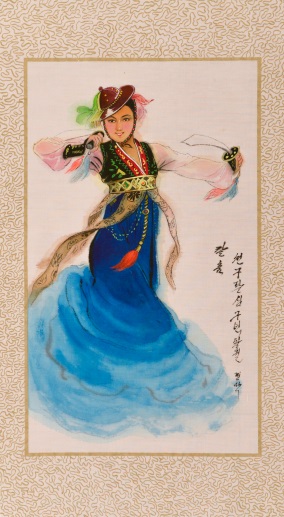 Свиток. Панно (вымпел). Танец с саблями. КНДР. 1989.Ткань, акварель.29х70 см.Сохранность: осыпь нитей по краямЗакуплена с выставки у Пан Зон Сена в 1989 г.Эксп. зал № 25-26АОМ 12456 Хж 1897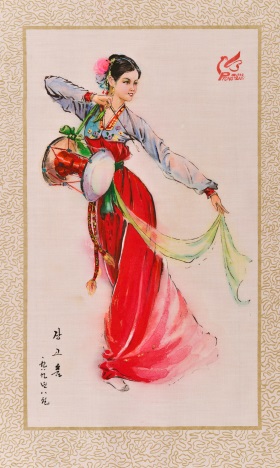 Свиток. Панно (вымпел). Танец с барабанами. КНДР. 1989.Ткань, акварель.29х70 см.Сохранность: осыпь нитей по краямЗакуплена с выставки у Пан Зон Сена в 1989 г.Эксп. зал № 25-26АОМ 12463 Хж 356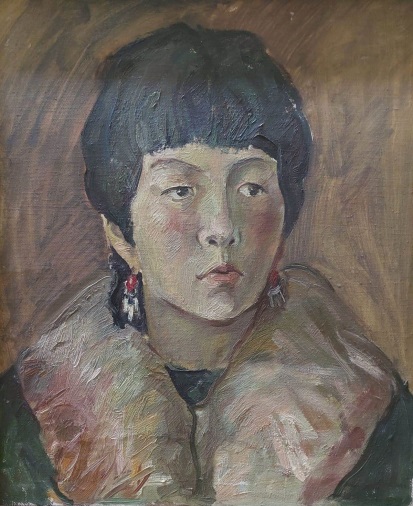 Картина. Соловьева Е.К. Дарима. Благовещенск. 1987 г.Холст, масло.45х53 см.Сохранность: потертаПоступление 1989 г. Акт № 295ф/х 223      ст. 2, секц. 3, п.2АОМ 12464 Хж 125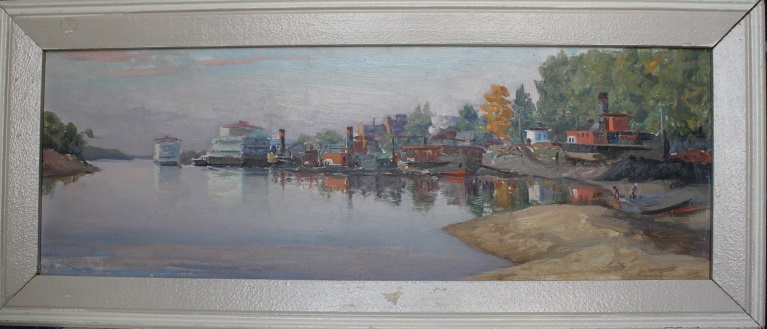 Картина. Клименко И.И. Лензатон.СССР, Благовещенск, 1958 г. Картон, пастель.23х68 смСохраннось: в сохранности.Дар автора музею в 1989 г. ф/х 223      ст. 6,  п.1,    1-й проходАОМ 12465 Хж 127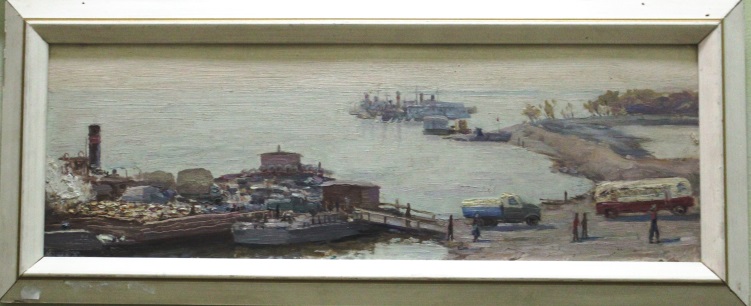 Картина. Клименко И.И. Зейская переправа. СССР, Благовещенск, 1958 г. Картон, пастель.17х49 см.Сохраннось: в сохранности.Дар автора музею в 1989 г.фонды, кор. Пр. ст. у вх.АОМ 12466 Хж 217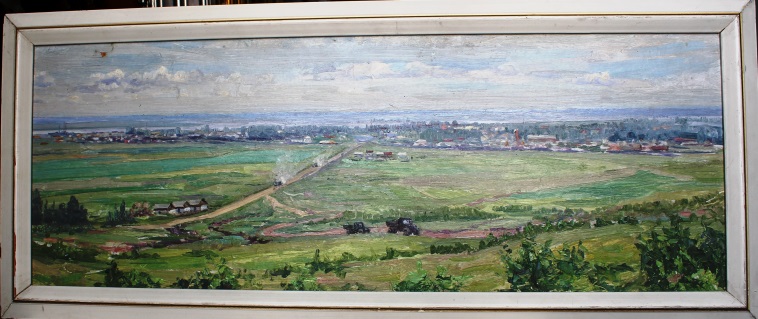 Картина. Клименко И.И. Благовещенск. СССР, Благовещенск, 1956 г. Картон, пастель.22х68 см.Сохраннось: в сохранности.Дар автора музею в 1989 г.ф/х 223      ст. 6,  п.1,    1-й проходАОМ 12467 Хж 218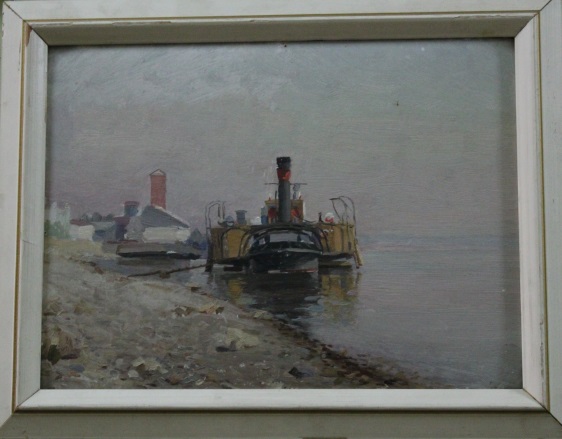 Картина. Клименко И.И. Утро у причала.СССР, Благовещенск, 1960 г. Картон, пастель.23х33 смСохраннось: в сохранности.Дар автора музею в 1989 г.корид. ф/х пр. ст. меж. вход. и пож. ящ.АОМ 12472 Хж 1902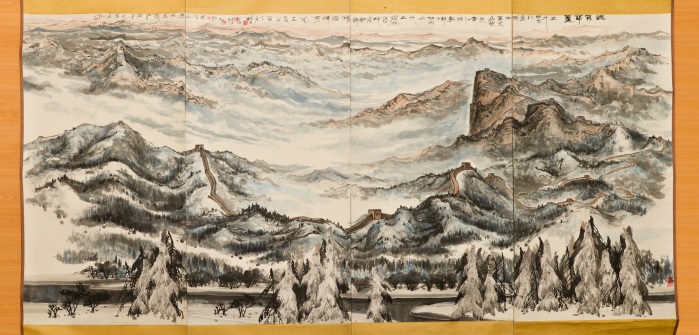 Свиток. У Коа Е,  Хой Фу  Тьен и др. Великая китайская стена. 4 свитка. Китай. 1988 г.Бумага рисовая, ткань, акварель, тушь.220х64 см.Сохранность: потерта.Дар руководителя  группы художников из г. Далянь  в 2002 г. Эксп. зал № 26АОМ 12537Хж 2770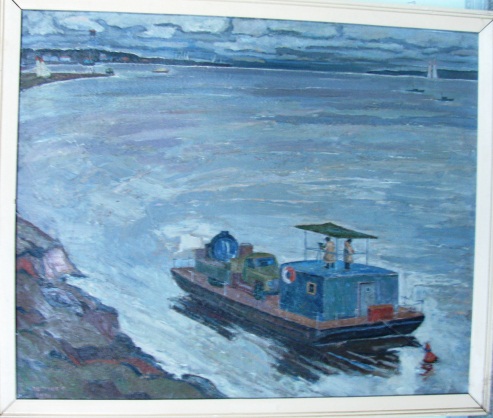 Картина. Петухов О.Е. Пограничный пост на Амуре. СССР, Благовещенск. 1979г. Квартон, масло.86х105 см.Сохранность: потерта, лакокрасочный слой местами осыпается.Из старых поступлений (Акт № 316 от 01.11.1989 г.)Коридор «Книжного» фондаАОМ 12708 Хж 1898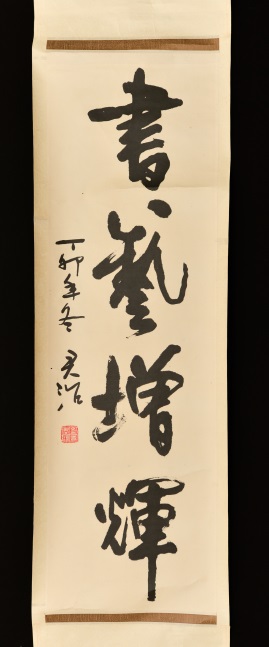 Свиток. У Чун Джин. Свиток. Каллиграфия. Исксство каллиграфии несет свет.. КНР, 1988 г. Бумага рисолвая, ткань, тушь. 132х34 см.Сохранность: разрывы, пятна. Передана Управлентем културы в 1989 г.Эксп. зал № 26АОМ 12723 Хж 291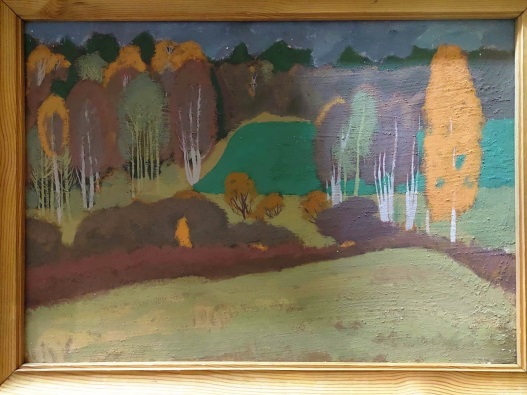 Картина. Попков. В.Е. Осень в Велегоже. С дарственной надписью автора. СССР, 1978 г. Картон, темпера.56х78 см.Сохранность: потертость красочного слоя. Дар музею от автора ф/х 223      ст. 2, секц. 3, п.1АОМ 12724Хж 2771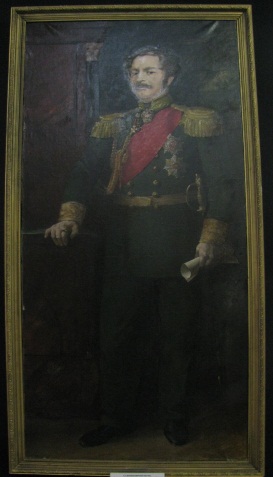 Картина СеменовА Д.Ю. Портрет Н.Н. Муравьева-Амурского. СССР, 1989 г.Холст, масло.176х78 см.Сохранность: потерта.Акт № 319 от 17.11.1989 г.Экспозиционный  зал № 7АОМ 12866Хж 2363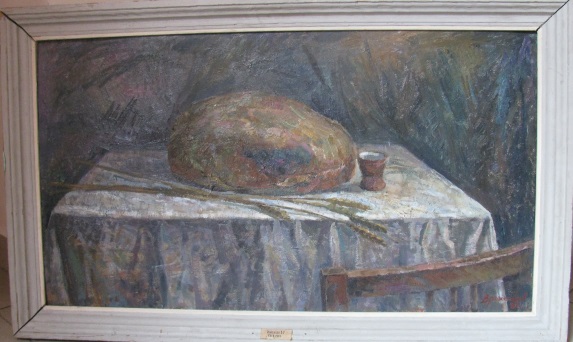 Картина. Роженцев В.С. Натюрморт. Хлеб-соль. Благовещенск. 1987 ( в КП 1984). Картон, масло.56х100 см.Сохранность: загрязнение.Передана Управлентем културы в 1990 г.ф/х 117 узк.ст. от окна 2 п. 4 яч.АОМ 12869 Хж 46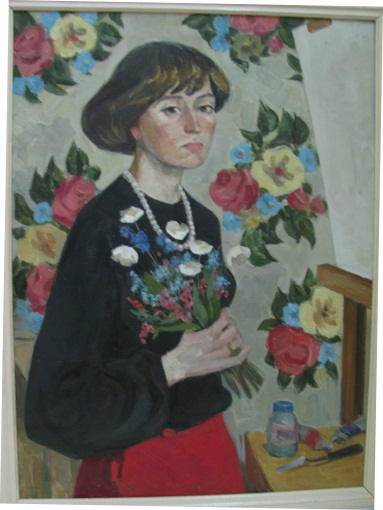 Картина. Чернов А. Автопортрет. СССР, Благовещенск, 1974 г. Холст, масло.80х60 см.Сохранность: в сохранности.Закуплена у автора в 1990 г.Ф/х № 117 Узкий стеллаж  у входа, полка 3, ячейка 6          АОМ 12870Хж 43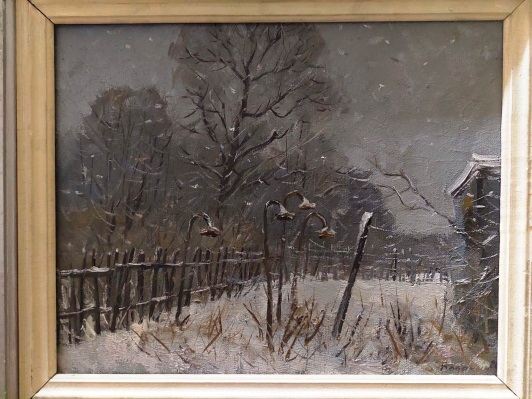 Карина. Водянин В.А. Пейзаж с сухими подсолнухами.СССР, Благовещенск, 1988 г. Холст, масло.33х41 см.Сохранность: слабое креплениеЗакуп у автора в 1990 г.ф/х 223      ст. 2, секц. 2, п.1АОМ 12871 Хж 42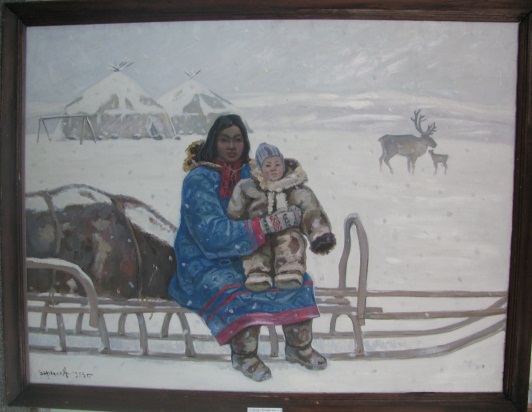 Картина. Афанасьев В.П. Чукотская мать. СССР, 1985 г. Холст, масло.150х115 см.Сохранность: в верхней правой части вздутие холстаЗакуплена у автора в 1990 г.Ф/х № 117 Стеллаж 2,    нижняя полка, ячейка 19АОМ 12872 Хж 37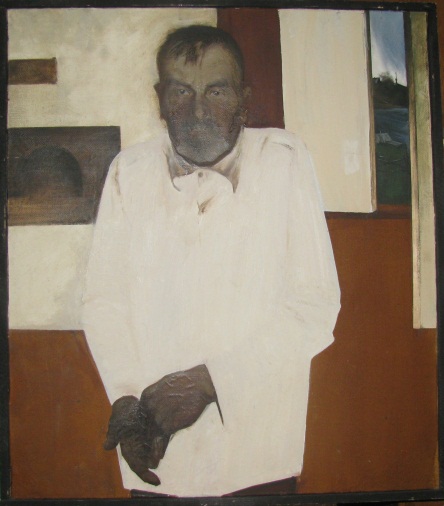 Картина. Метелкин Н.В. Одиночество. Благовещенск, 1990 г. Холст, масло, апликация деревом.70х80 см.Сохранность: в сохранности.Закуплена у автора в 1990 г.Ф/х № 223       Стеллаж 7, полка 2, ячейка  14АОМ 12873 Хж 256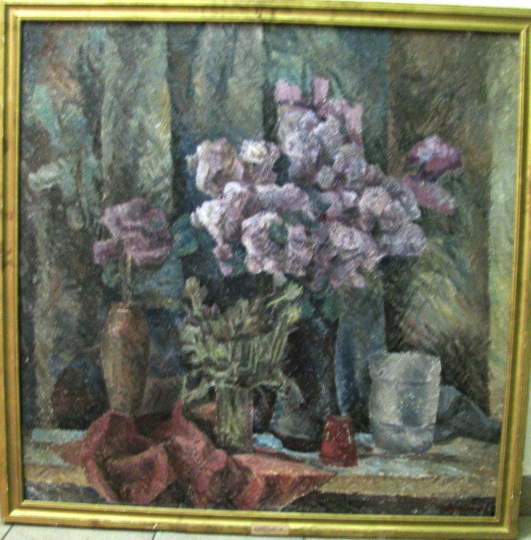 Картина. Роженцев В.С. Натюрморт. Благовещенск, 1987. Холст, масло.100х100 см.Сохранность: сильное загрязнениеПередана Управлением культуры в 1988 г.Ф/х № 117 Стеллаж 1,    верхняя полка, ячейка  22      АОМ 12874 Хж 44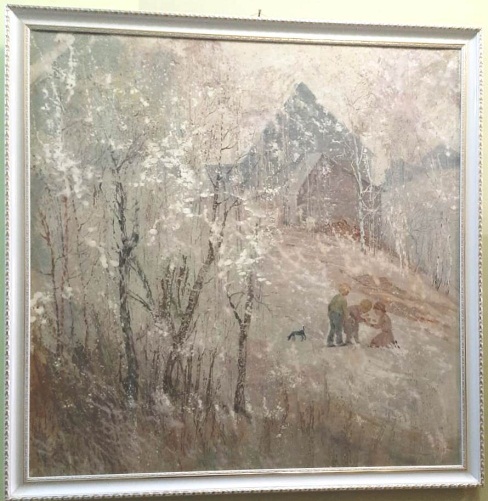 Картина. Семенихин В.Н. Дыхание весны. Благовещенск, 1989-1990 гг. Холст, масло.100х100 см.Сохранность: в сохранности.Закупленау автора в 1990 г.Фонды коридор левая стена (около ф/х 117)АОМ 12875Хж 47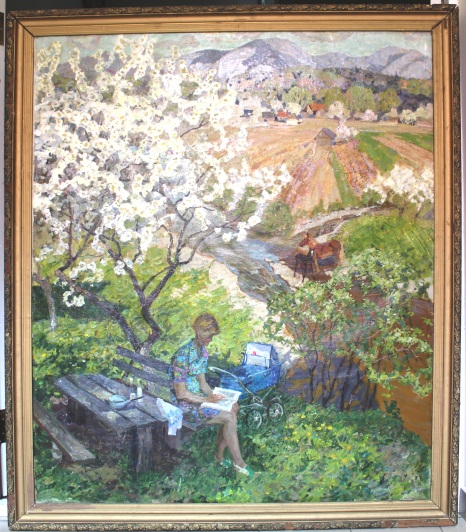 Картина. Стогний В.Н. На мирной земле. Благовещенск, 1977 г. Холст, масло.160х135 см.Сохранность: в верхней части холст пробит, деформация холста, рсыпь красочного слоя.Закуплена у автора в 1990 г.Кабинет № 111АОМ 12961 Хж 149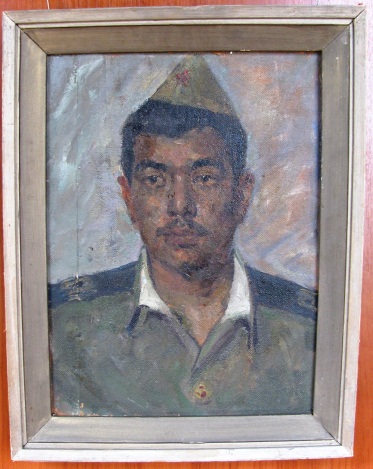 Картина. Водянин В.А. Рядовой Д. Байматов. СССР, 1978 г. Орголит, масло.37х49 см.Сохранность: в сохранности.Закуплена Управлением культуры г. Благовщенска в 1990 г. Ф/х № 223 Стеллаж 2, секция 2,  полка 2АОМ 13120 Хж 1908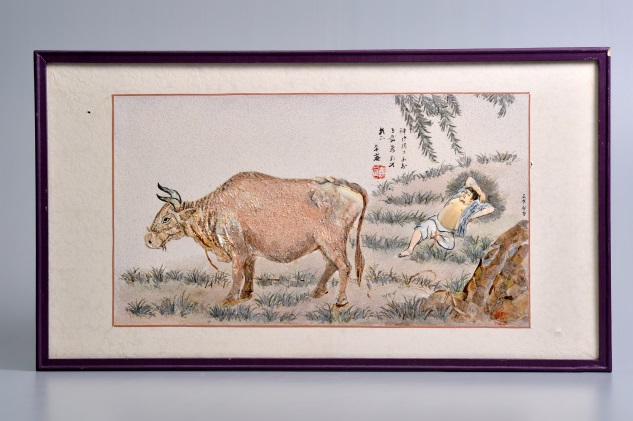 Картина. Велопас (в технике аппликации).КНДР, 1990 г.Бумага, перламутр, акварель, апликация.36х66 см.Сохранность: загрязненность, н паспарту 2 сквозных отверстия. Закуплена с выставки в 1990 г. Эксп. зал № 26АОМ 13121 Хж 1953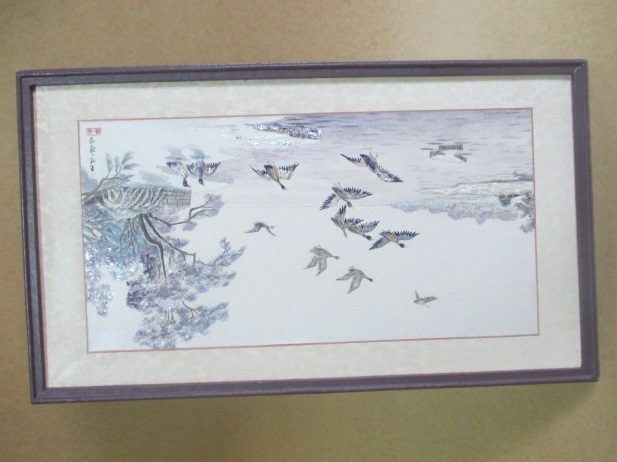 Картина. Пейзаж с летящими утками. КНДР, кон. 1980- х гг.Бумага, перламутр, акварель, апликация.55х32 см.Сохранность: загрязненность, н паспарту 2 сквозных отверстия. Закуплена с выставки в 1990 г. ф/х 223    ст. 5, п. 5АОМ 13202 Хж 88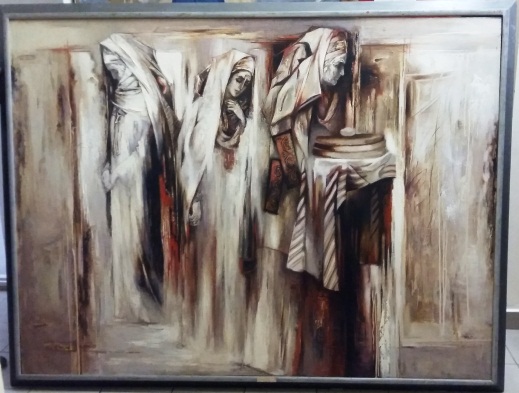 Картина. Арутаянц. Эпитафия ВОВ. Туркмения, Мары, 1986-1987 гг. Холст, масло.200х150 см.Сохранность: в сохранностиПередана ВХПО им. Вучетича в 1990 г.Кабинет № 111АОМ 13203 Хж 2772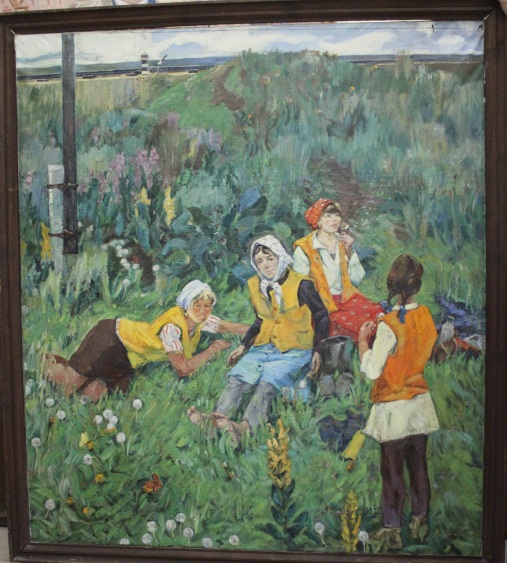 Картина. Бурин Л.Н. Путейцы. Летний день. СССР, 1976-77 гг. Холст, масло.164х150 см. Сохранность: потертаПередана ВХПО им. Вучетича в 1990 г.Кабинет № 111АОМ 13204 Хж 2773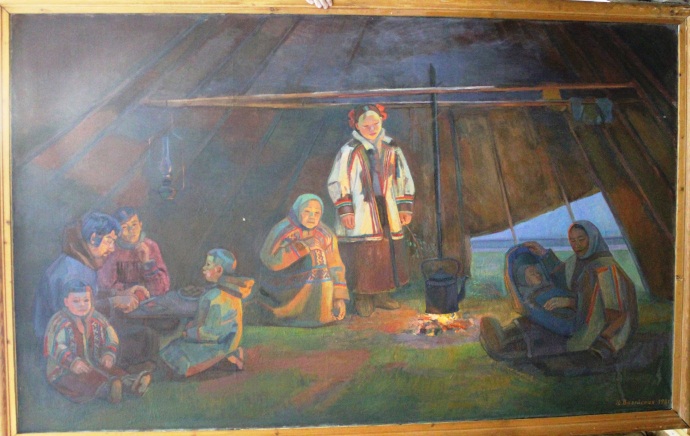 Картина. Валейская Н.В. Вечер в чуме. СССР, 1981 г. Холст, масло.230х140см.Сохранность: потрета.Передана ВХПО им. Вучетича в 1990 г.Кабинет № 111АОМ 13205 Хж 2655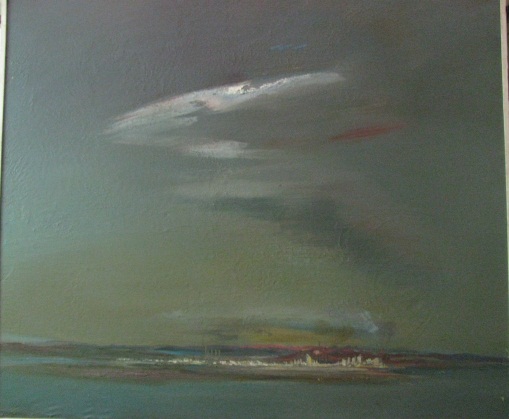 Картина. Врадий В.Н. Из триптиха. Комсомольск 80-х (центральная часть). СССР, 1982 г. Холст, масло.120х140 см.Сохранность: потерта, загрязнена, местами порескалась краскаПередана ВХПО им. Вучетича в 1990 г.Ф/х № 117      Стеллаж 2, верхняя полка, ячейка 4 АОМ 13206 Хж 92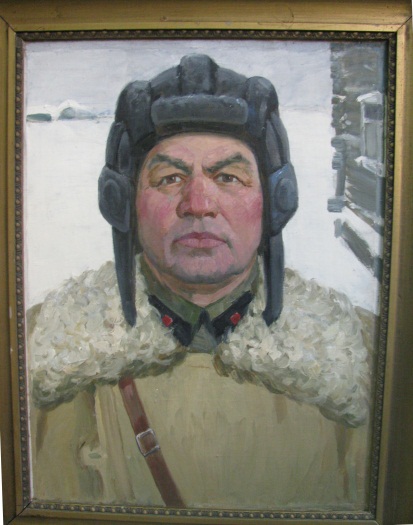 Картина. Жукова Б.А. Портрет Героя  Советсого Союза Стемасова П.Д. СССР, Московская область, 1989 г.Холст, масло.83х62 см.Сохранность: в сохранностиПередана ВХПО им. Вучетича в 1990 г.Ф/х № 223 за 7 стеллажемАОМ 13207 Хж 117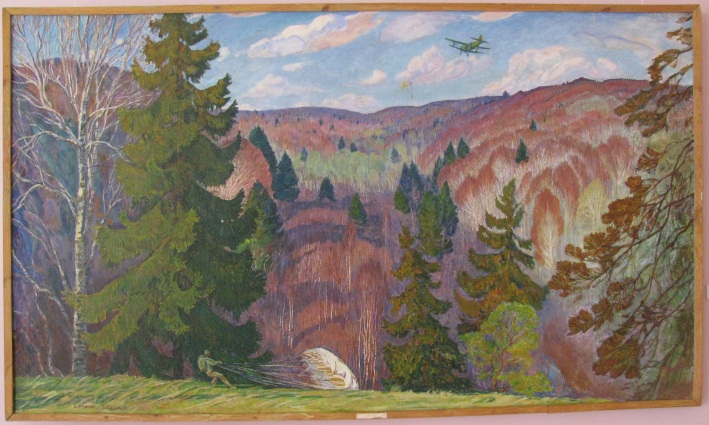 Картина. Иванова К.С. Ездаков В. Охрана лесв от пожаров. СССР.Холст, масло.150х257 см.Сохранность: в сохранностиПередана ВХПО им. Вучетича в 1990 г.Кабинет № 111АОМ 13208 Хж 2774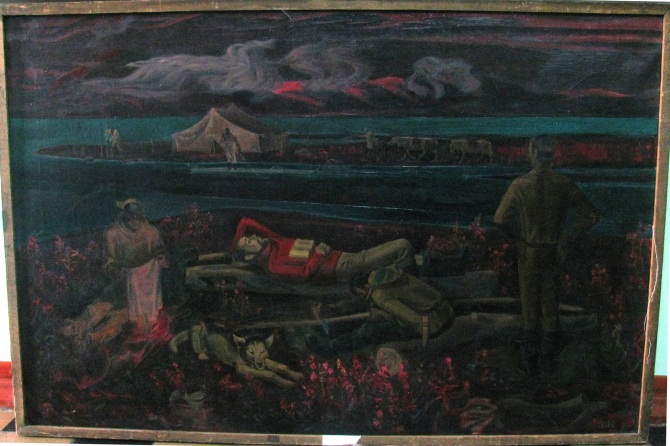 Картина. Карандаев В.С. Страна геологов. СССР, 1975 г. Холст, масло.80х120 см.Сохранность: потерта, красочный слой местами осыпаетсяПередана ВХПО им. Вучетича в 1990 г.Коридор перед женским  туалетом 2-го этажа13209Хж 155Кетов А.И. Весеннее солнце. Монтаж. 1976. 25х70ф/х 223    ст.6, п. 1  1-й пр.АОМ 13210 Хж 84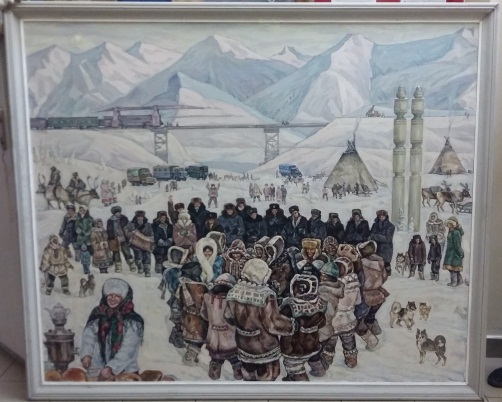 Картина. Китаев А.Ф. Здравствуй, АЯМ. Москва, 1987 г.Холст, масло.180х150 см.Сохранность: в сохранности.Передана ВХПО им. Вучетича в 1990 г.Кабинет №  111 13211Хж 257Киселев А.В. Осень. Коломенское. 1970. 59х64ф/х 117 узк. ст. от окн 2 п., яч. 5АОМ 13212 Хж 70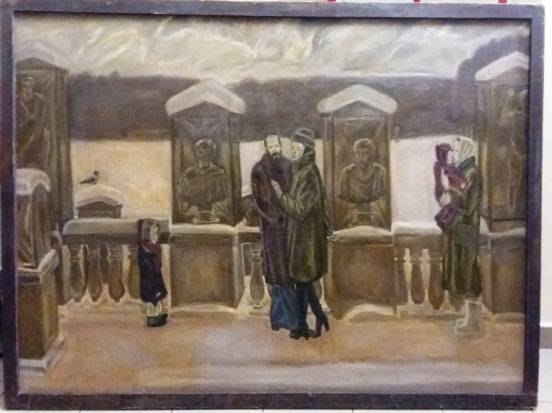 Картина. Костромин А.А. Праздник. Семья в Архангельском. Москва, 1986 г. Холст, масло.130х170 см.Сохранность: в сохранности.Передана ВХПО им. Вучетича в 1990 г.Кабинет № 111АОМ 13213 Хж 2674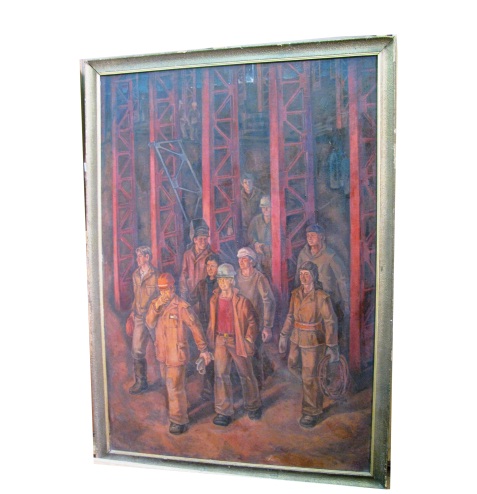 Картина. Красильников М.К. В ночную смену. ССР, 1981 г. Холс, масло.180х125 см.Сохранность: потертаПередана ВХПО им. Вучетича в 1990 г.Кабинет № 11113214Хж 2827Леднев В.А. Напутствие новобранцам. 120х160ф/х 117     ст. 2, н.п. яч.2             АОМ 13215 
Хж 157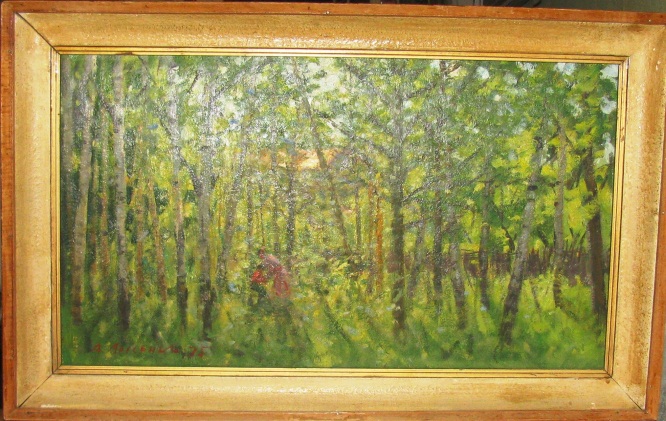 Картина. Лысенко А.Г. Начало лета. РСФСР, 1975 г. Картон, масло.45х80 см.Сохранность: в сохранности.Передана ВХПО им. Вучетича в 1990 г.Ф/х № 223  Стеллаж 7, полка 2,  ячейка 21АОМ 13216 Хж 83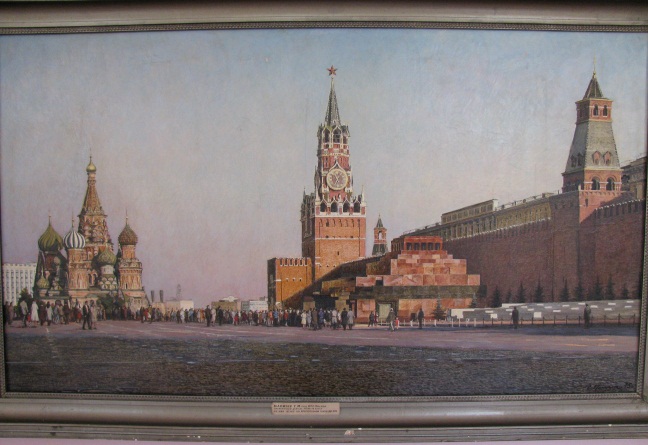 Картина. Манизер Г. Летний вечер на Красной площади. РСФСР, 1975 г. Холст, масло.85х150 см.Сохранность: осыпи карсочного слоя, царапины.Передана ВХПО им. Вучетича в 1990 г.Ф/х № 117     Стеллаж  2, нижняя полка, ячейка 4АОМ 13217 Хж 2656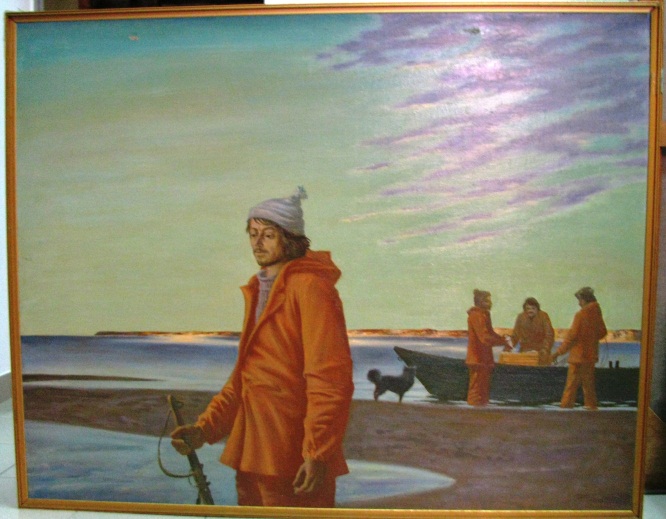 Картина. Масловский А.В. После работы. СССР, 1983 г. Холст, масло.140х110 см.Сохранность: потерта, зхагрязнена, осыпь с повреждением холста в верхнем левом углу. Передана ВХПО им. Вучетича в 1990 г.Ф/х № 117      Стеллаж  2, верхняя полка, ячейка 9АОМ 13218 Хж 67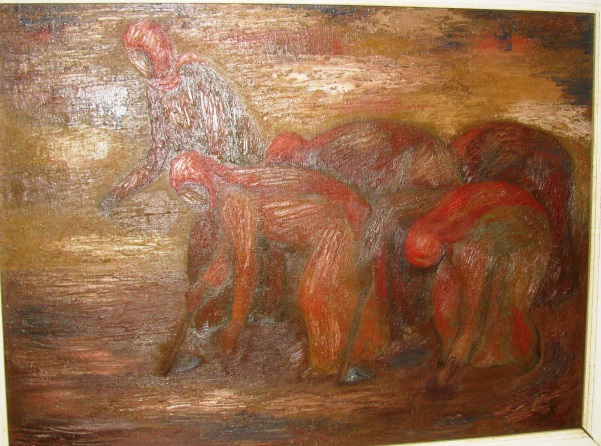 Картина. Мередов С.С. Земля. Туркмения, Ашхабад, 1984 г. Холст, масло.60х80 см.Сохранность: в сохранности.Передана ВХПО им. Вучетича в 1990 г.ф/х 117 узк. ст. от окна 1 п. яч. 413219Хж 359Молчанов К.М. Вечер в Тучково. 1966. 35х50,5ф/х 223      ст. 2, секц 2, п.1АОМ 13220 Хж 66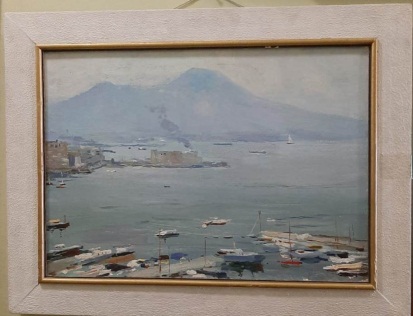 Картина. Налбандян Д.А. Неаполь. Утро.Москва,  1970 г. Картон, масло.50х70 смСохранность: осыпь красочного слоя, загрязненияПередана ВХПО им. Вучетича в 1990 г.Фонды коридор левая стена  рядом с ф/х  № 218АОМ 13221 Хж 69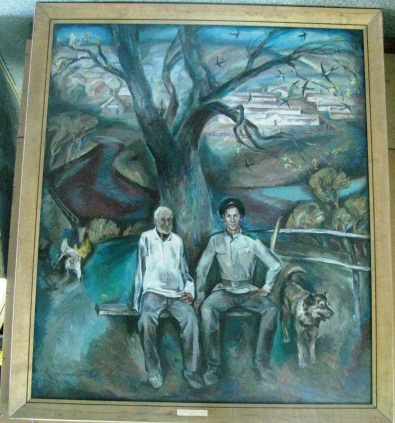 Картина. Нечипоренко Г.В. Май. Дед и внук. Киев, 1982 г. Холст, масло.150х128 см.Сохранность: кракелюры, потертаПередана ВХПО им. Вучетича в 1990 г.Ф/х № 117 Стеллаж 2, нижняя полка, ячейка 20  АОМ 13222 Хж 2775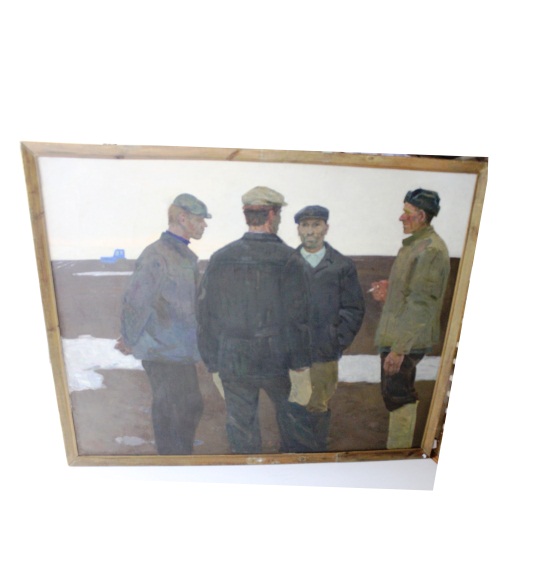 Катина. Новиков Н.Ф. Весенние заботы. СССР.Холст, масло.180х230 см.Сохранность: потертаПередана ВХПО им. Вучетича в 1990 г.Кабинет № 111 АОМ 13223 Хж 90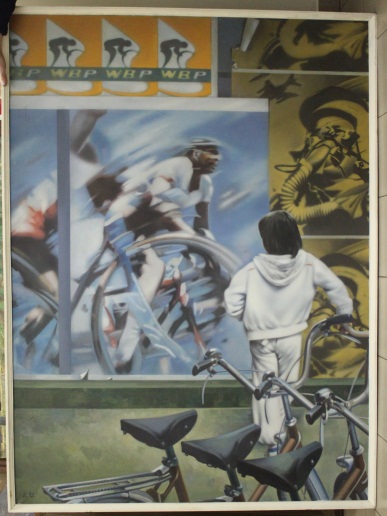 Картина. Овсепян С.И. На велогонку мира. Ереван, 1983 г.Холст, масло.195х140 см.Сохранность: в сохранностиПередана ВХПО им. Вучетича в 1990 г.Кабинет № 111АОМ 13224 Хж 2677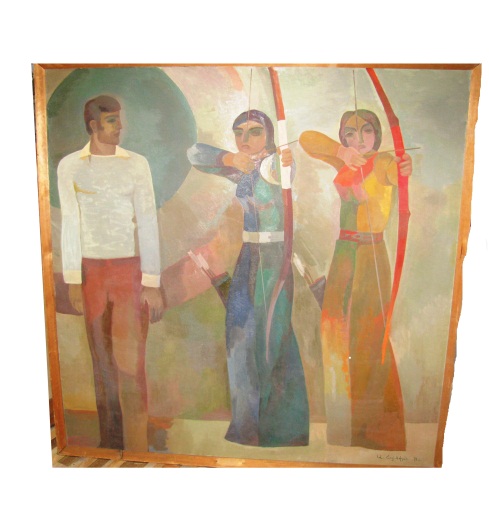 Картина. Овсепян С.И. Стрельба из лука. Ереван, 1972 г.Холст, масло.126х140 см.Сохранность:потерта, загрязненаПередана ВХПО им. Вучетича в 1990 г.Кабинет № 111АОМ 13225 Хж 71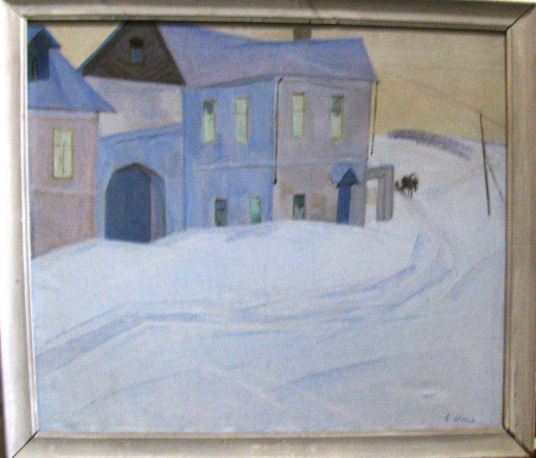 Картина. Осипов С.И. Голубая зима. Ленинград, 1969 г. Холст, масло.57х66 см.Сохранность: в сохранности.Передана ВХПО им. Вучетича в 1990 г.Фонды коридор около ф/х 221АОМ 13226Хж 99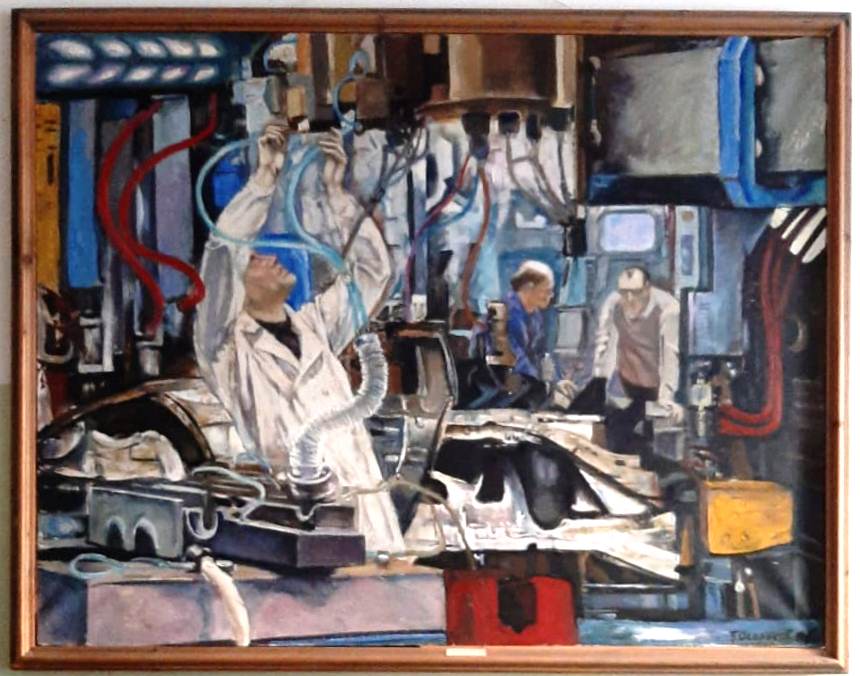 Картина. Окороков Б.В. Среди роботов.Москва, 1987 г. Холст, масло.140х180 см.Сохранность: в сохранностиПередана ВХПО им. Вучетича в 1990 г.Площадка перед туалетомАОМ 13227 Хж 81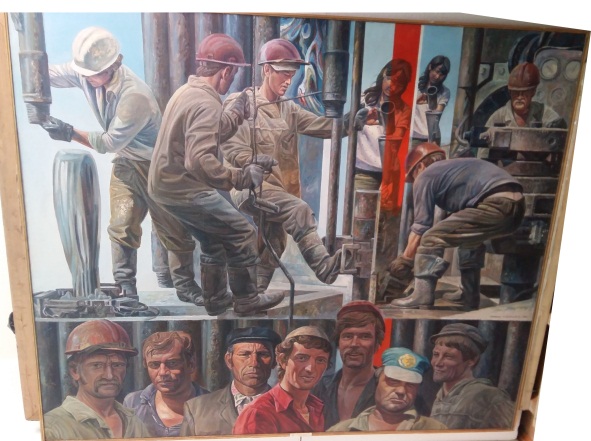 Картина. Омбыш-Кузнецов М.С. Бригада. СССР, Новосибирск, 1981 г. Холст, синтетич темпера.170х200 см.Сохранность: в сохранности.Передана ВХПО им. Вучетича в 1990 г.Кабинет 111АОМ 13228 Хж 156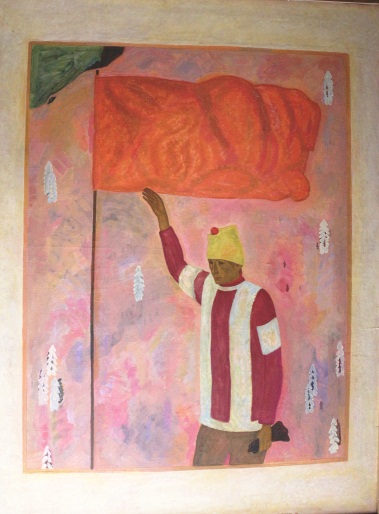 Картина. Павлов Ю.С.  Победитель. РСФСР, 1975 г.Холст, масло.200х150 см.Сохранность: в сохранности.Передана ВХПО им. Вучетича в 1990 г.Кабинет № 111АОМ 13229 Хж 2695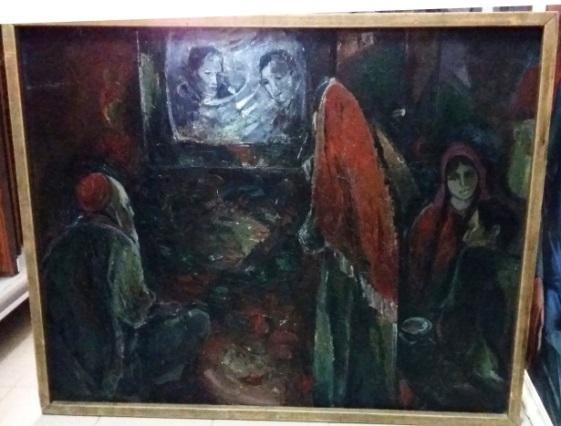 Картина. Павлоцкий В.Д. Вести из космоса.РСФСР, 1987 г. Холст, масло.105х120 см.Сохранность: потерта, загрязнена.Передана ВХПО им. Вучетича в 1990 г.Ф/х № 117 Стеллаж 1, Верхня полка, ячейка 22 АОМ 13230 Хж 249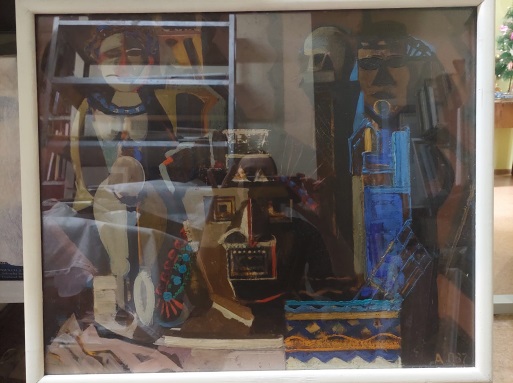 Картина. Пантелеев А.В.  Ритуальные игрушки из серии "Куба". Россия, 1987 г. Картон, масло.50х60 см.Передна Росизопропагандой в 1990 г. ф/х 223    с. 2, секц. 1, п. 3АОМ 13231 Хж 248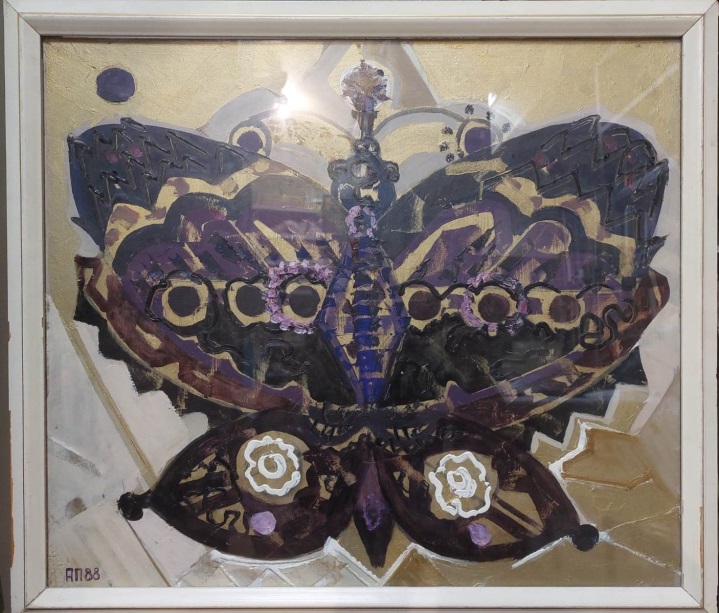 Картина. Пантелеев А.В.  Фиолетовая бабочка. Из серии "Куба" Россия. 1988 г. Картон, масло.52х60 см.Передна Росизопропагандой в 1990 г.ф/х 223      ст. 8, с. 2, п.4АОМ 13232 Хж 93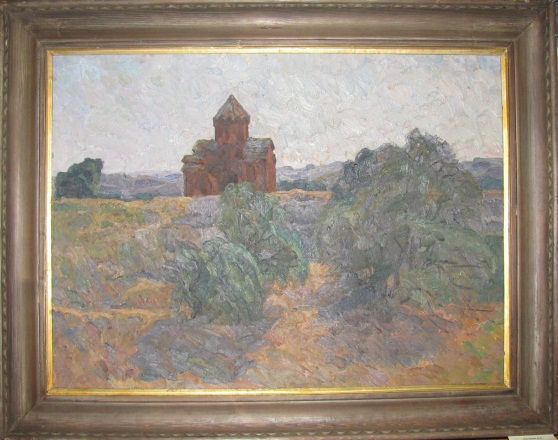 Картина. Папикян А.С. Мармашек. Армения, 1981 г. Картон, масло.57х77 см.Сохранность: в сохранности.Передана ВХПО им. Вучетича в 1990 г.Ф/х № 223       Стеллаж  7, полка 2, ячейка 10АОМ 13233 Хж 2657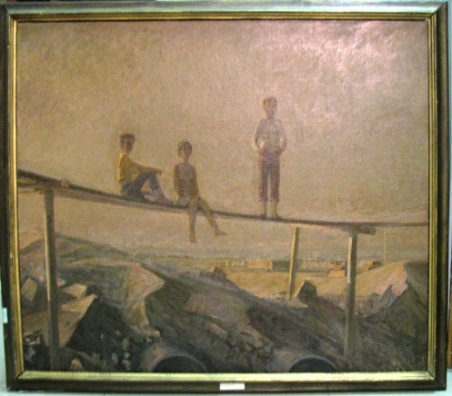 Картина. Полотнов В.Д. Юность. СССР, 1984 г. Холст, масло.96х112 см.Сохранность: в сохранности.Передана ВХПО им. Вучетича в 1990 г.Ф/х № 117      Стеллаж 2, верхняя полка, ячейк 8АОМ 13234 Хж 68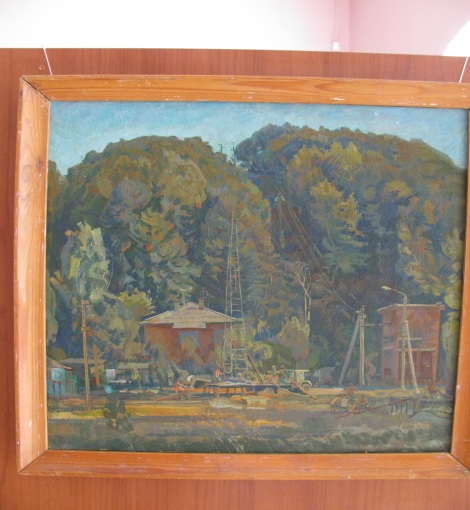 Картина. Прохоров В.М. Монтаж буровой установки. Москва, 1979 г.Картон, масло.51х53 см.Сохраннсть: загрязнение.Передана ВХПО им. Вучетича в 1990 г.ф/х 223      ст. 2, секц 3, п.2АОМ 13235 Хж 72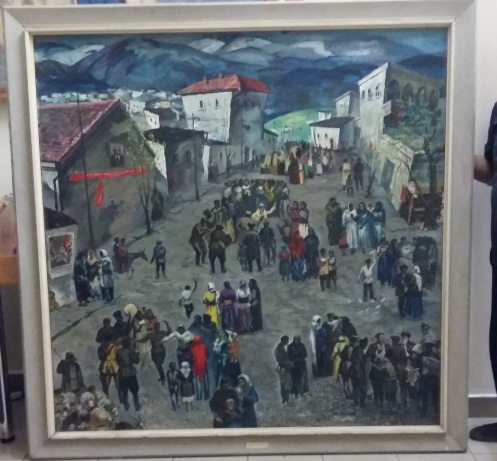 Картина. Рзакушев Э. Праздник Победы. Май 45 года. Баку, Азербайджан, 1977 г.Холст, масло.160х160 см.Сохранность: в сохранностиПередана ВХПО им. Вучетича в 1990 г.Кабинет № 111АОМ 13236 Хж 2602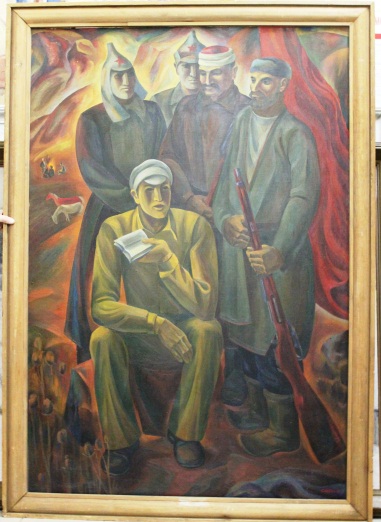 Картина. Сангов. И. Поэт революции. СССР, 1981-82 гг. Холст, масло.175х120 см.Сохранность: потерта.Передана ВХПО им. Вучетича в 1990 г.Кабинет № 111АОМ 13237 Хж 2632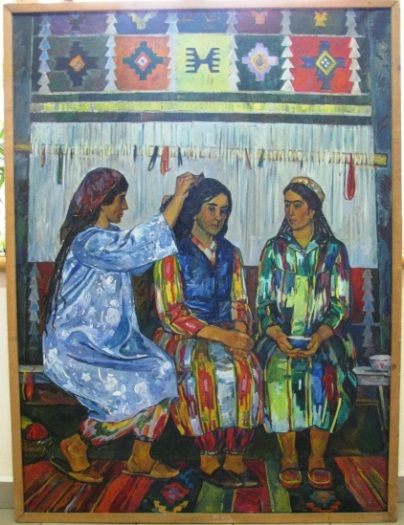 Картина. Серов В.В. Ковровщицы. СССР.Холст, масло.60х119 см.Сохранность: потерта, красочный слой осыпается.Передана ВХПО им. Вучетича в 1990 г.Ф/х № 117      Стеллаж 2, нижняя полка, ячейка 7АОМ 13238Хж 91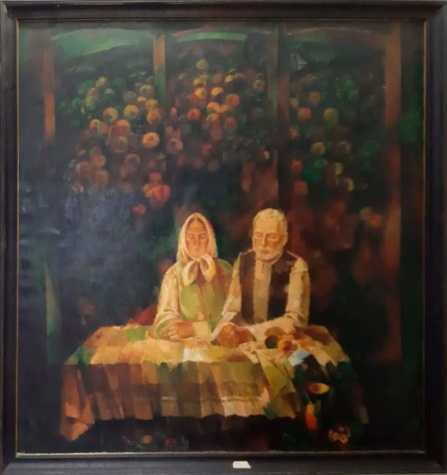 Картина. Стишко А.М. Золотые плоды жизни. Латвия,  Каунас, 1983-1984 гг. Холст, масло.190х190 см.Сохранность: в сохранности.Передана ВХПО им. Вучетича в 1990 г.Коридор сектора учетаАОМ 13239 Хж 2776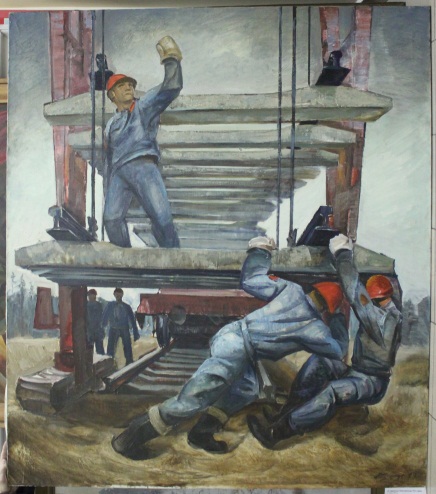 Картина. Циркунов Ю.И. Комсомольцы 70-х.СССР, Холст, масло.160х140 см.Сохранность: потерта.Передана ВХПО им. Вучетича в 1990 г.Кабинет № 111АОМ 13240 Хж 89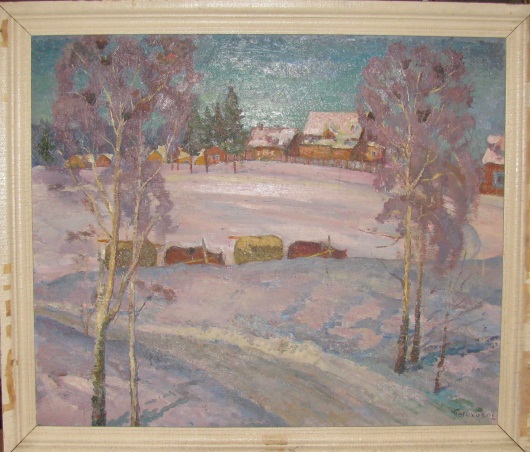 Картина. Петухов О.Е. Мартовский день. СССР, Амурская область, 1987-1989 ггКартон, масло.86х103 см.Сохранность: в сохранности.Ф/х № 223       Стеллаж  7, полка 3, ячейка 2013241Хж 34Жигалов А.И. Весна. Субботний день. 1988. 90х120ф/х 117     ст. 1, н.п. яч.10         АОМ 13242 Хж 150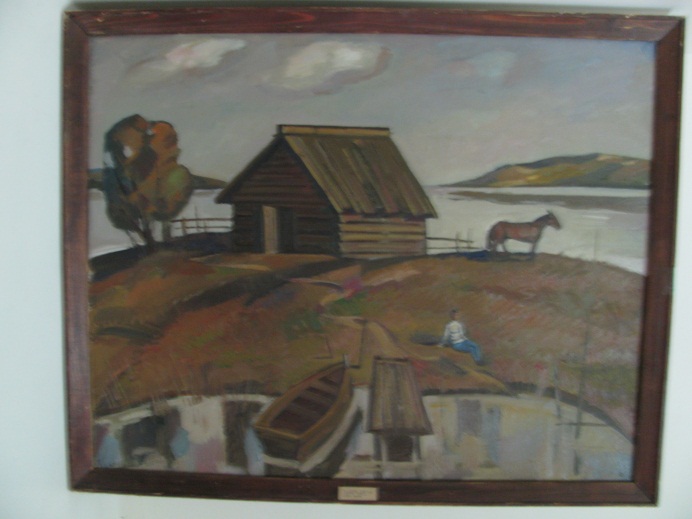 Попов С.А. Донской пейзаж. Детство. Амурская область, 1989 г. Холст, масло.80х100 см.Сохранность: в сохранностиЗакуплена Управлением культуры в 1990 г. Ф/х № 117Стеллаж 1, верхняя полка, ячейка 913243Хж 39Тихомиров А.Е. Портрет друга. 1989. 80х100ф/х 223  на стене за ст. № 1АОМ 13246 Хж 147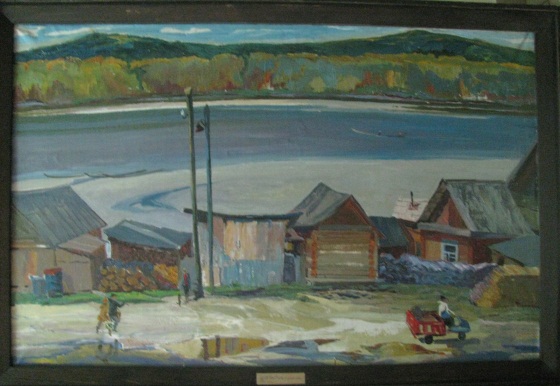 Картина. Захарчук В.К. Амурский пейзаж. 1987. Холст, масло.90х120 см.Сохранность: в сохранностиЗакуплена Управлением културы в 1990 г.Ф/х № 117      Стеллаж  2, верхняя полка, ячейка 1   АОМ 13247 Хж 45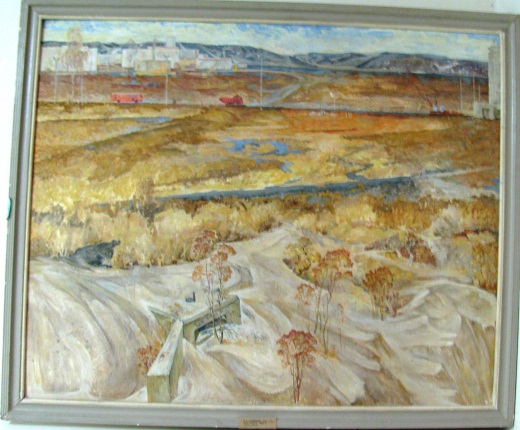 Картина. Наконечный Ю.Г. Наша дорога. Благовещенск, 1983-1984 гг. Картон, темпера.85х105 см.Сохранность: в сохранности.Закуплена у автора в 1990 г.Ф/х № 117 Стеллаж 1, верхняя полка, ячейка 17   АОМ 13249Хж 41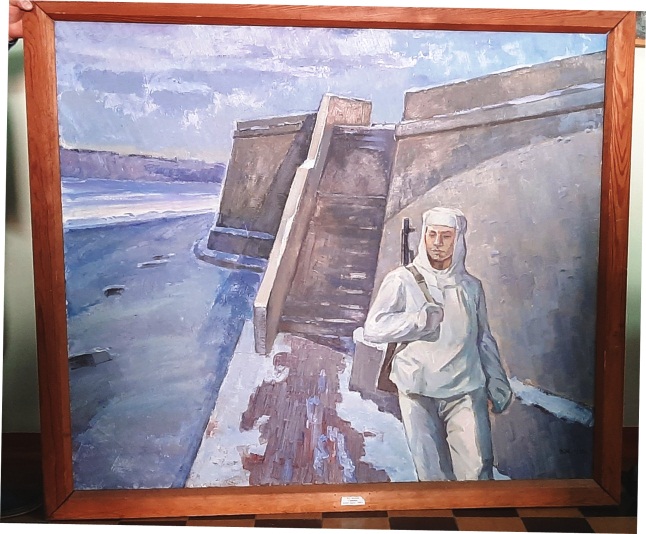 Картина. Жукова В.С. Граница. Благовещеснк, 1986 г. Холст, масло.128х110 см.Сохранность: в сохранности.Закуплена у автора в 1990 г.Коридор перед туалетомАОМ 13251/37 Хж 362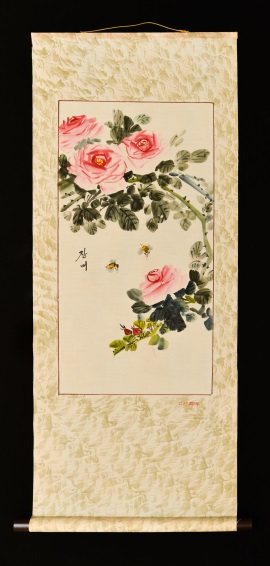 Свиток. Цветущие розы и пчелы. КНДР, 1989 г.Ткань, акварель.56Х29 см.Сохраннсть: в сохранности.Поступление 1990 г. Акт № 150Эксп. зал № 26АОМ 13251/38Хж 363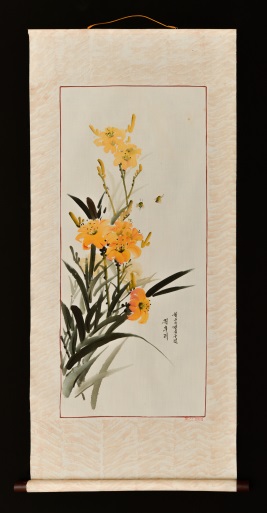 Свиток.  Цветущая лилия и пчелы.КНДР, 1989 г.Ткань, акварель.100х45 см.Сохраннсть: в сохранности.Поступление 1990 г. Акт № 150Эксп. зал № 26АОМ 13251/39Хж 364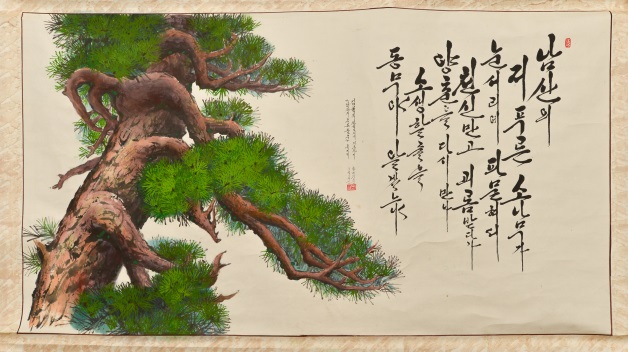 Свиток. Сосна с каллиграфией. КНДР, 1989 г.Бумага, аквариум, тушь.66Х116 см.Сохраннсть: в сохранности.Поступление 1990 г. Акт № 150ф/х 223      ст. 4, п.3АОМ 13265Хж 48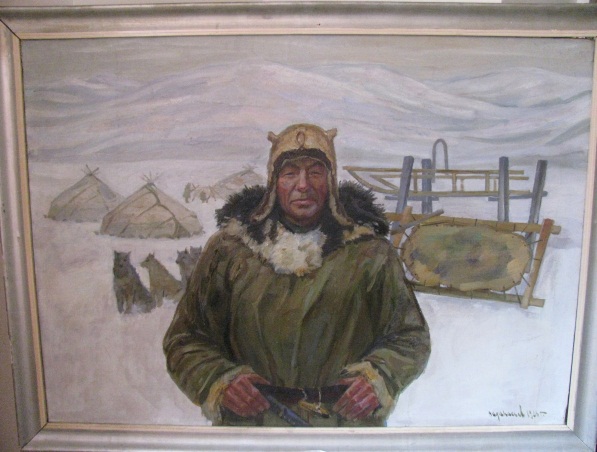 Картина. Афанасьев В.В. Михаил Гей Вутэгин на стойбище. Благовещенск, 1986 г.Холст, масло.90х125 см.Сохранность: в сохранностиЗакуплена у автора в 1990 г.Ф/х № 117      Стеллаж 2, вехняя полка, ячейка 12           АОМ 14116 Хж 2754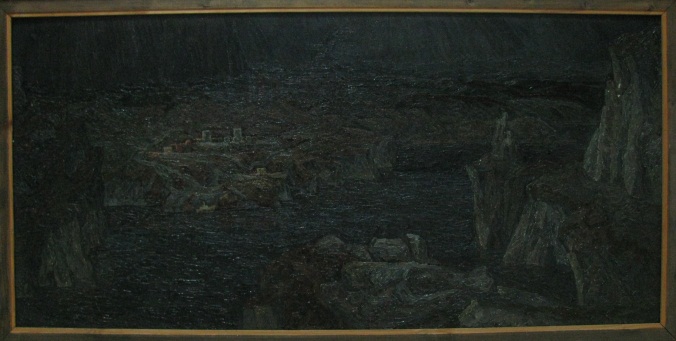 Картина. Наконечный Ю.Г. На Ольхоне.  СССР, 1989 г. Холст, масло.59х120 см.Сохранность: потертаАкт № 350 от 16.10.1990 г.Ф/х № 117     Стеллаж 1, верхняя полка, ячейка 6АОМ 14120Хж 141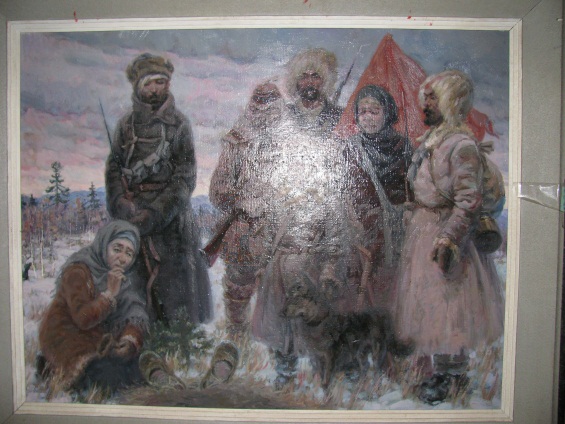 Картина. Калашов С.В. За землю, за волю. СССР, Благовещеенск, 1982 г.Холст, масло.68х87 см.Сохранность: потерта.Передана Управлением культуры в 1990 г. Ф/х № 117 Стеллаж 1    верхняя полка, ячейка 1АОМ 14121 Хж 365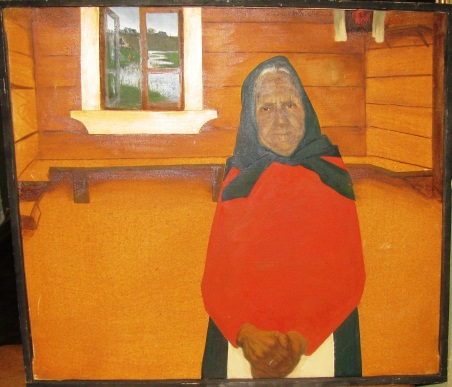 Картина. Метелкин Н.В. Бабка - левая часть диптиха "Одиночество". СССР, Благовещенск, 1989 г. Холст, темпера.70х80 см.Сохранность: потерта.Закуплена Управлением культуры в 1990 г.Ф/х № 223       Стеллаж 7, полка 2, ячейка  14АОМ 14220 Хж 146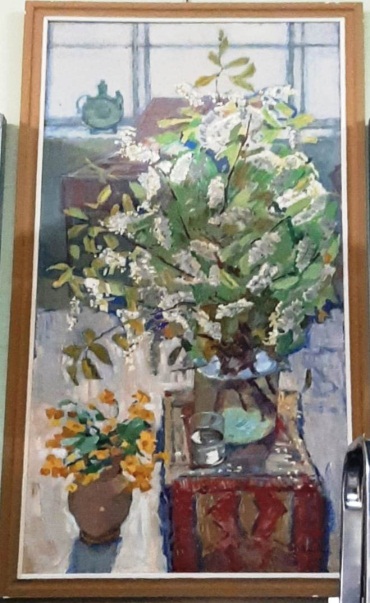 Картина. Иванов Ф. Букет. РСФСР, 1961 г. Холст, масло.130х63 см.Сохранность: в верхнем левом углу холст прордавлен, провис, слабое крепление.Из старых поступлений акт № 8 от 1991 г.Фонды хранилище № 220   АОМ 14261Хж 60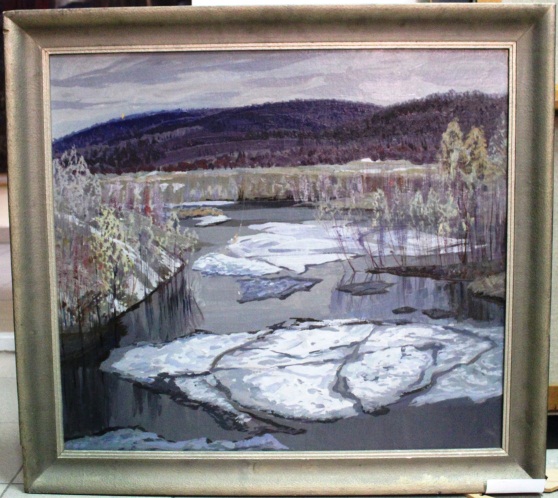 Картина. Стогний В.Н. Северная весна. СССР, Благовещенск, 1987 г. Оргалит, масло.71х80 см.Сохранность: в сохранности.Закуп у автора в 1991 г.Ф/х № 117 Узкий стеллаж от окна полка 1, ячейка 8АОМ 14262Хж 59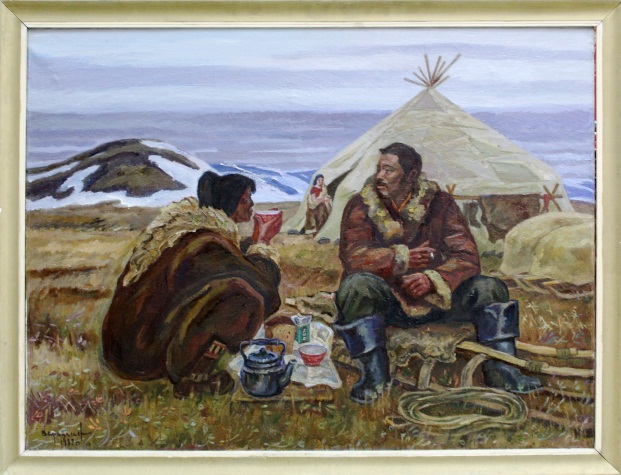 Картина. Афанасьев В.П. Оленеводы. СССР, Благовещенск, 1987 г. Холст, масло.140х105 см.Сохранность: в верхней части холста трещины.Закуплена у автора в 1991 г.Коридор бухгалтерииАОМ 14263Хж 61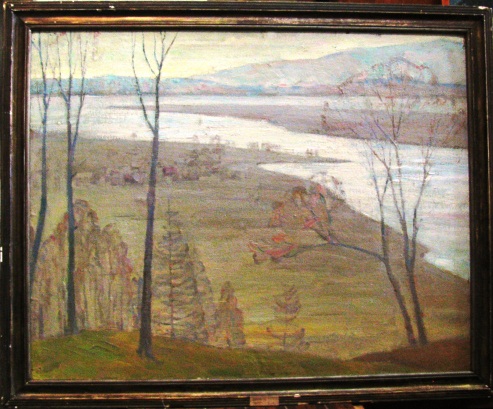 Картина. Лымарь С.В. Март. СССР, Благовещенск, 1990 г. Оргалит, масло.60х76 см.Сохранность: углы оргалита пробитыЗакуплена у автора в 1990 г. Ф/х № 223, Стеллаж  7, полка 1, ячейка 30АОМ 14267 Хж 64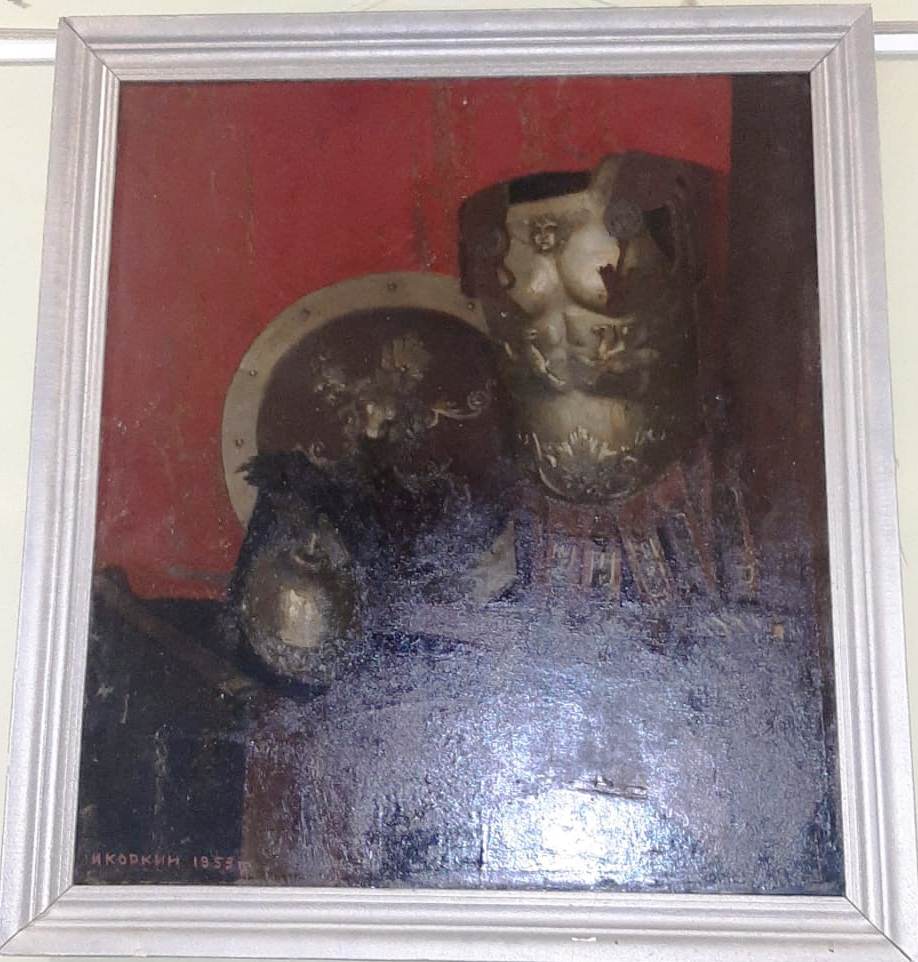 Картина. Коркин И.И. Натюрморт с военными доспехами Древнего рима. СССР, Москва, 1953 г. Холст, масло.95х82 см.Сохранность: в сохранности.Закуплена у жителя г. Благовещенска А.  Ларионова в 1990 г. Фонды коридор правая стена АОМ 14312 Хж 63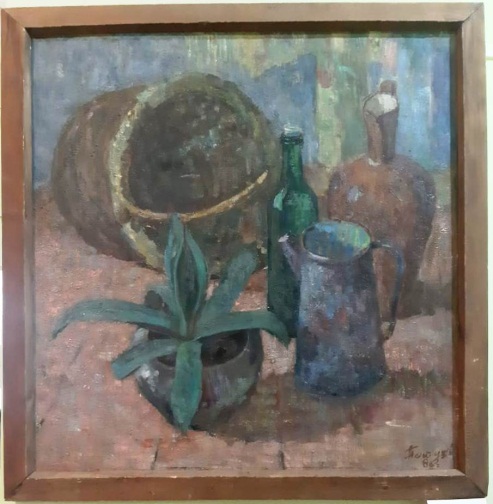 Картина. Петухов О.Е. Натюрморт с кактусом..СССР, Благовещенск, 1986 г. Холст, масло.70х67,5 см.Сохранность: потерта.Закуплена у автора в 1991 г.Фонды коридор,  напротив раковины.АОМ 14313Хж 65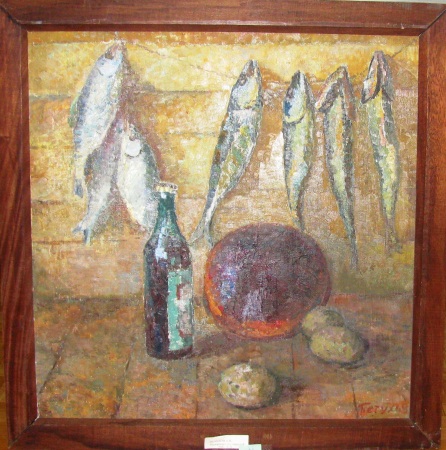 Картина. Петухов О.Е. Натюрморт со ставридой. СССР, Благовещенкс, 1986 г. Холст, масло.70х68 см.Сохранность: потертаЗакуплена у автора в 1991 г.каб. Зам. ДиректораАОМ 14583 Хж 95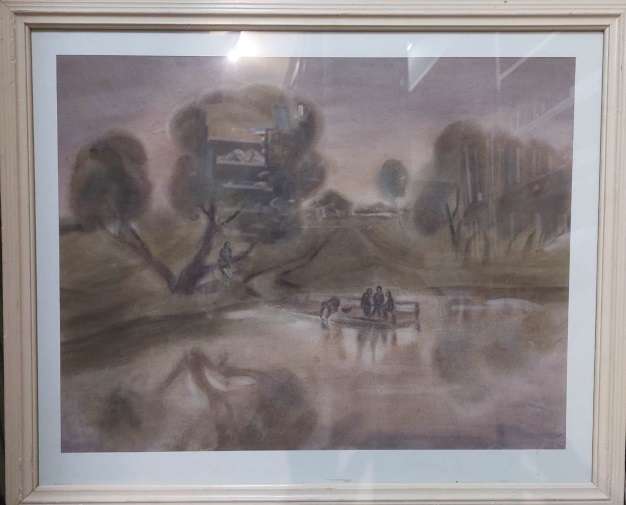 Картина. Водянина Л.К. Вечер на Клязьме. Благовещенск, 1990 г. Бумага, акварель. 48х62 см.Сохранность: в сохранности. Закуплена у автора в 1991 г.ф/х 223      ст. 8, с. 2, п.4АОМ 14584 Хж 96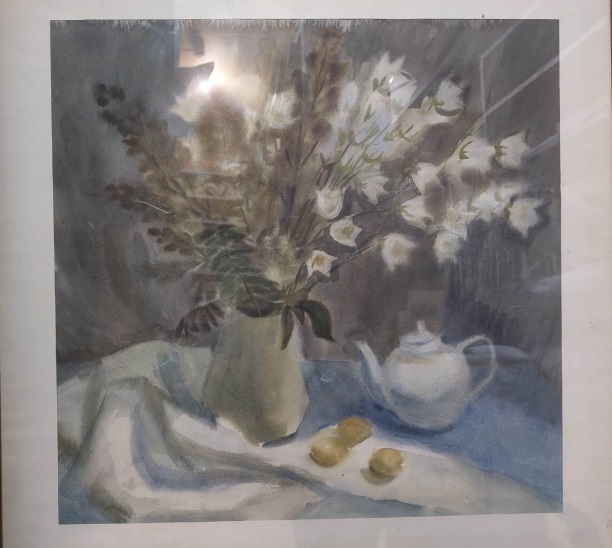 Картина. Водянина Л.К. Белые колокольчики. Благовещенск, 1990. Бумага, акварель.56х57 см.Сохранность: в сохранности. Закуплена у автора в 1991 г.ф/х 223      ст. 6, с. 2, п.4АОМ 14585 Хж 97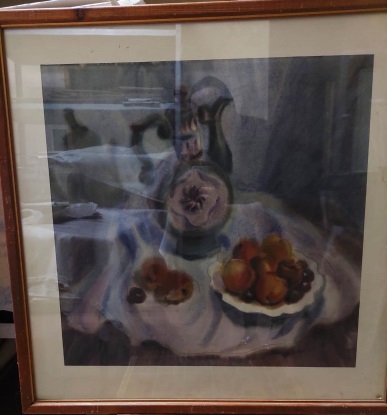 Картина. Водянина Л.К. Персики. Благовещенск, 1990 г. Бумага, акварель.56х57 см.Сохранность: в сохранности. Закуплена у автора в 1991 г. ф/х 223      ст. 2, секц 3, п.1АОМ 14586 Хж 76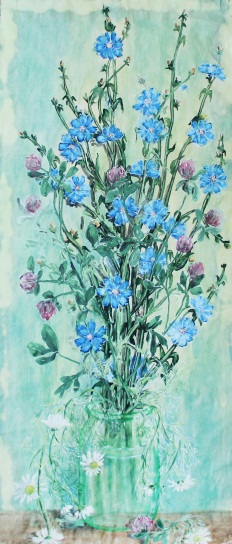 Картина. Лахтионова Э.А. Цикорий. СССР, Саранск, 1981 г.Бумага, акварель, гуашь.66х28 см.Сохоранность: изгиб вверху, следы клея по краям.Дар автора музею в 1991г.Ф/х №  223  шкаф-стол ящ. 4АОМ 14587 Хж 79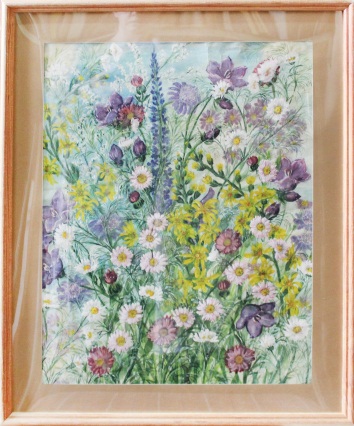 Картина. Лахтионова Э.А. Цветы за городом. СССР, Благовещенск, 1989 г. Бумага, акварель, гаушь.43х33 см.Сохранность: лист покороблен, по краям следы клея.Дар автора музею в 1991г.Ф/х №  223  шкаф-стол ящ. 4АОМ 14588 Хж 74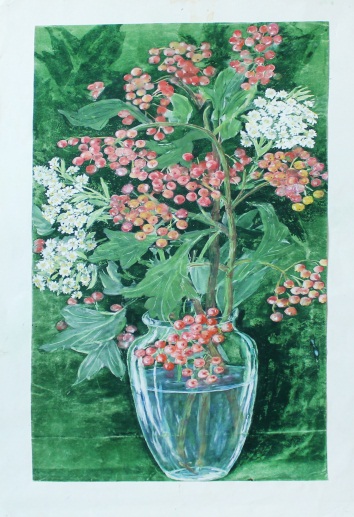 Картина. Лахтионова Э.А. Калина. СССР, Благовещенск, 1987 г.Бумага, гуашь.45,5х24 см.Сохранность: внизу загибДар автора музею в 1991г.Ф/х №  223  шкаф-стол ящ. 4АОМ 14589Хж 78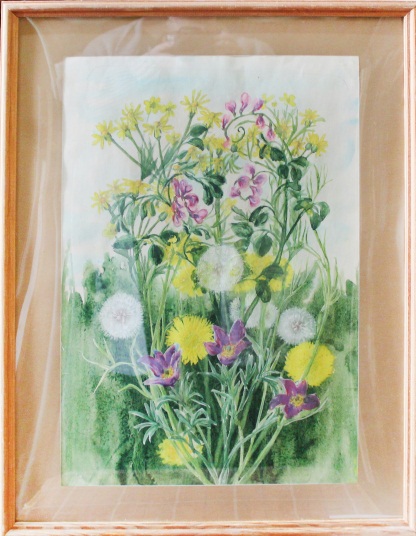 Картина. Лахтионова Э.А. Майские цветы. СССР, Благовещенск, 1990 г.Бумага, акварель, гуашь.42,5х30,5 см.Сохранность: на обороте нижняя часть листа закрашена.Дар автора музею в 1991г.Ф/х №  223  шкаф-стол ящ. 4АОМ 14590 Хж 75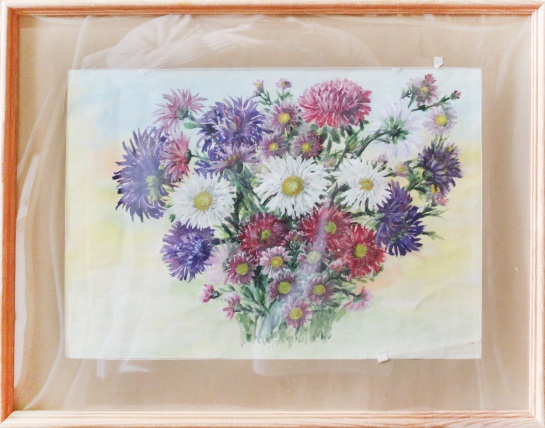 Картина. Лахтионова Э.А.  Астры. СССР, Благовещенск, 1990 г. Бумага, акварель, гуашь.30х42 см.Сохранность: в сохранности.Дар автора музею в 1991гФ/х № 223  шкаф-стол ящ. 4АОМ 14591Хж 77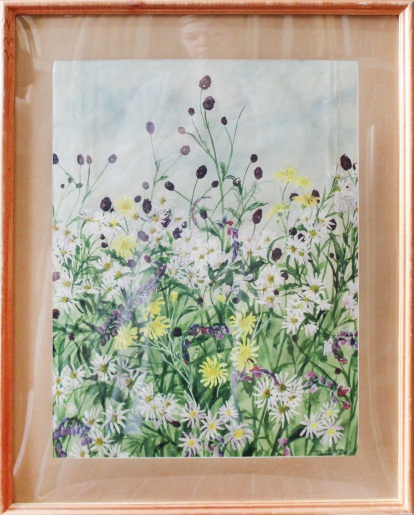 Картина. Лахтионова Э.А. На лугу. СССР, Благовещенск, 1990 г. Бумага, акварель, гуашь.30х42 см.Сохранность: лист покороблен, по краям сгибы, на обороте пятна.Дар автора музею в 1991гФ/х № 223  шкаф-стол ящ. 4АОМ 15521 Хж108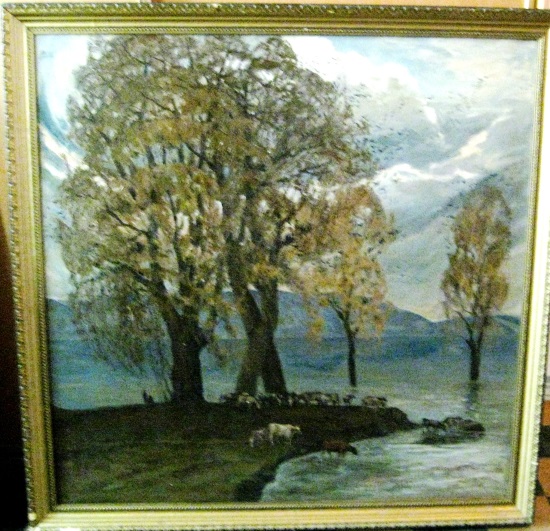 Картина. Семенихин В.Н. Амурская осень.Благовещенск, 1990 г. Холст, масло.120х120 см.Сохранность: осыпь точечнаяДар художника в 1991 г.ф/х 117     ст. 2, н.п. яч.9           15522Хж 109Картина. Жигалов А.И. Старый дворик. Благовещенск, 1990 г.Картон, масло.43х61 см.Сохранность: в сохранностиДар музучилища к 100- летию музеяф/х 223    ст.6, п. 1        1-й проходАОМ 15523 Хж 110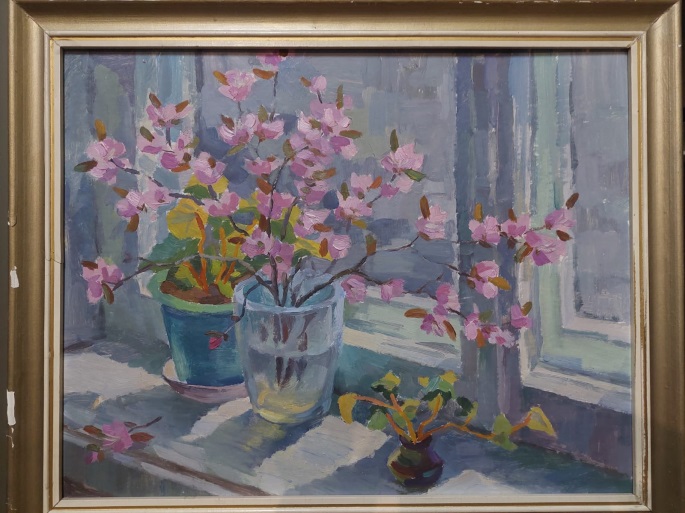 Картина. Калашников В. Натюрморт с цветущим багульникуом.Чита. 1991 г. Картон, масло.40х50 см.Сохранность:  в сохранностиДар Читинского краеведческого музея  к 100- летию музеяфонды     каб. 221АОМ 15524 Хж 118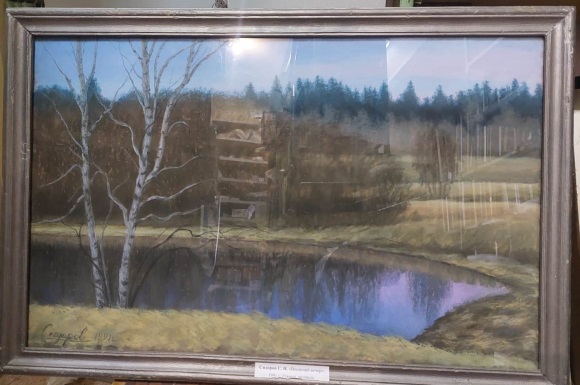 Картина. Сидоров С.Н. Весенний вечер на академической даче. Благовещенск, 1991 г.Бумага наждачная. пастель. 42х65.5 см.Сохранность:  в сохранностиДар авотра музея в 1991 г. ф/х 223  ст. 2, секц. 2,  п. 2АОМ 15675 Хж 121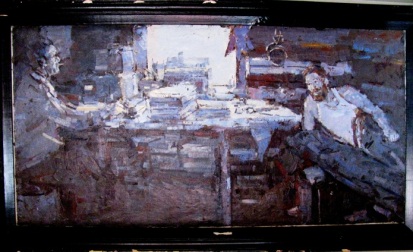 Картина. Маклаков В.А. Таежный натюрморт. СССР, Благовещенск, 1975 г. 
Холст, масло.86х105 см.  Сохранность: ф/х 117      ст.2, в.п. яч. 15        АОМ 15676 Хж 122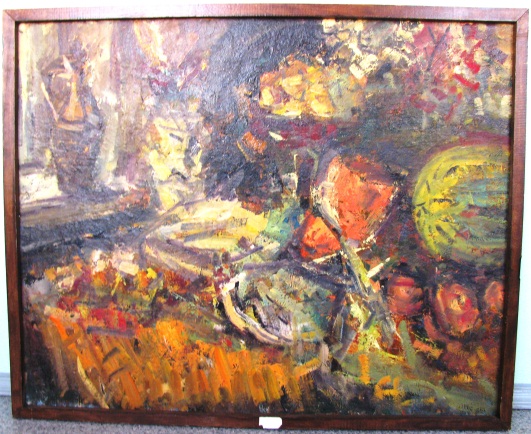 Картина. Маклаков В.А. Дары лета. Благовещенск, 1975 г.Картон, масло.86х105 см.Сохранность: в сохранности.Закуплена у автора в 1981 г.Лестничная площадка возле эксп-выст. отделаАОМ 15677Хж 120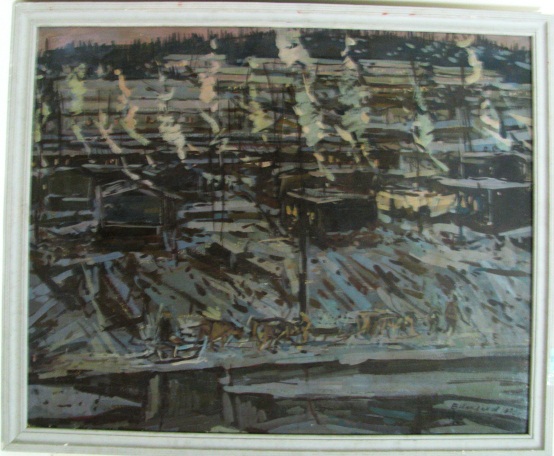 Картина. Маклаков В.А. Станция Нагорная на БАМе. Благовещенск, 1973 гКартон, масло.87х105 см.Сохранность: загрязнения.Закуплена у автора в 1991 г.Ф/х №  117Стеллаж 1, верхняя полка, ячейка 17      АОМ 15678Хж 119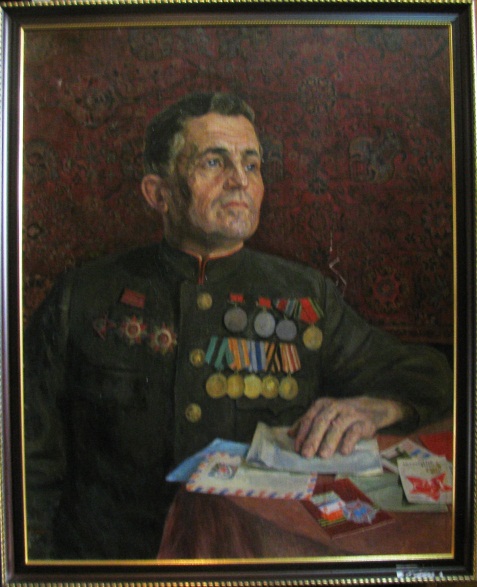 Картина. Тыркова Е.П. Портрет ветерана ВОВ Зубкова И.И. Благовещенск, 1971 г. Холст, масло.97х78 см.Сохранность: потерта, осыпь красочного слоя.Дар автора музею в 1991 г.Ф/х № 223     Стеллаж 7, полка 1, ячейка  29АОМ 15811Хж 129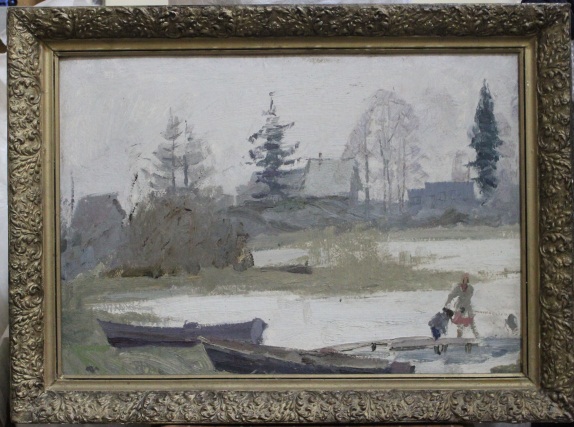 Картина. Стогний В.Н. После пороши. Благовещенск, 1970 г.Картон, масло.40х60 см.Сохранность: в сохранности.Закуплена у автора в 1991 г.Ф/х №  223    Стеллаж 6, полка 1 АОМ 15812Хж 130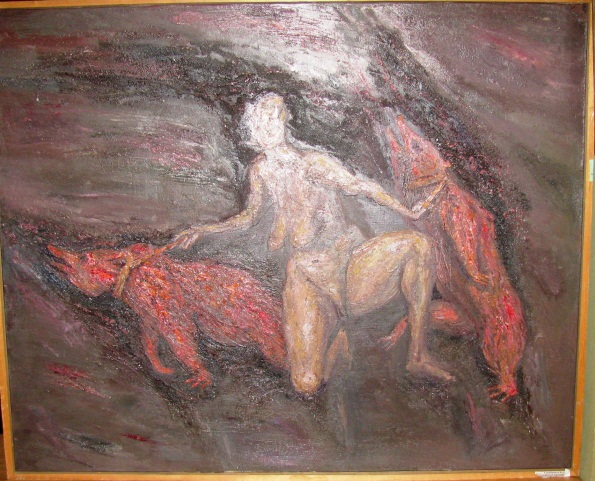 Картина. Серебряков  В.А. Новая Артемида. Благовещенск, 1990 г. Холст, масло.89х110 см.Сохранность: в сохранности.Закуплена у автора в 1991 г.Ф/х № 223       Стеллаж  7, полка 3, ячейка 7АОМ 15813 Хж 131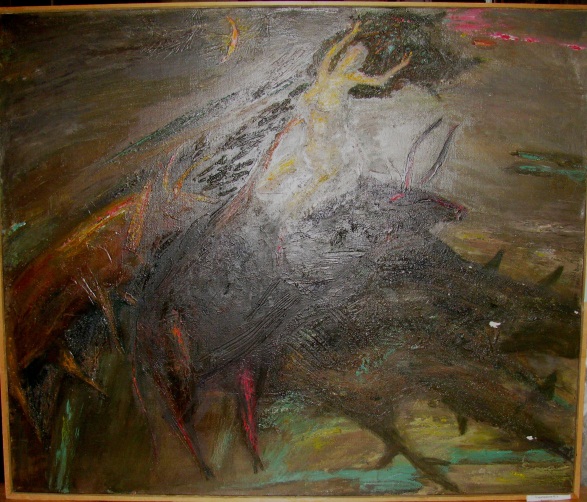 Картина. Серебряков  В.А. Фурия. Благовещенск, 1990 г. Холст, масло.83х100 см.Сохранность: в сохранности.Закуп у автора в 1991 г.Ф/х № 223       Стеллаж 7, полка 3,   ячейка 21АОМ 15814 Хж 132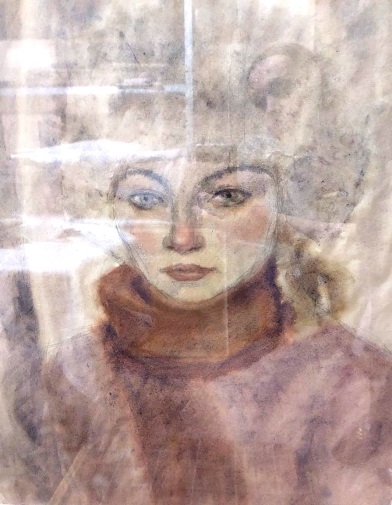 Картина. Водянина Л.К. Автопортрет. Благовещенск, 1983 г. Бумага, акварель.60х46  см.Сохранность: в сохранности.Закуп у автора в 1991 г.ф/х 223      ст. 2, секция 3, п.1АОМ 15815 Хж 133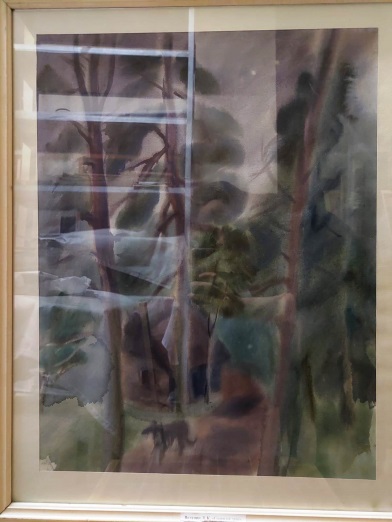 Картина. Водянина Л.К.  Сосны на даче. Благовещенск, 1990 г.61,5х47 см.Сохранность: в сохранности.Закуп у автора в 1991 г.ф/х 223      ст. 2, секция 3, п.1АОМ 16228 Хж 177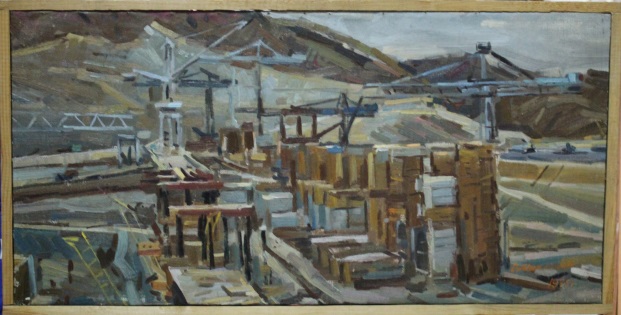 Картина. Маклаков В.А. Зейская ГЭС. Благовещенск, 1975 г. Холст, масло.40Х94 см.Сохранность: осыпь по краямДар автора в 1992 г.ф/х 117 узкий ст. от окна 2 п. яч. 8АОМ 16229 Хж 178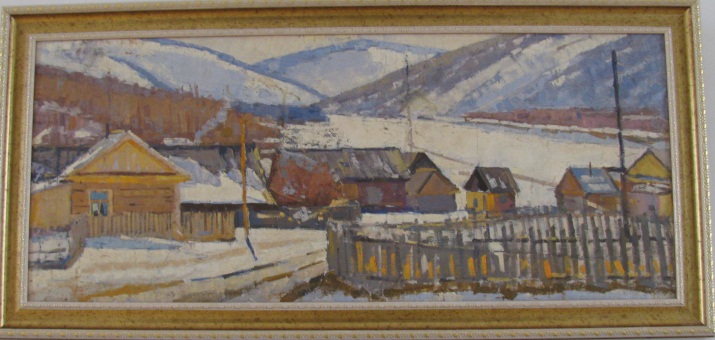 Картина. Маклаков В.А. Станция Золотинка на БАМе. СССР, 1975 г.Холст, масло. 40х94 см.Сохранность: вцентре прорыв, вмятина, заклейка с обратной стороны, потертертость, осыпь карсочного слояДар автора в 1992 г.Ф/х № 117 Узкий стеллаж от окна, полка . 2, ячейка 5АОМ 16230Хж 186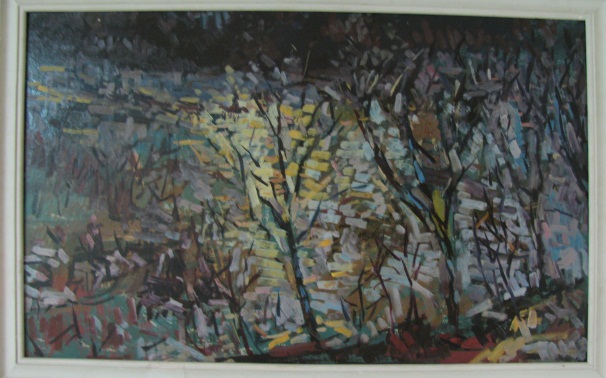 Картина. Маклаков В.А. По Олекме-реке. Зимник. СССР, 1987 г. Картон, масло.47х76 см.Сохранность: загрязненаДар автора в 1992 г.Ф/х № 117 Узкий стеллаж  у входа  полка 3, ячейка 12АОМ 16231 Хж 179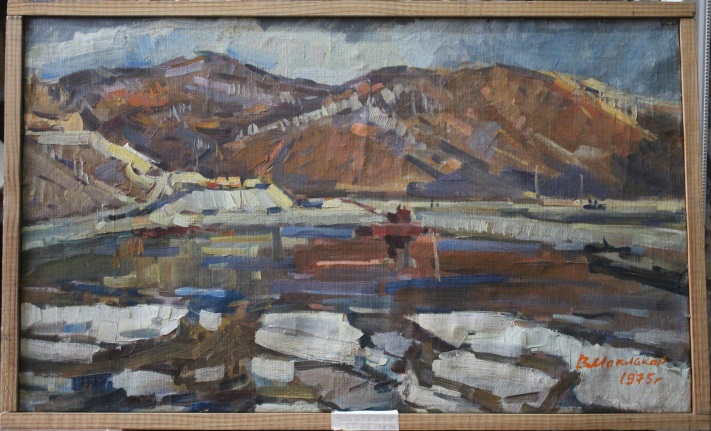 Картина. Маклаков В.А. Весна на Зее ГЭС-строе. Благовещенск, 1975 г. Холст, масло.40х67 см.Сохранность: царапины. Дар автора в 1992 г.ф/х 223      ст. 8, п. 4, секц 2АОМ 16232 Хж 2696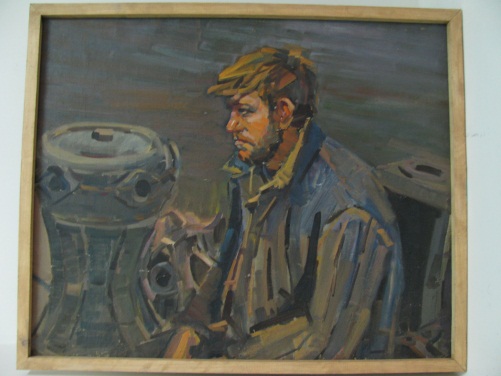 Картина. Маклаков В.А. Портрет рабочего в телогрейке. СССР, 1972 г. Картон, масло79х97 см.Сохранность: загрязненаДар автора в 1992 г.Ф/х № 117 Стеллаж 1, верхняя полка, ячейка 13    АОМ 16233 Хж 2697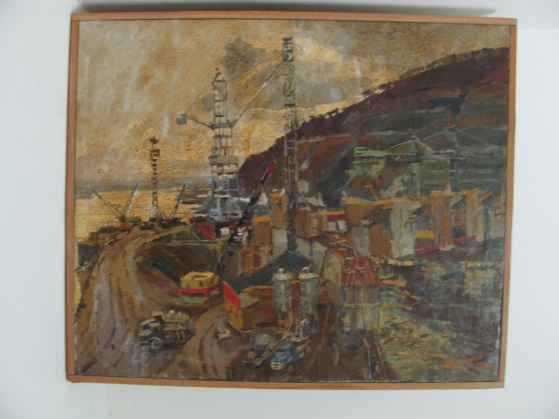 Картина. Маклаков В.А. На Зейской ГЭС . СССР, Амурская область. 1972 г. 70х95 см.Сохранность: загрязнена, лаковый слой наполовину стерт, осыпь. Дар автора в 1992 г.Ф/х № 117 Стеллаж 1, врехняя полка, ячейка 10      АОМ 16234 Хж 182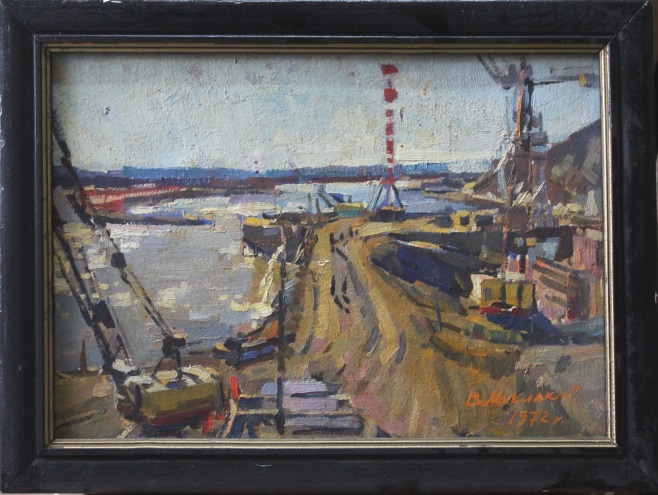 Картина. Маклаков В.А. Зейская ГЭС (этюд). СССР, Благовещенск, 1972 г. Картон, масло.46х32 см.Сохранность: в сохранностиДар автора в 1992 г.Ф/х № 223      Стеллаж 2, секция 2, полка 1АОМ 16235 Хж 183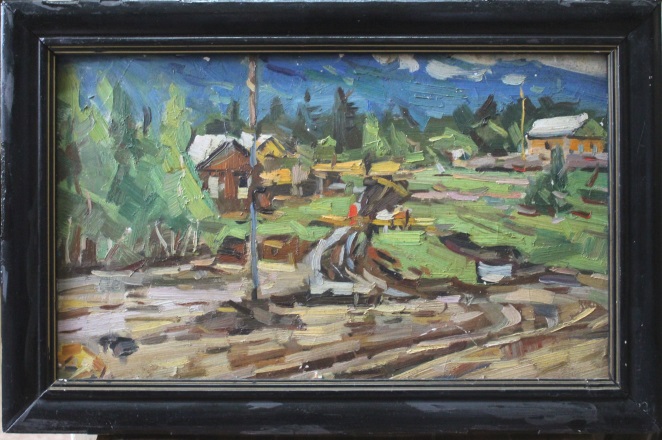 Картина. Маклаков В.А. Таежный поселок. СССР. 1972 г.Картон, масло.27х46 см.Сохранность: изломлен, царапины, трещины, осыпьДар автора в 1992 г.Ф/х № 223      Стеллаж  2, секция 2, полка 1АОМ 16236 Хж 184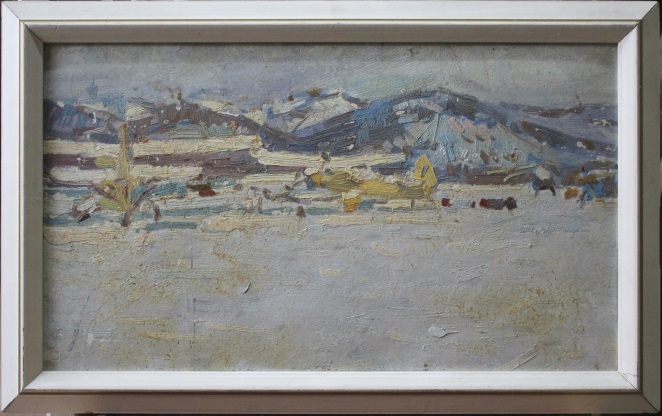 Картина. Маклаков В.А.  Аэропорт. Экимчан. СССР, 1972 г. Картон, масло.27,5х47,5 см.Сохранность: осыпь слева, царапины.Дар автора в 1992 г.Ф/х № 223      Стеллаж  2, секция 2, полка 1АОМ 16237 Хж 185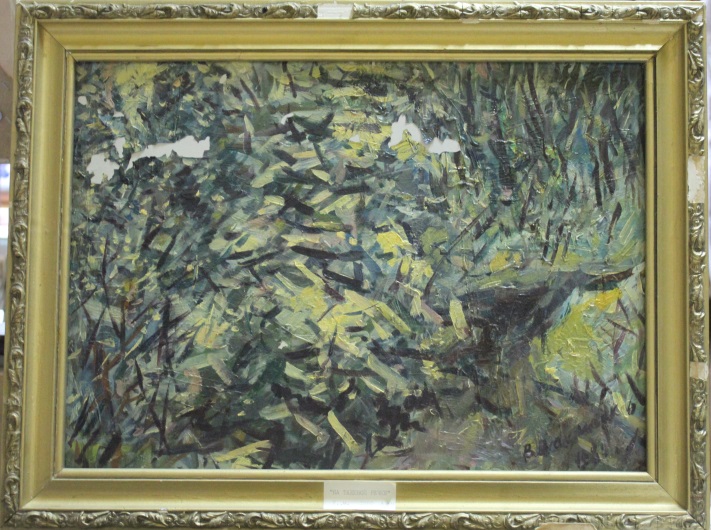 Картина. Маклаков В.А. Зеленый куст. СССР, Благовещенск, 1987 г.Картон, масло.32х45 см.Сохранность: изломы, коробление картна, осыпь красочного слояДар автора 1992 г. Ф/х № 223    Стеллаж 6, полка 1 АОМ 16498 Хж 172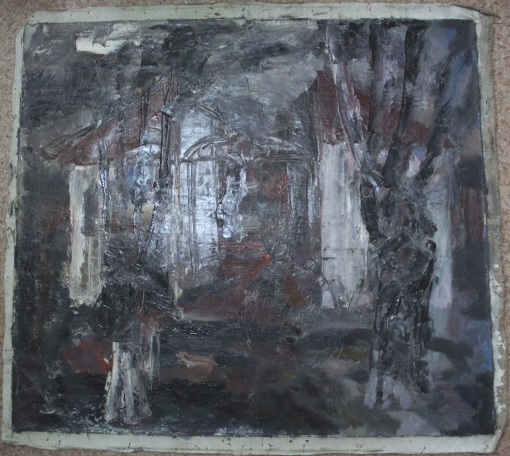 Картина. Николаев Д.З.  В старом квартале. СССР, 1986 г. Холст, масло.60х75 см.Сохранность: без подрамникаПередало ВХПО им. Вучетича 1992 гФ/х №  223 Стеллаж 4, полка  7АОМ 16499Хж 171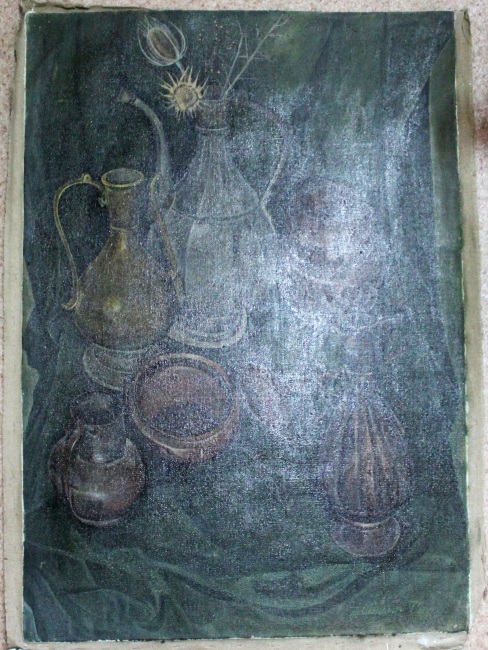 Картина. Оборин Л.А. Натюрморт. Старая посуда. СССР, 1979 г. Холст, масло. 100х79 см.Сохранность: без подрамникаПередало ВХПО им. Вучетича 1992 гФ/х № 223  Стеллаж 4, полка  7АОМ 16500Хж173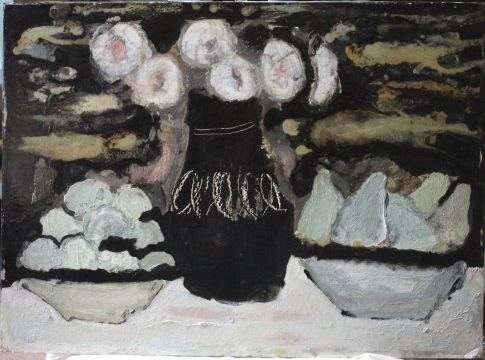 Картина. Цонцев Л.К. Цветы и фрукты. СССР, 1982 г. Картон, масло.50х70 см.Сохранность:  Передало ВХПО им. Вучетича 1992 гФ/х № 223 Стол ящик 9АОМ 16506 Хж 174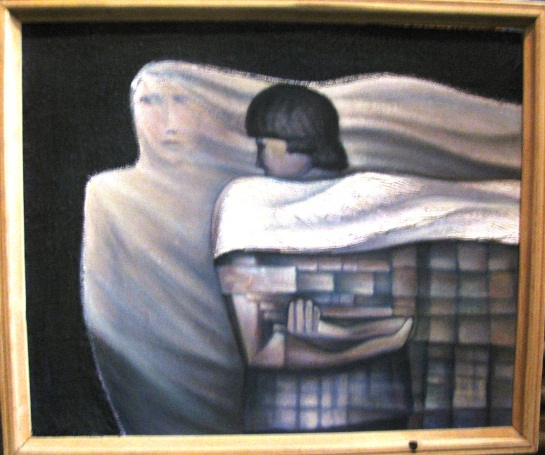 Картина. Гассан А.Г. Буря и ветер.СССР, Благовещенск, 1990 г.Оргалит, холст, темпера 69х84 см.Сохранность: без видимых повреждений.Дар автора после выствки в 1992 г. Ф/х №  223       Стеллаж  7, полка 1,  ячейка  23АОМ 16507 Хж 175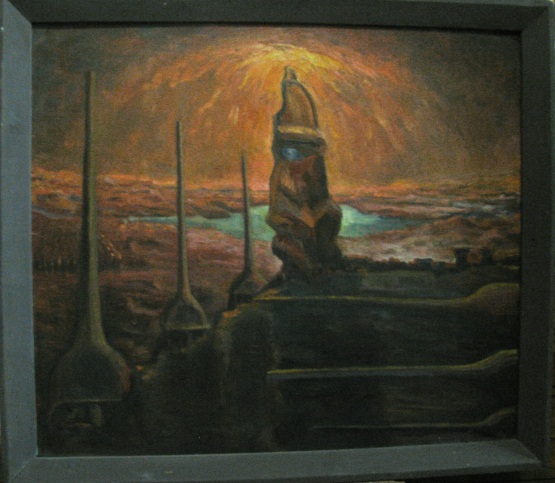 Картина. Гассан А.Г. Марс. СССР, 1981 г.Оргалит, масло.78х90 см.Сохранность: в сохранности.Дар автора после выствки в 1992 г.Ф/х №  223       Стеллаж 7, полка 1,  ячейка  8АОМ 16508 Хж176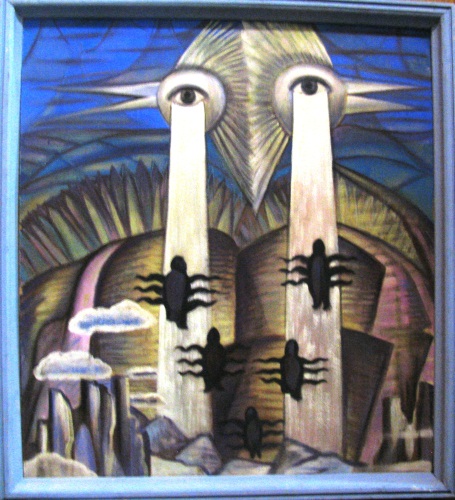 Картина. Гассан А.Г. Литаморфоз. СССР, Благовещенск, 1989 го. Оргалит, темпера. 85х76 см.Сохранность: в сохранности.Дар автора после выствки в 1992 г.Ф/х № 223       Стеллаж  7, полка 1, ячейка 20АОМ 16973Хж 168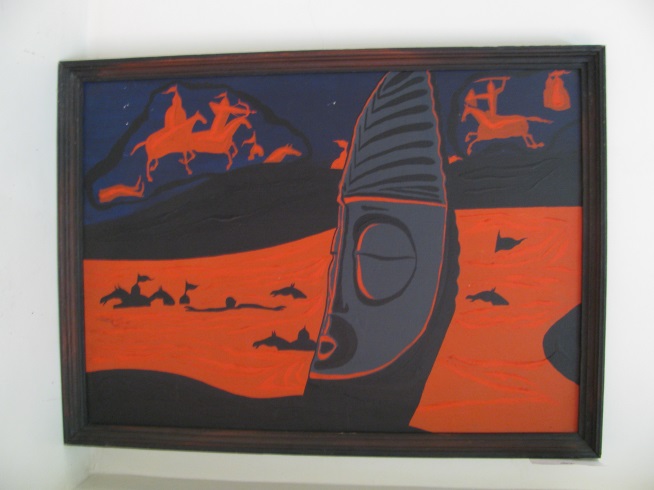 Картина. Тихомиров А.Е. Лета. Россия, г. Благовещенск, 1992 г. Холст, темпера, воск.50х70 см.Сохранность: в сохранность.Закуплена у автора в 1992 г.Ф/х № 117 Узкий стеллаж у входа    полка 3 ячейка 5АОМ 16974 Хж 167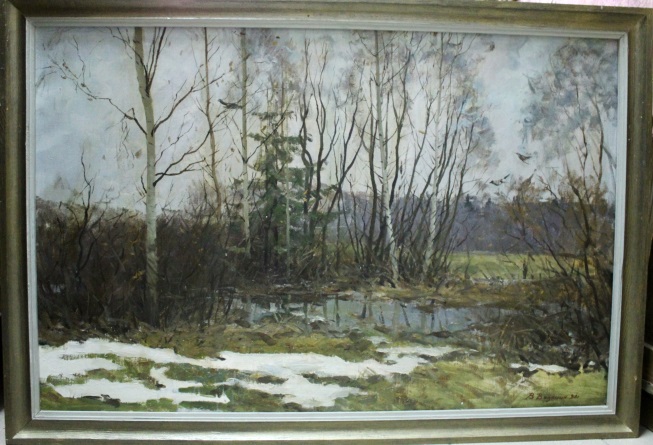 Картина. Водянин В.А. Серый денек. Благовещенск, 1990 г.Холст, масло.74х112 см.Сохранность: в сохранности.Закуплена у автора в 1992 г.Ф/х № 117 Стеллаж 1,     верхняя полка  ячейка 9 АОМ 16975Хж 166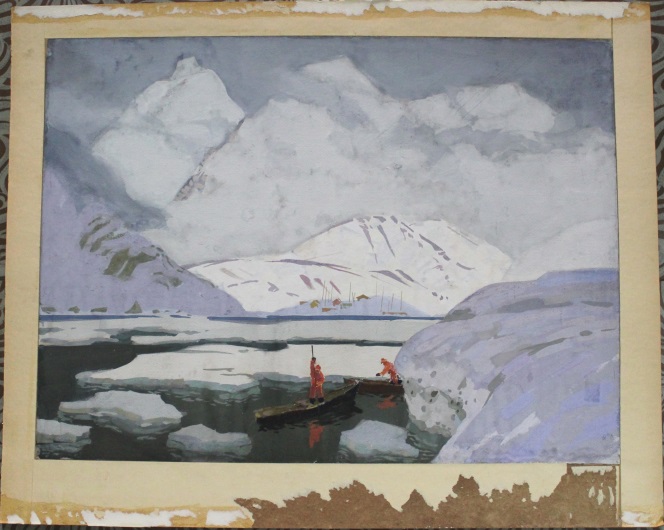 Картина. Стогний В.Н. Ловцы крабов. СССР, Благовещенск, 1966 г. Бумага, темпера.65х82 см.Сохранность: в сохранностиЗакуплена у автора в 1992 г.Ф/х № 223 Стеллаж 4, полка 7, конверт  11АОМ 16976 Хж 165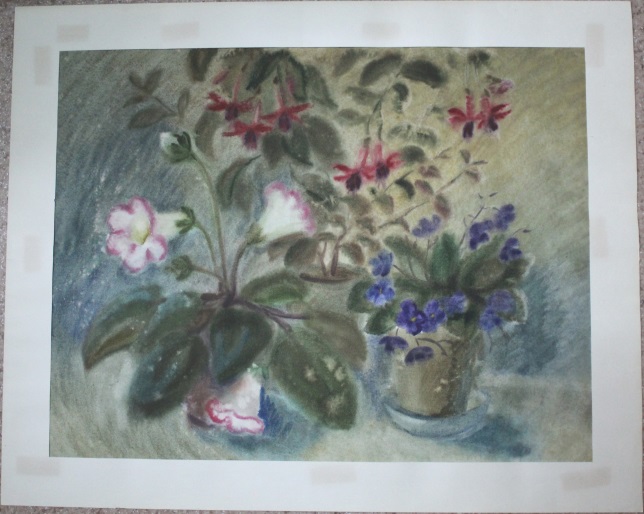 Картина. Водянина Л.К. Цветы. Благовещенск, 1992 г. Бумага, акварель.46х59,5 см.Сохранность: в сохранности.Закуплена у автора в 1992 г.Ф/х № 223 Стеллаж 4, полка 7, конверт 11АОМ 16977 Хж 164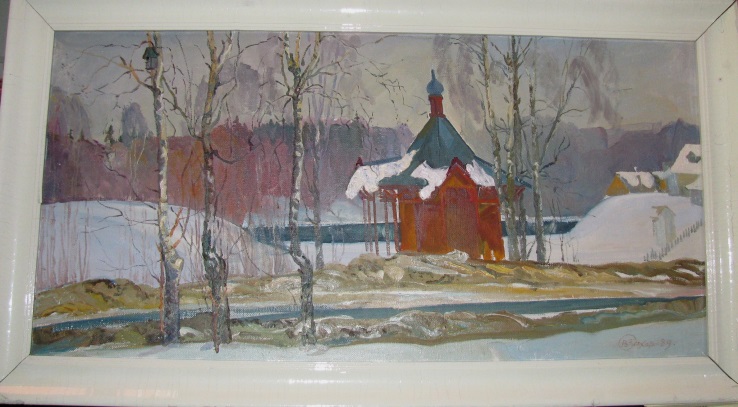 Картина. Захарчук В.К. Пейзаж с часовней. СССР, Благовещенск, 1991 г. Холст, масло.50х99 см.Сохранность: в сохранности.Закуплена у автора в 1992 г.Ф/х № 117 Узкий стеллаж от окна, полка 1, ячейка 4АОМ 16978 Хж 170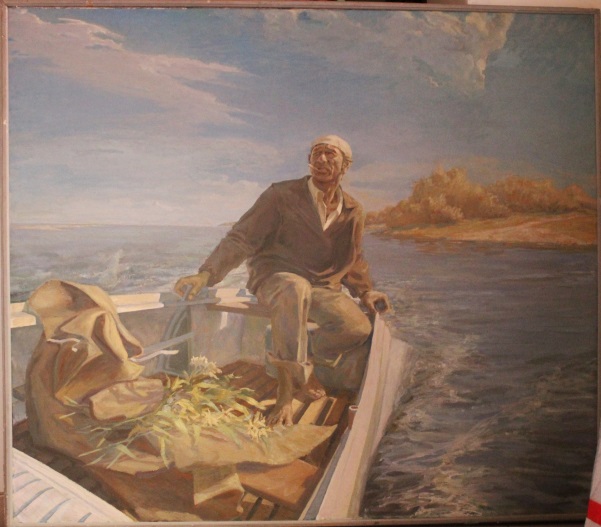 Картина. Савченко Н.А. Портрет отца. Благовещенск, 1985 г. Холст, масло.149х172 см.Сохранность: в сохранности.Закуплена у автора в 1992 г.Ф/х № 117, Стеллаж 1, нижняя полка, ячейка 22АОМ 16979 Хж 163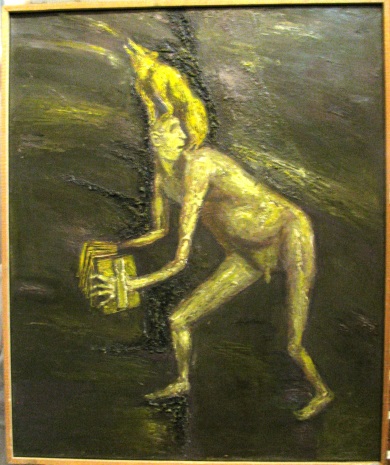 Картина. Серебряков В.А. Фаворит. Благовещенск, 1990 г. Холст, масло.88х73 см. Сохранность: в сохранности.Закуплена у автора в 1992 г.Ф/х № 223       Стеллаж  7, полка 1, ячейка 14АОМ 16980Хж 169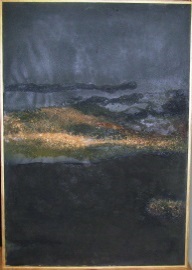 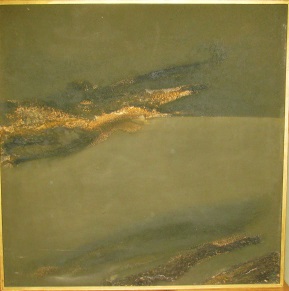 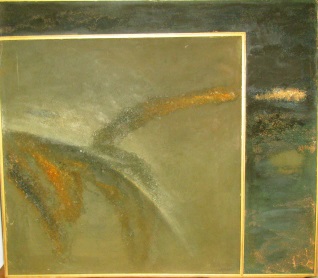 Марков Ю.В. Композиция -5, триптих. Благовещенск. 1990 г.Холст, масло, дерево, клей. 114х80 см,100х100 см,114х130 см.Сохранность: в сохранности.Закуплена у автора в 1992 г.Ф/х № 223       Стеллаж 7, полка 3, ячейка 17-19АОМ 16981Хж162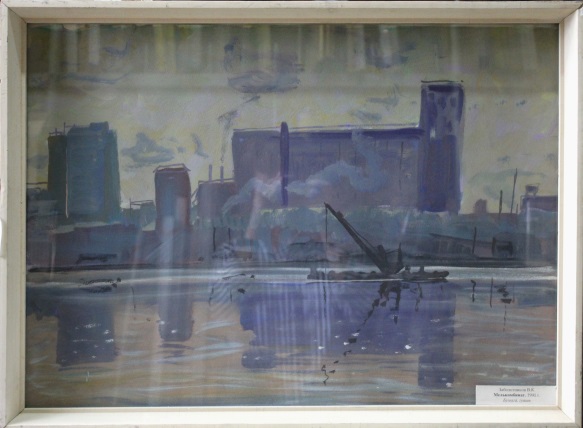 Картина. Заболотников В.К. Мелькомбинат. СССР, Благовещенск, 1991 г. Бумага, гуашь.49х67 см.Сохранность: в сохранности.Закуплена у автора в 1992 г.Ф/х № 223      Стеллаж 2, секция 1, полка 3АОМ 16982Хж 200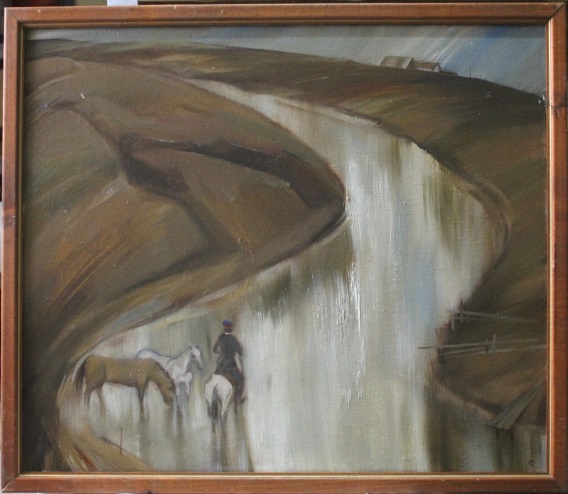 Картина. Попов С.А. Станица Усть-Кундрюческая.  Амурская область, 1990 г.Холст, масло.60х70 см.Сохранность: в сохранности.Передана Управлением культуры в 1992 г.Ф/х № 223 Стеллаж. 6, секция 1, полка 3АОМ 17271 Хж 202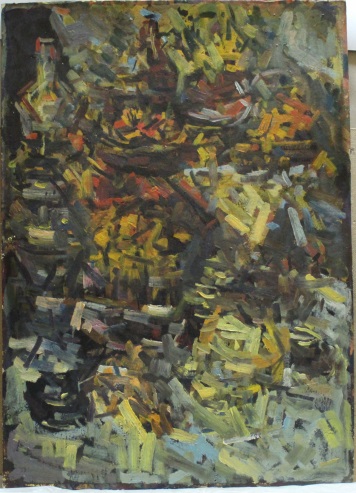 Картина. Маклаков В.А. Натюрморт с самоваром. СССР, Благовещенск, 1976 г.Картон, масло.107х82 см.Сохранность: загрязнения. Передана Управлением культуры в 1992 г.Ф/х 223        шкаф-стол ящик 4АОМ 17272 Хж 204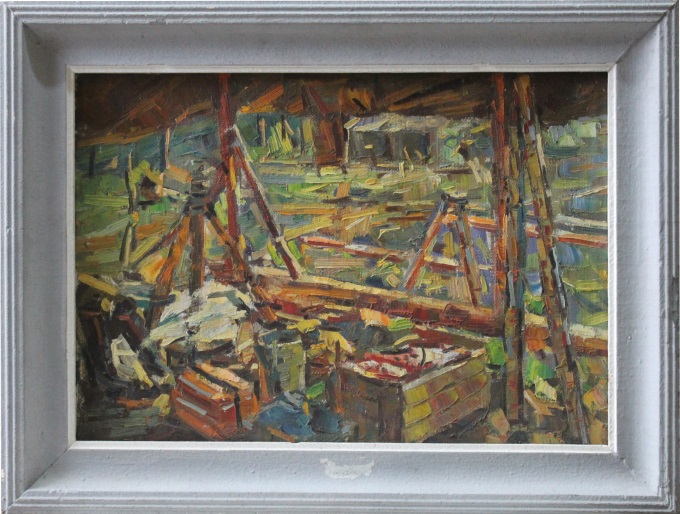 Картина. Маклаков В.А. Оранжевый натюрморт. СССР, Благовещенск, 1972 г.Картон, масло.85х104 см.Сохранность: загрязнение.Передана Управлением культуры в 1992 г.Ф/х № 223        Стеллаж 2, секция 2,  полка 2АОМ 17273 Хж 188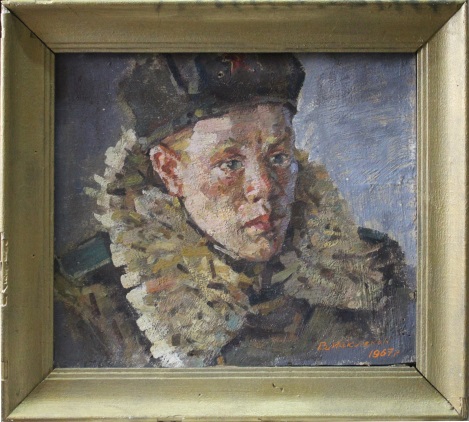 Картина. Маклаков В.А. Солдатский портрет. СССР, Амурская обл., 1967 г.Картон, масло.42х50 см.Сохранность: загрязнение.Передана Управлением культуры в 1992 г.Ф/х № 223      Стеллаж 2, секция 3, полка 2АОМ 17274 Хж 187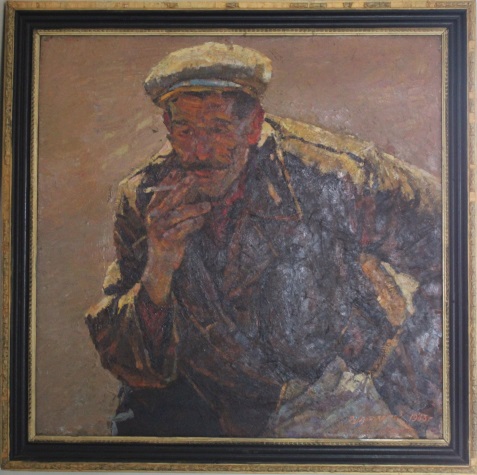 Картина. Маклаков В.А. Лесосплавщик Вологдин. СССР, г. Благовещенск, 1963 г. Картон, масло.78х80 см.Сохранность: прокол в центре.Передана Управлением культуры в 1992 г.Площадка ок.  Экс-выст. отделаАОМ 17275 Хж 209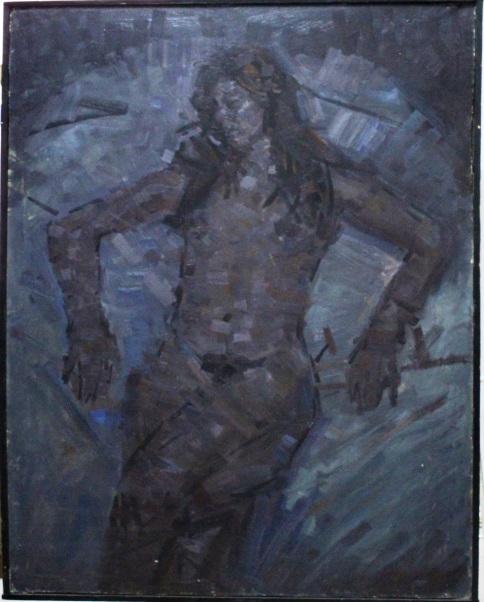 Картон. Маклаков В.А. Обнаженная. СССР, Благовещенск. 1984 г. Холст, масло.90х130 см.Сохранность: кракелюр, загрязнения.Дар вдовы художника.Ф/х № 117      Стеллаж  2, верхняя полка,   ячейка  2  АОМ 17276Хж 208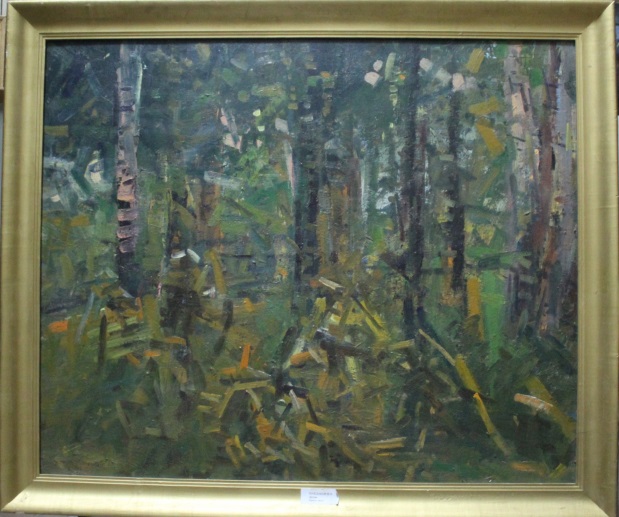 Картина. Маклаков В.А.  Летом. СССР, Благовещенск, 1979 г. Картон, масло.84х102 см.Сохранность: деформация картона, загрязнение.Закуп у автора в 1992 г.Ф/х № 117  Стеллаж  2, верхня полка,   ячейка 17        АОМ 17277 Хж 189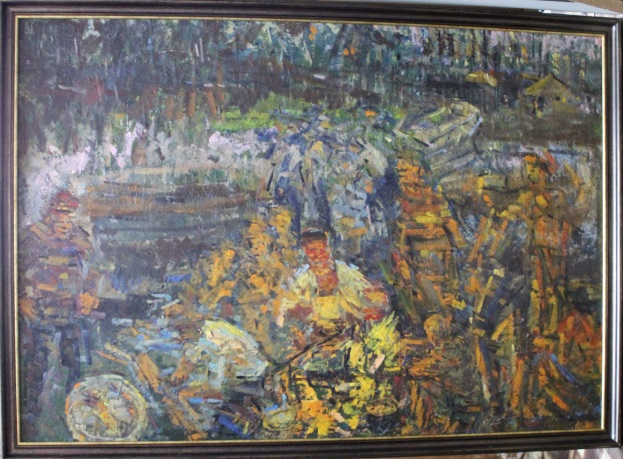 Картина. Маклаков В.А. Осень на о. Токо. СССР, Амурская область. 1968 г. Холст, масло.77х96 см.Сохранность: загрязнения, осыпь красочного слоя.Передана Управлением культуры в 1992 г.Ф/х № 111, Стеллаж 3, полка 2, ячейка 6АОМ 17278 Хж 206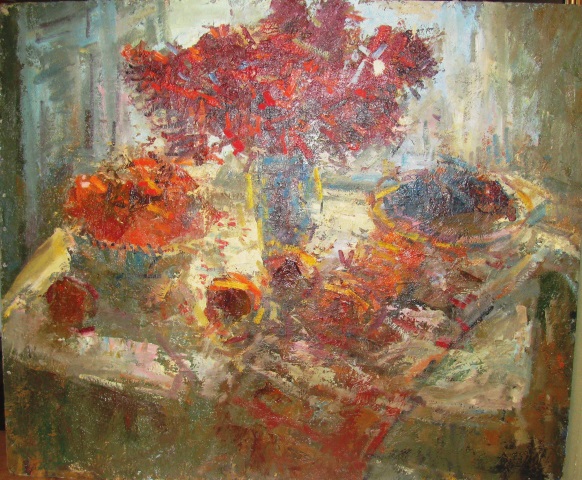 Картинка. Маклаков В.А. Натюрморт с красным букетом. СССР, Благовещенск, 1980 г. Картон, масло.85х103 см.Сохранность: пробита по краям, коробление, загрязнение.Передана Управлением культуры в 1992 г.Ф/х № 223   Стеллаж 7, полка 3,       ячейка 17АОМ 17279Хж 203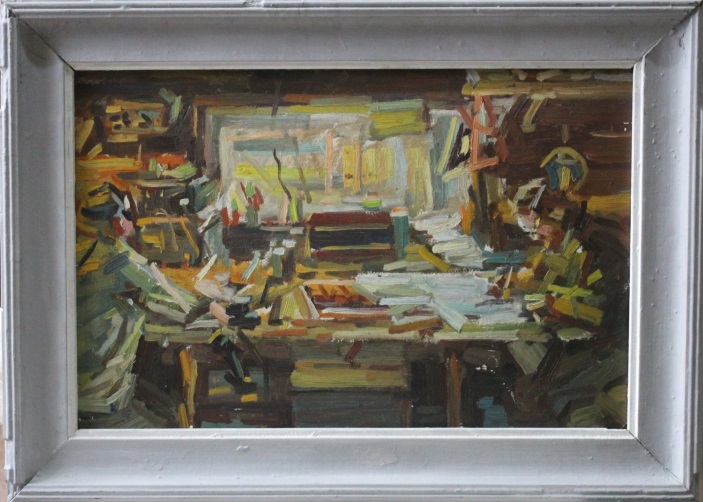 Картина. Маклаков В.А. Желтый натюрморт. СССР, Благовещенск. 1980 г. Картон, масло.85х100 см.Сохранность: в сохранности.Передана Управлением культуры в 1992 г.Ф/х № 223Стеллаж 2, секция 2, полка 1АОМ 17280 Хж 205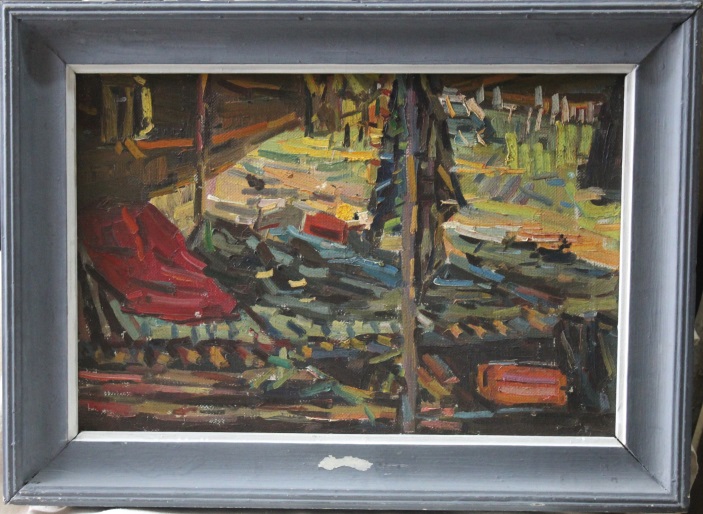 Картина. Маклаков В.А. Натюрморт с красной драпировкой. СССР, Благовещенск, 1979 г. Холст, масло.85х105 см.Сохранность: загрязненияПередана Управлением культуры в 1992ф/х 223  ст. 2, секц 2,    п. 2АОМ 17281 Хж 201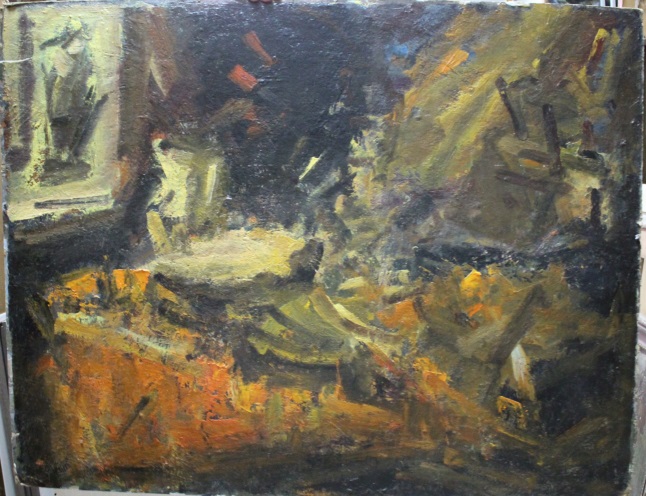 Картина. Маклаков В.А. Натюрморт. СССР, Благовещенск, 1980 г. Картон, масло.86х105 см.Сохранность: загрязненияПередана Управлением культуры в 1992ф/х 117  ст.1    н.п. яч. 17      АОМ 17282Хж 228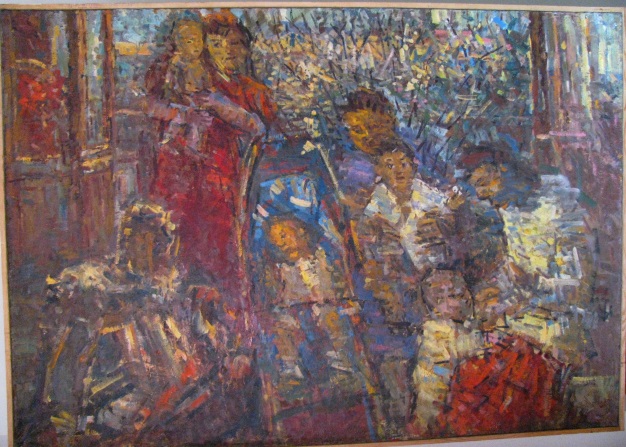 Картина. Маклаков В.А.  Цветы и фрукты. СССР, Благовещенск, 1980 г. Холст, масло.99х193 см.Сохранность: запылениеПередала вдова художника в 1992 г.ф/х 117      ст. 2, в.п. яч. 10        АОМ 17283Хж 190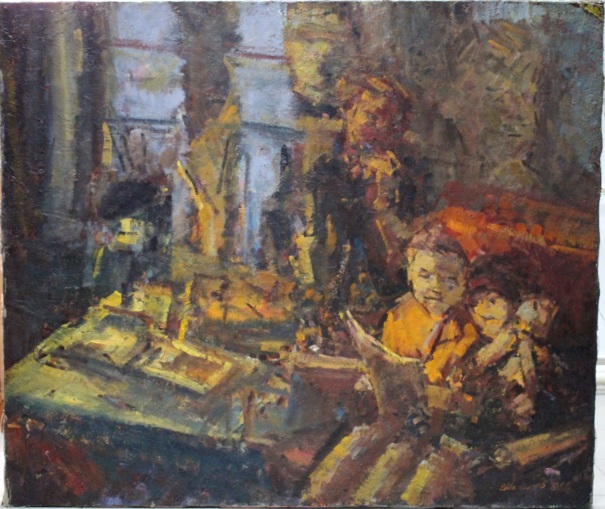 Картина. Маклаков В.А . В мастерской. Вечера.СССР,  Благовещенск, 1960 г. Картон, масло.85х105 см.Сохранность: загрязнение, деформация подрамникаПередала вдова художника в 1992 г.ф/х 117      ст.1    н.п. яч. 1     АОМ 17284Хж 207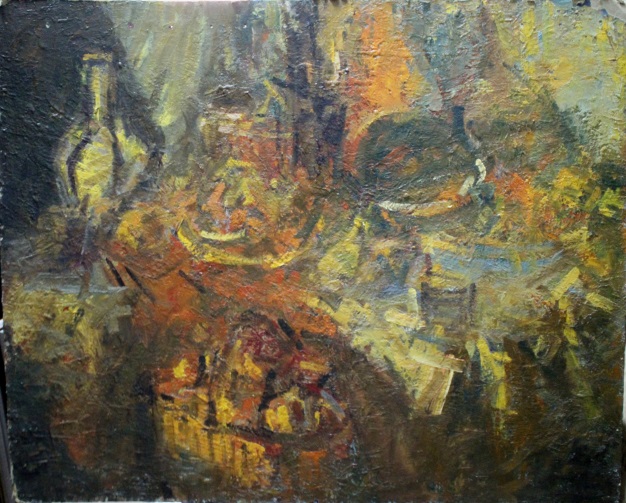 Картина. Маклаков В.А. Красный букет СССР, Благовещенск, 1982 г. Картон, масло.84х105 см.Сохранность: загрязненияПередана Управлением культуры в 1992ф/х 117      ст.1    н.п. яч. 16 АОМ 17479Хж 193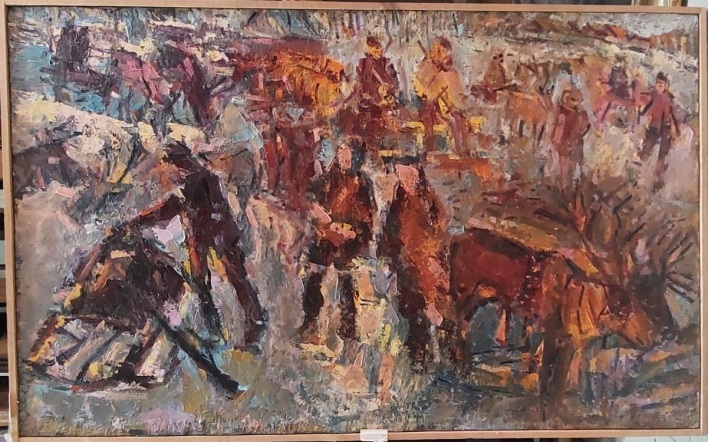 Картина. Маклаков В.А. В тайге. Вечер. Амурская область, 1980-е гг.Холст, масло.89х145 Сохранность: загрязнение.Передана вдовой хцдожника в 1992 г.ф/х 117      ст. 2, в.п. яч. 1        АОМ 17480 Хж 191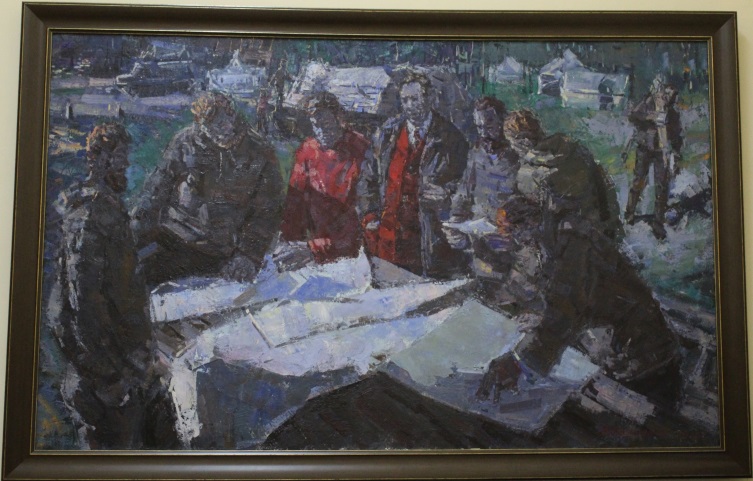 Картина. Маклаков В.А. Изыскатели. Поиски оптимального варианта. Амурская область, 1980-е гг.Холст, масло.100х159 смСохранность: загрязнение.Передана вдовой хцдожника в 1992 г.ф/х 111 2-й ряд слеваАОМ 17481 Хж 199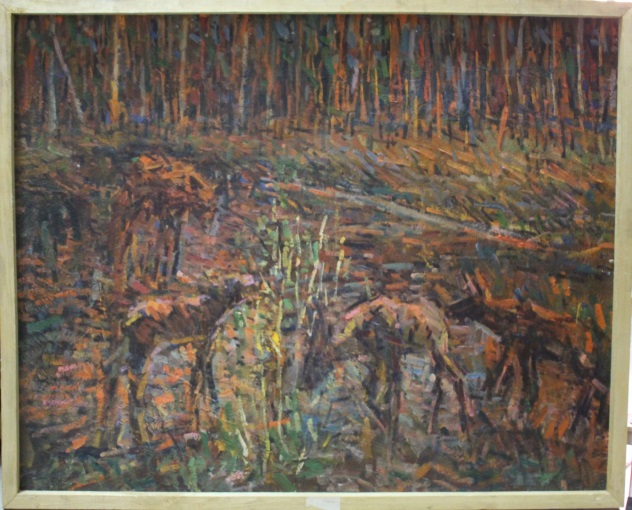 Картина. Маклаков В.А. Таежный пейзаж. Амурская область, 1980-е гг.Оргалит, масло.83х103 см.Сохранность: загрязнение.Передана вдовой хцдожника в 1992 г.ф/х 117 ст.1    в.п. яч. 10       АОМ 17482 Хж 198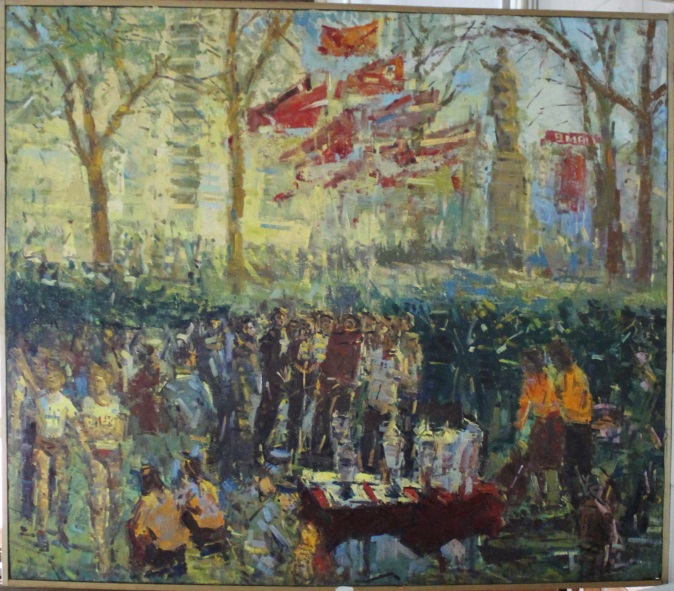 Картина. Маклаков В.А. Праздник. Амурская область, 1980-е гг.Холст, масло.128х150 см.Сохранность: загрязнение.Передана вдовой художника в 1992 г.ф/х 117     ст. 1, н.п. яч.7           АОМ 17483 Хж 194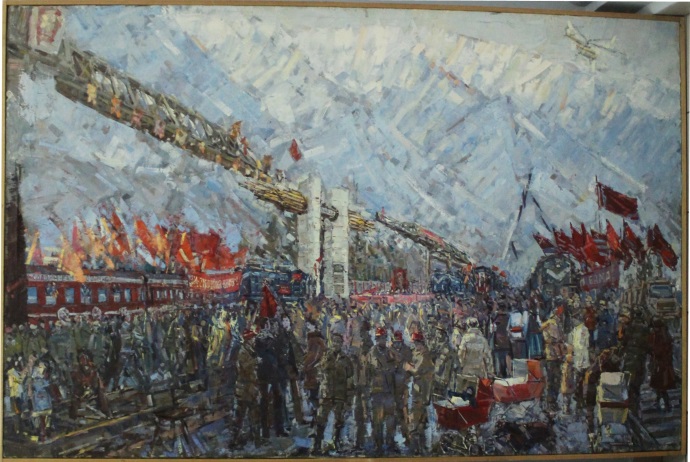 Картина. Маклаков В.А. Праздник. На БАМе. Амурская область, 1980-е гг.Холст, масло.130х200 см.Сохранность: загрязнение.Передана вдовой художника в 1992 г.ф/х 111 2й ряд слеваАОМ 17484 Хж 210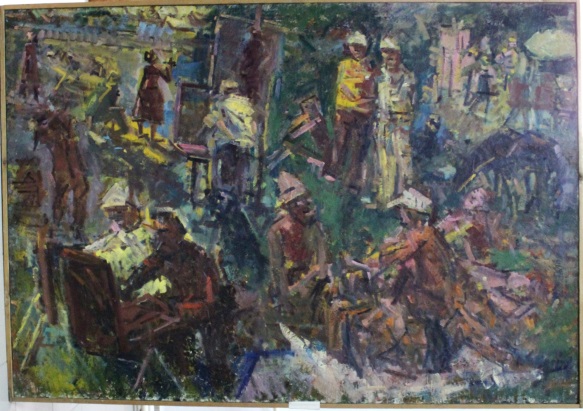 Картина. Маклаков В.А. Осень на Талакане. Благовещенск, 1980 г.Холст, масло.109х158 см.Сохранность: загрязнение.Передана вдовой художника в 1992 г.ф/х 117     ст. 1, н.п. яч. 4        АОМ 17485 Хж 197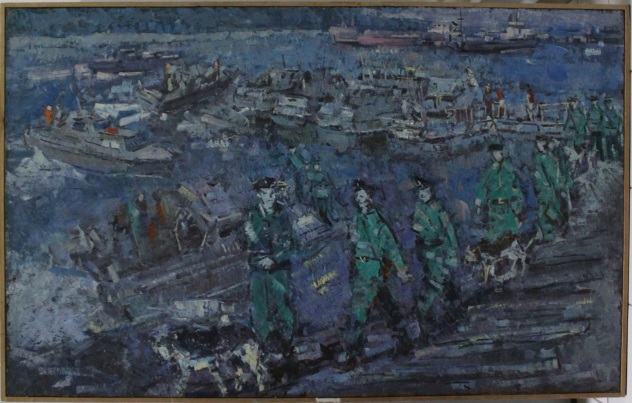 Картина. Маклаков В.А. Пограничники на Амуре. Амурская область, 1980-е гг.Холст, масло.100х160 см.Сохранность: загрязнение.Передана вдовой художника в 1992 г.ф/х 117     ст. 1, н.п. яч. 10         АОМ 17486 Хж 211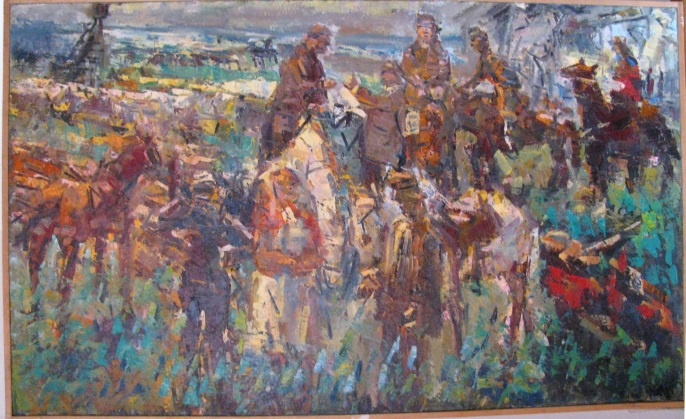 Картина. Маклаков В.А. Сбор на охоту. Благовещенск, 1985 г.Холст, масло.90х150 см.Сохранность: загрязнение.Передана вдовой художника в 1992 г.ф/х 117      ст. 2, в.п. яч. 12        АОМ 17487 Хж 195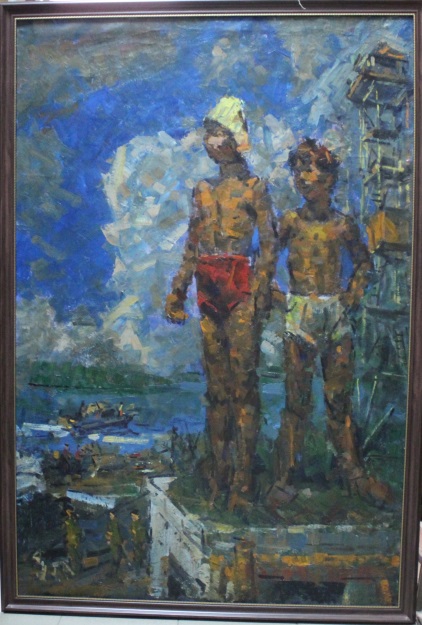 Картина. Маклаков В.А. Дети. Амурская область, 1980-е гг.Холст, масло.115х150 см.Сохранность: загрязнение.Передана вдовой художника в 1992 г.ф/х 117     ст. 1, н.п. яч. 13       АОМ 17488 Хж 229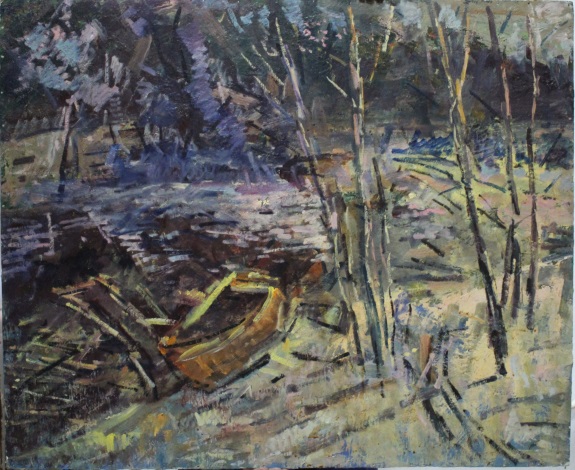 Картина. Маклаков В.А. Весна. Благовещенск, 1979 г.Картон, масло.85Х105 см.Сохранность: загрязнение, поертость. Передана вдовой художника в 1992 г.ф/х 117 за 1 ст. у окнаАОМ 17489 Хж 196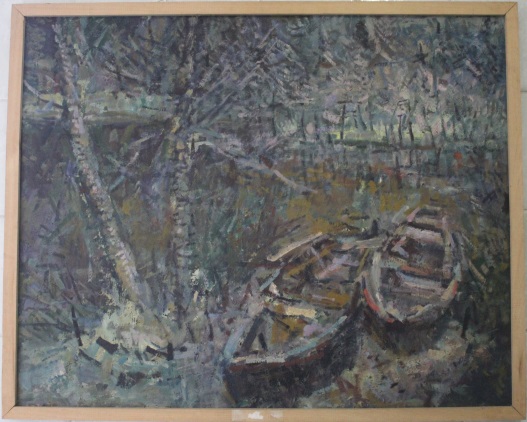 Картина. Маклаков В.А. Лодки.Амурская область, 1980-е гг.Картон, масло.84х115 см.Сохранность: загрязнение, поертость. Передана вдовой художника в 1992 г.женск. Т.АОМ 17490 Хж 212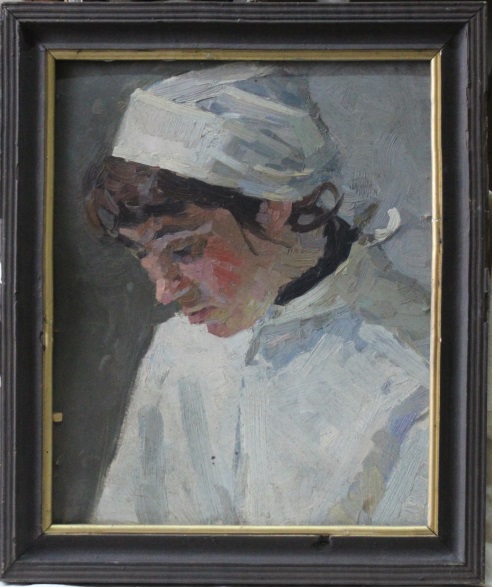 Картина. Маклаков В.А.Портрет медсестры.  Амурчанка. Благовещенск, 1975 г.Картон, масло.42х39 см.Сохранность: загрязнение, поертость. Передана вдовой художника в 1992 г.ф/х 223  ст. 2, секц. 2,    п. 2АОМ 17491 Хж 192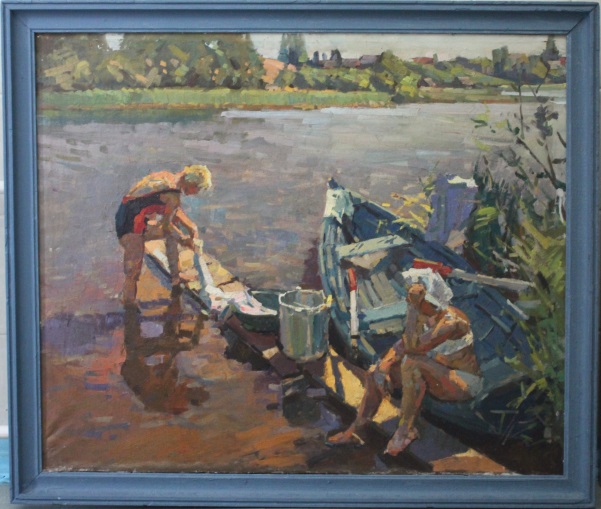 Картина. Маклаков В.А. Погожий день на Зее. Амурская область, 1960 г. Холст, масло.87х104 см.Сохранность: загрязнение, поертость. Передана вдовой художника в 1992 г.перед ж. туалетомАОМ 18321 Хж 231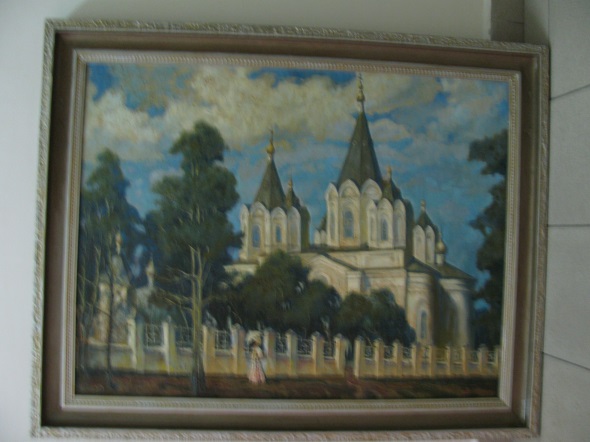 Картина. Наконечный Ю.Г. Благовещенск в прошлом. Вид на Никольскую церковь. Благовещенск, 1983.Холст, масло. 80х105 см.Сохранность: в сохранности. Закуплена у автора в 1993 г.ф/х 117 ст.1    в.п. яч. 13      АОМ 18322 Хж 234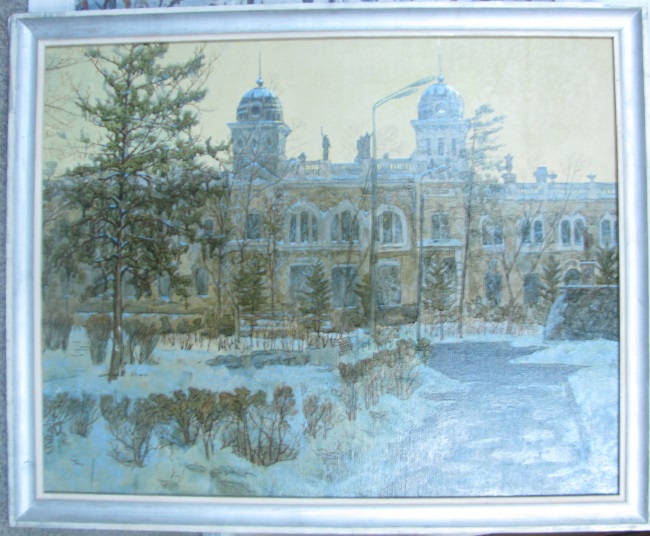 Картина. Наконечный Ю.Г. Здание бывшего магазина Чурина. Благовещенск, 1992 г.Холст, масло.  73х92 см.Сохранность: в сохранности. Закуплена у автора в 1993 г. каб. Зам. ДиректораАОМ 18323 Хж 233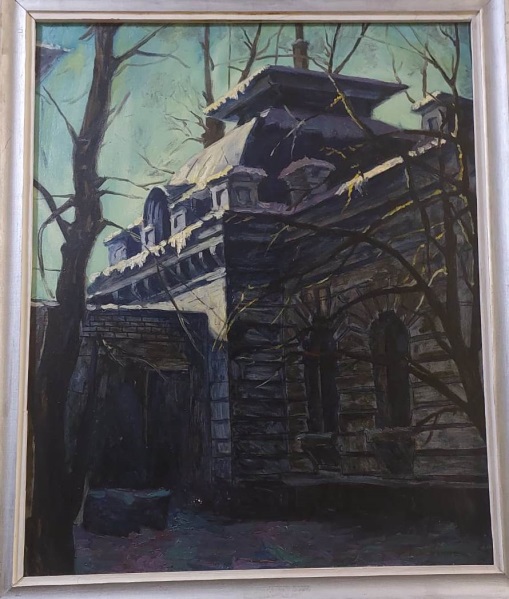 Картина. Наконечный Ю.Г. Здание первой городской больницы. Благовещенск, 1992 г.Холст, масло.  81х65 см.Сохранность: в сохранности.Закуплена у автора в 1993 г.Фонды корид. Пр. ст.АОМ 18324 Хж 236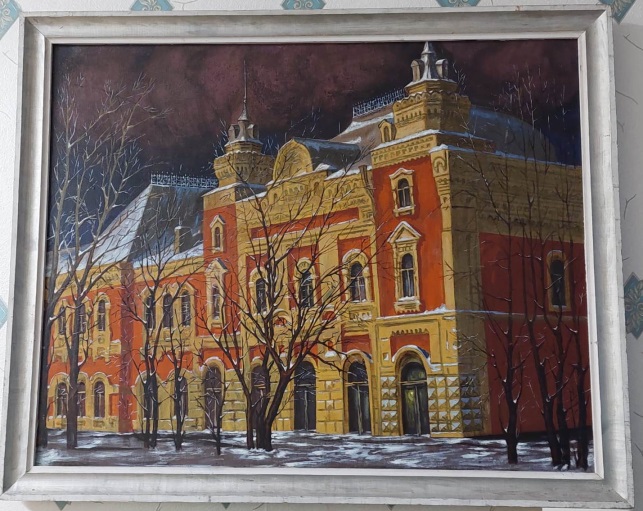 Картина. Наконечный Ю.Г. Здание бывшего универсального магазина "Торговый Дом "Кунст и Альберс." Благовещенск, 1992 г.Холст, масло.  73х92 см.Сохранность: в сохранности.Закуплена у автора в 1993 г.каб. информац.АОМ 18325 Хж 230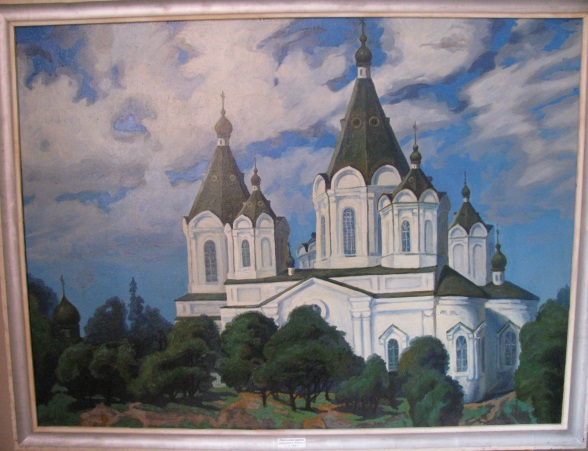 Картина. Наконечный Ю.Г. Никольская церковь. Благовещенск, 1992 г.Холст, масло.  90х120 см.Сохранность: в сохранности.Закуплена у автора в 1993 г.ф/х 117 ст.2    в.п. яч. 14АОМ 18326 Хж 232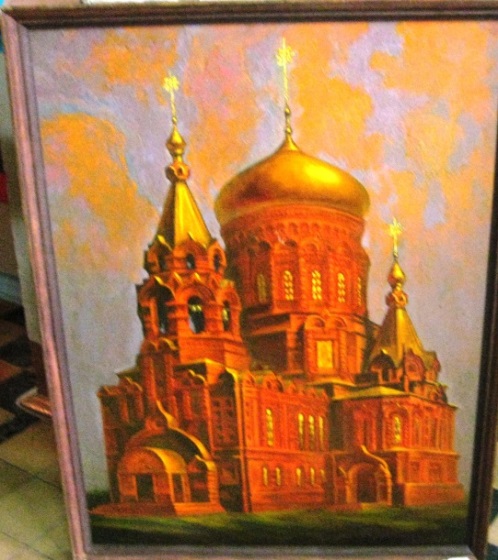 Картина. Наконечный Ю.Г. Шадринский собор. Благовещенск, 1992 г.Холст, масло.  78х60,5 см.Сохранность: в сохранности.Закуплена у автора в 1993 г.ф/х 223       ст. 7, п. 3   яч. 14АОМ18327 Хж 235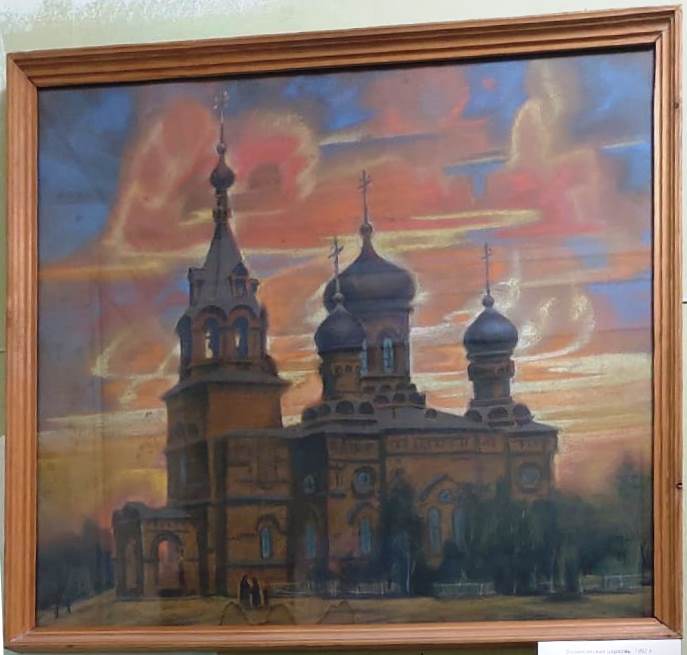 Картина. Наконечный Ю.Г. Вознесенская церковь. Благовещенск, 1992 г.Холст, масло.  62х69 см.Сохранность: в сохранности.Закуплена у автора в 1993 г.фонды коридор лев. ст. 1-я вверху от входа